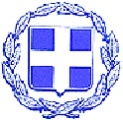   ΕΛΛΗΝΙΚΗ ΔΗΜΟΚΡΑΤΙΑ                                                          		ΑΝΑΡΤΗΤΕΑ ΣΤΟ ΔΙΑΔΙΚΤΥΟ     ΝΟΜΟΣ ΛΕΥΚΑΔΑΣ								      ΔΗΜΟΣ ΛΕΥΚΑΔΑΣ		   ΑΠΟΣΠΑΣΜΑΑπό το πρακτικό της αρ.  8ης/22  ΣυνεδρίασηςΤΟΥ ΔΗΜΟΤΙΚΟΥ ΣΥΜΒΟΥΛΙΟΥ ΛΕΥΚΑΔΑΣΑΡ.ΑΠΟΦ. 61/2022Στη Λευκάδα σήμερα στις 20 του μηνός Απριλίου, του έτους 2022, ημέρα Μεγάλη Τετάρτη και ώρα 15:00 ήρθε σε τακτική Συνεδρίαση το Δημοτικό Συμβούλιο Λευκάδας, με την διαδικασία της τηλεδιάσκεψης (μέσω εφαρμογής Webex),  σύμφωνα με τις δ/ξεις του  άρθρου  67 του Ν.3852/10 όπως αντικαταστάθηκαν με αυτές του άρθρου 74 του Ν. 4555/18, του άρθρου 10 παρ. 1 της από 11-3-2020 ΠΝΠ (ΦΕΚ 55/τ.Α΄/11-3-2020) όπως αντικαταστάθηκαν από τις δ/ξεις  του άρθρου 67 του Ν. 4830/21, την υπ΄αριθ την υπ΄ αριθ. Δ1.α/Γ.Π.οικ.20354/08.04.2022 (ΦΕΚ 1724/τ.Β΄/09.04.2022) ΚΥΑ, τις υπ΄ αριθ. 18318/13-03-2020, 40/20930/31-03-2020, 163/33282/29.05.2020, 426/77233/13-11-2020, 643/69472/24.09.2021  εγκ. Υπουργείου Εσωτερικών, ύστερα από την με αρ. πρωτ. 8721/15.4.2022 πρόσκληση του Προέδρου του, η οποία επιδόθηκε και δημοσιεύθηκε νόμιμα.                   Συμμετέχοντες στη συνεδρίαση                                      Μη Συμμετέχοντες στη συνεδρίασηΟ Δήμαρχος κ. Χαράλαμπος Δ. Καλός, έλαβε την πρόσκληση  και συμμετέχει στην συνεδρίαση με τηλεδιάσκεψη.Στη συνεδρίαση συμμετέχει και ο Νικόλαος Ζαβιτσάνος, υπάλληλος του Δήμου, για την τήρηση των πρακτικών.Αφού διαπιστώθηκε νόμιμη απαρτία, δηλαδή σε σύνολο τριάντα τριών (33) μελών βρέθηκαν παρόντα είκοσι πέντε (25)  μέλη, ο Πρόεδρος κήρυξε την έναρξη της Συνεδρίασης.ΠΑΡΑΤΗΡΗΣΕΙΣ:Τέθηκε για συζήτηση ένα (1) θέμα Εκτός Ημερήσιας Διάταξης.-Ο Δ.Σ. Γληγόρης Κων/νος, συνδέθηκε στην τηλεδιάσκεψη πριν την συζήτηση του 1ου θέματος της Η.Δ.-Ο Δ.Σ.Σολδάτος Θεόδωρος,  συνδέθηκε στην τηλεδιάσκεψη  πριν την συζήτηση του 3ου θέματος της Η.Δ.ΘΕΜΑ 2ο : Απόφαση Δ.Σ. έγκρισης του Σχεδίου Αντιμετώπισης Εκτάκτων Αναγκών και Άμεσης Βραχείας Διαχείρισης Συνεπειών από την εκδήλωση σεισμών του Δήμου Λευκάδας, με κωδική ονομασία «ΕΓΚΕΛΑΔΟΣ».                                                    Εισηγητής: Γεώργιος Τσιρογιάννης, Αντιδήμαρχος	Ο Πρόεδρος του Δημ. Συμβουλίου κ. Στυλιανός Ρόκκος, έδωσε τον λόγο στον Αντιδήμαρχο κ. Γεώργιο Τσιρογιάννη ο οποίος εισηγούμενος το θέμα, έθεσε υπόψη των μελών του Δημ. Συμβουλίου  την υπ΄αριθ. 4/2022 απόφαση Εκτελεστικής Επιτροπής που αφορά στην έγκριση του Σχεδίου Αντιμετώπισης Εκτάκτων Αναγκών και Άμεσης Βραχείας Διαχείρισης Συνεπειών από την εκδήλωση σεισμών του Δήμου Λευκάδας, με κωδική ονομασία «ΕΓΚΕΛΑΔΟΣ» και έχει ως ακολούθως:«Απόσπασμα                                                                            ΑΝΑΡΤΗΤΕΑ ΣΤΗ ΔΙΑΥΓΕΙΑ Από το πρακτικό της με αριθ:  3ης Συνεδρίασης της Εκτελεστικής  Επιτροπήςτου Δήμου ΛευκάδαςΑριθ.Απόφασης:  4/2022Στη Λευκάδα  και στο Δημοτικό Κατάστημα σήμερα  συνήλθε σε τακτική συνεδρίαση η Εκτελεστική Επιτροπή μετά την αριθ. πρωτ. 8643/14-4-2022 έγγραφη πρόσκληση του Προέδρου της, με τηλεδιάσκεψη (μέσω εφαρμογής webex ) σύμφωνα με τις δ/ξεις του άρθρου 10 της από 11/3/2020 Π.Ν.Π. (ΦΕΚ 55/τ.Α/11-3-20), την υπ΄αριθμ. ΚΥΑ Δ1α/Γ.Π.οικ.20354/8-4-2022 (ΦΕΚ 1724/9-4-2022, τεύχος Β΄) η οποία επιδόθηκε νόμιμα με αποδεικτικό στα μέλη, σύμφωνα με τις σχετικές διατάξεις.Στη συνεδρίαση συμμετείχαν οι παρακάτω:Στη συνέχεια ο Πρόεδρος προχώρησε στην εισήγηση του δεύτερου θέματος της ημερήσιας διάταξης. Στη συνεδρίαση παραβρέθηκε η κ.Αναστασία Μαρκεσίνη υπάλληλος του Τμήματος  Περιβάλλοντος και Πολιτικής Προστασίας. Τα πρακτικά τηρήθηκαν από  τη γραμματέα της Επιτροπής Σταματέλου Ανθούλα υπάλληλο του Δήμου Λευκάδας.ΘΕΜΑ 2ο ΗΔ:΄Εγκριση του «Σχεδίου Αντιμετώπισης Εκτάκτων Αναγκών και Άμεσης/Βραχείας Διαχείρισης Συνεπειών από την Εκδήλωση Σεισμών του Δήμου Λευκάδας», με την κωδική ονομασία «ΕΓΚΕΛΑΔΟΣ» (1η έκδοση).Εισηγητής:κ.Γεώργιος Τσιρογιάννης, ΑντιδήμαρχοςΟ Πρόεδρος της Εκτελεστικής Επιτροπής έδωσε το λόγο στον κ.Γεώργιο Τσιρογιάννη Αντιδήμαρχο Πολιτικής Προστασίας, ο οποίος εισηγούμενος το θέμα έθεσε υπόψη των μελών της Επιτροπής τα εξής:΄Εχοντας υπόψη:Η υπ’αριθμ.Υ.Α.1299/7-4-2003 στα πλαίσια του Γενικού Σχεδίου Πολιτικής Προστασίας με την συνθηματική λέξη ¨Ξενοκράτης¨.Το υπ’αριθμ. αριθ. 717/30-1-2020 (ΑΔΑ: 6Θ4Φ46ΜΤΛΒ-9ΓΓ) έγγραφό της, ΓΓΠΠ, «Γενικού Σχεδίου Αντιμετώπισης Εκτάκτων Αναγκών και Άμεσης /Βραχείας Διαχείρισης Συνεπειών από την Εκδήλωση Σεισμών με την κωδική ονομασία «ΕΓΚΕΛΑΔΟΣ».Το υπ’αριθμ.4700/19-06-2020 όμοιο έγγραφό της ΓΓΠΠ, και σύμφωνα με το Πρότυπο Υπόδειγμα Σχεδίου Αντιμετώπισης Εκτάκτων Αναγκών και Άμεσης/Βραχείας Διαχείρισης Συνεπειών από την Εκδήλωση Σεισμών.Ιστορικό - Σκοπός:Ο σεισμός είναι φαινόμενο το οποίο εκδηλώνεται συνήθως χωρίς σαφή προειδοποίηση, δεν μπορεί να αποτραπεί και, παρά τη μικρή χρονική διάρκειά του, μπορεί να προκαλέσει μεγάλες υλικές ζημιές στις υποδομές και στο δομικό πλούτο της χώρας με επακόλουθα τραυματισμούς και απώλειες ανθρώπινων ζωών.Εκδηλώνεται με τη μορφή βίαιης κίνησης του εδάφους, ή και με την εμφάνιση σεισμικού ρήγματος στην επιφάνεια του εδάφους και εντάσσεται στην κατηγορία των φυσικών καταστροφών. Οι κύριες κατά κανόνα επιπτώσεις που μπορεί να προκληθούν από σεισμό, σύμφωνα με το Γενικό Σχέδιο «Ξενοκράτης» (ΥΑ 1299/7-4-2003, ΦΕΚ 423 Β) είναι καταρρεύσεις κτιρίων, ζημιές σε κτίρια, εργοστάσια-βιομηχανίες, αρχαιολογικούς χώρους-μουσεία, εγκαταστάσεις παραγωγής ενέργειας και δίκτυα μεταφοράς, διακοπή συγκοινωνιών, αποκλεισμός περιοχών, πυρκαγιές, εγκλωβισμός ατόμων, τραυματισμός και θάνατος πολιτών.Με βάση την YA Δ17α/115/9/ΦΝ275/7-8-2003 (ΦΕΚ 1154 Β) ο Δήμος Λευκάδας ανήκει  στη  Zώνη III  σεισμικής επικινδυνότητας.Με το «Σχέδιο Αντιμετώπισης Εκτάκτων Αναγκών και Άμεσης/Βραχείας Διαχείρισης Συνεπειών από την Εκδήλωση Σεισμών του Δήμου Λευκάδας», επιδιώκεται η άμεση και συντονισμένη απόκριση των εμπλεκόμενων Φορέων σε Τοπικό επίπεδο. Προϋποθέσεις για την εφαρμογή του είναι οι ακόλουθες:•	Η αποσαφήνιση των ρόλων και των αρμοδιοτήτων όλων των εμπλεκόμενων φορέων πολιτικής προστασίας σε τοπικό επίπεδο ανά δράση, με βάση το ισχύον θεσμικό πλαίσιο.•	Η αναθεώρηση – επικαιροποίηση - εναρμόνιση του σχεδιασμού των εμπλεκόμενων φορέων σε τοπικό επίπεδο σύμφωνα με το παρόν σχέδιο και η σύνταξη ή επικαιροποίηση των αντίστοιχων μνημονίων ενεργειών.•	Ο προσδιορισμός του ανθρώπινου δυναμικού και των μέσων που δύνανται να διατεθούν σε Τοπικό επίπεδο για την υποστήριξη του έργου του ΠΣ καθώς και για την αντιμετώπιση εκτάκτων αναγκών και την άμεση/βραχεία διαχείριση των συνεπειών από την εκδήλωση σεισμών.•	Η εξασφάλιση ετοιμότητας όλων των επιχειρησιακά εμπλεκόμενων φορέων σε τοπικό επίπεδο σε κάθε στάδιο επιχειρήσεων.•	Η διασφάλιση της επικοινωνίας μεταξύ όλων των εμπλεκόμενων φορέων σε τοπικό επίπεδο για την απρόσκοπτη ροή πληροφοριών•	Η συνεργασία όλων των εμπλεκόμενων Φορέων σε τοπικό επίπεδο και η συντονισμένη δράση τους, όπως αυτή καθορίζεται από το ισχύον θεσμικό πλαίσιο.Εισηγούμαστετην έγκριση του «Σχεδίου Αντιμετώπισης Εκτάκτων Αναγκών και Άμεσης/Βραχείας Διαχείρισης Συνεπειών από την Εκδήλωση Σεισμών του Δήμου Λευκάδας», με την κωδική ονομασία «ΕΓΚΕΛΑΔΟΣ» (1η έκδοση).Η Εκτελεστική Επιτροπή του Δήμου, να εισηγηθεί το παρόν σχέδιο στο Δημοτικό Συμβούλιο, προς έγκρισή του «Σχεδίου Αντιμετώπισης Εκτάκτων Αναγκών και Άμεσης/Βραχείας Διαχείρισης Συνεπειών από την Εκδήλωση Σεισμών του Δήμου Λευκάδας», με την κωδική ονομασία «ΕΓΚΕΛΑΔΟΣ» (1η έκδοση). στην συνεδρίαση του Δημοτικού Συμβουλίου.Η Εκτελεστική Επιτροπή αφού έλαβε υπόψη τις διατάξεις του άρθρου 62 Ν.3852/2010, την ανωτέρω εισήγηση, το σχέδιο «ΕΓΚΕΛΑΔΟΣ» (1η έκδοση) και μετά από διαλογική συζήτηση 				ΟΜΟΦΩΝΑ ΑΠΟΦΑΣΙΖΕΙΕγκρίνει και διαβιβάζει  στο Δημοτικό Συμβούλιο το «Σχέδιο Αντιμετώπισης Εκτάκτων Αναγκών και Αμεσης/Βραχείας Διαχείρισης των Συνεπειών από την Εκδήλωση Σεισμών του Δήμου Λευκάδας» με την κωδική ονομασία «ΕΓΚΕΛΑΔΟΣ» (1η έκδοση)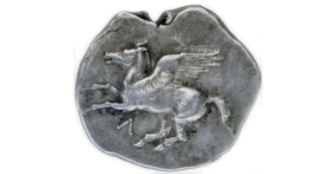 ΔΗΜΟΣ ΛΕΥΚΑΔΑΣΣΧΕΔΙΟ ΑΝΤΙΜΕΤΩΠΙΣΗΣ ΕΚΤΑΚΤΩΝ ΑΝΑΓΚΩΝ ΚΑΙ ΑΜΕΣΗ/ΒΡΑΧΕΙΑ ΔΙΑΧΕΙΡΙΣΗ ΤΩΝ ΣΥΝΕΠΕΙΩΝ ΑΠΟ ΕΚΔΗΛΩΣΗ ΣΕΙΣΜΩΝ ΤΟΥΔΗΜΟΥ  Λ Ε Υ Κ Α Δ Α ΣΣΥΜΦΩΝΑ ΜΕ ΤΑ ΟΡΙΖΟΜΕΝΑ ΣΤΟΓΕΝΙΚΟ ΣΧΕΔΙΟ ΠΟΛΙΤΙΚΗΣ ΠΡΟΣΤΑΣΙΑΣΜΕ ΤΗΝ ΚΩΔΙΚΗ ΟΝΟΜΑΣΙΑ «ΕΓΚΕΛΑΔΟΣ»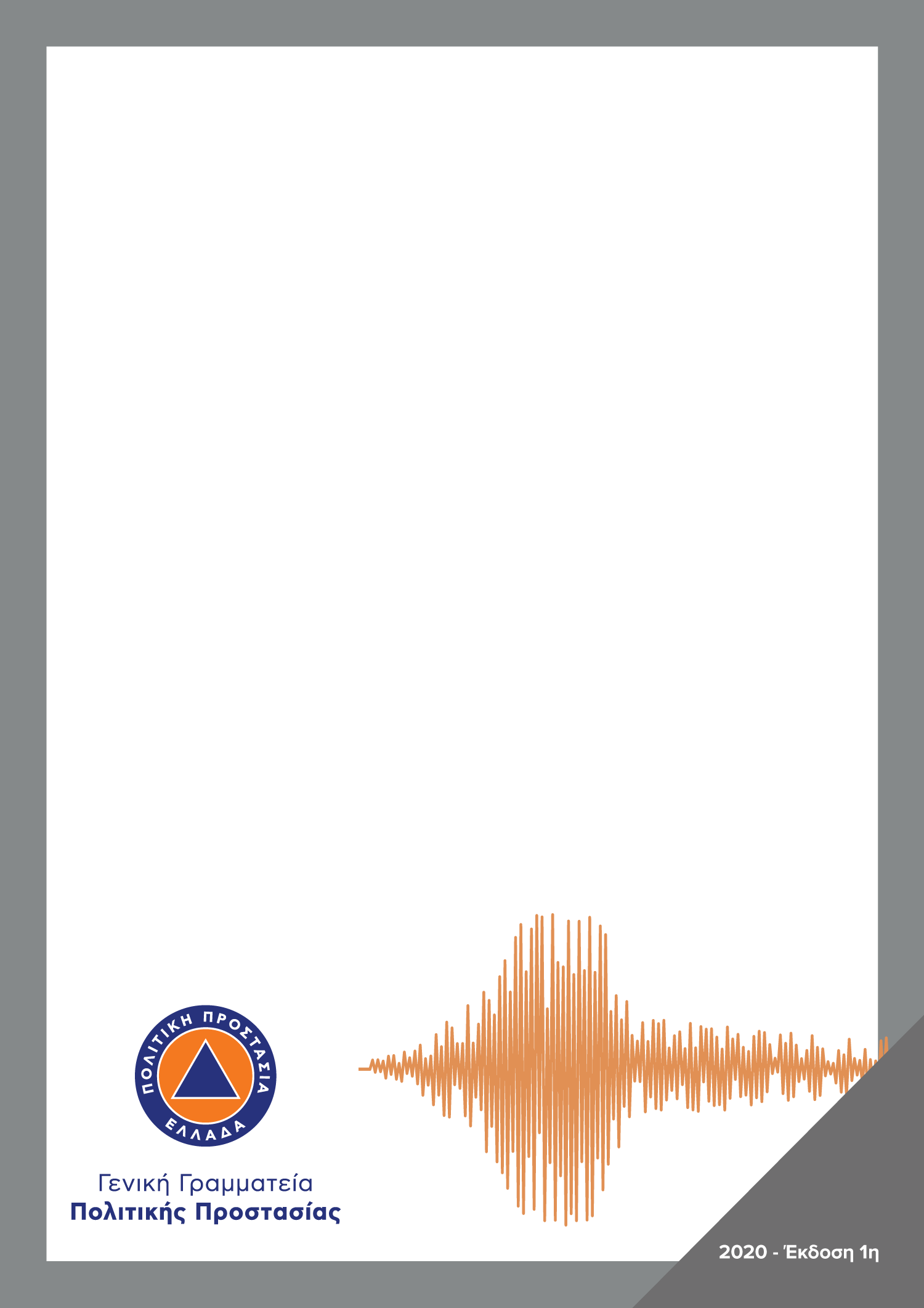 ΛΕΥΚΑΔΑΜε το Σχέδιο Αντιμετώπισης Εκτάκτων Αναγκών και Άμεσης/Βραχείας Διαχείρισης των Συνεπειών από την Εκδήλωση Σεισμών του Δήμου Λευκάδας επιδιώκεται η άμεση και συντονισμένη απόκριση των εμπλεκόμενων φορέων σε Τοπικό επίπεδο για την αποτελεσματική αντιμετώπιση εκτάκτων αναγκών από την εκδήλωση σεισμών και την άμεση διαχείριση των συνεπειών τους. Στο πλαίσιο αυτό, στο παρόν σχέδιο δόθηκε η κωδική ονομασία «ΕΓΚΕΛΑΔΟΣ» χάριν συντομίας και διαφοροποίησής του από άλλα σχέδια. Ο Εγκέλαδος στην ελληνική μυθολογία φέρεται ως ο αρχηγός των Γιγάντων, γιος του Ταρτάρου και της Γης. Στη Γιγαντομαχία ο Εγκέλαδος ήταν αντίπαλος της θεάς Αθηνάς, η οποία τον εξουδετέρωσε ρίχνοντας πάνω του τη Σικελία. Από τότε ο Εγκέλαδος προσπαθεί να ελευθερωθεί, προκαλώντας έτσι σεισμούς και εκρήξεις του ηφαιστείου της Αίτνας.Έγκριση και έναρξη ισχύος του παρόντος ΣχεδίουΗ ισχύς του παρόντος Σχεδίου Αντιμετώπισης Εκτάκτων Αναγκών και Άμεσης/Βραχείας Διαχείρισης Συνεπειών από την Εκδήλωση Σεισμών του Δήμου Λευκάδας αρχίζει από την ημερομηνία έγκρισής του από το Δημοτικό Συμβούλιο.Με την έκδοση του παρόντος προγενέστερα σχέδια παύουν να ισχύουν.ΕΓΚΡΙΝΕΤΑΙ……./……/2022Για το Δημοτικό Συμβούλιο Δήμου ΛευκάδαςΟ ΔΗΜΑΡΧΟΣΧΑΡΑΛΑΜΠΟΣ Δ. ΚΑΛΟΣΠΙΝΑΚΑΣ ΠΕΡΙΕΧΟΜΕΝΩΝΈγκριση και έναρξη ισχύος του παρόντος Σχεδίου	5ΠΡΟΛΟΓΟΣ	9ΓΕΝΙΚΑ ΣΤΟΙΧΕΙΑ ΤΟΥ ΔΗΜΟΥ ΛΕΥΚΑΔΑΣ	10ΜΕΡΟΣ 1. ΕΙΣΑΓΩΓΗ	131.1 Ιστορικό σύνταξης προηγουμένων εκδόσεων	131.2 Χαρακτηρισμός βαθμού ασφαλείας:	131.3 Πίνακας Διανομής	131.4 Έναρξη ισχύος και εξουσιοδότηση εφαρμογής του Σχεδίου	131.5  Οδηγίες για την ενεργοποίηση και εφαρμογή του Σχεδίου	13ΜΕΡΟΣ 2.  ΣΚΟΠΟΣ / ΣΤΟΧΟΙ / ΑΝΑΛΥΣΗ ΚΙΝΔΥΝΟΥ / ΙΔΕΑ ΕΠΙΧΕΙΡΗΣΕΩΝ	152.1 Σκοπός	152.2 Αντικειμενικοί Στόχοι	152.3  Ανάλυση Κινδύνου – Κατάσταση – Παραδοχές – Προϋποθέσεις- Παράμετροι Σχεδιασμού	152.3.1 Ανάλυση Κινδύνου	152.3.2 Κατάσταση – Παραδοχές – Προϋποθέσεις- Παράμετροι Σχεδιασμού	172.4 Ιδέα Επιχειρήσεων	18ΜΕΡΟΣ 3. ΡΟΛΟΙ, ΑΡΜΟΔΙΟΤΗΤΕΣ ΚΑΙ ΚΥΡΙΕΣ ΔΡΑΣΕΙΣ ΤΟΥ ΔΗΜΟΥ ΛΕΥΚΑΔΑΣ, ΓΙΑ ΤΗΝ ΑΝΤΙΜΕΤΩΠΙΣΗ ΕΚΤΑΚΤΩΝ ΑΝΑΓΚΩΝ ΚΑΙ ΤΗΝ ΑΜΕΣΗ/ΒΡΑΧΕΙΑ ΔΙΑΧΕΙΡΙΣΗ ΣΥΝΕΠΕΙΩΝ ΑΠΟ ΤΗΝ ΕΚΔΗΛΩΣΗ ΣΕΙΣΜΩΝ	193.1 Προπαρασκευαστικές δράσεις του Δήμου ΛΕΥΚΑΔΑΣ	193.2 	Προπαρασκευαστική σύγκληση Συντονιστικού Τοπικού Οργάνου του Δήμου ΛΕΥΚΑΔΑΣ   (ΣΤΟ) για την ετοιμότητα αντιμετώπισης κινδύνων από την εκδήλωση σεισμών	203.3 Δράσεις αυξημένης ετοιμότητας του Δήμου ΛΕΥΚΑΔΑΣ εν όψει επαπειλούμενου κινδύνου για την εκδήλωση σεισμών	213.4 Δράσεις του Δήμου ΛΕΥΚΑΔΑΣ για την αντιμετώπιση εκτάκτων αναγκών μετά την εκδήλωση σεισμού.	213.5 Δράσεις του Δήμου ΛΕΥΚΑΔΑΣ στην άμεση/βραχεία διαχείριση συνεπειών μετά την εκδήλωση σεισμού	223.6 Σύγκληση Συντονιστικών Τοπικών Οργάνων του Δήμου ΛΕΥΚΑΔΑΣ (ΣΤΟ) μετά την εκδήλωση σεισμού, για την αντιμετώπιση εκτάκτων αναγκών και την άμεση/βραχεία διαχείριση των συνεπειών	23ΜΕΡΟΣ 4. ΣΥΣΤΗΜΑ ΚΙΝΗΤΟΠΟΙΗΣΗΣ ΠΟΛΙΤΙΚΗΣ ΠΡΟΣΤΑΣΙΑΣ ΔΗΜΟΥ ΛΕΥΚΑΔΑΣ	254.1 Προπαρασκευαστικές δράσεις του Δήμου ΛΕΥΚΑΔΑΣ	254.1.1 Δήμαρχος Δήμου Λευκάδας	254.1.2 Αντιδήμαρχος θεμάτων Πολιτικής Προστασίας	254.1.3 Τμήμα Περιβάλλοντος& Πολιτικής Προστασίας του Δήμου Λευκάδας	264.1.4 Διεύθυνση Τεχνικών Υπηρεσιών του Δήμου Λευκάδας	264.1.5 Αυτοτελές Τμήμα Κοινωνικής Προστασίας, Παιδείας & Πολιτισμού του Δήμου Λευκάδας	274.1.6 Διευθύνση Οικονομικών Υπηρεσιών του Δήμου Λευκάδας	274.1.7 Πρόεδροι Τοπικών Κοινοτήτων Δήμου Λευκάδας	274.2 	Προπαρασκευαστική σύγκληση Συντονιστικού Τοπικού Οργάνου του Δήμου λευκαδασ   (ΣΤΟ) για την ετοιμότητα αντιμετώπισης κινδύνων από την εκδήλωση σεισμών	274.2.1 Δήμαρχος Λευκάδας	274.2.2 Αντιδήμαρχος θεμάτων Πολιτικής Προστασίας	274.2.3 Τμήμα Περιβάλλοντος& Πολιτικής Προστασίας του Δήμου Λευκάδας	274.2.4 Γραμματέας του Συντονιστικού Τοπικού Οργάνου του Δήμου Λευκάδας	274.3 Δράσεις αυξημένης ετοιμότητας του Δήμου ΛΕΥΚΑΔΑΣ εν όψει επαπειλούμενου κινδύνου για την εκδήλωση σεισμών	274.3.1 Δήμαρχος Λευκάδας	284.3.2 Αντιδήμαρχος θεμάτων Πολιτικής Προστασίας	284.3.3 Τμήμα Περιβάλλοντος& Πολιτικής Προστασίας του Δήμου Λευκάδας	284.4 Δράσεις του Δήμου ΛΕΥΚΑΔΑΣ  στην αντιμετώπιση εκτάκτων αναγκών μετά την εκδήλωση του σεισμού	284.4.1 Δήμαρχος Λευκάδας	284.4.2 Αντιδήμαρχος θεμάτων Πολιτικής Προστασίας	294.4.3 Τμήμα Περιβάλλοντος&Πολιτικής Προστασίας του Δήμου Λευκάδας	294.4.4  Διεύθυνση Τεχνικών Υπηρεσιών του Δήμου Λευκάδας	304.4.5  Διεύθυνση Οικονομικών Υπηρεσιών του Δήμου Λευκάδας	304.4.6  Διεύθυνση Διοικητικών Υπηρεσιών του Δήμου Λευκάδας	304.4.7  Αυτοτελές Τμήμα Κοινωνικής Προστασίας, Παιδείας & Πολιτισμού Δήμου Λευκάδας	304.4.8  Τηλεφωνικό Κέντρο  Δήμου Λευκάδας	304.4.9  Τμήμα Ύδρευσης και Αποχέτευσης του Δήμου Λευκάδας	304.4.10  Πρόεδροι Τοπικών Κοινοτήτων Δήμου Λευκάδας	304.5  Δράσεις του Δήμου ΛΕΥΚΑΔΑΣ στην άμεση/βραχεία διαχείριση των συνεπειών	304.5.1  Δήμαρχος Λευκάδας	304.5.2  Αντιδήμαρχος θεμάτων Πολιτικής Προστασίας	314.5.3  Τμήμα Περιβάλλοντος& Πολιτικής Προστασίας του Δήμου Λευκάδας	314.5.4  Διεύθυνση Τεχνικών Υπηρεσιών του Δήμου Λευκάδας	324.5.5  Διεύθυνση Διοικητικών Υπηρεσιών του Δήμου Λευκάδας	324.5.6  Διεύθυνση Οικονομικών Υπηρεσιών του Δήμου Λευκάδας	324.5.7  Αυτοτελές Τμήμα Κοινωνικής Προστασίας, Παιδείας & Πολιτισμού του Δήμου Λευκάδας	324.5.8  Τηλεφωνικό Κέντρο  Δήμου Λευκάδας	324.5.9 Τμήμα Ύδρευσης και Αποχέτευσης του Δήμου Λευκάδας	324.5.10  Πρόεδροι Τοπικών Κοινοτήτων Δήμου Λευκάδας	32ΜΕΡΟΣ 5.  ΕΠΙΚΟΙΝΩΝΙΕΣ ΚΑΙ ΡΟΗ ΠΛΗΡΟΦΟΡΙΩΝ	335.1 Μέσα επικοινωνίας	335.2 Ροή πληροφοριών	345.2.1  Αρχική ειδοποίηση για επιπτώσεις από σεισμό και αντιμετώπιση εκτάκτων αναγκών	345.2.2 Ροή πληροφοριών κινητοποίησης φορέων για τη διαχείριση των συνεπειών και της άμεσης/βραχείας αποκατάστασης.	35ΜΕΡΟΣ 6. ΣΥΣΤΗΜΑ ΚΙΝΗΤΟΠΟΙΗΣΗΣ ΠΟΛΙΤΙΚΗΣ ΠΡΟΣΤΑΣΙΑΣ - ΣΥΝΤΟΝΙΣΤΙΚΕΣ ΟΔΗΓΙΕΣ ΥΛΟΠΟΙΗΣΗΣ ΔΡΑΣΕΩΝ ΠΟΛΙΤΙΚΗΣ ΠΡΟΣΤΑΣΙΑΣ	356.1 Αυξημένη ετοιμότητα για την αντιμετώπιση κίνδυνων από την εκδήλωση σεισμών	356.2  Διοίκηση,  Έλεγχος &  Συντονισμός επιχειρήσεων	366.3  Επίσημη ανακοίνωση χαρακτηριστικών σεισμικού φαινομένου	366.4  Αρχική εκτίμηση συνεπειών	366.5  Επικοινωνίες	376.6  Κινητοποίηση	386.6.1 Κινητοποίηση σε τοπικό επίπεδο	386.6.2  Κινητοποίηση φορέων λειτουργίας και συντήρησης δικτύων και υποδομών στην περιοχή που εκδηλώθηκε ο σεισμός	396.6.3 Κινητοποίηση σε κεντρικό επίπεδο	406.7   Επιχειρήσεις Έρευνας, Διάσωσης	426.8   Άμεση παροχή βοήθειας και υποστήριξης των πληγέντων	436.8.1 Χώροι καταφυγής πληθυσμού	436.8.2 Οργάνωση, λειτουργία και διοικητική μέριμνα χώρων άμεσης στέγασης πληγέντων.	436.9  Διακοπή μαθημάτων, λόγω έκτακτων συνθηκών από την εκδήλωση σεισμού	446.10  Αντιμετώπιση εκτάκτων αναγκών και διαχείριση συνεπειών λόγω επαγόμενων φαινομένων	446.11  Ενεργοποίηση μνημονίου συνεργασίας μεταξύ του Ε.Α.Γ.Μ.Ε. και της Γ.Γ.Π.Π.	456.12  Χώροι προσωρινής εναπόθεσης μπάζων	466.13  Λήψη μέτρων διασφάλισης της ποιότητας του πόσιμου νερού	466.14  Αποκλιμάκωση	466.15 Ενημέρωση κοινού για δράσεις που δρομολογούνται για την αντιμετώπιση εκτάκτων αναγκών και την άμεση/βραχεία διαχείριση των συνεπειών από την εκδήλωση σεισμών	476.16	Συνεργασία των φορέων συντήρησης του οδικού δικτυού με τους φορείς αποκατάστασης  βλαβών δικτύων κοινής ωφέλειας	47ΜΕΡΟΣ 7. ΟΡΓΑΝΩΜΕΝΗ ΠΡΟΛΗΠΤΙΚΗ ΑΠΟΜΑΚΡΥΝΣΗ ΠΟΛΙΤΩΝ	487.1 Κατευθυντήριες οδηγίες για τη λήψη απόφασης	507.2  Σχέδιο δράσης	517.3 Ειδικότερες δράσεις	527.4  Μνημόνια ενεργειών για την υλοποίηση της δράσης της οργανωμένης απομάκρυνσης πολιτών λόγω σεισμών	53ΜΕΡΟΣ 8. ΥΠΟΣΤΗΡΙΞΗ & ΕΞΕΛΙΞΗ ΣΧΕΔΙΟΥ	548.1  Εκπαίδευση	548.2  Έλεγχος Σχεδίου - Ασκήσεις	548.2.1 Διενέργεια Ασκήσεων Πολιτικής Προστασίας σε επίπεδο Δήμων και Περιφερειών της χώρας	548.3  Αναθεώρηση & Επικαιροποίηση Σχεδίου	548.4  Τήρηση στοιχείων ειδικού φακέλου καταστροφής	55ΜΕΡΟΣ 9.  ΠΕΡΙΒΟΛΗ-ΕΜΦΑΝΙΣΗ ΥΠΑΛΛΗΛΩΝ ΠΟΛΙΤΙΚΗΣ ΠΡΟΣΤΑΣΙΑΣ ΣΕ ΕΠΙΧΕΙΡΗΣΕΙΣ	56ΠΑΡΑΡΤΗΜΑ Α – ΧΑΡΤΟΓΡΑΦΙΚΟ ΥΛΙΚΟ	60ΠΑΡΑΡΤΗΜΑ Β – ΜΝΗΜΟΝΙΟ ΕΝΕΡΓΕΙΩΝ	61ΠΑΡΑΡΤΗΜΑ Β1 - ΜΝΗΜΟΝΙΟ ΕΝΕΡΓΕΙΩΝ ΚΙΝΗΤΟΠΟΙΗΣΗΣ ΤΟΥ ΔΗΜΟΥ λευκαδασ ΓΙΑ ΤΗΝ ΑΝΤΙΜΕΤΩΠΙΣΗ ΚΙΝΔΥΝΩΝ ΛΟΓΩ ΣΕΙΣΜΟΥ	62Μνημόνιο ενεργειών Δημάρχου λευκαδασ	63Προπαρασκευαστικές δράσεις	63Προπαρασκευαστική σύγκληση Συντονιστικού Τοπικού Οργάνου για την ετοιμότητα αντιμετώπισης κινδύνων από την εκδήλωση σεισμών	63Δράσεις αυξημένης ετοιμότητας εν όψει επαπειλούμενου κινδύνου για την εκδήλωση σεισμών	63Δράσεις για την αντιμετώπιση εκτάκτων αναγκών μετά την εκδήλωση του σεισμού	64Δράσεις για την άμεση/βραχεία διαχείριση συνεπειών	65Μνημόνιο ενεργειών τμημα Πολιτικής Προστασίας του Δήμου λευκαδασ	66Προπαρασκευαστικές δράσεις	66Προπαρασκευαστική σύγκληση Συντονιστικού Τοπικού Οργάνου για την ετοιμότητα αντιμετώπισης κινδύνων από την εκδήλωση σεισμών	66Δράσεις αυξημένης ετοιμότητας εν όψει επαπειλούμενου κινδύνου για την εκδήλωση σεισμών	66Δράσεις για την αντιμετώπιση εκτάκτων αναγκών μετά την εκδήλωση του σεισμού	67Δράσεις για την άμεση/βραχεία διαχείριση συνεπειών	67Μνημόνιο ενεργειών διευθυνση Τεχνικών Υπηρεσιών του Δήμου λευκαδασ	69Προπαρασκευαστικές δράσεις	69Δράσεις αυξημένης ετοιμότητας εν όψει επαπειλούμενου κινδύνου για την εκδήλωση σεισμών	69Δράσεις για την αντιμετώπιση εκτάκτων αναγκών μετά την εκδήλωσή του σεισμού	69Δράσεις για την άμεση/βραχεία διαχείριση συνεπειών	69ΠΑΡΑΡΤΗΜΑ Β2 - ΜΝΗΜΟΝΙΟ ΕΝΕΡΓΕΙΩΝ ΚΙΝΗΤΟΠΟΙΗΣΗΣ ΤΟΥ ΔΗΜΟΥ λευκαδασ ΓΙΑ ΤΗΝ ΟΡΓΑΝΩΜΕΝΗ ΠΡΟΛΗΠΤΙΚΗ ΑΠΟΜΑΚΡΥΝΣΗ ΠΟΛΙΤΩΝ	70Μνημόνιο ενεργειών Δημάρχου λευκαδασ για την οργανωμένη προληπτική απομάκρυνση πολιτών	71Δράσεις για τη λήψη απόφασης για την οργανωμένη προληπτική απομάκρυνση πολιτών	71Λήψη απόφασης για την οργανωμένη προληπτική απομάκρυνση, ή μη απομάκρυνση	71Δράσεις για την υλοποίηση της απόφασης για την οργανωμένη προληπτική απομάκρυνση πολιτών	71ΠΑΡΑΡΤΗΜΑ Γ – ΕΘΕΛΟΝΤΙΚΕΣ ΟΡΓΑΝΩΣΕΙΣ	72ΠΑΡΑΡΤΗΜΑ Δ – ΜΗΤΡΩΟ ΕΡΓΟΛΗΠΤΩΝ ΓΙΑ ΤΗΝ ΑΝΤΙΜΕΤΩΠΙΣΗ ΕΚΤΑΤΩΝ ΑΝΑΓΚΩΝ	73ΠΑΡΑΡΤΗΜΑ Ε – ΠΛΗΡΩΜΗ ΔΑΠΑΝΩΝ ΣΤΟ ΠΛΑΙΣΙΟ ΔΡΑΣΕΩΝ ΠΟΛΙΤΙΚΗΣ ΠΡΟΣΤΑΣΙΑΣ	74E1. Οδηγός χρήσης της Διαδικασίας Απευθείας Ανάθεσης (άρθρο 118 Ν.4412/2016) για την Πληρωμή Δαπανών Πολιτικής Προστασίας	75ΠΑΡΑΡΤΗΜΑ ΣΤ – ΣΤΟΙΧΕΙΑ ΕΠΙΚΟΝΩΝΙΑΣ ΞΕΝΟΔΟΧΕΙΩΝ ΚΑΙ ΛΟΙΠΩΝ ΚΑΤΑΛΥΜΑΤΩΝ ΕΝΤΟΣ    ΧΩΡΙΚΗΣ ΑΡΜΟΔΙΟΤΗΤΑΣ ΔΗΜΟΥ λευκαδασ	78ΠΑΡΑΡΤΗΜΑ Z – ΑΝΑΛΥΤΙΚΗ ΚΑΤΑΣΤΑΣΗ ΤΩΝ ΟΙΚΙΣΜΩΝ ΤΟΥ ΔΗΜΟΥ λευκαδασ	79ΠΑΡΑΡΤΗΜΑ Η – ΧΩΡΟΙ ΚΑΤΑΦΥΓΗΣ ΠΛΗΘΥΣΜΟΥ ΚΑΙ ΧΩΡΟΙ ΕΝΑΠΟΘΕΣΗΣ ΑΔΡΑΝΩΝ ΥΛΙΚΩΝ	80ΣΕ ΕΠΙΠΕΔΟ ΔΗΜΟΥ λευκαδασ	80ΠΑΡΑΡΤΗΜΑ Θ – ΤΗΛΕΦΩΝΙΚΟΣ ΚΑΤΑΛΟΓΟΣ ΦΟΡΕΩΝ ΚΑΙ ΥΠΗΡΕΣΙΩΝ ΣΕ ΕΠΙΠΕΔΟ ΔΗΜΟΥ	82ΠΑΡΑΡΤΗΜΑ Ι – ΠΡΟΤΥΠΟΙ ΠΙΝΑΚΕΣ	86ΠΑΡΑΡΤΗΜΑ ΙΑ – ΠΙΝΑΚΑΣ ΑΠΟΔΕΚΤΩΝ	87ΠΡΟΛΟΓΟΣΟι σεισμοί ως φαινόμενα εντάσσονται στην κατηγορία των φυσικών καταστροφών, όπως αυτές ορίζονται στο παράρτημα Α-1-1 της ΥΑ 1299/2003 (ΦΕΚ 423 Β) «Γενικό Σχέδιο Πολιτικής Προστασίας με τη συνθηματική λέξη ΞΕΝΟΚΡΑΤΗΣ», γιατί μπορεί να θέσουν σε κίνδυνο τη ζωή και την περιουσία των ανθρώπων με δυσμενείς επιπτώσεις στην οικονομία και τις υποδομές της χώρας.Αρμόδιος φορέας για την επεξεργασία και το σχεδιασμό της αντισεισμικής πολιτικής της χώρας καθώς και για το συντονισμό των ενεργειών δημοσίου και ιδιωτικού δυναμικού για την εφαρμογή της πολιτικής αυτής σε επίπεδο πρόληψης είναι με βάση το θεσμικό του πλαίσιο ο Οργανισμός Αντισεισμικού Σχεδιασμού και Προστασίας (Ο.Α.Σ.Π.), εποπτευόμενος οργανισμός του Υπουργείου Υποδομών & Μεταφορών (Ν.1349/1983, ΦΕΚ 52 Α). Η επιστημονική έρευνα που αφορά τη διερεύνηση των αιτίων και των συνθηκών δημιουργίας των σεισμικών γεγονότων, πραγματοποιείται στη χώρα μας από θεσμοθετημένους προς τούτο φορείς, όπως το Γεωδυναμικό Ινστιτούτο του Εθνικού Αστεροσκοπείου Αθηνών, το Ινστιτούτο Γεωλογικών και Μεταλλευτικών Ερευνών (Ι.Γ.Μ.Ε.), διάφορα εργαστήρια Πανεπιστημιακών Τμημάτων (Σεισμολογίας, Τεκτονικής, Φυσικής του Εσωτερικού της Γης κ.τ.λ.).Η Γενική Γραμματεία Πολιτικής Προστασίας (ΓΓΠΠ) είναι αρμόδιος φορέας για την επεξεργασία, τον σχεδιασμό και την παρακολούθηση της πολιτικής της χώρας στον τομέα της πολιτικής προστασίας για την αντιμετώπιση κινδύνων από την εκδήλωση σεισμών και συντονίζει το έργο και τις δράσεις όλων των εμπλεκόμενων φορέων στην αντιμετώπιση εκτάκτων αναγκών και στην άμεση/βραχεία διαχείριση των συνεπειών τους (Ν.3013/2002, ΦΕΚ 102 Α, όπως αυτός έχει τροποποιηθεί και ισχύει). Η ΓΓΠΠ συνεργάζεται με άλλους φορείς, μεταξύ των οποίων είναι και ο ΟΑΣΠ ως υπεύθυνος για την αντισεισμική θωράκιση της χώρας, αξιοποιεί τα πορίσματα και τις προτάσεις των φορέων αυτών, τα ενσωματώνει στη γενικότερη στρατηγική της πολιτικής προστασίας και συντονίζει τη διαχείριση εκτάκτων αναγκών που προκύπτουν από σεισμούς (766/99 Γνωμοδότηση του ΝΣΚ).Στο πλαίσιο αυτό, η Γενική Γραμματεία Πολιτικής Προστασίας, ως φορέας της Κεντρικής Διοίκησης, με κύρια αποστολή το συντονισμό των φορέων που εμπλέκονται σε δράσεις αντιμετώπισης κινδύνων από την εκδήλωση σεισμών και στο πλαίσιο εφαρμογής της παραγράφου 1 του αρθ.6 του Ν.3013/2002 (όπως τροποποιήθηκε και ισχύει βάσει της παρ.2 του αρθ.104 του Ν. 4249/2014), καθώς και του Γενικού Σχεδίου Πολιτικής Προστασίας «Ξενοκράτης» (ΥΑ 1299/7-4-2003), συνέταξε το Γενικό Σχέδιο Αντιμετώπισης Εκτάκτων Αναγκών και Άμεσης/Βραχείας Διαχείρισης των Συνεπειών από την Εκδήλωση Σεισμών με την κωδική ονομασία «Εγκέλαδος», βάσει του οποίου προσδιορίζονται οι ρόλοι και οι αρμοδιότητες όλων των εμπλεκόμενων φορέων πολιτικής προστασίας, σύμφωνα με το ισχύον  θεσμικό πλαίσιο που διέπει την λειτουργία τους, και δίνονται συντονιστικές κατευθυντήριες οδηγίες που αποβλέπουν  στη συνέργεια, τη συνεργασία και τη διαλειτουργικότητά  τους με απώτερο σκοπό την άμεση και συντονισμένη απόκρισή τους για την αντιμετώπιση κινδύνων από  την εκδήλωση σεισμών. Στο κεφάλαιο 15 του ανωτέρω σχεδίου δίνονται οδηγίες σχεδίασης προς τις Περιφέρειες , τους Δήμους και τις Αποκεντρωμένες Διοικήσεις.Ο Δήμος Λευκάδας ακολουθώντας τις οδηγίες σχεδίασης του Γενικού Σχεδίου Αντιμετώπισης Εκτάκτων Αναγκών και Άμεσης/Βραχείας Διαχείρισης των Συνεπειών από την Εκδήλωση Σεισμών με την κωδική ονομασία «Εγκέλαδος» κεφ 15.2, συνέταξε το Τοπικό Σχέδιο Αντιμετώπισης Εκτάκτων Αναγκών και Άμεσης/Βραχείας Διαχείρισης των Συνεπειών από την Εκδήλωση Σεισμών, το οποίο εγκρίθηκε από το Δημοτικό Συμβούλιο του Δήμου Λευκάδας.ΓΕΝΙΚΑ ΣΤΟΙΧΕΙΑ ΤΟΥ ΔΗΜΟΥ ΛΕΥΚΑΔΑΣΟ Δήμος Λευκάδας έχει έδρα στη Λευκάδα και ανήκει στην Περιφερειακή Ενότητα Λευκάδας της Περιφέρειας Ιονίων Νήσων. Έχει έκταση 335,8 km2 και συνορεύει με τους ακόλουθους Δήμους:Δήμος Ακτίου - ΒόνιτσαςΔήμος ΜεγανησίουΔήμος ΞηρομέρουO Δήμος Λευκάδας διαιρείται διοικητικά στις ακόλουθες Δημοτικές Ενότητες και Κοινότητες, με τον αντίστοιχο μόνιμο πληθυσμό (ΥΑ 28549/17-04-2019 - ΦΕΚ 1327/Β΄/2019):Στο Παράρτημα Η παρατίθεται αναλυτική κατάσταση και όλων των οικισμών του Δήμου Λευκάδας με τον αντίστοιχο πληθυσμό (ΕΛΣΤΑΤ 2011)Οργανισμός Εσωτερικής υπηρεσίας του Δήμου Λευκάδας εγκρίθηκε με την 1520/24-02-2012 (ΦΕΚ 732/Β΄/2012) Απόφαση Γενικού Γραμματέα Αποκεντρωμένης Διοίκησης Πελοποννήσου, Δυτικής Ελλάδας και Ιονίου και τροποποιήθηκε - διορθώθηκε με την Απόφαση 2327/29-03-2012 (ΦΕΚ 1130/Β΄/2012). Το Δήμαρχο Λευκάδας Χαράλαμπο Καλό επικουρούν οι ακόλουθοι Αντιδήμαρχοι (ΑΔΑ:ΩΤΥΒΩΛΙ-ΒΥ4)και (ΑΔΑ:9ΚΦΕΩΛΙ-ΟΡ3)Αντιδήμαρχος Σπυρίδων Λύγδας με αρμοδιότητες Τεχνικών Έργων, Ηλεκτρομηχανολογικών Εργων, Διαχείρισης Οχημάτων.Αντιδήμαρχος Γαζής Αναστάσιος ,Οικονομικών, Διοικητικών Υπηρεσιών & Πολιτισμού.Αντιδήμαρχος Νικόλαος Βικέντιος με αρμοδιότητες κατά τόπο Δημοτικών Ενοτήτων Σφακιωτών& Καρυάς, Κοινωνικής προστασίας, Παιδείας&Αθλητισμού.Αντιδήμαρχος Σκληρός Φίλιππος με αρμοδιότητες στην  Ύδρευση – ΑποχέτευσηΑντιδήμαρχος Γεώργιος Τσιρογιάννης, Τοπικής Οικονομικής Ανάπτυξης, Πολιτικής Προστασίας & Δημοτικής Αστυνομίας.Αντιδήμαρχος Ευτύχιος Ζουριδάκης με αρμοδιότητες, Πολεοδομίας &Πολεοδομικών Εφαρμογών, Αντιδήμαρχος ΔΕ Ελλομένου.Αντιδήμαρχος Αργυρός Νικόλαος, σε θέματα Καθημερινότητας και ΚαθαριότηταςΑντιδήμαρχος Σολδάτος Γεώργιος ,Αντιδήμαρχος ΔΕ ΑπολλωνίωνΑντιδήμαρχος Γιαννιώτης Παναγιώτης , Δημοτικής Ενότητας Καλάμου.Αντιδήμαρχος Γιανούτσος Χαράλαμπος,Δημοτικής Ενότητας Καστού.Στα διοικητικά όρια του Δήμου έχουν την έδρα τους οι ακόλουθοι φορείς και υπηρεσίεςΠεριφερειακή Ενότητα ΛευκάδαςΔιεύθυνση Αστυνομίας ΛευκάδαςΔιεύθυνση Πυροσβεστικών Υπηρεσιών Νομού ΛευκάδαςΛιμενική Αρχή Λευκάδας4η Μ.Σ.Ε.Π (Στρατιωτικός Διοικητής Λευκάδας)Διεύθυνση Δασών Π.Ε. ΛευκάδαςΓενικό Νοσοκομείο ΛευκάδαςΔ.Ε.Η. ΛευκάδαςΤομέας Αποκατάστασης Σεισμοπλήκτων (Τ.Α.Σ.) ΛευκάδαςΑναλυτικό χαρτογραφικό υλικό παρατίθεται στο Παράρτημα Α του παρόντος.ΜΕΡΟΣ 1. ΕΙΣΑΓΩΓΗ1.1 Ιστορικό σύνταξης προηγουμένων εκδόσεωνΣε εφαρμογή του άρθρου 17 του Ν.3013/2002 (ΦΕΚ 102 Α), με το οποίο ρυθμίζονται τα σχετικά με την κατάρτιση των σχεδίων πολιτικής προστασίας και τους υπόχρεους, προς τούτο, αρμόδιους κεντρικούς και περιφερειακούς φορείς και οργανισμούς κοινής ωφέλειας, εκδόθηκε η Υπουργική Απόφαση 1299/7-4-2003 «Έγκριση του από 7.4.2003 Γενικού Σχεδίου Πολιτικής Προστασίας με τη συνθηματική λέξη ΞΕΝΟΚΡΑΤΗΣ» (ΦΕΚ 423 Β). Το παρόν σχέδιο συντάσσεται στα πλαίσια εφαρμογής της ανωτέρω ΥΑ 1299/7-4-2003 έγκρισης Υπουργού Εσωτερικών Δημόσιας Διοίκησης & Αποκέντρωσης του Γενικού Σχεδίου Πολιτικής Προστασίας «Ξενοκράτης» (ΦΕΚ 423 Β) και του άρθρου 63 του Ν.3852/2010 (ΦΕΚ 87 Α), όπου αναφέρεται ότι στις αρμοδιότητες της Εκτελεστικής Επιτροπής του Δήμου περιλαμβάνεται και η εισήγηση των σχεδίων αντιμετώπισης εκτάκτων αναγκών εξαιτίας φυσικών καταστροφών, σε εναρμόνιση με τα αντίστοιχα σχέδια της Περιφέρειας και του Υπουργείου Προστασίας του Πολίτη.Το παρόν σχέδιο συντάχθηκε από το Τμήμα Περιβάλλοντος & Πολιτικής Προστασίας του Δήμου Λευκάδας. Από τον Δήμο Λευκάδας σύμφωνα με τις οδηγίες σχεδίασης της ΓΓΠΠ, όπως αυτές αναφέρονται αναλυτικά στην παράγραφο 15.2 του Γενικού Σχεδίου Αντιμετώπισης Εκτάκτων Αναγκών και Άμεσης/Βραχείας Διαχείρισης Συνεπειών από την Εκδήλωση Σεισμών με την κωδική ονομασία «ΕΓΚΕΛΑΔΟΣ» της ΓΓΠΠ.Ειδικότερα, στη σύνταξη και έκδοση του παρόντος συμμετείχαν οι εξής:Τμήμα Περιβάλλοντος & Πολιτικής Προστασίας1.2 Χαρακτηρισμός βαθμού ασφαλείας:ΑΔΙΑΒΑΘΜΗΤΟ1.3 Πίνακας ΔιανομήςΠαρατίθεται στο Παράρτημα ΙA.1.4 Έναρξη ισχύος και εξουσιοδότηση εφαρμογής του ΣχεδίουΤο παρόν Σχέδιο Αντιμετώπισης Εκτάκτων Αναγκών και Άμεσης/Βραχείας Διαχείρισης Συνεπειών από την Εκδήλωση Σεισμών του Δήμου Λευκάδας υποβλήθηκε από το Τμήμα Περιβάλλοντος& Πολιτικής Προστασίας του Δήμου Λευκάδας   την   …../…../2022 στην Εκτελεστική Επιτροπή του Δήμου Λευκάδας . Η Εκτελεστική Επιτροπή του Δήμου Λευκάδας, εισηγήθηκε την …../…../2022 το παρόν σχέδιο στο Δημοτικό Συμβούλιο, το οποίο και ενέκρινε το παρόν Σχέδιο Αντιμετώπισης Εκτάκτων Αναγκών και Άμεσης/Βραχείας Διαχείρισης Συνεπειών από την Εκδήλωση Σεισμών του Δήμου Λευκάδας στην συνεδρίαση του Δημοτικού Συμβουλίου της …../…../2022.Ημερομηνία έναρξης ισχύος του παρόντος Σχεδίου Αντιμετώπισης Εκτάκτων Αναγκών και Άμεσης/Βραχείας Διαχείρισης Συνεπειών από την Εκδήλωση Σεισμών του Δήμου Λευκάδας ορίζεται η    …../…../2022.Το παρόν Σχέδιο συντάχτηκε από το Τμήμα Περιβάλλοντος& Πολιτικής Προστασίας του Δήμου Λευκάδας σύμφωνα με τις οδηγίες σχεδίασης της ΓΓΠΠ, όπως αυτές αναφέρονται αναλυτικά στην παράγραφο 15.2 του Γενικού Σχεδίου Αντιμετώπισης Εκτάκτων Αναγκών και Άμεσης/Βραχείας Διαχείρισης Συνεπειών από την Εκδήλωση Σεισμών με την κωδική ονομασία «ΕΓΚΕΛΑΔΟΣ» της ΓΓΠΠ, το οποίο διαβίβασε με το υπ’ αριθ. 717/30-1-2020 (ΑΔΑ: 6Θ4Φ46ΜΤΛΒ-9ΓΓ)  έγγραφό της, και σύμφωνα με το Πρότυπο Υπόδειγμα Σχεδίου Αντιμετώπισης Εκτάκτων Αναγκών και Άμεσης/Βραχείας Διαχείρισης Συνεπειών από την Εκδήλωση Σεισμών της ΓΓΠΠ, το οποίο διαβίβασε με το υπ’ αριθ. 4700/19-06-2020 όμοιο.1.5  Οδηγίες για την ενεργοποίηση και εφαρμογή του ΣχεδίουΟ συντονισμός της διάθεσης των μέσων του Δήμου Λευκάδας για την αντιμετώπιση εκτάκτων αναγκών και την άμεση/βραχεία διαχείριση των συνεπειών από την εκδήλωση σεισμού, αποτελεί αρμοδιότητα του Δημάρχου Λευκάδας στο πλαίσιο εφαρμογής της Υ.Α. 1299/7-4-2003 (ΞΕΝΟΚΡΑΤΗΣ) και του Ν.3852/2010 όπως ισχύει.Το παρόν σχέδιο ενεργοποιείται και εφαρμόζεται μετά την επίσημη ενημέρωση του Δημάρχου Λευκάδας για επιπτώσεις από την εκδήλωση σεισμού, από την αρμόδια κατά τόπο υπηρεσία της ΕΛ.ΑΣ, η οποία αποτελεί θεσμικά τον φορέα επίσημης ενημέρωσης για την επικρατούσα κατάσταση στην περιοχή ευθύνης της μετά από την εκδήλωση σεισμού, από τις κατά τόπους υπηρεσίες του Δήμου  Λευκάδας,  το Π.Σ., το ΛΣ-ΕΛ.ΑΚΤ ή από τους προέδρους των τοπικών κοινοτήτων του Δήμου  Λευκάδας. Διευκρινίζεται ότι η έκδοση απόφασης κήρυξης της περιοχής σε κατάσταση έκτακτης ανάγκης πολιτικής προστασίας δεν αποτελεί προϋπόθεση ενεργοποίησης και εφαρμογής του παρόντος σχεδίου.Ως συντονισμός στο παρόν Σχέδιο Αντιμετώπισης Εκτάκτων Αναγκών και Άμεσης/Βραχείας Διαχείρισης Συνεπειών από την Εκδήλωση Σεισμών του Δήμου Λευκάδας νοείται η οργάνωση και διατήρηση της συνεργασίας μεταξύ των διαφόρων οργανικών μονάδων του Δήμου Λευκάδας , καθώς και μεταξύ φορέων ή υπηρεσιών ή άλλου εμπλεκόμενου δυναμικού και μέσων πολιτικής προστασίας σε τοπικό επίπεδο για την εξασφάλιση ενιαίας και συγχρονισμένης δράσης.Επισημαίνεται ότι το θεσμικό πλαίσιο αποτελεί τη βάση για την υλοποίηση σειράς δράσεων οι οποίες δύνανται να διαφοροποιούνται σε κάθε συμβάν, ανάλογα με τις απαιτήσεις διαχείρισης του καταστροφικού φαινομένου, από τους εμπλεκόμενους φορείς και δεν είναι περιοριστικό όσον αφορά το εύρος των δράσεων αυτών.ΜΕΡΟΣ 2.  ΣΚΟΠΟΣ / ΣΤΟΧΟΙ / ΑΝΑΛΥΣΗ ΚΙΝΔΥΝΟΥ / ΙΔΕΑ ΕΠΙΧΕΙΡΗΣΕΩΝ2.1 ΣκοπόςΜε το Σχέδιο Αντιμετώπισης Εκτάκτων Αναγκών και Άμεσης/Βραχείας Διαχείρισης Συνεπειών από την Εκδήλωση Σεισμών του Δήμου Λευκάδας επιδιώκεται η άμεση και συντονισμένη απόκριση των εμπλεκόμενων Φορέων σε Τοπικό επίπεδο για την αποτελεσματική αντιμετώπιση εκτάκτων αναγκών από την εκδήλωση σεισμών και την άμεση διαχείριση των συνεπειών τους, δράσεις που αποβλέπουν στην προστασία της ζωής, της υγείας και της περιουσίας των πολιτών, καθώς και στην προστασία του φυσικού περιβάλλοντος, των πλουτοπαραγωγικών πηγών και των υποδομών της χώρας.Προϋπόθεση για την επίτευξη του σκοπού αυτού είναι η συνέργεια, η συνεργασία και η διαλειτουργικότητα των εμπλεκόμενων Φορέων σε Τοπικό επίπεδο. 2.2 Αντικειμενικοί ΣτόχοιΠροσδιορισμός ρόλων και αρμοδιοτήτων όλων των εμπλεκόμενων Φορέων σε Τοπικό επίπεδο και σε όλες τις φάσεις κινητοποίησης του συστήματος Πολιτικής Προστασίας.Δρομολόγηση προπαρασκευαστικών μέτρων και δράσεων πολιτικής προστασίας που συμβάλλουν στην ετοιμότητα του ανθρώπινου δυναμικού και των μέσων για την αντιμετώπιση εκτάκτων αναγκών και την άμεση/βραχεία διαχείριση των συνεπειών από την εκδήλωση σεισμών.Συντονισμένη δράση των εμπλεκόμενων Φορέων σε τοπικό επίπεδο στην αντιμετώπιση εκτάκτων αναγκών και την άμεση/βραχεία διαχείριση των συνεπειών από την εκδήλωση σεισμών.2.3  Ανάλυση Κινδύνου – Κατάσταση – Παραδοχές – Προϋποθέσεις- Παράμετροι Σχεδιασμού2.3.1 Ανάλυση ΚινδύνουΟ σεισμός είναι φαινόμενο το οποίο εκδηλώνεται συνήθως χωρίς σαφή προειδοποίηση, δεν μπορεί να αποτραπεί και, παρά τη μικρή χρονική διάρκειά του, μπορεί να προκαλέσει μεγάλες υλικές ζημιές στις υποδομές και στο δομικό πλούτο της χώρας με επακόλουθα τραυματισμούς και απώλειες ανθρώπινων ζωών.Εκδηλώνεται με τη μορφή βίαιης κίνησης του εδάφους, ή και με την εμφάνιση σεισμικού ρήγματος στην επιφάνεια του εδάφους και εντάσσεται στην κατηγορία των φυσικών καταστροφών. Οι κύριες κατά κανόνα επιπτώσεις που μπορεί να προκληθούν από σεισμό, σύμφωνα με το Γενικό Σχέδιο «Ξενοκράτης» (ΥΑ 1299/7-4-2003, ΦΕΚ 423 Β) είναι καταρρεύσεις κτιρίων, ζημιές σε κτίρια, εργοστάσια-βιομηχανίες, αρχαιολογικούς χώρους-μουσεία, εγκαταστάσεις παραγωγής ενέργειας και δίκτυα μεταφοράς, διακοπή συγκοινωνιών, αποκλεισμός περιοχών, πυρκαγιές, εγκλωβισμός ατόμων, τραυματισμός και θάνατος πολιτών.Οι περισσότεροι σεισμοί οφείλονται στις κινήσεις των λιθοσφαιρικών πλακών, και κατά συνέπεια οι ζώνες έντονης σεισμικής δράσης ουσιαστικά ταυτίζονται με τις παρυφές των πλακών.Ο Ελληνικός χώρος βρίσκεται στα όρια επαφής και σύγκλισης της Ευρασιατικής πλάκας με την Αφρικανική, γι' αυτό και είναι χώρος μεγάλης σεισμικότητας. Η σεισμικότητα ενός τόπου καθορίζεται από τη συχνότητα εμφάνισης των σεισμών και από τα μεγέθη τους. Σύμφωνα με στατιστικά στοιχεία η Ελλάδα, από άποψη σεισμικότητας, κατέχει την πρώτη θέση στη Μεσόγειο και στην Ευρώπη καθώς και την έκτη θέση σε παγκόσμιο επίπεδο.Τα αποτελέσματα και οι βλάβες που προκαλεί μία σεισμική δόνηση στις κατασκευές εξαρτώνται από διάφορες παραμέτρους, όπως το μέγεθος του σεισμού, το βάθος της εστίας, τη θέση του επικέντρου, την απόσταση της εστίας από τον τόπο παρατήρησης, το μέσο διάδοσης των σεισμικών κυμάτων, το έδαφος θεμελίωσης αλλά και από τα ποιοτικά χαρακτηριστικά (τρωτότητα κατασκευής) και από τις ιδιότητες των ίδιων των κατασκευών (Ο.Α.Σ.Π. 2007, Σεισμός-Η γνώση είναι προστασία). 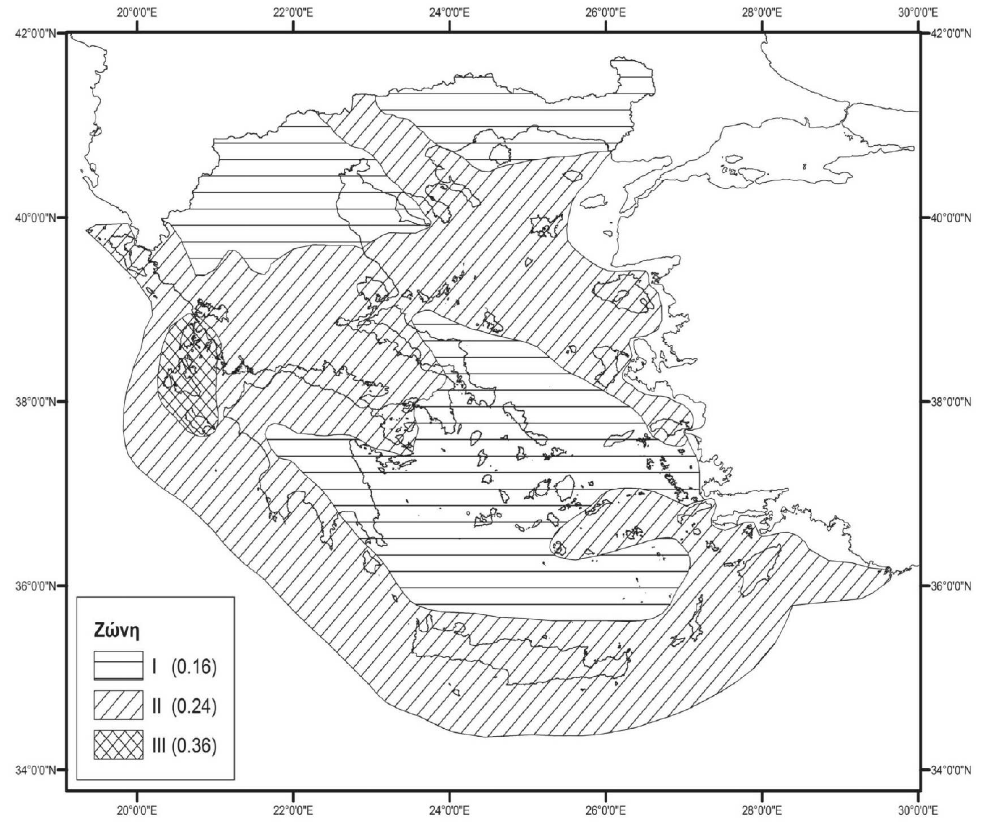 Εικόνα 1. Χάρτης Ζωνών Σεισμικής Επικινδυνότητας της Ελλάδας (YA Δ17α/115/9/ΦΝ275/7-8-2003, ΦΕΚ 1154 Β)Σημειώνεται ότι, σύμφωνα με τον Ελληνικό Αντισεισμικό Κανονισμό (ΕΑΚ 2000 – ΥΑ Δ17α/141/3/ΦΝ275/15-12-1999 (ΦΕΚ 2184 Α), όπως έχει τροποποιηθεί και ισχύει) η χώρα υποδιαιρείται σε τρεις Ζώνες Σεισμικής Επικινδυνότητας Ι, ΙΙ, ΙΙΙ. Τα όρια των Ζωνών Σεισμικής Επικινδυνότητας καθορίζονται στον αντίστοιχο Χάρτη, ο οποίος αποτελεί αναπόσπαστο τμήμα του Αντισεισμικού Κανονισμού. Ο χάρτης αυτός προσδιορίζει τη σεισμική παράμετρο σχεδιασμού, δηλ. την μέγιστη αναμενόμενη εδαφική επιτάχυνση (PGA), με βάση την οποία σχεδιάζονται οι κατασκευές σε κάθε περιοχή. Σύμφωνα με την τελευταία τροποποίηση του ανωτέρω Χάρτη (YA Δ17α/115/9/ΦΝ275/7-8-2003, ΦΕΚ 1154 Β) ο Ελληνικός χώρος κατανέμεται σε τρεις Ζώνες Σεισμικής Επικινδυνότητας με αντίστοιχες τιμές ενεργών εδαφικών επιταχύνσεων σχεδιασμού 0,16 g για την πρώτη ζώνη, 0,24 g για τη δεύτερη ζώνη και 0,36 g για την τρίτη ζώνη. Η κατανομή των ζωνών αυτών παρουσιάζεται στο χάρτη της εικόνας 1. Στον χάρτη της εικόνας 2, παρουσιάζονται οι ζώνες σεισμικής επικινδυνότητας σε σχέση με τα όρια των Δήμων της χώρας, σύμφωνα με τα όσα προβλέπονται στην Υπουργική Απόφαση Δ17α/115/9/ΦΝ275/7-8-2003 (ΦΕΚ 1154 Β).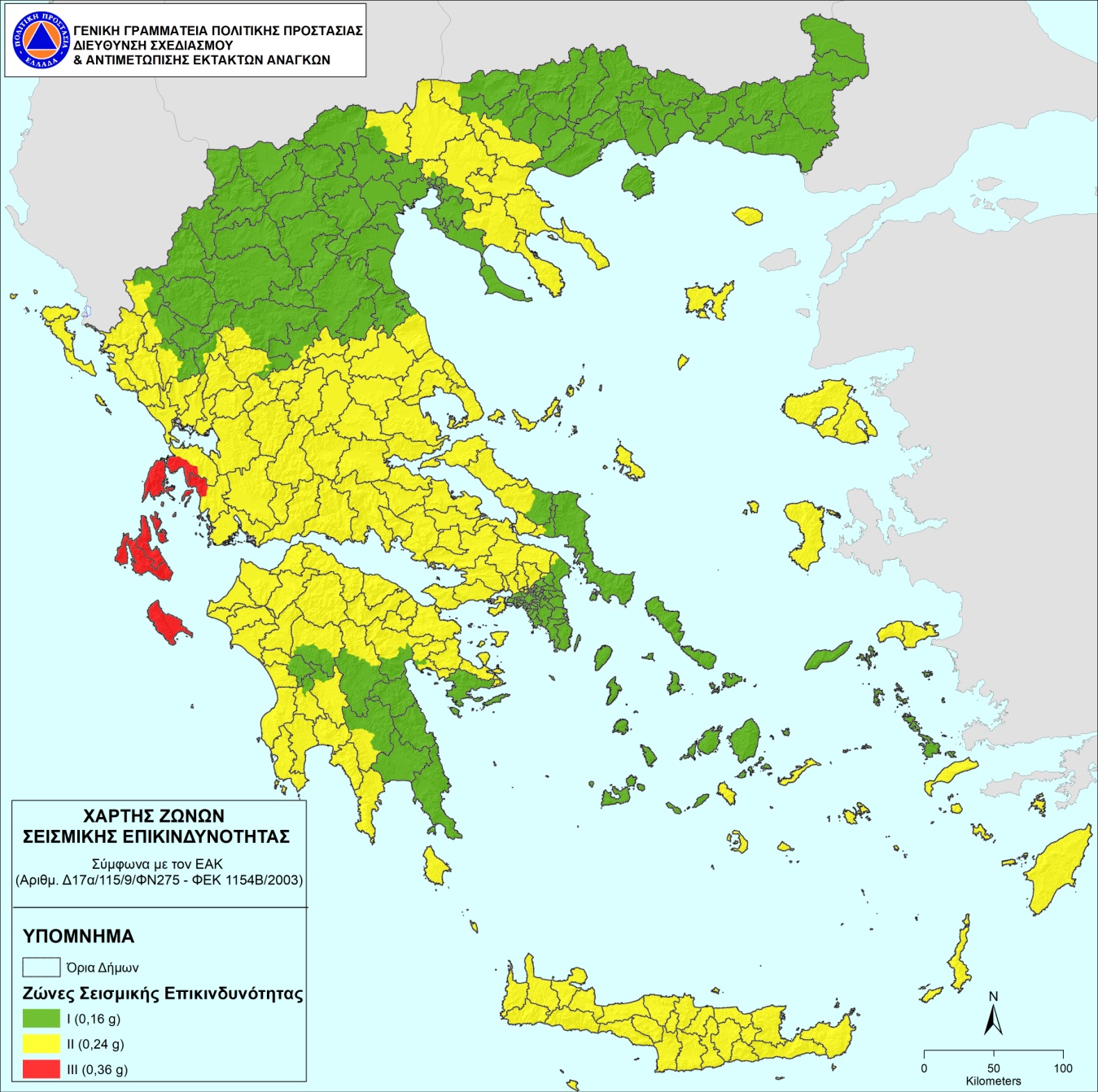 Εικόνα 2. Χάρτης ζωνών σεισμικής επικινδυνότητας σε σχέση με τα όρια των Δήμων της χώρας.Με βάση την YA Δ17α/115/9/ΦΝ275/7-8-2003 (ΦΕΚ 1154 Β) ο Δήμος Λευκάδας ανήκει  στη  Zώνη III  σεισμικής επικινδυνότητας.2.3.2 Κατάσταση – Παραδοχές – Προϋποθέσεις- Παράμετροι ΣχεδιασμούΚατάσταση: Οι σεισμοί είναι ένα φαινόμενο που εντάσσεται στην κατηγορία των φυσικών καταστροφών. Εκδηλώνονται συνήθως χωρίς σαφή προειδοποίηση, δεν μπορούν να αποτραπούν και παρά τη μικρή χρονική διάρκειά τους, μπορεί να προκαλέσουν μεγάλες υλικές ζημιές στις ανθρώπινες υποδομές με επακόλουθα σοβαρούς τραυματισμούς και απώλειες ανθρώπινων ζωών.Επίσης, η εκδήλωση ενός σεισμού δύναται να προκαλέσει επαγόμενες φυσικές ή τεχνολογικές καταστροφές, όπως κατολισθητικά φαινόμενα, διαρροή επικίνδυνων υλικών, θαλάσσια κύματα βαρύτητας (τσουνάμι), κλπ.Δεδομένης της αδυναμίας βραχυπρόθεσμης πρόγνωσης σεισμικών φαινομένων, η έγκαιρη προειδοποίηση γενικά δεν έχει εφαρμογή στην περίπτωση του σχεδιασμού αντιμετώπισης κινδύνων από την εκδήλωση σεισμών.Παραδοχές: Οι σεισμοί δύνανται να προκαλέσουν:	Τραυματισμούς και απώλειες ανθρώπινων ζωών και αίσθημα ανασφάλειας στον πολίτη.Καταστροφές στις υποδομές και στον δομικό πλούτο της χώραςΆμεσες και έμμεσες οικονομικές απώλειες από καταστροφές στις περιουσίες των πολιτών, στον πρωτογενή τομέα (γεωργία, κτηνοτροφία), σε διάφορες υποδομές της χώρας (δίκτυα ηλεκτρισμού, τηλεπικοινωνιών κλπ.), καθώς και συνέπειες στον τουρισμό εν γένει.Προϋποθέσεις: Προϋποθέσεις για την εφαρμογή του Σχεδίου Αντιμετώπισης Εκτάκτων Αναγκών και Άμεσης/Βραχείας Διαχείρισης Συνεπειών από την Εκδήλωση Σεισμών του Δήμου Λευκάδας είναι οι ακόλουθες:•	Η αποσαφήνιση των ρόλων και των αρμοδιοτήτων όλων των εμπλεκόμενων φορέων πολιτικής προστασίας σε τοπικό επίπεδο ανά δράση, με βάση το ισχύον θεσμικό πλαίσιο.•	Η αναθεώρηση – επικαιροποίηση - εναρμόνιση του σχεδιασμού των εμπλεκόμενων φορέων σε τοπικό επίπεδο σύμφωνα με το παρόν σχέδιο και η σύνταξη ή επικαιροποίηση των αντίστοιχων μνημονίων ενεργειών.•	Ο προσδιορισμός του ανθρώπινου δυναμικού και των μέσων που δύνανται να διατεθούν σε Τοπικό επίπεδο για την υποστήριξη του έργου του ΠΣ καθώς και για την αντιμετώπιση εκτάκτων αναγκών και την άμεση/βραχεία διαχείριση των συνεπειών από την εκδήλωση σεισμών.•	Η εξασφάλιση ετοιμότητας όλων των επιχειρησιακά εμπλεκόμενων φορέων σε τοπικό επίπεδο σε κάθε στάδιο επιχειρήσεων.•	Η διασφάλιση της επικοινωνίας μεταξύ όλων των εμπλεκόμενων φορέων σε τοπικό επίπεδο για την απρόσκοπτη ροή πληροφοριών. Παράμετροι Σχεδιασμού: •	Εκδήλωση σεισμού με συνέπειες στις υποδομές, στις κατοικίες, καθώς και στην υγεία των πολιτών•	Εμπλοκή φορέων σε Κεντρικό, Περιφερειακό και Τοπικό επίπεδο•	Αδυναμία άμεσης/βραχείας διαχείρισης των συνεπειών σε τοπικό επίπεδο2.4 Ιδέα ΕπιχειρήσεωνΣτο πλαίσιο του παρόντος Σχεδίου Αντιμετώπισης Εκτάκτων Αναγκών και Άμεσης/Βραχείας Διαχείρισης Συνεπειών από την Εκδήλωση Σεισμών του Δήμου Λευκάδας δρομολογούνται οι ακόλουθες κύριες δράσεις:Α] δράσεις αποτελεσματικής αντιμετώπισης εκτάκτων αναγκών από την εκδήλωση σεισμών και Β] δράσεις άμεσης/βραχείας διαχείρισης των συνεπειών τουςΒασική αρχή εφαρμογής του Σχεδίου Αντιμετώπισης Εκτάκτων Αναγκών και Άμεσης/Βραχείας Διαχείρισης Συνεπειών από την Εκδήλωση Σεισμών του Δήμου Λευκάδας είναι η συνεργασία όλων των εμπλεκόμενων Φορέων σε τοπικό επίπεδο και η συντονισμένη δράση τους, όπως αυτή καθορίζεται από το ισχύον θεσμικό πλαίσιο.ΜΕΡΟΣ 3. ΡΟΛΟΙ, ΑΡΜΟΔΙΟΤΗΤΕΣ ΚΑΙ ΚΥΡΙΕΣ ΔΡΑΣΕΙΣ ΤΟΥ ΔΗΜΟΥ ΛΕΥΚΑΔΑΣ, ΓΙΑ ΤΗΝ ΑΝΤΙΜΕΤΩΠΙΣΗ ΕΚΤΑΚΤΩΝ ΑΝΑΓΚΩΝ ΚΑΙ ΤΗΝ ΑΜΕΣΗ/ΒΡΑΧΕΙΑ ΔΙΑΧΕΙΡΙΣΗ ΣΥΝΕΠΕΙΩΝ ΑΠΟ ΤΗΝ ΕΚΔΗΛΩΣΗ ΣΕΙΣΜΩΝΟ Δήμος Λευκάδας ως φορέας πολιτικής προστασίας (άρθ. 3 του Ν.3013/2002 όπως ισχύει), μετά την εκδήλωση σεισμών κινητοποιεί και δρομολογεί δράσεις εντός της χωρικής αρμοδιότητάς του, που αποβλέπουν στην εκπλήρωση του σκοπού της πολιτικής προστασίας, ο οποίος συνδέεται κατά κύριο λόγο με την προστασία της ζωής και της περιουσίας των πολιτών από καταστροφές και στη διαχείριση των συνεπειών σε υποδομές αρμοδιότητάς του.Οι δράσεις πολιτικής προστασίας του Δήμου Λευκάδας στην αντιμετώπιση εκτάκτων αναγκών και την άμεση/βραχεία διαχείριση των συνεπειών, θεσμικά απορρέουν κατά κύριο λόγο από το Ν.3013/2002 (όπως αυτός έχει τροποποιηθεί και ισχύει), καθώς και το νέο πλαίσιο της Αυτοδιοίκησης – Πρόγραμμα Καλλικράτης (Ν.3852/2010, όπως έχει τροποποιηθεί και ισχύει), σύμφωνα με τα οποία έχουν αποδοθεί στους Δήμους σημαντικές αρμοδιότητες για την πρόληψη, ετοιμότητα, αντιμετώπιση και αποκατάσταση των καταστροφών. Είναι δεδομένο ότι το ανωτέρω θεσμικό πλαίσιο αποτελεί τη βάση για την υλοποίηση σειράς δράσεων, που δρομολογούνται από το Δήμο Λευκάδας για την αντιμετώπιση κινδύνων από την εκδήλωση σεισμών, και δεν είναι περιοριστικό όσον αφορά το εύρος των δράσεων αυτών, οι οποίες δύνανται να διαφοροποιούνται σε κάθε συμβάν, ανάλογα με την ένταση και την έκταση της καταστροφής, το προσωπικό και τα μέσα που είναι άμεσα διαθέσιμα, τις ιδιαιτερότητες της περιοχής εκδήλωσής του (νησιωτικός χώρος, κλπ), τον αριθμό των πληγέντων, κλπ. 3.1 Προπαρασκευαστικές δράσεις του Δήμου Λευκάδας. Τα προπαρασκευαστικά μέτρα και δράσεις πολιτικής προστασίας που συμβάλλουν στην ετοιμότητα του ανθρώπινου δυναμικού και των μέσων που διαθέτει ο Δήμος Λευκάδας για την αντιμετώπιση εκτάκτων αναγκών και την άμεση/βραχεία διαχείριση συνεπειών από την εκδήλωση σεισμών, δρομολογούνται με εντολή Δημάρχου και προσδιορίζονται θεματικά στις παρακάτω ενότητες:Ορισμός υπευθύνων του Τμήματος Περιβάλλοντος & Πολιτικής Προστασίας του Δήμου Λευκάδας.Σύνταξη ή επικαιροποίηση του Σχεδίου Αντιμετώπισης Εκτάκτων Αναγκών και Άμεσης/Βραχείας Διαχείρισης Συνεπειών από την Εκδήλωση Σεισμών του Δήμου Λευκάδας, με βάση τις οδηγίες σχεδίασης της παραγράφου 15.2 του Γενικού Σχεδίου Αντιμετώπισης Εκτάκτων Αναγκών και Άμεσης/Βραχείας Διαχείρισης Συνεπειών από την Εκδήλωση Σεισμών με την κωδική ονομασία «ΕΓΚΕΛΑΔΟΣ» (1η έκδοση)Σύνταξη ή επικαιροποίηση του Μνημονίου Ενεργειών για την Αντιμετώπιση Εκτάκτων Αναγκών και την Άμεση/Βραχεία Διαχείριση Συνεπειών από την Εκδήλωση Σεισμών, από το Τμήμα  Περιβάλλοντος & Πολιτικής Προστασίας του Δήμου Λευκάδας, βάσει των δράσεων που προβλέπονται στο παρόν Σχέδιο Αντιμετώπισης Εκτάκτων Αναγκών και Άμεσης/Βραχείας Διαχείρισης Συνεπειών από την Εκδήλωση Σεισμών του Δήμου Λευκάδας. Το ανωτέρω μνημόνιο ενεργειών προσαρτάται στο Σχέδιο Αντιμετώπισης Εκτάκτων Αναγκών και Άμεσης/Βραχείας Διαχείρισης Συνεπειών από την Εκδήλωση Σεισμών του Δήμου Λευκάδας και αποτελεί αναπόσπαστο μέρος τουΚοινοποίηση του Σχεδίου Αντιμετώπισης Εκτάκτων Αναγκών και Άμεσης/Βραχείας Διαχείρισης Συνεπειών από την Εκδήλωση Σεισμών του Δήμου Λευκάδας, στην Πυροσβεστική Υπηρεσία Λευκάδας, στην Αστυνομική Διεύθυνση Λευκάδας και το Αστυνομικό Τμήμα Λευκάδας. Έλεγχος καλής λειτουργίας και συντήρηση εξοπλισμού και μέσων που θα χρησιμοποιηθούν για την αντιμετώπιση εκτάκτων αναγκών και την άμεση/βραχεία διαχείριση των συνεπειών από την εκδήλωση σεισμώνΚατάρτιση μνημονίων συνεργασίας με ιδιωτικούς φορείς για την εξασφάλιση επιπλέον πόρων προς ενίσχυση του έργου του Δήμου στην αντιμετώπιση εκτάκτων αναγκών και τη διαχείριση των συνεπειών από την εκδήλωση σεισμώνΣύσταση και συγκρότηση επιτροπών καταγραφής ζημιών του Δήμου Λευκάδας για τη χορήγηση οικονομικής ενίσχυσης σε όσους περιέρχονται σε κατάσταση ανάγκης συνεπεία σεισμούΠροσδιορισμός ή επανέλεγχος και καταγραφή υπαίθριων χώρων συγκέντρωσης του πληθυσμού μετά από σεισμόΠροσδιορισμός χώρων προσωρινής εναπόθεσης μπάζων μετά από σεισμό.Πληροφόρηση και ευαισθητοποίηση των πολιτών για τη λήψη μέτρων πρόληψης και αυτοπροστασίας από κινδύνους που προέρχονται από την εκδήλωση σεισμών και θαλασσίων κυμάτων βαρύτητας (τσουνάμι)Προσεισμικός έλεγχος κτιρίων που υπάγονται στην αρμοδιότητα του Δήμου, βάσει των κατευθυντήριων οδηγιών του Ο.Α.Σ.Π.Εξασφάλιση των οικονομικών πόρων για την υλοποίηση των δράσεων του Δήμου Λευκάδας  που προβλέπονται στο παρόν σχέδιο (συντήρηση και λειτουργία μηχανημάτων και εξοπλισμού, μίσθωση μηχανημάτων, πρόσληψη εποχιακού προσωπικού, προμήθεια υλικών κλπ.)Έλεγχος της λειτουργίας του συστήματος επικοινωνίας και ροής πληροφοριών για τη διασφάλιση της ικανότητας απρόσκοπτης ανταλλαγής πληροφοριών μεταξύ των εμπλεκόμενων Φορέων και της λήψης αποφάσεωνΠροπαρασκευαστική σύγκληση του Συντονιστικού Τοπικού Οργάνου (ΣΤΟ) με ευθύνη του Δημάρχου Λευκάδας, σύμφωνα με τα προβλεπόμενα στην παράγραφο 3.2 του παρόντος.Συμμετοχή στο Συντονιστικό Όργανο Πολιτικής Προστασίας της Περιφερειακής Ενότητας Λευκάδας (ΣΟΠΠ), εφόσον προσκληθεί, για την επίλυση ζητημάτων συνεργασίας μεταξύ των εμπλεκόμενων φορέων στην αντιμετώπιση εκτάκτων αναγκών λόγω εκδήλωσης σεισμώνΔιενέργεια άσκησης Πολιτικής Προστασίας για την εκπαίδευση του προσωπικού και την αξιολόγηση της επιχειρησιακής ετοιμότητας των υπηρεσιών του Δήμου έναντι σεισμών, σύμφωνα με τις κατευθυντήριες οδηγίες της ΓΓΠΠ (παράγραφος 8.2.1 του παρόντος).Οι ανωτέρω δράσεις πολιτικής προστασίας έχουν ως στόχο την προετοιμασία του μηχανισμού πολιτικής προστασίας για την αντιμετώπιση εκτάκτων αναγκών και την άμεση/βραχεία διαχείριση των συνεπειών λόγω εκδήλωσης σεισμών.3.2 	Προπαρασκευαστική σύγκληση Συντονιστικού Τοπικού Οργάνου του Δήμου Λευκάδας  (ΣΤΟ) για την ετοιμότητα αντιμετώπισης κινδύνων από την εκδήλωση σεισμώνΜε σκοπό την παρακολούθηση της πορείας υλοποίησης των προπαρασκευαστικών μέτρων και δράσεων που συμβάλλουν στην προετοιμασία του Δήμου Λευκάδας στην αντιμετώπιση κινδύνων που προέρχονται από την εκδήλωση σεισμών, συγκαλείται ετησίως με ευθύνη του Δημάρχου το Συντονιστικό Τοπικό Όργανο (ΣΤΟ), στο οποίο εξετάζονται θέματα που αφορούν:την ετοιμότητα των υπηρεσιών του Δήμου Λευκάδας που εμπλέκονται σε δράσεις πολιτικής προστασίας (συντήρηση εξοπλισμού και μηχανημάτων, ανάθεση και καταμερισμός αρμοδιοτήτων, εξουσιοδοτικές πράξεις, κλπ) τη διασφάλιση της επικοινωνίας μεταξύ όλων των εμπλεκόμενων υπηρεσιών και οργάνων σε επίπεδο Δήμου για την απρόσκοπτη ροή πληροφοριώντην ενημέρωση της οργανικής μονάδας Πολιτικής Προστασίας του Δήμου Λευκάδας για τις δράσεις που αναλαμβάνουν οι λοιποί επιχειρησιακά εμπλεκόμενοι φορείς και υπηρεσίες σε επίπεδο Δήμου (Π.Σ., ΕΛ.ΑΣ., κλπ) στο πλαίσιο αντιμετώπισης εκτάκτων αναγκών και άμεσης/βραχείας διαχείρισης των συνεπειών από την εκδήλωση σεισμώντο συντονισμό δράσεων πολιτικής προστασίας των λοιπών φορέων (ΕΛ.ΑΣ., Π.Σ., ΕΚΑΒ, κλπ) σε επίπεδο Δήμου για την αντιμετώπιση κινδύνων από την εκδήλωση σεισμώντις αρμοδιότητες του Δήμου Λευκάδας στη συντήρηση και αποκατάσταση βλαβών στο οδικό δίκτυο εντός της επικράτειας του Δήμου Λευκάδαςτον σχεδιασμό υλοποίησης της δράσης της οργανωμένης απομάκρυνσης πολιτών, κατ' εφαρμογή του άρθρου 6, παρ. 5στ΄ του Ν.3013/2002 (όπως αυτό τροποποιήθηκε και ισχύει βάσει της παρ. 2 του άρθ. 18 του Ν 3613/2007 (ΦΕΚ 263 Α) και του άρθ. 108 του Ν.4249/2014 (ΦΕΚ 73 Α), σύμφωνα με τα αναφερόμενα στο Μέρος 7 του παρόντοςτην αξιοποίηση των Εθελοντικών Οργανώσεων Πολιτικής Προστασίας που δραστηριοποιούνται σε επίπεδο Δήμου σε δράσεις για την υποστήριξη του έργου του Δημάρχου στην αντιμετώπιση εκτάκτων αναγκών και την άμεση/βραχεία διαχείριση των συνεπειών από την εκδήλωση σεισμών,καθώς και κάθε άλλο θέμα που κρίνεται απαραίτητο για την αντιμετώπιση κινδύνων που προέρχονται από την εκδήλωση σεισμών.Στο ΣΤΟ θα κληθεί και ο Προιστάμενος του Τμήματος Ύδρευσης και Αποχέτευσης) του Δήμου Λευκάδας, προκειμένου να ενημερώσει σχετικά με τα μέτρα προστασίας υποδομών ύδρευσης έναντι σεισμών κλπ.Στο ΣΤΟ δύναται να κληθεί και ο πρόεδρος της Ένωσης Ξενοδόχων Λευκάδας, προκειμένου να συζητηθούν θέματα που αφορούν την προσωρινή διαμονή των πολιτών που λόγω καταστροφής η παραμονή στις κατοικίες τους έχει καταστεί αδύνατη.Στη συνέχεια, τα πρακτικά του ΣΤΟ διαβιβάζονται, με ευθύνη του γραμματέα του ΣΤΟ, στο Τμήμα Περιβάλλοντος & Πολιτικής Προστασίας του Δήμου Λευκάδας , στους εκπροσωπούμενους στο ΣΤΟ φορείς, στη Δ/νση Πολιτικής Προστασίας της Περιφέρειας Ιονίων Νήσων και στη Δ/νση Πολιτικής Προστασίας της Αποκεντρωμένης Διοίκησης Πελοποννήσου-Δυτ.Ελλάδας&Ιονίου, για την ενημέρωση του Περιφερειάρχη, και του Συντονιστή Αποκεντρωμένης Διοίκησης, αντίστοιχα, στο πλαίσιο της αμοιβαίας συνεργασίας και διαλειτουργικότητας μεταξύ των φορέων Τοπικής Αυτοδιοίκησης. Ο Δήμαρχος Λευκάδας, βάσει των πρακτικών του Συντονιστικού Τοπικού Οργάνου Πολιτικής Προστασίας (ΣΤΟ) του Δήμου, θα προχωρήσει στην ιεράρχηση και δρομολόγηση, κατά το μέρος που τον αφορά, των μέτρων, έργων και δράσεων που προτάθηκαν στο ανωτέρω Συντονιστικό Τοπικό Όργανο.Οι εκπροσωπούμενοι στο ΣΤΟ φορείς, βάσει των πρακτικών του Συντονιστικού Τοπικού Οργάνου (ΣΤΟ) του Δήμου Λευκάδας, θα προχωρήσουν στη δρομολόγηση, κατά το μέρος που τους αφορά, των μέτρων, έργων και δράσεων που γνωστοποίησαν ότι θα υλοποιήσουν στο ανωτέρω Συντονιστικό Τοπικό Όργανο.3.3 Δράσεις αυξημένης ετοιμότητας του Δήμου Λευκάδας εν όψει επαπειλούμενου κινδύνου για την εκδήλωση σεισμώνΔεδομένης της αδυναμίας βραχυπρόθεσμης πρόγνωσης σεισμικών φαινομένων, η έγκαιρη προειδοποίηση γενικά δεν έχει εφαρμογή στην περίπτωση του σχεδιασμού αντιμετώπισης κινδύνων από την εκδήλωση σεισμών. Ωστόσο, ο Γενικός Γραμματέας Πολιτικής Προστασίας δύναται να θέσει το δυναμικό και τα μέσα πολιτικής προστασίας (όπως ορίζονται στο αρθ. 3 του Ν. 3013/2002) σε κατάσταση ετοιμότητας πολιτικής προστασίας εν όψει επαπειλούμενου κινδύνου (σύμφωνα με το αρθ. 2 του Ν. 3013/2002), λαμβάνοντας υπόψη τις γνωμοδοτήσεις – πορίσματα της Μόνιμης Ειδικής Επιστημονικής Επιτροπής Εκτίμησης Σεισμικής Επικινδυνότητας και Αξιολόγησης Σεισμικού Κινδύνου του Ο.Α.Σ.Π. (Δ16γ/08/264/Γ/2014 - ΦΕΚ 2019 Β και ΔΝΣα/49717/Φ.50κ/2017 - ΦΕΚ 714 ΥΟΔΔ). Ο Δήμαρχος Λευκάδας αφού ενημερωθεί από τον Γενικό Γραμματέα Πολιτικής Προστασίας:προβαίνει σε άμεσο έλεγχο για την πορεία υλοποίησης των προπαρασκευαστικών δράσεων που προβλέπονται στο Σχέδιο Αντιμετώπισης Εκτάκτων Αναγκών και Άμεσης/Βραχείας Διαχείρισης Συνεπειών από την Εκδήλωση Σεισμών του Δήμου Λευκάδαςδύναται κατά την κρίση του να συγκαλέσει το Συντονιστικό Τοπικό Όργανό (ΣΤΟ) του Δήμου Λευκάδας.3.4 Δράσεις του Δήμου Λευκάδας για την αντιμετώπιση εκτάκτων αναγκών μετά την εκδήλωση σεισμού.Άμεσα μετά την εκδήλωση σεισμού εντός των διοικητικών ορίων του Δήμου και την πρώτη ενημέρωσή του, ο Δήμαρχος Λευκάδας, ως Αποκεντρωμένο Όργανο Πολιτικής Προστασίας, στα πλαίσια του θεσμικού του ρόλου για την αντιμετώπιση εκτάκτων αναγκών που μπορεί να προκύψουν από σεισμό, επικοινωνεί με τις κατά τόπους αρμόδιες υπηρεσίες της ΕΛ.ΑΣ. και του ΠΣ, τους αρμόδιους Αντιδημάρχους, τους Προέδρους των Τοπικών Κοινοτήτων και τον Προιστάμενο του Τμήματος Υδρευσης-Αποχέτευσης, προκειμένου να εκτιμήσουν τις επιπτώσεις από την εκδήλωσή του.Ο Δήμαρχος Λευκάδας, εκτιμώντας τις συνέπειες από την εκδήλωση σεισμού, όπως αυτές διαμορφώνονται από τις πληροφορίες που έχει συλλέξει ή από νεότερες πληροφορίες που ακολουθούν την εξέλιξη του καταστροφικού φαινομένου, κινητοποιεί δια του Τμήματος Περιβάλλοντος & Πολιτικής Προστασίας του Δήμου Λευκάδας,  το επιχειρησιακά εμπλεκόμενο δυναμικό και τα μέσα πολιτικής προστασίας του Δήμου, προκειμένου να δρομολογήσουν δράσεις που συνδέονται με:την περαιτέρω συλλογή πληροφοριών σχετικά με την επικρατούσα κατάσταση και τις επηρεαζόμενες περιοχές εντός των διοικητικών ορίων του Δήμου Λευκάδας,  σε συνεργασία με τις κατά τόπους υπηρεσίες της ΕΛ.ΑΣ., του Π.Σ. και του Ε.Κ.Α.Β., για την άμεση παροχή βοήθειας στους πληγέντες και την άμεση δρομολόγηση δράσεων πολιτικής προστασίαςτην ενημέρωση του Περιφερειάρχη Ιονίων Νήσων και του αρμόδιου Αντιπεριφερειάρχη Ιονίων Νήσων, στο πλαίσιο συντονισμού και ιεράρχησης δράσεων πολιτικής προστασίας στην αντιμετώπιση εκτάκτων αναγκών και την άμεση/βραχεία διαχείριση των συνεπειώνενημέρωση του ΚΕΠΠ/ΕΣΚΕ σχετικά με την εξέλιξη των δράσεων του Δήμου Λευκάδας,  για την αντιμετώπιση εκτάκτων αναγκών και τη διαχείριση των συνεπειώντην εξασφάλιση της επικοινωνίας με τους λοιπούς επιχειρησιακά εμπλεκόμενους φορείς (Π.Σ., ΕΛ.ΑΣ, κλπ.)τη δρομολόγηση δράσεων για την άμεση υποστήριξη του έργου των λοιπών επιχειρησιακά εμπλεκόμενων φορέων (Π.Σ., ΕΛ.ΑΣ., κλπ) στο έργο διάσωσης και απεγκλωβισμού με μέσα που διαθέτει ο Δήμος Λευκάδαςτην άμεση συγκρότηση συνεργείων από υπαλλήλους του Δήμου Λευκάδας (Τεχνικές Υπηρεσίες, Υπηρεσίες Δόμησης, Πολεοδομία κλπ.), προκειμένου να μεταβούν εντός της πληγείσας περιοχής και να προβούν σε άμεσο οπτικό έλεγχο υποδομών και τεχνικών έργων αρμοδιότητάς τους για τη διαπίστωση ζημιών που προκλήθηκαν από το σεισμό ή από άλλα επαγόμενα του σεισμού φαινόμενα (κατολισθήσεις, κλπ) και την εκτίμηση του δυναμικού και των μέσων που απαιτούνται για την άμεση αποκατάσταση της λειτουργίας αυτώντην ενεργοποίηση, εφόσον συντρέχουν λόγοι, των μνημονίων συνεργασίας με ιδιωτικούς φορείς για την εξασφάλιση επιπλέον πόρων στην αντιμετώπιση εκτάκτων αναγκών και τη διαχείριση των συνεπειών λόγω σεισμού την άρση εμποδίων στο οδικό δίκτυο αρμοδιότητας του Δήμου Λευκάδας, για τη διευκόλυνση της κίνησης των οχημάτων των σωστικών συνεργείων προς και από την πληγείσα περιοχή, τις νοσοκομειακές μονάδες, κλπ.τον έλεγχο του δικτύου παροχής πόσιμου νερού (υδραγωγείο, δίκτυο διανομής, κλπ) από τους αρμόδιους φορείς ύδρευσης του Δήμου (Δ.Ε.Υ.Α.) και τη λήψη μέτρων για τη διασφάλιση της ποιότητας του πόσιμου νερού, σύμφωνα με την Δ1δ/ΓΠοικ.20275/23-03-2020 - ΑΔΑ: ΩΣ27465ΦΥΟ-ΟΧ1 εγκύκλιο του Υπουργείου Υγείας και τα όσα αναφέρονται στην παράγραφο 6.13 του παρόντοςτη διασφάλιση λειτουργίας των υπηρεσιών του Δήμου Λευκάδας σε ασφαλείς χώρους, μετά την εκδήλωση του καταστροφικού φαινομένου και την εξασφάλιση της επικοινωνίας με τους λοιπούς επιχειρησιακά εμπλεκόμενους φορείςτη γνωστοποίηση μέσω ανακοινώσεων ή δελτίων τύπου στα τοπικά μέσα ενημέρωσης και μέσα κοινωνικής δικτύωσης, για τη λειτουργία τηλεφωνικής γραμμής στην οποία μπορούν να απευθύνονται οι πολίτες που οι ιδιοκτησίες τους έχουν πληγεί και χρειάζονται άμεση προσωρινή διαμονή (Σχεδιάγραμμα 1, σελ. 47)την υποστήριξη του έργου της Γενικής Διεύθυνσης Αποκατάστασης Επιπτώσεων Φυσικών Καταστροφών (Γ.Δ.Α.Ε.Φ.Κ.) της Γενικής Γραμματείας Υποδομών του Υπουργείου Υποδομών & Μεταφορών, στον μετασεισμικό έλεγχο των πληγέντων, από τον πρόσφατο σεισμό, κτιρίων. Πιο συγκεκριμένα:Ο Δήμος μετά την εκδήλωση του σεισμού, εφόσον συντρέχουν λόγοι και σε συνεννόηση με την Γενική Διεύθυνση Αποκατάστασης Επιπτώσεων Φυσικών Καταστροφών (Γ.Δ.Α.Ε.Φ.Κ.) της Γενικής Γραμματείας Υποδομών, λειτουργεί τηλεφωνικό κέντρο, το οποίο θα καταγράφει αιτήματα των πολιτών για μετασεισμικό έλεγχο των κτιρίων τους. Εν συνεχεία θα διαβιβάζει στην Γ.Δ.Α.Ε.Φ.Κ. τα ανωτέρω στοιχεία, υπό πίνακα (πίνακας Α, Παράρτημα Ι), ώστε η Γενική Διεύθυνση Αποκατάστασης Επιπτώσεων Φυσικών Καταστροφών να μπορεί να προγραμματίσει τη διενέργεια των μετασεισμικών ελέγχων. Επίσης, στο πλαίσιο υποστήριξης του έργου της Γ.Δ.Α.Ε.Φ.Κ. στον μετασεισμικό έλεγχο κτιρίων, ο Δήμος διαθέτει ασφαλή χώρο για τη φιλοξενία του κέντρου επιχειρήσεων της Γ.Δ.Α.Ε.Φ.Κ. με επαρκείς τηλεφωνικές συνδέσεις, διάθεση μέσων μετακίνησης των επιτροπών μετασεισμικού ελέγχου κτιρίων μετά το σεισμό, κ.λ.π..την υποβολή αιτήματος προς τον Περιφερειάρχη Ιονίων Νήσων ή τον Συντονιστή της Αποκεντρωμένης Διοίκησης Πελοποννήσου-Δυτ.Ελλάδας&Ιονίου   για την κήρυξη του Δήμου ή περιοχών αυτού σε κατάσταση έκτακτης ανάγκης Πολιτικής Προστασίαςτην έκδοση απόφασης διακοπής μαθημάτων, λόγων εκτάκτων συνθηκών εντός των διοικητικών ορίων του Δήμου (αρθ. 94 παρ. 4.27 του Ν.3852/2010) σε συνεργασία με την οικεία Περιφερειακή Διεύθυνση Πρωτοβάθμιας και Δευτεροβάθμιας Εκπαίδευσης και τον Περιφερειάρχη Ιονίων Νήσωντη σύγκληση του ΣΤΟ σε ασφαλή χώρο, εφόσον κρίνεται αναγκαίο για την υποβοήθηση του έργου του Δημάρχου σύμφωνα με την παράγραφο 3.6 του παρόντοςτη λήψη απόφασης για την οργανωμένη - προληπτική απομάκρυνση κατοίκων, ιδίως από περιοχές εκτεταμένων καταρρεύσεων ετοιμόρροπων κτιρίων ή στοιχείων τους κατά τη μετασεισμική περίοδο την υποβολή αιτήματος συνδρομής με υλικά και μέσα προς ενίσχυση του έργου του Δήμου Λευκάδας στην αντιμετώπιση εκτάκτων αναγκών και διαχείριση των συνεπειών από την εκδήλωση σεισμού, προς την Δ/νση Πολιτικής Προστασίας της Περιφέρειας Ιονίων Νήσων . Ειδικότερα, όταν το αίτημα συνδρομής αφορά φορείς της κεντρικής διοίκησης (Υπουργείο Εθνικής Άμυνας, Υπουργείο Υγείας, κλπ), αυτό δρομολογείται δια του ΚΕΠΠ/ΕΣΚΕτην ενημέρωση κοινού για δράσεις πολιτικής προστασίας που δρομολογούνται από το Δήμο για την αντιμετώπιση εκτάκτων αναγκών και την άμεση/βραχεία διαχείριση των συνεπειών, καθώς και για τη λήψη μέτρων αυτοπροστασίαςτην ενημέρωση του Συντονιστή Αποκεντρωμένης Διοίκησης Πελοποννήσου-Δυτ.Ελλάδας&Ιονίου, στο πλαίσιο συντονισμού και ιεράρχησης δράσεων πολιτικής προστασίας στην αντιμετώπιση εκτάκτων αναγκών και την άμεση/βραχεία διαχείριση των συνεπειώντην ενεργοποίηση εθελοντικών οργανώσεων πολιτικής προστασίας που δραστηριοποιούνται στο Δήμο για υποστηρικτικές δράσεις στο έργο του Δήμου Λευκάδαςό,τι άλλο κρίνεται απαραίτητο για την αντιμετώπιση εκτάκτων αναγκών λόγω εκδήλωσης σεισμού, στο πλαίσιο των αρμοδιοτήτων τουςΤο έργο του Δημάρχου στην αντιμετώπιση εκτάκτων αναγκών και την άμεση/βραχεία διαχείριση των συνεπειών υποστηρίζεται από το γραφείο Πολιτικής Προστασίας του Δήμου, το οποίο με εντολή Δημάρχου συντονίζει το έργο της διάθεσης του απαραίτητου δυναμικού και μέσων εντός των ορίων του οικείου Δήμου.3.5 Δράσεις του Δήμου Λευκάδας στην άμεση/βραχεία διαχείριση συνεπειών μετά την εκδήλωση σεισμούΣτη φάση αυτή δρομολογούνται περαιτέρω δράσεις αρωγής στους πληγέντες, γίνεται εκτίμηση ζημιών και λαμβάνονται οι αποφάσεις για την άμεση/βραχεία αποκατάσταση των καταστροφών.Στο πλαίσιο του παρόντος Σχεδίου Αντιμετώπισης Εκτάκτων Αναγκών και Άμεσης/Βραχείας Διαχείρισης των Συνεπειών από την Εκδήλωση Σεισμών του Δήμου Λευκάδας , η άμεση/βραχεία διαχείριση συνεπειών από τον Δήμο Λευκάδας  συνδέεται με δράσεις που αφορούν:την παροχή βοήθειας στους πληγέντες -προσωρινή διαμονή των πολιτών που λόγω καταστροφής η παραμονή στις κατοικίες τους έχει καταστεί αδύνατη- σε συνεργασία με την Περιφέρεια Ιονίων Νήσων.  την οργάνωση συνεργείων διανομής πόσιμου νερού στους πολίτες στους χώρους καταφυγής, εφόσον συντρέχουν λόγοιτην αποκατάσταση βατότητας των αποκλεισμένων οδών αρμοδιότητας του Δήμου Λευκάδας με την απομάκρυνση μπάζων ή ερειπίων από το οδόστρωμα και αποκατάσταση της οδικής κυκλοφορίας,την δρομολόγηση δράσεων για την αποκατάσταση βλαβών στο δίκτυο ύδρευσης και αποχέτευσης, εφόσον συντρέχουν λόγοιτην υποστήριξη του έργου των συνεργείων αποκατάστασης βλαβών δικτύων παροχής κοινής ωφέλειας (ΔΕΔΔΗΕ, κλπ) με μέσα που διαθέτει ο Δήμος, εφόσον συντρέχουν λόγοιτην ενεργοποίηση εθελοντικών οργανώσεων πολιτικής προστασίας που δραστηριοποιούνται στο Δήμο για υποστηρικτικές δράσεις στο έργο του Δήμουτις επεμβάσεις για την άρση των επικινδυνοτήτων, την κατεδάφιση των επικινδύνως ετοιμόρροπων κτιρίων και την απομάκρυνση των ερειπίωντην επιλογή χώρων προσωρινής εναπόθεσης μπάζων από καταρρεύσεις κτιρίων, μετά από σεισμό τη συγκρότηση επιτροπών για την καταγραφή και εκτίμηση ζημιών σε κατοικίες, προκειμένου να χορηγηθούν οι προβλεπόμενες οικονομικές ενισχύσεις για την κάλυψη των πρώτων αναγκών των πληγέντων, για επισκευές κύριας οικίας ή αντικατάσταση οικοσκευής (ΚΥΑ 33862/6-05-2019 - ΦΕΚ 1669 Β),την υποστήριξη του έργου της Περιφέρειας στην οργάνωση χώρων για την υποδοχή και διαβίωση των πληγέντων μετά από σεισμό (χώροι καταυλισμών) τη δρομολόγηση δράσεων για οργάνωση χώρων για την υποδοχή και διαβίωση των πληγέντων μετά από σεισμό (χώροι καταυλισμών), εφόσον τούτο αποφασιστεί από τον Δήμαρχο, λόγω των πλεονεκτημάτων που μπορεί να διαθέτει ο Δήμος για την υλοποίηση της δράσης αυτής (παράγραφος 6.8.2 του παρόντος), σε συνεργασία με την οικεία Περιφέρεια. Έλεγχος λειτουργίας των βασικών δικτύων υποδομής και προετοιμασίας των προκαθορισμένων χώρων για την υποδοχή και διαβίωση των πληγέντωνΔήμοι οι οποίοι έχουν τη διαχείριση και λειτουργία λιμενικών εγκαταστάσεων μετά την εκδήλωση σεισμού προβαίνουν σε έλεγχο των λιμενικών υποδομών αρμοδιότητάς τους και των πιθανών μεταβολών της μορφολογίας του πυθμένα του λιμανιού σε συνεργασία με τις κατά τόπους αρμόδιες λιμενικές αρχέςτην υποβολή αιτήματος προς τον Γενικό Γραμματέα Πολιτικής Προστασίας για την ενεργοποίηση του Μνημονίου Συνεργασίας μεταξύ της Ελληνικής Αρχής Γεωλογικών και Μεταλλευτικών Ερευνών (E.A.Γ.Μ.Ε.) και της ΓΓΠΠ, σε περιπτώσεις συντελεσθέντος ή εν εξελίξει  καταστροφικού φαινομένου γεωλογικής αιτιολογίας (κατολισθήσεις, εδαφικές υποχωρήσεις, καθιζήσεις), σύμφωνα με τα 4927/5-07-2016 και 6044/25-08-2016 έγγραφα της Δ/νσης Σχεδιασμού & Αντιμετώπισης Εκτάκτων Αναγκών της ΓΓΠΠ την ενημέρωση του Συντονιστή Αποκεντρωμένης Διοίκησης Πελοποννήσου-Δυτ.Ελλάδας&Ιονίου, στο πλαίσιο συντονισμού και ιεράρχησης δράσεων πολιτικής προστασίας στην αντιμετώπιση εκτάκτων αναγκών και την άμεση/βραχεία διαχείριση των συνεπειώνό,τι άλλο κρίνεται απαραίτητο για την άμεση/βραχεία διαχείριση των συνεπειών από την εκδήλωση σεισμών, στο πλαίσιο των αρμοδιοτήτων του.Ο Δήμος Λευκάδας για την αμεσότερη καταγραφή των ζημιών, δύναται να δημοσιοποιεί άμεσα μετά την καταστροφή έναν τηλεφωνικό αριθμό, στον οποίο οι πολίτες θα μπορούν να απευθύνονται για να γνωστοποιήσουν στις αρμόδιες υπηρεσίες του Δήμου τις ζημιές που έχει υποστεί η οικοσκευή τους από τον σεισμό,  καθώς και να λάβουν πληροφορίες σχετικά με τις διαδικασίες, τα δικαιολογητικά κλπ. που χρειάζονται ώστε να λάβουν οικονομική ενίσχυση (προνοιακό επίδομα) (Σχεδιάγραμμα 1, σελ. 47). Η οικονομική ενίσχυση μπορεί να αφορά α) την αντιμετώπιση των πρώτων αναγκών μετά το σεισμό, β) την αποζημίωση οικοσκευής που έχει καταστραφεί από τον σεισμό, ενώ δεν αφορά ζημιές στον φέροντα σκελετό των κατοικιών και γ) επίδομα ενοικίου για πολίτες των οποίων οι κατοικίες έχουν κριθεί ακατάλληλες για χρήση από την Γενική Διεύθυνση Αποκατάστασης Επιπτώσεων Φυσικών Καταστροφών (Γ.Δ.Α.Ε.Φ.Κ.) της Γενικής Γραμματείας Υποδομών.Το έργο του Δημάρχου στην αντιμετώπιση εκτάκτων αναγκών και την άμεση/βραχεία διαχείριση των συνεπειών υποστηρίζεται από το γραφείο Πολιτικής Προστασίας του Δήμου, το οποίο με εντολή Δημάρχου συντονίζει το έργο της διάθεσης του απαραίτητου δυναμικού και μέσων εντός των ορίων του Δήμου Λευκάδας. Πέραν των ανωτέρω, οι αρμόδιες υπηρεσίες του Δήμου Λευκάδας σε συνεργασία με τη Δ/νση Δημόσιας Υγείας της  Περιφερειακής Ενότητας Λευκάδας  προβαίνουν άμεσα σε υγειονομικό έλεγχο των συστημάτων ύδρευσης στις πληγείσες περιοχές, για τη διασφάλιση της ποιότητας του πόσιμου ύδατος. Σε περίπτωση που διαπιστωθούν φθορές ή βλάβες στο δίκτυο ύδρευσης αρμοδιότητάς τους, αυτές αντιμετωπίζονται άμεσα σύμφωνα και με τα προβλεπόμενα στην  Δ1δ/ΓΠοικ.20275/23-03-2020 - ΑΔΑ: ΩΣ27465ΦΥΟ-ΟΧ1, εγκύκλιο του Υπουργείου Υγείας.Διευκρινίζεται ότι στις δράσεις άμεσης/βραχείας αποκατάστασης των συνεπειών από την εκδήλωση σεισμών (συμπεριλαμβανομένων και τυχόν επαγόμενών τους φαινομένων, όπως κατολισθήσεις κλπ.) περιλαμβάνονται οι κατεπείγουσες απλές τεχνικές εργασίες, που δεν απαιτούν μελέτη, ή οι υπηρεσίες που πρέπει να υλοποιηθούν κατά τη διάρκεια ή αμέσως μετά την εκδήλωση των φαινομένων, όπως είναι η άρση των επικινδυνοτήτων, η άρση καταπτώσεων και εμποδίων στο οδικό δίκτυο κ.ο.κ.  Η εν συνεχεία μεσοπρόθεσμη και μακροπρόθεσμη ολοκλήρωση της αποκατάστασης ζημιών και άρσης κινδύνων που οφείλονται στην εκδήλωση σεισμών, τα συναφή επείγουσας αποκατάστασης απαραίτητα έργα στην πληγείσα περιοχή, για τα οποία θα συνταχθεί τεχνική έκθεση άρσης επικινδυνότητας του αρμόδιου φορέα ή υπηρεσίας, δεν αποτελούν αντικείμενο του παρόντος σχεδίου, επομένως δεν συμπεριλαμβάνονται σε αυτό, αλλά δρομολογούνται από τους κατά περίπτωση αρμόδιους φορείς λειτουργίας και συντήρησης έργων και υποδομών.Νοείται ότι η περαιτέρω μεσοπρόθεσμη και μακροπρόθεσμη διαχείριση των συνεπειών, που έχει ως αντικείμενο τη λεπτομερή καταγραφή της έκτασης των ζημιών, τη χορήγηση δανείων και ενισχύσεων σε πληγέντες, κλπ., δρομολογείται από ειδικότερες νομοθεσίες, καθώς και κυβερνητικές αποφάσεις, όπου αυτό κρίνεται απαραίτητο.3.6 Σύγκληση Συντονιστικών Τοπικών Οργάνων του Δήμου Λευκάδας (ΣΤΟ) μετά την εκδήλωση σεισμού, για την αντιμετώπιση εκτάκτων αναγκών και την άμεση/βραχεία διαχείριση των συνεπειώνΜετά την εκδήλωση σεισμού, ο Δήμαρχος Λευκάδας δύναται προς υποβοήθηση του έργου του να συγκαλέσει το Συντονιστικό Τοπικό Όργανο (ΣΤΟ) του Δήμου Λευκάδας σε ασφαλή χώρο με σκοπό τον καλύτερο συντονισμό των φορέων που εμπλέκονται σε επίπεδο Δήμου σε δράσεις πολιτικής προστασίας για την αντιμετώπιση εκτάκτων αναγκών και την άμεση/βραχεία διαχείριση των συνεπειών.Ειδικότερα, στο ανωτέρω ΣΤΟ του Δήμου Λευκάδας  κρίνεται σκόπιμο να εξετάζονται πρωτίστως θέματα σχετικά με τα εξής:την παροχή στοιχείων από όλους τους αρμόδιους συμμετέχοντες φορείς για την πορεία εξέλιξης του καταστροφικού φαινομένου καθώς και τις συνέπειές του, κατά το μέρος που τους αφορά και εμπλέκονταιτην αμοιβαία ενημέρωση για τη διαθεσιμότητα δυναμικού και μέσων των φορέων που εκπροσωπούνται σ’ αυτό για την υλοποίηση των δράσεων και μέτρων πολιτικής προστασίας για την αντιμετώπιση εκτάκτων αναγκών και την άμεση/βραχεία διαχείριση των συνεπειώντη διάθεση προσωπικού και μέσων για την αντιμετώπιση εκτάκτων αναγκών και την άμεση/βραχεία διαχείριση των συνεπειών, σε επίπεδο Δήμου Λευκάδας, με βάση τις ανάγκες, όπως αυτές καταγράφονται και ιεραρχούνται από τους συμμετέχοντες στο ΣΤΟτη συνδρομή των συμμετεχόντων φορέων στο ΣΤΟ, εφόσον αποφασιστεί από τον Δήμαρχο Λευκάδας η εφαρμογή του μέτρου της οργανωμένης προληπτικής απομάκρυνσης πολιτών από εξελισσόμενη ή επικείμενη καταστροφή, σύμφωνα με τα αναφερόμενα στο ΜΕΡΟΣ 7 του παρόντοςτη συνδρομή των συμμετεχόντων φορέων στο ΣΤΟ στην παροχή βοήθειας στους πληγέντες ζητήματα που συνδέονται με προσωρινή διαμονή των πολιτών που λόγω της καταστροφής η παραμονή στις κατοικίες τους έχει καταστεί αδύνατητην ενεργοποίηση εθελοντικών οργανώσεων πολιτικής προστασίας που δραστηριοποιούνται στο Δήμο Λευκάδας  για υποστηρικτικές δράσεις στο έργο τουζητήματα που συνδέονται με την επικοινωνία και τη ροή πληροφοριών μεταξύ των εμπλεκόμενων φορέων ό,τι άλλο κρίνεται απαραίτητο για την αντιμετώπιση εκτάκτων αναγκών και την άμεση/βραχεία διαχείριση των συνεπειών από την εκδήλωση σεισμών.Στο ΣΤΟ δύναται να κληθεί και ο πρόεδρος της Ένωσης Ξενοδόχων Λευκάδας, για την άμεση εύρεση καταλυμάτων για την προσωρινή διαμονή των πολιτών, που λόγω καταστροφής η παραμονή τους στις κατοικίες τους έχει καταστεί αδύνατη.Επισημαίνεται ότι μετά την έκδοση της Υπουργικής Απόφασης ρύθμισης λειτουργίας των Συντονιστικών Οργάνων Πολιτικής Προστασίας (Σ.Ο.Π.Π.) των Περιφερειακών Ενοτήτων των Περιφερειών της Χώρας, η Δ/νση Σχεδιασμού και Αντιμετώπισης Εκτάκτων Αναγκών της Γ.Γ.Π.Π., με στόχο τη δημιουργία ενός ολοκληρωμένου και διαλειτουργικού κανονιστικού πλαισίου δράσης όλων των συντονιστικών οργάνων πολιτικής προστασίας τόσο σε επίπεδο Περιφέρειας όσο και σε επίπεδο Δήμου, συνέταξε υπόδειγμα Κανονισμού Λειτουργίας των Συντονιστικών Τοπικών Οργάνων Πολιτικής Προστασίας των Δήμων της Χώρας (ΣΤΟ), προκειμένου να χρησιμοποιηθεί ως πρότυπο για τη σύνταξη των Κανονισμών Λειτουργίας των Συντονιστικών Τοπικών Οργάνων των Δήμων.Στο πλαίσιο αυτό η ΓΓΠΠ εξέδωσε το 9032/14-12-2016 έγγραφό της, με το οποίο καλούσε τους Δημάρχους όπως με σχετική εντολή τους προς τα οικεία Γραφεία Πολιτικής Προστασίας, να συντάξουν τους Κανονισμούς Λειτουργίας των οικείων Συντονιστικών Τοπικών Οργάνων, σύμφωνα με το ανωτέρω υπόδειγμα, λαμβάνοντας υπόψη τις αποφάσεις συγκρότησης των αντίστοιχων ΣTO, καθώς και τις τοπικές ιδιαιτερότητες (νησιωτικότητα, κλπ).ΜΕΡΟΣ 4. ΣΥΣΤΗΜΑ ΚΙΝΗΤΟΠΟΙΗΣΗΣ ΠΟΛΙΤΙΚΗΣ ΠΡΟΣΤΑΣΙΑΣ ΔΗΜΟΥ ΛΕΥΚΑΔΑΣ4.1 Προπαρασκευαστικές δράσεις του Δήμου ΛευκάδαςΤα προπαρασκευαστικά μέτρα και δράσεις πολιτικής προστασίας που συμβάλλουν στην ετοιμότητα του ανθρώπινου δυναμικού και των μέσων που διαθέτει ο Δήμος Λευκάδας για την αντιμετώπιση εκτάκτων αναγκών και την άμεση/βραχεία διαχείριση των συνεπειών από την εκδήλωση Σεισμών δρομολογούνται ως ακολούθως:Για τις ανάγκες του παρόντος Πρότυπου Σχεδίου αποδίδονται ενδεικτικά ενέργειες και δράσεις σε οργανικές μονάδες του Δήμου (Γραφείο Πολιτικής Προστασίας, Τεχνικές Υπηρεσίες, κλπ) και σε άλλα όργανα του Δήμου (Αντιδήμαρχος, Πρόεδρος Τοπικής Κοινότητας, κλπ). Νοείται ότι για το Σχέδιο Αντιμετώπισης Εκτάκτων Αναγκών Εκτάκτων Αναγκών και Άμεσης/Βραχείας Διαχείρισης Συνεπειών από την Εκδήλωση Σεισμών του Δήμου Λευκάδας, οι δράσεις θα πρέπει να αποδοθούν στις αρμόδιες οργανικές μονάδες του Δήμου ή σε άλλα όργανα του Δήμου (Αντιδήμαρχος, Πρόεδρος Τοπικής Κοινότητας, κλπ), σύμφωνα με τον Οργανισμό Εσωτερικής Υπηρεσίας του Δήμου και τις εκάστοτε εξουσιοδοτικές πράξεις του Δημάρχου.4.1.1 Δήμαρχος ΛευκάδαςΈκδοση Απόφασης ορισμού υπευθύνων του Τμήματος Περιβάλλοντος & Πολιτικής Προστασίας του Δήμου.Εντολή προς το Τμήμα Περιβάλλοντος & Πολιτικής Προστασίας του Δήμου για τη σύνταξη ή επικαιροποίηση του Σχεδίου Αντιμετώπισης Εκτάκτων Αναγκών και Άμεσης/Βραχείας Διαχείρισης Συνεπειών από την Εκδήλωση Σεισμών του Δήμου Λευκάδας, με βάση τις οδηγίες σχεδίασης της παραγράφου 15.2 του Γενικού Σχεδίου Αντιμετώπισης Εκτάκτων Αναγκών  και Άμεσης/Βραχείας Διαχείρισης Συνεπειών από την Εκδήλωση Σεισμών με την κωδική ονομασία «ΕΓΚΕΛΑΔΟΣ» (1η έκδοση)Εντολή προς τις Διεύθυνση Τεχνικών Υπηρεσιών/Τμήμα Διαχείρισης & Συντήρησης Οχημάτων του Δήμου Λευκάδας για τη συντήρηση εξοπλισμού και μέσων που θα χρησιμοποιηθούν για την αντιμετώπιση εκτάκτων αναγκών και την άμεση/βραχεία διαχείριση των συνεπειών μετά την εκδήλωση σεισμούΕντολή προς την Διεύθυνση Τεχνικών Υπηρεσιών του Δήμου Λευκάδας, για να προβούν σε προσεισμικό έλεγχο κτιρίων βάσει των κατευθυντήριων οδηγιών του Ο.Α.Σ.Π.Εντολή προς το Τμήμα Περιβάλλοντος & Πολιτικής Προστασίας του Δήμου, να προβεί σε συνεργασία με τη  Διεύθυνση Τεχνικών Υπηρεσιών, στην κατάρτιση μνημονίου συνεργασίας με ιδιωτικούς φορείς για την εξασφάλιση επιπλέον πόρων προς ενίσχυση του έργου τους στην αντιμετώπιση εκτάκτων αναγκών και την άμεση/βραχεία διαχείριση των συνεπειών μετά την εκδήλωση σεισμού Έκδοση απόφασης συγκρότησης του Συντονιστικού Τοπικού Οργάνου (ΣΤΟ) του Δήμου Λευκάδας σύμφωνα με τα οριζόμενα στο αρθ.13 του Ν.3013/2002.Εντολή προς τους Προέδρους Τοπικών Κοινοτήτων για την καταγραφή των μέσων και του ανθρώπινου δυναμικού, που μπορούν να συμβάλλουν στην αντιμετώπιση εκτάκτων αναγκών και την άμεση/βραχεία διαχείριση των συνεπειών μετά την εκδήλωση σεισμού, και την κοινοποίησή τους στο Τμήμα Περιβάλλοντος& Πολιτικής Προστασίας του Δήμου.Συμμετοχή στο Συντονιστικό Όργανο Πολιτικής Προστασίας της Περιφερειακής Ενότητας Λευκάδας (ΣΟΠΠ), εφόσον προσκληθεί, για την επίλυση ζητημάτων συνεργασίας μεταξύ των εμπλεκόμενων φορέων στην αντιμετώπιση εκτάκτων αναγκών και την άμεση/βραχεία διαχείριση των συνεπειών μετά την εκδήλωση σεισμούΕντολή προς το Αυτοτελές Τμήμα Κοινωνικής Προστασίας, Παιδείας & Πολιτισμού του Δήμου για τη σύσταση και συγκρότηση επιτροπών καταγραφής ζημιών του Δήμου Λευκάδας για τη χορήγηση οικονομικής ενίσχυσης σε όσους περιέρχονται σε κατάσταση ανάγκης συνεπεία σεισμών (προνοιακό επίδομα)Εντολή προς το Αυτοτελές Τμήμα Κοινωνικής Προστασίας, Παιδείας & Πολιτισμού του Δήμου για την τήρηση καταλόγου των ωφελούμενων του προγράμματος «Βοήθεια στο Σπίτι»Εντολή προς το Τμήμα Περιβάλλοντος & Πολιτικής Προστασίας του Δήμου για τη διενέργεια άσκησης Πολιτικής Προστασίας για την εκπαίδευση του προσωπικού και την αξιολόγηση της επιχειρησιακής ετοιμότητας των υπηρεσιών του Δήμου έναντι σεισμών, σύμφωνα με τις κατευθυντήριες οδηγίες της ΓΓΠΠ (παράγραφος 8.2.1 του παρόντος).Εντολή προς το Τμήμα Περιβάλλοντος & Πολιτικής Προστασίας του Δήμου για δράσεις ενημέρωσης του κοινού για τη λήψη μέτρων πρόληψης και αυτοπροστασίας από κινδύνους που προέρχονται από την εκδήλωση σεισμών και θαλασσίων κυμάτων βαρύτητας (τσουνάμι).4.1.2 Αντιδήμαρχος θεμάτων Πολιτικής Προστασίας Συνδράμει τον Δήμαρχο στο έργο του και παρακολουθεί την υλοποίηση των προπαρασκευαστικών δράσεων πολιτικής προστασίας του Δήμου Λευκάδας σε συνεργασία με το Τμήμα Περιβάλλοντος & Πολιτικής Προστασίας του Δήμου και τις λοιπές αρμόδιες οργανικές μονάδες του Δήμου.4.1.3 Τμήμα Περιβάλλοντος & Πολιτικής Προστασίας του Δήμου ΛευκάδαςΚαταγραφή των επιχειρησιακά διαθέσιμων πόρων του Δήμου, που δύνανται να διατεθούν στην αντιμετώπιση εκτάκτων αναγκών και την άμεση/βραχεία διαχείριση των συνεπειών μετά την εκδήλωση σεισμού, στο πλαίσιο εφαρμογής του παρόντος σχεδίου.Σύνταξη ή επικαιροποίηση του Σχεδίου Αντιμετώπισης Εκτάκτων Αναγκών και Άμεσης/Βραχείας Διαχείρισης Συνεπειών από την Εκδήλωση Σεισμών του Δήμου Λευκάδας με βάση τις οδηγίες σχεδίασης της παραγράφου 15.2 του Γενικού Σχεδίου Αντιμετώπισης Εκτάκτων Αναγκών και Άμεσης/Βραχείας Διαχείρισης Συνεπειών από την Εκδήλωση Σεισμών με την κωδική ονομασία «ΕΓΚΕΛΑΔΟΣ» (1η έκδοση) και υποβολή του στην Εκτελεστική Επιτροπή του Δήμου, προκειμένου να εγκριθεί από το Δημοτικό Συμβούλιο.Σύνταξη ή επικαιροποίηση μνημονίων ενεργειών, σε συνεργασία με τις εμπλεκόμενες υπηρεσίες του Δήμου, στα οποία να προσδιορίζονται οι επιχειρησιακά υπεύθυνοι υπάλληλοι, ο ρόλος και οι δράσεις αυτών για την αντιμετώπιση εκτάκτων αναγκών εξαιτίας σεισμών. Στα πλαίσια αυτά συντάσσονται τηλεφωνικοί κατάλογοι με τηλέφωνα και θέσεις υπευθύνων των Δήμων (Παράρτημα Θ), τα οποία και κοινοποιούνται στις κατά τόπους αρμόδιες υπηρεσίες του Π.Σ. και της ΕΛ.ΑΣ..Κοινοποίηση του επικαιροποιημένου Σχεδίου Αντιμετώπισης Εκτάκτων Αναγκών και Άμεσης/Βραχείας Διαχείρισης Συνεπειών από την Εκδήλωση Σεισμών του Δήμου Λευκάδας  στις αρμόδιες κατά τόπους Διοικήσεις του Πυροσβεστικού Σώματος και της Ελληνικής Αστυνομίας, για λόγους άμεσης κινητοποίησης και πληρέστερης ενημέρωσής τους.Έλεγχος της λειτουργίας του συστήματος επικοινωνίας και ροής πληροφοριών για τη διασφάλιση της ικανότητας ασφαλούς ανταλλαγής πληροφοριών μεταξύ των εμπλεκόμενων Φορέων καθώς και της λήψης αποφάσεων.Εξασφάλιση επικοινωνίας με το Κέντρο Επιχειρήσεων της Γενικής Γραμματείας Πολιτικής Προστασίας και των λοιπών εμπλεκόμενων φορέων σε τοπικό επίπεδο.Κατάρτιση, σε συνεργασία με τη  Διεύθυνση Τεχνικών Υπηρεσιών του Δήμου, μνημονίου συνεργασίας με ιδιωτικούς φορείς για την εξασφάλιση επιπλέον πόρων προς ενίσχυση του έργου του Δήμου στην αντιμετώπιση εκτάκτων αναγκών και τη διαχείριση των συνεπειών λόγω σεισμών, για την περίπτωση που δεν επαρκούν οι πόροι του Δήμου.Κατάρτιση, σε συνεργασία με τη Διεύθυνση Τεχνικών Υπηρεσιών του Δήμου, επικαιροποιημένου καταλόγου (μητρώου) υπαλλήλων που διαθέτουν τα κατάλληλα επαγγελματικά προσόντα, προκειμένου να συνδράμουν το έργο της Γενικής Διεύθυνσης Αποκατάστασης Επιπτώσεων Φυσικών Καταστροφών (Γ.Δ.Α.Ε.Φ.Κ.).(Παράρτημα Β)Καθορισμός χώρων συγκέντρωσης του πληθυσμού, μετά από σχετική συνεννόηση με την οικεία Περιφέρεια, σε περιπτώσεις εκτάκτων αναγκών λόγω σεισμών (χώροι καταφυγής).(Παράρτημα Η)Καθορισμός χώρων εναπόθεσης μπάζων που ενδέχεται να προκύψουν μετά από την εκδήλωση σεισμών, κατόπιν σχετικής συνεννόησης με την Διεύθυνση Τεχνικών Υπηρεσιών (Παράρτημα Η)Μέριμνα για τη σύγκληση του Συντονιστικού Τοπικού Οργάνου (ΣΤΟ) του Δήμου κατόπιν εντολής του ΔημάρχουΕνημέρωση του κοινού για τη λήψη μέτρων πρόληψης και αυτοπροστασίας από κινδύνους που προέρχονται από σεισμούς και θαλάσσια κύματα βαρύτητας (τσουνάμι), με βάση τις κατευθυντήριες οδηγίες και το έντυπο υλικό που έχουν εκδοθεί από την ΓΓΠΠ και τον ΟΑΣΠ.Προγραμματισμός διενέργειας άσκησης Πολιτικής Προστασίας για την εκπαίδευση του προσωπικού και την αξιολόγηση της επιχειρησιακής ετοιμότητας των υπηρεσιών του Δήμου για την αντιμετώπιση εκτάκτων αναγκών και την άμεση/βραχεία διαχείριση των συνεπειών από την εκδήλωση σεισμών, σύμφωνα με τις κατευθυντήριες οδηγίες της ΓΓΠΠ (παράγραφος 8.2.1 του παρόντος).Τήρηση αρχείου με τις Εθελοντικές Οργανώσεις του Δήμου Λευκάδας.4.1.4 Διεύθυνση Τεχνικών Υπηρεσιών του Δήμου ΛευκάδαςΣυντήρηση εξοπλισμού και μέσων που θα χρησιμοποιηθούν για την αντιμετώπιση εκτάκτων αναγκών και την άμεση/βραχεία διαχείριση των συνεπειών από την εκδήλωση σεισμώνΣυνεργασία με το Τμήμα Περιβάλλοντος & Πολιτικής Προστασίας του Δήμου στην κατάρτιση μνημονίου συνεργασίας με ιδιωτικούς φορείς για την εξασφάλιση επιπλέον πόρων προς ενίσχυση του έργου του Δήμου στην αντιμετώπιση εκτάκτων αναγκών και τη διαχείριση των συνεπειών λόγω σεισμών, για την περίπτωση που δεν επαρκούν οι πόροι του ΔήμουΕκτέλεση του Προσεισμικού ελέγχου κτιρίων αρμοδιότητας του Δήμου Λευκάδας βάσει των οδηγιών του ΟAΣΠ.Τήρηση καταλόγου υπαλλήλων του Δήμου που διαθέτουν τα κατάλληλα επαγγελματικά προσόντα που θα χρησιμοποιηθούν για: α) τον άμεσο έλεγχο των κτιρίων του Δήμου που στεγάζονται οι οργανικές μονάδες που εμπλέκονται στην εφαρμογή του παρόντος σχεδίου, για τη διαπίστωση ζημιών, β) άμεσο οπτικό έλεγχο των Σχολικών Μονάδων και γ) την υποστήριξη του έργου της Γ.Δ.Α.Ε.Φ.Κ.(Παράρτημα Β) Σύσταση και συγκρότηση σε ετήσια βάση των επιτροπών καταγραφής ζημιών του Δήμου Λευκάδας για την παροχή προνοιακού επιδόματοςΣυνεργασία με το Τμήμα Περιβάλλοντος & Πολιτικής Προστασίας του Δήμου στην καταγραφή των επιχειρησιακά διαθέσιμων μέσων που διαθέτει ο ΔήμοςΣυνεργασία με το Τμήμα Περιβάλλοντος & Πολιτικής Προστασίας του Δήμου για να καθοριστούν χώροι προσωρινής εναπόθεσης μπάζων μετά από την εκδήλωση σεισμών.4.1.5 Αυτοτελές Τμήμα Κοινωνικής Προστασίας, Παιδείας & Πολιτισμού του Δήμου ΛευκάδαςΣύσταση και συγκρότηση επιτροπών καταγραφής ζημιών του Δήμου Λευκάδας για τη χορήγηση οικονομικής ενίσχυσης σε όσους περιέρχονται σε κατάσταση ανάγκης συνεπεία σεισμών (προνοιακό επίδομα)Τήρηση καταλόγου των ωφελούμενων του προγράμματος «Βοήθεια στο Σπίτι» του Δήμου Λευκάδας4.1.6 Διεύθυνση Οικονομικών Υπηρεσιών του Δήμου ΛευκάδαςΜέριμνα για την αποτελεσματική διενέργεια όλων των νόμιμων διαδικασιών που απαιτούνται για την προμήθεια υλικών , εξοπλισμού και υπηρεσιών του Δήμου ΛευκάδαςΜέριμνα για την εξασφάλιση των οικονομικών πόρων για την υλοποίηση των δράσεων που προβλέπονται στο παρόν σχέδιο (συντήρηση και λειτουργία μηχανημάτων και εξοπλισμού, μίσθωση μηχανημάτων, πρόσληψη εποχιακού προσωπικού, προμήθεια υλικών κλπ.) Τήρηση αρχείου συμβάσεων του Δήμου Λευκάδας4.1.7 Πρόεδροι Τοπικών Κοινοτήτων Δήμου ΛευκάδαςΚαταγραφή των μέσων και του ανθρώπινου δυναμικού που μπορούν να συμβάλλουν στην αντιμετώπιση εκτάκτων αναγκών και την άμεση/βραχεία διαχείριση των συνεπειών μετά την εκδήλωση σεισμού και κοινοποίησή τους στο Τμήμα Περιβάλλοντος & Πολιτικής Προστασίας του Δήμου ΛευκάδαςΣυνεργασία με το Τμήμα Περιβάλλοντος &  Πολιτικής Προστασίας του Δήμου Λευκάδας στη σύνταξη ή επικαιροποίηση του Σχεδίου Αντιμετώπισης Εκτάκτων Αναγκών και Άμεσης/Βραχείας Διαχείρισης Συνεπειών από την Εκδήλωση Σεισμών του Δήμου Λευκάδας4.2 	Προπαρασκευαστική σύγκληση Συντονιστικού Τοπικού Οργάνου του Δήμου Λευκάδας  (ΣΤΟ) για την ετοιμότητα αντιμετώπισης κινδύνων από την εκδήλωση σεισμών4.2.1 Δήμαρχος ΛευκάδαςΔίνει εντολή προς το Τμήμα Περιβάλλοντος & Πολιτικής Προστασίας του Δήμου για τη σύγκληση του Συντονιστικού Τοπικού Οργάνου (ΣΤΟ) στη φάση συνήθους ετοιμότητας για την επίλυση ζητημάτων συνεργασίας μεταξύ των εμπλεκόμενων φορέων στην αντιμετώπιση εκτάκτων αναγκών λόγω σεισμών, όπως επίσης και ζητημάτων που αφορούν τη συνεργασία με τις εθελοντικές οργανώσεις Πολιτικής Προστασίας. Το Συντονιστικό Τοπικό Όργανο (ΣΤΟ) συγκαλείται σε ετήσια βάση ή αν υπάρξει ανάγκη (π.χ. τροποποίηση του παρόντος σχεδίου) και συχνότερα.Προεδρεύει του Συντονιστικού Τοπικό Όργανο (ΣΤΟ) στη φάση συνήθους ετοιμότητας για την επίλυση ζητημάτων συνεργασίας μεταξύ των εμπλεκόμενων φορέων στην αντιμετώπιση εκτάκτων αναγκών λόγω σεισμών, όπως επίσης και ζητημάτων που αφορούν τη συνεργασία με τις εθελοντικές οργανώσεις Πολιτικής ΠροστασίαςΙεραρχεί και δρομολογεί, κατά το μέρος που τον αφορά, τα μέτρα, έργα και δράσεις που προτάθηκαν στο ανωτέρω Συντονιστικό Τοπικό Όργανο4.2.2 Αντιδήμαρχος θεμάτων Πολιτικής ΠροστασίαςΣυνδράμει τον Δήμαρχο στο Συντονιστικό Τοπικό Όργανο (ΣΤΟ) και δύναται να τον αντικαθιστά, κατόπιν σχετικής εξουσιοδότησης από τον Δήμαρχο, σε περίπτωση κωλύματος ή απουσίας του.4.2.3 Τμήμα Περιβάλλοντος & Πολιτικής Προστασίας του Δήμου ΛευκάδαςΣυγκαλεί, κατόπιν εντολής του Δημάρχου, το Συντονιστικό Τοπικό Όργανο (ΣΤΟ) στη φάση συνήθους ετοιμότητας για την επίλυση ζητημάτων συνεργασίας μεταξύ των εμπλεκόμενων φορέων στην αντιμετώπιση εκτάκτων αναγκών λόγω σεισμών, όπως επίσης και ζητημάτων που αφορούν τη συνεργασία με τις εθελοντικές οργανώσεις Πολιτικής ΠροστασίαςΠροχωρά στη διαμόρφωση του τελικού σχεδιασμού του Δήμου Λευκάδας  για πρόληψη και ετοιμότητα για την αντιμετώπιση κινδύνων που προέρχονται από την εκδήλωση σεισμών, σύμφωνα με τις υποδείξεις του Δημάρχου Λευκάδας  και με βάση τα μέτρα, έργα και δράσεις που προτάθηκαν στο ανωτέρω Συντονιστικό Τοπικό Όργανο.4.2.4 Γραμματέας του Συντονιστικού Τοπικού Οργάνου του Δήμου ΛευκάδαςΔιαβιβάζει τα πρακτικά του ΣΤΟ στο Τμήμα Περιβάλλοντος & Πολιτικής Προστασίας του Δήμου Λευκάδας, στους εκπροσωπούμενους στο ΣΤΟ φορείς, στη Δ/νση Πολιτικής Προστασίας της Περιφέρειας Ιονίων Νήσων και στη Δ/νση Πολιτικής Προστασίας της Αποκεντρωμένης Διοίκησης Πελοποννήσου-Δυτ.Ελλάδας & Ιονίου, για την ενημέρωση του Περιφερειάρχη Ιονίων Νήσων και του Συντονιστή Αποκεντρωμένης Διοίκησης, αντίστοιχα, στο πλαίσιο της αμοιβαίας συνεργασίας και διαλειτουργικότητας μεταξύ των φορέων Τοπικής Αυτοδιοίκησης. 4.3 Δράσεις αυξημένης ετοιμότητας του Δήμου Λευκάδας εν όψει επαπειλούμενου κινδύνου για την εκδήλωση σεισμών 4.3.1 Δήμαρχος ΛευκάδαςΕντολή προς το Τμήμα Περιβάλλοντος & Πολιτικής Προστασίας του Δήμου για τη σύγκληση του Συντονιστικού Τοπικού Οργάνου (ΣΤΟ), εφόσον κρίνει ότι είναι απαραίτητοΣυμμετοχή στο Συντονιστικό Όργανο Πολιτικής Προστασίας της Περιφερειακής Ενότητας Λευκάδας (ΣΟΠΠ), εφόσον προσκληθεί Εντολή προς το Τμήμα Περιβάλλοντος & Πολιτικής Προστασίας του Δήμου για έλεγχο της  πορείας υλοποίησης των προπαρασκευαστικών δράσεων που προβλέπονται στο Σχέδιο Αντιμετώπισης Εκτάκτων Αναγκών και Άμεσης/Βραχείας Διαχείρισης Συνεπειών από την Εκδήλωση Σεισμών του Δήμου Λευκάδας.4.3.2 Αντιδήμαρχος θεμάτων Πολιτικής ΠροστασίαςΣυνδράμει τον Δήμαρχο στο έργο του και παρακολουθεί την υλοποίηση των μέτρων προπαρασκευαστικών δράσεων του Δήμου Λευκάδας σε συνεργασία με το Τμήμα Περιβάλλοντος & Πολιτικής Προστασίας του Δήμου και τις λοιπές αρμόδιες οργανικές μονάδες του Δήμου.4.3.3 Τμήμα Περιβάλλοντος & Πολιτικής Προστασίας του Δήμου ΛευκάδαςΣύγκληση του Συντονιστικού Τοπικού Οργάνου (ΣΤΟ) κατόπιν εντολής του ΔημάρχουΕπικαιροποίηση καταλόγου των άμεσα διαθέσιμων επιχειρησιακών μέσων που έχει ο Δήμος, καθώς και των μέσων που δύνανται να διατεθούν μέσω του μνημονίου συνεργασίας με ιδιωτικούς φορείς για την αντιμετώπιση εκτάκτων αναγκών και τη διαχείριση των συνεπειών λόγω σεισμών και ενημέρωση του Δημάρχου4.4 Δράσεις του Δήμου Λευκάδας στην αντιμετώπιση εκτάκτων αναγκών μετά την εκδήλωση του σεισμού4.4.1 Δήμαρχος ΛευκάδαςΣυντονισμός δράσεων και διάθεσης του απαραίτητου δυναμικού και μέσων, εντός των ορίων του Δήμου Λευκάδας , για την αντιμετώπιση εκτάκτων αναγκών και τη διαχείριση συνεπειών λόγω σεισμού, σύμφωνα με το άρθρο 13 του Ν. 3013/2002Εντολή προς το Τμήμα Περιβάλλοντος & Πολιτικής Προστασίας του Δήμου για άμεση κινητοποίηση των υπαλλήλων του Τμήματος Πολιτικής Προστασίας του Δήμου, για συλλογή περαιτέρω πληροφοριών σχετικά με τις επιπτώσεις του σεισμούΕντολή προς τη Διεύθυνση Τεχνικών Υπηρεσιών για άμεσο έλεγχο των κτιρίων του Δήμου που στεγάζονται οι οργανικές μονάδες που εμπλέκονται στην εφαρμογή του παρόντος σχεδίου, για τη διαπίστωση ζημιώνΕντολή προς τη Διεύθυνση Τεχνικών Υπηρεσιών για διάθεση προσωπικού και μέσων που διαθέτουν (μηχανήματα έργων, κλπ.) για την άρση εμποδίων στο οδικό δίκτυο αρμοδιότητας του Δήμου, για τη διευκόλυνση της κίνησης των οχημάτων των σωστικών συνεργείων προς και από την πληγείσα περιοχή, τις νοσοκομειακές μονάδες, κλπ.Συντονισμός της άμεσης υποστήριξης του έργου των λοιπών επιχειρησιακά εμπλεκόμενων φορέων (Π.Σ., ΕΛ.ΑΣ., κλπ) στο έργο διάσωσης και απεγκλωβισμού με μέσα που διαθέτει ο Δήμος ΛευκάδαςΕντολή για συνδρομή προσωπικού και μέσων του Δήμου Λευκάδας σε όμορους Δήμους μετά από σχετική συνεννόηση με τους αρμόδιους Δημάρχους.Εντολή προς το Τμήμα Περιβάλλοντος & Πολιτικής Προστασίας του Δήμου για υποβολή αιτήματος συνδρομής με υλικά και μέσα προς ενίσχυση του έργου του Δήμου στην αντιμετώπιση εκτάκτων αναγκών και τη διαχείριση των συνεπειών από την εκδήλωση σεισμού, από όμορους Δήμους, την οικεία  Περιφέρεια, Αποκεντρωμένη Διοίκηση ή το ΚΕΠΠΛήψη και εκτέλεση της απόφασης για την οργανωμένη προληπτική απομάκρυνση των πολιτών, για λόγους προστασίας της ζωής ή της υγείας τους από εξελισσόμενη ή από επικείμενη καταστροφή, στα πλαίσια εφαρμογής του άρθ. 18 του Ν 3613/2007 (ΦΕΚ 263 Α) Εντολή προς το Τμήμα Περιβάλλοντος & Πολιτικής Προστασίας του Δήμου για την ενεργοποίηση, εφόσον συντρέχουν λόγοι, των μνημονίων συνεργασίας με ιδιωτικούς φορείς για την εξασφάλιση επιπλέον πόρων στην αντιμετώπιση εκτάκτων αναγκών και τη διαχείριση των συνεπειών λόγω σεισμούΕντολή του Δημάρχου προς το Τμήμα Περιβάλλοντος & Πολιτικής Προστασίας του Δήμου για σύγκληση του ΣΤΟ, εφόσον κρίνεται αναγκαίοΕνημέρωση του Περιφερειάρχη Ιονίων Νήσων και του Γενικού Γραμματέα Αποκεντρωμένης Διοίκησης  Πελοποννήσου-Δυτ.Ελλάδας & Ιονίου για την τρέχουσα κατάστασηΑίτημα στον Περιφερειάρχη Ιονίων Νήσων για την κήρυξη της περιοχής που πλήττεται σε κατάσταση έκτακτης ανάγκης, εφόσον συντρέχουν λόγοι.Ενημέρωση της εταιρίας «Κτιριακές Υποδομές Α.Ε», ώστε να διενεργήσουν μετασεισμικό έλεγχο των Σχολικών Μονάδων, εφόσον μετά τον άμεσο οπτικό έλεγχο των Σχολικών Μονάδων από τους υπαλλήλους του Δήμου, που διαθέτουν τα κατάλληλα επαγγελματικά προσόντα (Παράρτημα Β), προκύψει η σχετική ανάγκη.Έκδοση απόφασης διακοπής μαθημάτων, λόγω έκτακτων συνθηκών εντός των διοικητικών ορίων του Δήμου Λευκάδας σε συνεργασία με την Περιφερειακή Διεύθυνση Πρωτοβάθμιας και Δευτεροβάθμιας Εκπαίδευσης και τον Περιφερειάρχη Ιονίων Νήσων αν κρίνεται απαραίτητο (αρθ. 94 παρ. 4.27 του Ν.3852/2010)Άμεση επικοινωνία με τον Αντιπεριφερειάρχη της Π.Ε.Λευκάδας, στις περιπτώσεις που ο Αντιπεριφερειάρχης συντονίζει και εποπτεύει τη διάθεση προσωπικού και μέσων των αρμόδιων υπηρεσιών της Περιφέρειας, οι οποίες λειτουργούν στα όρια της Περιφερειακής τους Ενότητας για την αντιμετώπιση εκτάκτων αναγκών και τη διαχείριση των συνεπειών από την εκδήλωση σεισμούΕντολή προς το Τμήμα Περιβάλλοντος & Πολιτικής Προστασίας του Δήμου για παραμονή, μερική αποκλιμάκωση ή ολική αποκλιμάκωση των πόρων που έχουν διατεθεί Εντολή προς το Τμήμα Περιβάλλοντος & Πολιτικής Προστασίας του Δήμου για την ενεργοποίηση εθελοντικών οργανώσεων πολιτικής προστασίας που δραστηριοποιούνται στο Δήμο Λευκάδας για υποστηρικτικές δράσεις στο έργο του Ενημέρωση κοινού για δράσεις πολιτικής προστασίας που δρομολογούνται από το Δήμο Λευκάδας για την αντιμετώπιση εκτάκτων αναγκών και την άμεση/βραχεία διαχείριση των συνεπειών από την εκδήλωση σεισμού, καθώς και για τη λήψη μέτρων αυτοπροστασίας.Εντολή προς τον Γενικό Γραμματέα του Δήμου Λευκάδας, για τη δρομολόγηση δράσεων που αφορούν τη δημιουργία και λειτουργία τηλεφωνικού κέντρου, σε συνεργασία με τις αρμόδιες εμπλεκόμενες υπηρεσίες του Δήμου. Το τηλεφωνικό Κέντρο θα καταγράφει προβλήματα που έχουν δημιουργηθεί από την εκδήλωση του σεισμού (καταρρεύσεις κτιρίων, κατολισθήσεις, διακοπή υδροδότησης κλπ) και θα τα προωθεί στις αρμόδιες υπηρεσίες του Δήμου. Επίσης το τηλεφωνικό κέντρο θα καταγράφει αιτήματα πολιτών για άμεση προσωρινή διαμονή καθώς και, εάν κριθεί απαραίτητο και κατόπιν συνεννόησης του Δημάρχου με τη Γενική Διεύθυνση Αποκατάστασης Επιπτώσεων Φυσικών Καταστροφών (Γ.Δ.Α.Ε.Φ.Κ.) της Γενικής Γραμματείας Υποδομών, θα καταγράφει στον πίνακα Α του Παραρτήματος Ι, τα αιτήματα των πολιτών που επιθυμούν μετασεισμικό έλεγχο κτιρίων από κλιμάκιο της Γ.Δ.Α.Ε.Φ.Κ. (Σχεδιάγραμμα 1, σελ. 47).4.4.2 Αντιδήμαρχος θεμάτων Πολιτικής ΠροστασίαςΣυνδράμει τον Δήμαρχο στο έργο του συντονισμού δράσεων και διάθεσης του απαραίτητου δυναμικού και μέσων, εντός των ορίων του Δήμου, για την αντιμετώπιση εκτάκτων αναγκών και τη διαχείριση των συνεπειών από την εκδήλωση σεισμούΠαρακολουθεί την υλοποίηση των δράσεων του Δήμου Λευκάδας στην αντιμετώπιση κινδύνων λόγω σεισμών, σε συνεργασία με το Τμήμα Περιβάλλοντος & Πολιτικής Προστασίας του Δήμου και τις λοιπές αρμόδιες οργανικές μονάδες του Δήμου.4.4.3 Τμήμα Περιβάλλοντος & Πολιτικής Προστασίας του Δήμου ΛευκάδαςΆμεση ενημέρωση της Διεύθυνσης Τεχνικών Υπηρεσιών και της Διεύθυνσης Πολεοδομίας και Περιβάλλοντος, του Τμήματος Καθαριότητας, Ανακύκλωσης και Συντ. Πρασίνου, που εμπλέκονται σε αρχικό στάδιο, με στόχο την άμεση κινητοποίησή τους, μετά από σχετική εντολή Δημάρχου.Συνεχής επικοινωνία με τη Διεύθυνση Αστυνομίας Λευκάδας , το  Αστυνομικό Τμήμα Λευκάδας και την Π.Υ Λευκάδας για τη συλλογή περαιτέρω πληροφοριών που συνδέονται με τις επιπτώσεις του σεισμού.Επικοινωνία με το Παράρτημα του Ε.Κ.Α.Β. και λοιπές Υγειονομικές Μονάδες (Κέντρα Υγείας, Ιδιωτικά Νοσοκομεία κ.λ.π.), για συλλογή πληροφοριών σχετικά με τραυματισμένους πολίτες από την εκδήλωση σεισμού.Άμεση επικοινωνία με το Τμήμα Πολιτικής Προστασίας της Περιφερειακής Ενότητας Λευκάδας τη Δ/νση Πολιτικής Προστασίας της Περιφέρειας Ιονίων Νήσων, και τη Δ/νση Πολιτικής Προστασίας της Αποκεντρωμένης Διοίκησης Πελοποννήσου-Δυτ.Ελλάδας&Ιονίου, για λόγους αμοιβαίας ενημέρωσης και συντονισμού στη διαχείριση πόρωνΕνεργοποίηση του μνημονίου ενεργειών για περιπτώσεις εκτάκτων αναγκών που προέρχονται από την εκδήλωση σεισμού.Ενεργοποίηση μνημονίου συνεργασίας με ιδιωτικούς φορείς, μετά από σχετική εντολή του Δημάρχου, για την εξασφάλιση επιπλέον πόρων για την ενίσχυση του έργου του Δήμου.Συλλογή πληροφοριών σχετικά με την εξέλιξη των επιχειρήσεων απεγκλωβισμού και διάσωσης από την αρμόδια Πυροσβεστική Αρχή και ενημέρωση του Δημάρχου.Υποβολή αιτήματος, μετά από σχετική εντολή Δημάρχου, για συνδρομή με υλικά και μέσα προς ενίσχυση του έργου του Δήμου στην αντιμετώπιση εκτάκτων αναγκών και διαχείριση των συνεπειών λόγω σεισμών, από όμορους Δήμους, την οικεία Περιφέρεια και Αποκεντρωμένη Διοίκηση.  Τήρηση κατάστασης με τα διατιθέμενα μέσα και προσωπικό που με εντολή Δημάρχου έχουν εμπλακεί για την αντιμετώπιση εκτάκτων αναγκών και τη διαχείριση των συνεπειών από την εκδήλωση του φαινομένου.Ενεργοποίηση, εφόσον επιβάλλεται από την υφιστάμενη κατάσταση, του μνημονίου ενεργειών για την οργανωμένη προληπτική απομάκρυνση πολιτών, μετά από σχετική εντολή του Δημάρχου.Μέριμνα για τη σύγκληση του Συντονιστικού Τοπικού Οργάνου (ΣΤΟ) κατόπιν εντολής του Δημάρχου και σύμφωνα με τα οριζόμενα στο αρθ. 13, Ν.3013/2002.Εξασφάλιση της κάλυψης των στοιχειωδών αναγκών των πολιτών που έχουν καταφύγει στους προκαθορισμένους χώρους συγκέντρωσης, σε περίπτωση έκτακτης ανάγκης από την εκδήλωση σεισμού (χώροι καταφυγής). Ενημέρωση του ΚΕΠΠ σχετικά με την εξέλιξη των δράσεων του Δήμου για την αντιμετώπιση εκτάκτων αναγκών και τη διαχείριση των συνεπειών.Ενημέρωση για την παραμονή, μερική αποκλιμάκωση ή ολική αποκλιμάκωση των πόρων που έχουν διατεθεί με εντολή του ΔημάρχουΕνεργοποίηση μετά από σχετική εντολή του Δημάρχου εθελοντικών οργανώσεων πολιτικής προστασίας, που δραστηριοποιούνται στο Δήμο για υποστηρικτικές δράσεις στο έργο του Δήμου ΛευκάδαςΕνημέρωση κοινού για δράσεις πολιτικής προστασίας που δρομολογούνται από το Δήμο Λευκάδας για την αντιμετώπιση εκτάκτων αναγκών και την άμεση/βραχεία διαχείριση των συνεπειών, καθώς και για τη λήψη μέτρων αυτοπροστασίας.4.4.4  Διεύθυνση Τεχνικών Υπηρεσιών του Δήμου ΛευκάδαςΔιενεργεί άμεσα οπτικό έλεγχο στα κτίρια του Δήμου που στεγάζονται οι οργανικές μονάδες που εμπλέκονται στην εφαρμογή του παρόντος σχεδίου, για τη διαπίστωση ζημιώνΜεριμνά για την άρση εμποδίων στο οδικό δίκτυο αρμοδιότητάς του, για τη διευκόλυνση της κίνησης των οχημάτων των σωστικών συνεργείων προς και από την πληγείσα περιοχή, τις νοσοκομειακές μονάδες, κλπΣυγκροτεί συνεργεία από υπαλλήλους που διαθέτουν τα κατάλληλα επαγγελματικά προσόντα (Παράρτημα Β), προκειμένου να μεταβούν και να προβούν σε άμεσο οπτικό έλεγχο των σχολικών μονάδων και ενημερώνει τον Δήμαρχο. Αν υπάρχουν εμφανείς βλάβες,  ο Δήμαρχος ενημερώνει την Κτιριακές Υποδομές Α.Ε., προκειμένου να διαπιστωθεί η καταλληλότητα για χρήση των Σχολικών ΜονάδωνΣυγκροτεί συνεργεία από υπαλλήλους της, προκειμένου να μεταβούν άμεσα στην πληγείσα περιοχή και να προβούν σε οπτικό έλεγχο υποδομών και τεχνικών έργων αρμοδιότητάς τους για τη διαπίστωση ζημιών που προκλήθηκαν από το σεισμό ή άλλα επαγόμενα φαινόμενα (κατολισθήσεις, κλπ) και εκτίμηση του δυναμικού και των μέσων που απαιτούνται για την άμεση αποκατάσταση της λειτουργίας τουςΥποστηρίζει το έργο της  Γενικής Δ/νσης Αποκατάστασης Επιπτώσεων Φυσικών Καταστροφών (ΓΔΑΕΦΚ) της Γενικής Γραμματείας Υποδομών στον έλεγχο κτιρίων Αναγνωρίζει τα κτίρια και τις κατασκευές στα οποία θα πρέπει να γίνει άρση επικινδυνοτήτων 4.4.5  Διεύθυνση Οικονομικών Υπηρεσιών του Δήμου ΛευκάδαςΜεριμνά για την εξασφάλιση των οικονομικών πόρων για την υλοποίηση των δράσεων που προβλέπονται στον αντίστοιχο σχεδιασμό των εμπλεκόμενων υπηρεσιακών μονάδων του Δήμου, σύμφωνα με το παρόν σχέδιο (συντήρηση και λειτουργία μηχανημάτων και εξοπλισμού, μίσθωση μηχανημάτων, πρόσληψη εποχιακού προσωπικού, προμήθεια υλικών κλπ.) και τις πρόσθετες ανάγκες που έχουν προκύψει4.4.6  Διεύθυνση Διοικητικών Υπηρεσιών του Δήμου ΛευκάδαςΜεριμνά για την έκδοση όλων των διοικητικών πράξεων που απαιτούνται για τη λειτουργία των εμπλεκόμενων επιχειρησιακών μονάδων του Δήμου4.4.7  Αυτοτελές Τμήμα Κοινωνικής Προστασίας, Παιδείας & Πολιτισμού του Δήμου ΛευκάδαςΣυλλέγει πληροφορίες, σε συνεργασία με τα συνεργεία της ΔΑΕΦΚ και των υπαλλήλων  της Διεύθυνσης Τεχνικών Υπηρεσιών, για τον αριθμό των πολιτών που θα χρειαστούν άμεση στέγαση, και ενημερώνει τον Δήμαρχο 4.4.8  Τηλεφωνικό Κέντρο  Δήμου ΛευκάδαςΚαταγράφει προβλήματα που έχουν δημιουργηθεί από την εκδήλωση του σεισμού (καταρρεύσεις κτιρίων, κατολισθήσεις, διακοπή υδροδότησης κλπ) και τα προωθεί στις αρμόδιες υπηρεσίες του Δήμου Καταγράφει αιτήματα πολιτών που θα χρειαστούν άμεση προσωρινή διαμονή και ενημερώνει τον Δήμαρχο και την Υπηρεσία Πρόνοιας του Δήμου ΛευκάδαςΚατόπιν εντολής Δημάρχου καταγράφει σε πίνακα (Πίνακας Α, Παράρτημα Ι) σύμφωνα με τα οριζόμενα στην παρ.3.4 του παρόντος, τα αιτήματα των πολιτών που επιθυμούν τον μετασεισμικό έλεγχο των κτιρίων τους και εν συνεχεία τον διαβιβάζει στη Γενική Διεύθυνση Αποκατάστασης Επιπτώσεων Φυσικών Καταστροφών (Γ.Δ.Α.Ε.Φ.Κ.), ώστε κλιμάκια της Γενικής Διεύθυνσης να διενεργήσουν τους μετασεισμικούς ελέγχους.4.4.9  Τμήμα ΄Υδρευσης - Αποχέτευσης  του Δήμου ΛευκάδαςΕλέγχει την παροχή πόσιμου νερού (υδραγωγείο, δίκτυο διανομής, κλπ) και  λαμβάνει μέτρα για τη διασφάλιση της ποιότητας του πόσιμου νερού4.4.10  Πρόεδροι Τοπικών Κοινοτήτων Δήμου ΛευκάδαςΕνημερώνουν τον Δήμαρχο για την επικρατούσα κατάσταση στην περιοχή αρμοδιότητάς τους (κατολισθήσεις, καταρρεύσεις κτιρίων, εγκλωβισμοί κλπ)Επικουρούν το έργο του Δημάρχου στην περίπτωση που αποφασιστεί το μέτρο της οργανωμένης απομάκρυνσης πολιτώνΣυμμετέχουν στο ΣΤΟ, εάν κληθούν 4.5  Δράσεις του Δήμου Λευκάδας στην άμεση/βραχεία διαχείριση των συνεπειών4.5.1  Δήμαρχος ΛευκάδαςΕκτίμηση του αριθμού των πολιτών στην περιοχή ευθύνης τους, για τους οποίους θα πρέπει να εξασφαλιστούν άμεσα καταλύματα, με βάση τις πληροφορίες σχετικά με τον αριθμό των κατοικιών που έχουν καταρρεύσει ή υποστεί σοβαρές ζημιές στην περιοχή ευθύνης τους, και ενημέρωση του Περιφερειάρχη Ιονίων Νήσων και του Γενικού Γραμματέα Αποκεντρωμένης Διοίκησης Πελοποννήσου-Δυτ.Ελλάδας & Ιονίου  για τον εν λόγω εκτιμώμενο αριθμό.  Εντολή προς το Τμήμα Περιβάλλοντος & Πολιτικής Προστασίας του Δήμου για τη γνωστοποίηση μέσω ανακοινώσεων ή δελτίων τύπου στα τοπικά μέσα ενημέρωσης και μέσα κοινωνικής δικτύωσης, για τη λειτουργία τηλεφωνικής γραμμής στην οποία μπορούν να απευθύνονται οι πολίτες που οι ιδιοκτησίες τους έχουν πληγεί και χρειάζονται άμεσα προσωρινή διαμονήΕντολή προς το Τμήμα Περιβάλλοντος & Πολιτικής Προστασίας του Δήμου για την ενεργοποίηση, εφόσον συντρέχουν λόγοι, των μνημονίων συνεργασίας με ιδιωτικούς φορείς για την εξασφάλιση επιπλέον πόρων για την άμεση/βραχεία διαχείριση συνεπειών λόγω σεισμούΕντολή προς το Τμήμα Περιβάλλοντος & Πολιτικής Προστασίας του Δήμου για την επιστροφή των πολιτών που απομακρύνθηκαν προληπτικά από την πληγείσα περιοχή όπου διαβιούν, εφόσον χρειάζονται μεταφορά.Εντολή στην Διεύθυνση Τεχνικών Υπηρεσιών και στην Διεύθυνση Πολεοδομίας και Περιβάλλοντος, στο Τμήμα Καθαριότητας, Ανακύκλωσης και Συντ. Πρασίνου και στο Τμήμα ΄Υδρευσης –Αποχέτευσης του Δήμου για άμεση αποκατάσταση της λειτουργίας υποδομών αρμοδιότητάς τους (δίκτυα ύδρευσης, οδικό δίκτυο, κλπ), η λειτουργία των οποίων παρουσιάζει δυσχέρειες ή διακόπηκε λόγω σεισμώνΕντολή στις Διεύθυνση Τεχνικών Υπηρεσιών και Διεύθυνση Πολεοδομίας και Περιβάλλοντος του Δήμου για τον έλεγχο υποδομών και τεχνικών έργων αρμοδιότητάς τους, τα οποία βρίσκονται εντός της πληγείσας περιοχής, για τη διαπίστωση ζημιώνΕντολή στο Αυτοτελές Τμήμα Κοινωνικής Προστασίας, Παιδείας & Πολιτισμού του Δήμου για την καταγραφή και εκτίμηση ζημιών σε κατοικίες, από τις επιτροπές που έχουν συγκροτηθεί για το σκοπό αυτό, προκειμένου να χορηγηθούν οι προβλεπόμενες οικονομικές ενισχύσεις για την κάλυψη των πρώτων αναγκών των πληγέντων, για επισκευές κύριας οικίας ή αντικατάσταση οικοσκευήςΣυντονισμός δράσεων και διάθεσης του απαραίτητου δυναμικού και μέσων, εντός των ορίων του Δήμου Λευκάδας, για την άμεση/βραχεία διαχείριση συνεπειών λόγω σεισμών, σύμφωνα με το άρθρο 13 του Ν. 3013/2002Εντολή προς το Τμήμα Περιβάλλοντος & Πολιτικής Προστασίας του Δήμου για παραμονή, μερική αποκλιμάκωση ή ολική αποκλιμάκωση των πόρων που έχουν διατεθεί για την αντιμετώπιση εκτάκτων αναγκών και τη διαχείριση των συνεπειών λόγω σεισμώνΕντολή προς το Τμήμα Περιβάλλοντος & Πολιτικής Προστασίας του Δήμου για υποβολή αιτήματος προς τον Γενικό Γραμματέα Πολιτικής Προστασίας για την ενεργοποίηση του Μνημονίου Συνεργασίας μεταξύ της Ελληνικής Αρχής Γεωλογικών και Μεταλλευτικών Ερευνών (E.A.Γ.Μ.Ε.) και της ΓΓΠΠ, σε περιπτώσεις συντελεσθέντος ή εν εξελίξει  καταστροφικού φαινομένου γεωλογικής αιτιολογίας (κατολισθήσεις, εδαφικές υποχωρήσεις, καθιζήσεις), σύμφωνα με τα 4927/5-07-2016 και 6044/25-08-2016 έγγραφα της Δ/νσης Σχεδιασμού & Αντιμετώπισης Εκτάκτων Αναγκών της ΓΓΠΠ.4.5.2  Αντιδήμαρχος θεμάτων Πολιτικής ΠροστασίαςΣυνδράμει τον Δήμαρχο στο έργο του συντονισμού δράσεων και διάθεσης του απαραίτητου δυναμικού και μέσων, εντός των ορίων του Δήμου, για την άμεση/βραχεία διαχείριση συνεπειών λόγω σεισμώνΠαρακολουθεί την υλοποίηση των δράσεων του Δήμου Λευκάδας για την άμεση/βραχεία διαχείριση συνεπειών λόγω σεισμών, σε συνεργασία με το Τμήμα Περιβάλλοντος & Πολιτικής Προστασίας του Δήμου και τις λοιπές αρμόδιες οργανικές μονάδες του Δήμου4.5.3  Τμήμα Περιβάλλοντος & Πολιτικής Προστασίας του Δήμου ΛευκάδαςΟργανώνει τη διανομή πόσιμου νερού στους πολίτες στους χώρους καταφυγής, εφόσον συντρέχουν λόγοιΣυλλέγει πληροφορίες και ενημερώνει το Δήμαρχο για το συνολικό αριθμό των πολιτών, οι κατοικίες των οποίων έχουν καταρρεύσει ή υποστεί σοβαρές ζημιέςΒρίσκει καταλύματα για τους πολίτες του Δήμου, οι κατοικίες των οποίων έχουν καταρρεύσει ή υποστεί σοβαρές ζημιές, σε συνεργασία με τη Δ/νση Πολιτικής Προστασίας της Περιφέρειας Ιονίων Νήσων.Υποστηρίζει το έργο της Περιφέρειας  στην οργάνωση χώρων για την υποδοχή και διαβίωση των πληγέντων μετά από σεισμό (χώροι καταυλισμών), εφόσον συντρέχουν λόγοι Δρομολογεί δράσεις, με εντολή του Δημάρχου και σε συνεργασία με την οικεία Περιφέρεια, σχετικές με την οργάνωση χώρων για την υποδοχή και διαβίωση των πληγέντων μετά από σεισμό (χώροι καταυλισμών), εφόσον τούτο αποφασιστεί από τον Δήμαρχο λόγω των πλεονεκτημάτων που μπορεί να διαθέτει ο Δήμος για την υλοποίηση της δράσης αυτής (παράγραφος 6.8.1 του παρόντος). Διενεργεί έλεγχο λειτουργίας των βασικών δικτύων υποδομής και προετοιμασίας των προκαθορισμένων χώρων για την υποδοχή και διαβίωση των πληγέντωνΚινητοποιεί με εντολή του Δημάρχου, τις Διεύθυνση Τεχνικών Υπηρεσιών και στην Διεύθυνση Πολεοδομίας και Περιβάλλοντος, στο Τμήμα Καθαριότητας, Ανακύκλωσης και Συντ. Πρασίνου και στο Τμήμα ΄Υδρευσης –Αποχέτευσης του Δήμου για άμεσο έλεγχο και αποκατάσταση της λειτουργίας υποδομών αρμοδιότητάς τους (δίκτυα ύδρευσης, οδικό δίκτυο, κλπ), η λειτουργία των οποίων παρουσιάζει δυσχέρειες ή διακόπηκε λόγω σεισμώνΕνημερώνει τον Δήμαρχο για την παραμονή, μερική αποκλιμάκωση ή ολική αποκλιμάκωση των πόρων που έχουν διατεθεί με εντολή του Δημάρχου για την αντιμετώπιση εκτάκτων αναγκών και τη διαχείριση συνεπειών λόγω σεισμώνΕνεργοποιεί εθελοντικές οργανώσεις πολιτικής προστασίας, που δραστηριοποιούνται στο Δήμο Λευκάδας, για υποστηρικτικές δράσεις στο έργο του στην άμεση/βραχεία διαχείριση συνεπειών λόγω σεισμώνΕνεργοποιεί μνημόνιο συνεργασίας με ιδιωτικούς φορείς, μετά από σχετική εντολή του Δημάρχου, για την εξασφάλιση επιπλέον πόρων για την άμεση/βραχεία διαχείριση συνεπειών λόγω σεισμώνΥποβάλλει, κατόπιν εντολής του Δημάρχου, αίτημα προς τον Γενικό Γραμματέα Πολιτικής Προστασίας για την ενεργοποίηση του Μνημονίου Συνεργασίας μεταξύ της Ελληνικής Αρχής Γεωλογικών και Μεταλλευτικών Ερευνών (E.A.Γ.Μ.Ε.) και της ΓΓΠΠ, σε περιπτώσεις συντελεσθέντος ή εν εξελίξει καταστροφικού φαινομένου γεωλογικής αιτιολογίας (κατολισθήσεις, εδαφικές υποχωρήσεις, καθιζήσεις)Ενημερώνει το ΚΕΠΠ σχετικά με την εξέλιξη των δράσεων αποκατάστασης και διαχείρισης των συνεπειών του σεισμού.4.5.4  Διεύθυνση Τεχνικών Υπηρεσιών του Δήμου ΛευκάδαςΑποστέλλουν συνεργεία για άμεσο έλεγχο και αποκατάσταση της λειτουργίας υποδομών αρμοδιότητάς τους (οδικό δίκτυο, τεχνικά έργα, κλπ)Προβαίνουν σε επεμβάσεις για την άρση των επικινδυνοτήτων, την κατεδάφιση των επικινδύνως ετοιμόρροπων κτιρίων και την απομάκρυνση των ερειπίωνΣυνεργάζονται με το Λιμενικό Ταμείο του Δήμου Λευκάδας και το Λιμεναρχείο Λευκάδας μετά την εκδήλωση σεισμού, για έλεγχο των λιμενικών υποδομών αρμοδιότητάς τους και των πιθανών μεταβολών της μορφολογίας του πυθμένα των λιμενικών εγκαταστάσεων.4.5.5  Διεύθυνση Διοικητικών Υπηρεσιών του Δήμου ΛευκάδαςΜεριμνά για την έκδοση όλων των διοικητικών πράξεων που απαιτούνται για τη λειτουργία των εμπλεκόμενων επιχειρησιακών μονάδων του Δήμου4.5.6  Διεύθυνση Οικονομικών Υπηρεσιών του Δήμου ΛευκάδαςΔιενεργεί με εντολή του Δημάρχου τις διαδικασίες μίσθωσης καταλυμάτων για την προσωρινή στέγαση πολιτών (σύμφωνα με τις διαδικασίες που περιγράφονται στο Παράρτημα Ε) Μεριμνά για την εξασφάλιση των οικονομικών πόρων για την υλοποίηση των δράσεων που προβλέπονται στον αντίστοιχο σχεδιασμό των εμπλεκόμενων υπηρεσιακών μονάδων του Δήμου, σύμφωνα με το παρόν σχέδιο (συντήρηση και λειτουργία μηχανημάτων και εξοπλισμού, μίσθωση μηχανημάτων, πρόσληψη εποχιακού προσωπικού, προμήθεια υλικών κλπ.) και την κάλυψη των πρόσθετων αναγκών που έχουν προκύψει4.5.7  Αυτοτελές Τμήμα Κοινωνικής Προστασίας, Παιδείας & Πολιτισμού του Δήμου ΛευκάδαςΑποστολή επιτροπών για την καταγραφή και εκτίμηση ζημιών σε κατοικίες, οι οποίες  προκλήθηκαν από τον σεισμό, προκειμένου να χορηγηθούν οι προβλεπόμενες οικονομικές ενισχύσεις για την κάλυψη των πρώτων αναγκών των πληγέντων, για επισκευές κύριας οικίας ή αντικατάσταση οικοσκευήςΑποστολή αιτήματος στη Διεύθυνση Οικονομικής και Αναπτυξιακής Πολιτικής / Τμήμα Επιχορηγήσεων Τ.Α. του Υπουργείου Εσωτερικών για χορήγηση οικονομικής ενίσχυσης σε όσους περιήλθαν σε κατάσταση ανάγκης συνεπεία σεισμού4.5.8  Τηλεφωνικό Κέντρο  Δήμου ΛευκάδαςΚαταγράφει και γνωστοποίει στις αρμόδιες υπηρεσίες του Δήμου αιτήματα πολιτών για ζημιές που έχει υποστεί η οικοσκευή τους από τον σεισμόΠαρέχει πληροφορίες σχετικές με τις διαδικασίες, τα δικαιολογητικά κλπ. που χρειάζονται ώστε να λάβουν οι πολίτες οικονομική ενίσχυση (προνοιακό επίδομα).4.5.9  Τμήμα ΄Υδρευσης – Αποχέτευσης Δήμου ΛευκάδαςΑποστολή συνεργείων για άμεσο έλεγχο και αποκατάσταση της λειτουργίας τυχόν βλαβών στο δίκτυο ύδρευσης και αποχέτευσης4.5.10  Πρόεδροι Τοπικών Κοινοτήτων Δήμου ΛευκάδαςΛαμβάνουν μέτρα για την άμεση αποκατάσταση των ζημιών επείγοντος χαρακτήρα στα δίκτυα ύδρευσης και αποχέτευσης και σε εξαιρετικές περιπτώσεις αναθέτουν την εκτέλεση των εργασιών αποκατάστασης ζημιών μικρής κλίμακας, εάν από την καθυστέρηση αποκατάστασης δημιουργείται άμεσος κίνδυνος για την επαρκή υδροδότηση της τοπικής κοινότητας, ενημερώνοντας εγγράφως για το λόγο αυτόν τον αρμόδιο Αντιδήμαρχο ή το Τμήμα ΄Υδρευσης – Αποχέτευσης του ΔήμουΕνημερώνουν τον  Δήμαρχο για πρόσθετες ανάγκες που έχουν προκύψει σε τοπικό επίπεδο.ΜΕΡΟΣ 5.  ΕΠΙΚΟΙΝΩΝΙΕΣ ΚΑΙ ΡΟΗ ΠΛΗΡΟΦΟΡΙΩΝ5.1 Μέσα επικοινωνίαςΣτον Δήμο Λευκάδας χρησιμοποιούνται τα ακόλουθα μέσα επικοινωνίας (ενδεικτικά)Α)  Σταθερά τηλέφωνα του Δήμου. Στο Παράρτημα Β αναφέρονται αναλυτικά τα σταθερά τηλέφωνα των υπευθύνων για δράσεις πολιτικής προστασίας  Β) Κινητά τηλέφωνα των υπευθύνων για δράσεις πολιτικής προστασίας. Στο Παράρτημα Β αναφέρονται αναλυτικά τα κινητά τηλέφωνα των υπευθύνων για δράσεις πολιτικής προστασίας ΣΤ) Στο Δήμο Λευκάδας  θα λειτουργήσει τηλεφωνικό κέντρο για επικοινωνία με το κοινό για θέματα που αφορούν α) καταγραφή προβλημάτων από την εκδήλωση σεισμού στη επικράτεια του Δήμου β) καταγραφή αιτημάτων για άμεση προσωρινή διαμονή πολιτών, γ) καταγραφή αιτημάτων για μετασεισμικό έλεγχο κατοικιών και αποστολή λίστας  στην Γ.Δ.Α.Ε.Γ.Κ. και δ) πληροφορίες σχετικές με τις διαδικασίες, τα δικαιολογητικά κλπ, που χρειάζονται ώστε να λάβουν οικονομική ενίσχυση οι πολίτες (Σχεδιάγραμμα 1). Τηλ :2645 3 60500Σχεδιάγραμμα 1.  Λειτουργία Τηλεφωνικού Κέντρου κατά την Αντιμετώπιση Εκτάκτων Αναγκών και την Άμεση/Βραχεία Διαχείριση Συνεπειών από την εκδήλωση σεισμού5.2 Ροή πληροφοριών5.2.1  Αρχική ειδοποίηση για επιπτώσεις από σεισμό και αντιμετώπιση εκτάκτων αναγκώνΕΛΑΣΠρόεδρος Τοπικής Κοινότητας	ΠΣ	Δήμαρχος Τμήμα Π & ΠΠ Δήμου Λευκάδας                                                               Δημοτικές Υπηρεσίες Παράρτημα Ε.Κ.Α.Β. Τμήμα Π & ΠΠ Δήμου Λευκάδας 	              Δήμαρχο						 Αντιδήμαρχο Πολιτικής Προστασίας						 Δ/ντή Πολεοδομίας,Περιβάλλοντος και Πρασίνου						 Δ/ντή Τεχνικών Υπηρεσιών						Προιστ/νο Αυτοτελούς Τμήματος Κοινωνικής     Προστασίας, Παιδείας & Πολιτισμού						 Δ/ντή Δημοτικής Αστυνομίας						 Προιστ/νο Υδρευσης - Αποχέτευσης						 Προέδρους Τοπικών Κοινοτήτων						 Διεύθυνση Πολ. Προστ. Περιφέρειας Ιονίων Νήσων						 Τμήμα Πολιτικής Προστασίας ΠΕ Λευκάδας						 ΚΕΠΠ/ΕΣΚΕ						 Εθελοντικές οργανώσεις πολιτικής προστασίας5.2.2 Ροή πληροφοριών κινητοποίησης φορέων για τη διαχείριση των συνεπειών και της άμεσης/βραχείας αποκατάστασης.Δήμαρχος  Αντιδήμαρχος ΠΠ Τμήμα ΠΠ Δήμου Λευκάδας       	              Δ/ντή Πολεοδομίας,Περιβάλλοντος και Πρασίνου						 Προιστ/νο Υδρευσης - Αποχέτευσης						 Δ/ντή Τεχνικών Υπηρεσιών						 Προιστ/νο Αυτοτελούς Τμήματος Κοινωνική Προστασίας, Παιδείας & Πολιτισμού						 Προέδρους Τοπικών Κοινοτήτων						 Εθελοντικές οργανώσεις πολιτικής προστασίαςΜΕΡΟΣ 6. ΣΥΣΤΗΜΑ ΚΙΝΗΤΟΠΟΙΗΣΗΣ ΠΟΛΙΤΙΚΗΣ ΠΡΟΣΤΑΣΙΑΣ - ΣΥΝΤΟΝΙΣΤΙΚΕΣ ΟΔΗΓΙΕΣ ΥΛΟΠΟΙΗΣΗΣ ΔΡΑΣΕΩΝ ΠΟΛΙΤΙΚΗΣ ΠΡΟΣΤΑΣΙΑΣ Μετά την εκδήλωση ενός σεισμού οι φορείς πολιτικής προστασίας, στο πλαίσιο των αρμοδιοτήτων τους, κινητοποιούνται άμεσα και δρομολογούν σειρά δράσεων για την αντιμετώπιση εκτάκτων αναγκών και την άμεση/βραχεία διαχείριση των συνεπειών. Προϋπόθεση για την αποτελεσματική απόκριση των φορέων πολιτικής προστασίας της χώρας είναι η συνέργεια, η συνεργασία και η διαλειτουργικότητα σε όλα τα επίπεδα Διοίκησης.Στο παρόν μέρος αναφέρονται συντονιστικές οδηγίες για τη απόκριση όλων των εμπλεκόμενων φορέων για την από κοινού αντιμετώπιση εκτάκτων αναγκών και την άμεση/βραχεία διαχείριση συνεπειών και την εξασφάλιση ενιαίας και συγχρονισμένης δράσης.6.1 Αυξημένη ετοιμότητα για την αντιμετώπιση κίνδυνων από την εκδήλωση σεισμώνΌπως έχει ήδη αναφερθεί, δεδομένης της αδυναμίας βραχυπρόθεσμης πρόγνωσης σεισμικών φαινομένων, η έγκαιρη προειδοποίηση γενικά δεν έχει εφαρμογή στην περίπτωση του σχεδιασμού αντιμετώπισης κινδύνων από την εκδήλωση σεισμών. Ωστόσο, ο Γενικός Γραμματέας Πολιτικής Προστασίας δύναται να θέσει το δυναμικό και τα μέσα πολιτικής προστασίας (όπως ορίζονται στο αρθ. 3 του Ν. 3013/2002) σε κατάσταση ετοιμότητας πολιτικής προστασίας εν όψει επαπειλούμενου κινδύνου (σύμφωνα με το αρθ. 2 του Ν. 3013/2002), λαμβάνοντας υπόψη τις γνωμοδοτήσεις – πορίσματα της Μόνιμης Ειδικής Επιστημονικής Επιτροπής Εκτίμησης Σεισμικής Επικινδυνότητας και Αξιολόγησης Σεισμικού Κινδύνου του Ο.Α.Σ.Π. (Δ16γ/08/264/Γ/2014 (ΦΕΚ 2019 Β) και ΔΝΣα/49717/Φ.50κ/17 (ΦΕΚ 714 ΥΟΔΔ). Σε αυτές τις περιπτώσεις:οι Δήμοι ελέγχουν άμεσα την πορεία υλοποίησης των προπαρασκευαστικών δράσεων, οι οποίες προβλέπονται στην παράγραφο 3.1 του παρόντος, στις περιοχές που έχουν τεθεί σε κατάσταση ετοιμότητας πολιτικής προστασίας εν όψει επαπειλούμενου κινδύνου, και σε περίπτωση που αυτές δεν έχουν ολοκληρωθεί, επισπεύδεται η υλοποίησή τους. Στις ανωτέρω περιοχές οι Δήμαρχοι δύνανται κατά την κρίση τους να συγκαλέσουν τα Συντονιστικά Τοπικά Όργανα (ΣΤΟ) των Δήμων για την υποβοήθηση του έργου τους στο συντονισμό των φορέων που εμπλέκονται σε δράσεις ετοιμότητας πολιτικής προστασίας για την αντιμετώπιση κινδύνων από την εκδήλωση σεισμών.οι λοιποί αρμόδιοι επιχειρησιακά εμπλεκόμενοι φορείς α) προβαίνουν σε άμεσο έλεγχο και τυχόν επικαιροποίηση των επιχειρησιακών τους σχεδίων για την αντιμετώπιση κινδύνων από την εκδήλωση σεισμού, β) δύνανται να προχωρήσουν στην ενίσχυση των επιχειρησιακών δυνατοτήτων τους στις ανωτέρω περιοχές που έχουν τεθεί σε κατάσταση ετοιμότητας πολιτικής προστασίας εν όψει επαπειλούμενου κινδύνου και γ) συμμετέχουν στα Συντονιστικά Τοπικά Όργανα (ΣΤΟ) των Δήμων και τα Συντονιστικά Όργανα Πολιτικής Προστασίας (ΣΟΠΠ) των Περιφερειακών Ενοτήτων.6.2  Διοίκηση,  Έλεγχος &  Συντονισμός επιχειρήσεωνΓια την αντιμετώπιση εκτάκτων αναγκών από την εκδήλωση σεισμών και τη διαχείριση των συνεπειών (συμπεριλαμβανομένης της οργανωμένης απομάκρυνσης πολιτών και της άμεσης-βραχείας αποκατάστασης), η Διοίκηση, Έλεγχος & Συντονισμός των επιχειρήσεων αποτελεί ευθύνη των οργάνων Πολιτικής Προστασίας (Γενικός Γραμματέας Πολιτικής Προστασίας, Συντονιστής Αποκεντρωμένης Διοίκησης, Περιφερειάρχης/αρμόδιος Αντιπεριφερειάρχης, Δήμαρχος) τα οποία αναλόγως της κλιμάκωσης υλοποιούν στο πλαίσιο των αρμοδιοτήτων τους δράσεις πολιτικής προστασίας, ενημερώνοντας ταυτόχρονα το ανώτερο διοικητικά Όργανο Πολιτικής Προστασίας.Η Διοίκηση, ο Έλεγχος & ο Συντονισμός επιμέρους επιχειρησιακών δράσεων αναλαμβάνεται από τους καθ’ ύλη αρμόδιους φορείς.Δράσεις έρευνας και διάσωσης, ελέγχου και καταστολής των αστικών πυρκαγιών, καθώς και ενίσχυσης σε προσωπικό και μέσα του ΠΣ, αναλαμβάνονται και συντονίζονται από τον εκάστοτε Επικεφαλής Αξιωματικό του Πυροσβεστικού Σώματος, ο οποίος ενεργεί ως συντονιστής του έργου στην περιοχή του συμβάντος.Δράσεις ασφάλειας, μέτρων τροχαίας, υποστήριξης μέτρων προστασίας πολιτών αναλαμβάνονται και συντονίζονται από τον εκάστοτε Επικεφαλής Αξιωματικό της Ελληνικής Αστυνομίας και σε περίπτωση περιοχής αρμοδιότητας Λιμενικού Σώματος, από τον εκάστοτε Επικεφαλής Αξιωματικό του Λιμενικού Σώματος.Δράσεις ιατρικής υποστήριξης, διακομιδής τραυματιών-ασθενών και ενεργοποίησης των κατά τόπους μονάδων υγείας (νοσοκομεία, κέντρα υγείας, κλπ).αναλαμβάνονται και συντονίζονται από το ΕΚΑΒ (Κεντρική Υπηρεσία ή Παράρτημα ΕΚΑΒ).Δράσεις έρευνας και διάσωσης στη χωρική αρμοδιότητα του Λιμενικού Σώματος - Ελληνικής Ακτοφυλακής (θαλάσσιος χώρος, αιγιαλός και παραλία) αναλαμβάνονται και συντονίζονται από τις εκάστοτε αρμόδιες αρχές του ΛΣ-ΕΛΑΚΤ.6.3  Επίσημη ανακοίνωση χαρακτηριστικών σεισμικού φαινομένουΗ επίσημη ανακοίνωση του σεισμού που αφορά στα εγγενή στοιχεία του σεισμού (ώρα εκδήλωσης, μέγεθος, επίκεντρο, εστιακό βάθος, χαρακτηρισμός) δίδεται από το Γεωδυναμικό Ινστιτούτο του Εθνικού Αστεροσκοπείου Αθηνών, το οποίο αποτελεί τον συντονιστή φορέα του Ενιαίου Εθνικού Σεισμολογικού Δικτύου (Ε.Ε.Σ.Δ.). Μετά την εκδήλωση σεισμού το Γεωδυναμικό Ινστιτούτο του Εθνικού Αστεροσκοπείου Αθηνών αποστέλλει την επίσημη ανακοίνωση του σεισμού στον Γενικό Γραμματέα Πολιτικής Προστασίας, καθώς και στον Πρόεδρο του Ο.Α.Σ.Π. για την περαιτέρω κινητοποίηση των εμπλεκόμενων υπηρεσιών και φορέων στην αντιμετώπιση εκτάκτων αναγκών και τη διαχείριση των συνεπειών, όταν αυτό κριθεί απαραίτητο.Η αποστολή της επίσημης ανακοίνωσης του σεισμού πραγματοποιείται κατά κύριο λόγο για σεισμούς μεγέθους άνω των 4 βαθμών της κλίμακας Richter. 6.4  Αρχική εκτίμηση συνεπειώνΟι πρώτες πληροφορίες σχετικά με την εκδήλωση σεισμού, τις επηρεαζόμενες περιοχές και την αρχική εκτίμηση των συνεπειών, σε συνδυασμό με την επίσημη ανακοίνωση του σεισμού από το Γεωδυναμικό Ινστιτούτο του Εθνικού Αστεροσκοπείου Αθηνών, έχουν βαρύνουσα σημασία για την ορθή εκτίμηση της κατάστασης και την εν συνεχεία άμεση κινητοποίηση και κλιμάκωση των δράσεων πολιτικής προστασίας. Σημειώνεται ότι η εκτίμηση των συνεπειών είναι μια δυναμική διαδικασία και δύναται να τροποποιείται σύμφωνα με τις νεότερες εισερχόμενες πληροφορίες αλλά και λόγω της περαιτέρω εξέλιξης της σεισμικής δράσης στην περιοχή.Οι κατά τόπους αρμόδιες υπηρεσίες της ΕΛ.ΑΣ., οι οποίες αποτελούν θεσμικά τον φορέα επίσημης ενημέρωσης για την αρχική εκτίμηση των συνεπειών στην περιοχή ευθύνης τους μετά από την εκδήλωση σεισμού (ΥΑ 1299 10-04-2003, ΦΕΚ 423 B), δια των αρμόδιων οργάνων τους συλλέγουν πληροφορίες  σχετικές με τις επιπτώσεις που έχει προκαλέσει ο σεισμός (ζημιές, θύματα, καταρρεύσεις, εγκλωβισμοί, κτλ), ενημερώνουν άμεσα:τους επιχειρησιακά εμπλεκόμενους τοπικούς φορείς (Π.Σ., Ε.Κ.Α.Β., κλπ) για συμβάντα αρμοδιότητάς τους, τον οικείο Δήμαρχο, τον οικείο Περιφερειάρχη και τον αρμόδιο Αντιπεριφερειάρχητο ΚΕΠΠ/ΓΓΠΠ, τηλεφωνικώς και γραπτώς όταν αυτό είναι εφικτό (συνοπτική έγγραφη αναφορά – Υ.Α. 1299 10-04-2003, ΦΕΚ 423 B). Διευκρινίζεται, ότι η επίσημη ενημέρωση του κοινού για την επικρατούσα κατάσταση και την βατότητα του οδικού δικτύου, αποτελεί αρμοδιότητα των κατά τόπους υπεύθυνων υπηρεσιών της ΕΛ.ΑΣ.Η ανωτέρω ενημέρωση για την επικρατούσα κατάσταση και τη βατότητα του οδικού δικτύου πραγματοποιείται κατά περίπτωση με την έκδοση δελτίων τύπου και ανακοινώσεων, με τη μορφή προφορικών δηλώσεων και συνεντεύξεων καθώς και μέσω της ιστοσελίδας της ΕΛΑΣ (www.astynomia.gr).Με εντολή των Περιφερειαρχών και των Δημάρχων κινητοποιούνται οι υπεύθυνοι των αρμόδιων υπηρεσιών της Περιφέρειας και του Δήμου στην πληγείσα περιοχή για την άμεση διαχείριση των συνεπειών και την παροχή βοήθειας στους πληγέντες.Το ΚΕΠΠ/ΕΣΚΕ, μετά τη λήψη της επίσημης ανακοίνωσης του σεισμού από το Γεωδυναμικό Ινστιτούτο του Εθνικού Αστεροσκοπείου Αθηνών, επικοινωνεί άμεσα με τις κατά τόπους αρμόδιες υπηρεσίες της ΕΛ.ΑΣ., τα Γραφεία Πολιτικής Προστασίας των Δήμων, τα Τμήματα Πολιτικής Προστασίας των Περιφερειακών Ενοτήτων, τις Δ/νσεις Πολιτικής Προστασίας των Περιφερειών, τις Δ/νσεις Πολιτικής Προστασίας των Αποκεντρωμένων Διοικήσεων, καθώς και με άλλα Κέντρα Επιχειρήσεων που λειτουργούν σε 24-ωρη βάση από φορείς της κεντρικής διοίκησης (ΕΛ.ΑΣ./ΕΣΚΕΔΙΚ, ΕΚΑΒ, 199 ΣΕΚΥΠΣ/ΕΣΚΕ, κλπ), απ’ όπου ενημερώνεται για τις ευρύτερες επιπτώσεις του σεισμού και ενημερώνει ακολούθως τον Γενικό Γραμματέα Πολιτικής Προστασίας, τον Προϊστάμενο της Δ/νσης Σχεδιασμού & Αντιμετώπισης Εκτάκτων Αναγκών της ΓΓΠΠ και τον Προϊστάμενο της Γενικής Διεύθυνσης Αποκατάστασης Επιπτώσεων Φυσικών Καταστροφών (Γ.Δ.Α.Ε.Φ.Κ.) της Γενικής Γραμματείας Υποδομών.Ο Πρόεδρος του Ο.Α.Σ.Π., εκτιμώντας τα χαρακτηριστικά του σεισμού και την αρχική εκτίμηση των συνεπειών ενημερώνει τον Υπουργό Υποδομών & Μεταφορών, τον Υπουργό Προστασίας του Πολίτη, τον Γενικό Γραμματέα Υποδομών και τον Γενικό Γραμματέα Πολιτικής Προστασίας.Επισημαίνεται ότι οι κατά τόπους αρμόδιες υπηρεσίες Τροχαίας της ΕΛ.ΑΣ. δύνανται να λαμβάνουν εντός και εκτός κατοικημένων περιοχών προσωρινά μέτρα απαγορεύσεων ή περιορισμών της κυκλοφορίας, όταν αυτό επιβάλλεται από ιδιαίτερους λόγους ασφαλείας ή σε έκτακτες περιπτώσεις για την αντιμετώπιση τελείως προσωρινών καταστάσεων (άρθρ. 52 του Κώδικα Οδικής Κυκλοφορίας Ν. 2696/1999 (ΦΕΚ 57 Α), όπως αυτό έχει αντικατασταθεί με την παρ. 9 του άρθρου 48 του Ν. 4313/2014 (ΦΕΚ 261 Α)).Επίσης, η ΕΛ.ΑΣ., όταν αυτό απαιτείται και είναι εφικτό, δύναται με τα εναέρια μέσα που διαθέτει να πραγματοποιεί πτήσεις πάνω από τις πληγείσες περιοχές για την από αέρος συλλογή πληροφοριών σχετικά με τις επιπτώσεις του σεισμού και την επικρατούσα κατάσταση, με στόχο την ταχύτερη και πληρέστερη ενημέρωση της Κεντρικής Διοίκησης, στο πλαίσιο εφαρμογής του εγκεκριμένου Ειδικού Σχεδίου Κινητοποίησης της ΕΛ.ΑΣ. για την αντιμετώπιση καταστροφών που προέρχονται από σεισμούς.Νοείται ότι οποιοσδήποτε φορέας σε Κεντρικό ή Αποκεντρωμένο επίπεδο συλλέξει πρωτογενείς πληροφορίες σχετικά με τις συνέπειες του σεισμού, οφείλει να ενημερώνει άμεσα τα αντίστοιχου διοικητικού επιπέδου όργανα των κατά περίπτωση επιχειρησιακά εμπλεκόμενων φορέων (Π.Σ, ΕΛ.ΑΣ, ΕΚΑΒ, κλπ) καθώς και τα αρμόδια Αποκεντρωμένα Όργανα Πολιτικής Προστασίας (Δήμαρχος, Περιφερειάρχης, αρμόδιος Αντιπεριφερειάρχης)6.5  ΕπικοινωνίεςΟι επικοινωνίες μεταξύ των Φορέων για την αντιμετώπιση εκτάκτων αναγκών και την άμεση/βραχεία διαχείριση των συνεπειών από την εκδήλωση σεισμού, γίνονται κατά κανόνα με τη χρήση των δικτύων σταθερής και κινητής τηλεφωνίας σε όλα τα στάδια επιχειρήσεων. Για τις ενδοεπικοινωνίες τους οι εμπλεκόμενοι φορείς δύνανται να χρησιμοποιούν και δίκτυα ασύρματων επικοινωνιών, σύμφωνα με τα προβλεπόμενα στον επιχειρησιακό σχεδιασμό τους. Η ανταλλαγή πληροφοριών, η αποστολή αιτημάτων, κλπ. που πραγματοποιούνται μέσω τηλεφωνικών επικοινωνιών, δύναται να ακολουθείται με την αποστολή τηλεομοιοτυπίας (FAX), όταν αυτό απαιτείται και είναι εφικτό.Η αρχική εκτίμηση των συνεπειών μετά την εκδήλωση σεισμού και η εν συνεχεία κινητοποίηση των φορέων που εμπλέκονται σε τοπικό, περιφερειακό και κεντρικό επίπεδο στην αντιμετώπιση εκτάκτων αναγκών και την άμεση/βραχεία διαχείριση των συνεπειών, έχει ως βασική προϋπόθεση την απρόσκοπτη επικοινωνία τους μέσω των υφιστάμενων συστημάτων τηλεπικοινωνιών (σταθερή και κινητή τηλεφωνία, διαδίκτυο, ασύρματα δίκτυα). Στις περιπτώσεις που, κατά τις πρώτες ώρες μετά την εκδήλωση του σεισμού, παρουσιάζονται δυσχέρειες στις επικοινωνίες και μέχρι την αποκατάστασή τους οι κατά τόπους Αστυνομικές Υπηρεσίες ή οι Υπηρεσίες του Πυροσβεστικού Σώματος, δύνανται να υποστηρίξουν το έργο των Περιφερειαρχών, των αρμόδιων Αντιπεριφερειαρχών και των Δημάρχων, που αφορά τις μεταξύ τους επικοινωνίες, με τη διάθεση προσωπικού ή μέσων ως συνδέσμων με δυνατότητα ασύρματης επικοινωνίας, όταν αυτό απαιτείται και είναι εφικτό. Εναλλακτικά, στο έργο της τηλεπικοινωνιακής υποστήριξης των Δημάρχων, των Αντιπεριφερειαρχών και των Περιφερειαρχών, όταν παρουσιάζονται δυσχέρειες στις επικοινωνίες, δύναται να συμβάλλουν άμεσα οι Ραδιοερασιτεχνικοί Σύλλογοι ή ραδιοερασιτέχνες μέλη της Ένωσης Ελλήνων Ραδιοερασιτεχνών που δραστηριοποιούνται στην πληγείσα περιοχή, όπως αυτό έχει καθοριστεί εκ των προτέρων στις σχετικές προπαρασκευαστικές συνεδριάσεις των Συντονιστικών Τοπικών Οργάνων (ΣΤΟ) των οικείων Δήμων και των Συντονιστικών Οργάνων Πολιτικής Προστασίας (ΣΟΠΠ) των οικείων Περιφερειακών Ενοτήτων για την ετοιμότητα αντιμετώπισης κινδύνων από την εκδήλωση σεισμών.6.6  Κινητοποίηση Στο στάδιο αυτό, όλοι οι φορείς που είναι υπεύθυνοι για την αντιμετώπιση καταστάσεων έκτακτης ανάγκης από την εκδήλωση σεισμού, λαμβάνοντας υπόψη την αρχική εκτίμηση των συνεπειών, αξιολογώντας τις πληροφορίες για την επικρατούσα κατάσταση καθώς και τα πιθανά αιτήματα συνδρομής προς άλλους φορείς, κινητοποιούν το εμπλεκόμενο προσωπικό και τα μέσα που έχουν στη διάθεσή τους για την υλοποίηση δράσεων πολιτικής προστασίας για την αντιμετώπιση εκτάκτων αναγκών και την άμεση/βραχεία διαχείριση των συνεπειών της καταστροφής, βάσει του αντίστοιχου σχεδιασμού τους.Νοείται ότι το επίπεδο κλιμάκωσης και κινητοποίησης του εμπλεκόμενου προσωπικού και των μέσων δύναται να τροποποιηθεί, όταν αυτό απαιτηθεί βάσει της αξιολόγησης των νεότερων δεδομένων που αφορούν στις συνέπειες του καταστροφικού φαινομένου. Κριτήρια κλιμάκωσης θεωρούνται:η αδυναμία αντιμετώπισης της καταστροφής από το κατώτερο διοικητικό επίπεδο λόγω ανεπάρκειας διατιθέμενων πόρων η έκταση της καταστροφήςτο μέγεθος των απωλειών ή ζημιών (ένταση της καταστροφής)Διευκρινίζεται ότι η κλιμάκωση της κινητοποίησης του κάθε φορέα δεν πρέπει να συγχέεται με τη γενικότερη κλιμάκωση της κινητοποίησης του συνόλου του Μηχανισμού Πολιτικής Προστασίας (η οποία ορίζεται στο Ν.3013/2002, αρθ. 2) και είναι δυνατόν να λαμβάνει χώρα σε διαφορετικό χρόνο, όπως προκύπτει από το ρόλο και τις αρμοδιότητές του. 6.6.1 Κινητοποίηση σε τοπικό επίπεδοΟι κατά τόπους Αστυνομικές Αρχές με βάση την αρχική εκτίμηση των συνεπειών μετά την εκδήλωση σεισμού και σύμφωνα με τα προβλεπόμενα στο σχεδιασμό τους κινητοποιούν τους διαθέσιμους πόρους, αν αυτό απαιτηθεί, για τη λήψη μέτρων τροχαίας κίνησης για τη διευκόλυνση της κίνησης των οχημάτων έκτακτης ανάγκης (Π.Σ, Ε.Κ.Α.Β., κλπ), καθώς και για τη διευκόλυνση της κίνησης των πολιτών προς ασφαλείς υπαίθριους χώρους (χώροι καταφυγής). Επίσης, στα πλαίσια των αρμοδιοτήτων τους, προχωρούν στη λήψη μέτρων τάξης και ασφάλειας περιμετρικά των χώρων επιχειρήσεων του Π.Σ., στους χώρους που έχουν καταφύγει οι πολίτες (χώροι καταφυγής), καθώς και όπου αλλού απαιτείται η επιπρόσθετη λήψη μέτρων ασφάλειας για τη διευκόλυνση του έργου των σωστικών συνεργείων και την προστασία της ζωής και της περιουσίας των πολιτών. Σε περιπτώσεις που δεν επαρκούν τα διαθέσιμα μέσα του ΕΚΑΒ και αν παραστεί ανάγκη, δύναται να συνδράμουν το έργο της μεταφοράς τραυματιών σε νοσηλευτικές μονάδες. Οι κατά τόπους Πυροσβεστικές Υπηρεσίες, μετά την εκδήλωση σεισμού ενημερώνονται για συμβάντα αρμοδιότητάς τους από τις υπηρεσίες της ΕΛ.ΑΣ. ή και από άλλους φορείς και ιδιώτες και κινητοποιούνται σύμφωνα με τα προβλεπόμενα στα επιχειρησιακά τους σχέδια. Προβαίνουν σε αξιολόγηση και εκτίμηση των πληροφοριών από τον τόπο της καταστροφής, κλιμακώνουν τις δράσεις τους και αναλόγως της φύσης και της έκτασης των συμβάντων αρμοδιότητάς τους (αστική έρευνα και διάσωση, κατάσβεση πυρκαγιών, κτλ.) αιτούνται μέσω του ΕΣΚΕ την ενίσχυση των δυνάμεών τους με προσωπικό και μέσα του Π.Σ., καθώς και την υποστήριξη για την υλοποίηση των ανωτέρω δράσεων από άλλους φορείς (ΕΛ.ΑΣ., ΕΚΑΒ, ΟΤΑ, κλπ).Οι υπηρεσίες του ΕΚΑΒ στις πληγείσες περιοχές, με βάση την ενημέρωση που έχουν από τις υπηρεσίες της ΕΛ.ΑΣ., του Π.Σ. ή και από άλλους φορείς και ιδιώτες, θέτουν σε ετοιμότητα τους διαθέσιμους πόρους τους, σύμφωνα με τα προβλεπόμενα στο σχεδιασμό τους, και κατευθύνουν το έργο τους σε συνεργασία με τους κατά τόπους διοικητές των υγειονομικών μονάδων και τις κατά τόπους διοικήσεις του Π.Σ., της ΕΛ.ΑΣ. και του ΛΣ/ΕΛΑΚΤ. Ο Πρόεδρος του Ε.Κ.Α.Β. ενεργοποιεί, όταν αυτό απαιτηθεί, την Ομάδα Διαχείρισης Κρίσεων (Ο.ΔΙ.Κ.) του Εθνικού Κέντρου Άμεσης Βοήθειας, η οποία συντονίζει επιτελικά και επιχειρησιακά τις δραστηριότητες των κατά τόπους δυνάμεων του ΕΚΑΒ (παραρτήματα του ΕΚΑΒ, Ειδικό Τμήμα Ιατρικής Καταστροφών (ΕΤΙΚ) του ΕΚΑΒ, κλπ).Επίσης το ΕΚΑΒ, μετά την εκδήλωση σεισμού, έχει την ευθύνη για τον γενικότερο συντονισμό των φορέων που έχουν την ευθύνη για την υλοποίηση δράσεων σχετικών με την αντιμετώπιση εκτάκτων καταστάσεων που αφορούν στη δημόσια υγεία. Ειδικότερα και όταν αυτό απαιτείται, παρακολουθεί την εφαρμογή δράσεων του Τομέα Υγείας βάσει του αντίστοιχου σχεδιασμού, για την αντιμετώπιση εκτάκτων αναγκών λόγω σεισμών, όπως ετοιμότητα και λειτουργία των νοσηλευτικών μονάδων για την υποδοχή περιστατικών υγείας, κάλυψη αυξημένων αναγκών σε φαρμακευτικό υλικό, επιδημιολογική επιτήρηση από κλιμάκια του ΕΟΔΥ, έλεγχοι Δημόσιας Υγείας (Ύδατος, Υγιεινής χώρου φύλαξης τροφίμων), ψυχοκοινωνική υποστήριξη στις πληγείσες περιοχές από κλιμάκια του ΕΚΚΑ, κλπ. (Ν.3370/2005, ΦΕΚ 176 Α – Ν. 3527/2007, ΦΕΚ 25 Α).Οι διοικήσεις των νοσηλευτικών μονάδων στην περιοχή όπου εκδηλώνονται σεισμοί, βρίσκονται σε ετοιμότητα ενεργοποίησης των επιχειρησιακών σχεδίων αντιμετώπισης εκτάκτων αναγκών (Σχέδιο Εκτάκτων Αναγκών «ΠΕΡΣΕΑΣ») σε συνεργασία με το ΕΚΑΒ, σχετικά με τον αριθμό των περιστατικών υγείας στην περιοχή ευθύνης τους.Οι κατά τόπους Λιμενικές Αρχές υλοποιούν μέτρα τάξης και ασφάλειας  για τους χώρους αρμοδιότητας του Λιμενικού Σώματος-Ελληνικής Ακτοφυλακής και συμβάλλουν στον άμεσο έλεγχο των λιμενικών υποδομών σε συνεργασία με τους φορείς διοίκησης και λειτουργίας λιμένων (ΝΔ 444/1970 (ΦΕΚ 39 Α), ΠΔ 242/1999 (ΦΕΚ 202 Α). Επίσης, δρομολογούν δράσεις μετά από σχετική ειδοποίηση, οι οποίες συνδέονται με την απομάκρυνση πολιτών από παράκτιες περιοχές εν όψει απειλούμενου κινδύνου εκδήλωσης τσουνάμι, στα πλαίσια των χρονικών δυνατοτήτων που παρέχει σήμερα το σύστημα έγκαιρης προειδοποίησης για τσουνάμι, του Εθνικού Κέντρου Προειδοποίησης Τσουνάμι, του Γεωδυναμικού Ινστιτούτου του Εθνικού Αστεροσκοπείου Αθηνών, καθώς και του προσωπικού και των μέσων που διαθέτουν σε τοπικό επίπεδο. Παράλληλα, διευκολύνουν την από θαλάσσης μεταφορά πεζοπόρων τμημάτων ή και οχημάτων του Π.Σ., καθώς και άλλων επιχειρησιακά εμπλεκόμενων φορέων (ΕΚΑΒ, Γ.Δ.Α.Ε.Φ.Κ., κλπ), όταν αυτό κρίνεται απαραίτητο, καθώς και την από θαλάσσης μεταφορά προσωπικού, υλικών και μέσων για την περίθαλψη πληγέντων με υπηρεσιακά ή ναυλωθέντα πλοία. Όταν μετά την εκδήλωση σεισμού εκδοθεί μήνυμα προειδοποίησης για την εκδήλωση τσουνάμι από το Εθνικό Κέντρο Προειδοποίησης Τσουνάμι, του Γεωδυναμικού Ινστιτούτου του Εθνικού Αστεροσκοπείου Αθηνών, η διαχείριση των μηνυμάτων προειδοποίησης για τσουνάμι πραγματοποιείται σύμφωνα με τα προβλεπόμενα στο 1561/09-07-2015 έγγραφό μας. Στις περιοχές που αναμένεται να εκδηλωθεί τσουνάμι, σύμφωνα με το περιεχόμενο των μηνυμάτων τσουνάμι που διαβιβάζονται από το Κέντρο Επιχειρήσεων  του Αρχηγείου του Λιμενικού Σώματος-Ελληνικής Ακτοφυλακής προς τις κατά τόπους Λιμενικές Αρχές, αυτές  στο πλαίσιο των αρμοδιοτήτων τους, οφείλουν  στο πλαίσιο των χρονικών δυνατοτήτων καθώς και του προσωπικού και των μέσων που διαθέτουν σε τοπικό επίπεδο, να δρομολογούν δράσεις που συνδέονται με την απομάκρυνση πολιτών από παράκτιες περιοχές.Με δεδομένο το γεγονός ότι στην περιοχή της Ανατολικής Μεσογείου, λόγω της θαλάσσιας γεωμορφολογίας αλλά και των μικρών σχετικά αποστάσεων μεταξύ των σημείων γένεσης των τσουνάμι και των ακτών, οι χρόνοι που μεσολαβούν από τη γένεση των κυμάτων αυτών μέχρι την άφιξή τους  στις ακτές είναι σχετικά μικροί, η κυριότερη δράση είναι η κατά το δυνατό άμεση ενημέρωση των πολιτών που βρίσκονται στην παράκτια ζώνη για την απομάκρυνσή τους και την κατεύθυνσή τους προς περιοχές της ενδοχώρας με μεγαλύτερο υψόμετρο. Την δράση αυτή, στο πλαίσιο των χρονικών δυνατοτήτων, καθώς και του προσωπικού και των μέσων που διαθέτουν σε τοπικό επίπεδο, δύναται να συνδράμουν και οι λοιποί τοπικoi φορείς πρώτης απόκρισης (ΕΛ.ΑΣ., Π.Σ.) κατόπιν σχετικής συνεννόησης  και ενημέρωσής τους από τις κατά τόπους  αρμόδιες Λιμενικές Αρχές. Διευκρινίζεται ότι η ανωτέρω δράση δεν εμπίπτει στις προβλέψεις του άρθρου 108 του Ν.4249/2014 περί οργανωμένης απομάκρυνσης πολιτών, δεδομένου του μικρού χρόνου που μεσολαβεί μεταξύ της λήψης του μηνύματος προειδοποίησης για την εκδήλωση τσουνάμι από τους τοπικούς φορείς πρώτης απόκρισης (ΛΣ ΕΛΚΑΤ, ΕΛΑΣ ΠΣ) και της πιθανής άφιξης του τσουνάμι στις ακτές, καθώς και του μεγάλου εύρους των πιθανώς επηρεαζόμενων  ακτογραμμών, που δεν εξασφαλίζουν την έγκαιρη και ασφαλή  υλοποίηση της δράσης αυτής.Οι Δήμαρχοι εκτιμώντας τις επιπτώσεις, όπως αυτές διαμορφώνονται από τις πληροφορίες που έχουν συλλέξει ή από νεότερες πληροφορίες που ακολουθούν την εξέλιξη του καταστροφικού φαινομένου, κινητοποιούν δια των Γραφείων Πολιτικής Προστασίας των Δήμων, το επιχειρησιακά εμπλεκόμενο δυναμικό και τα μέσα πολιτικής προστασίας του Δήμου, προκειμένου να δρομολογήσουν δράσεις όπως αυτές αναφέρονται στις παραγράφους 3.3 και 3.4 του παρόντος.Οι Περιφερειάρχες ή οι αρμόδιοι Αντιπεριφερειάρχες που ενεργούν σύμφωνα με τις οδηγίες και τις κατευθύνσεις που τους παρέχουν οι Περιφερειάρχες, εκτιμώντας τις επιπτώσεις, όπως αυτές διαμορφώνονται από τις πληροφορίες που έχουν συλλέξει ή από νεότερες πληροφορίες που ακολουθούν την εξέλιξη του καταστροφικού φαινομένου, κινητοποιούν δια των Δ/νσεων Πολιτικής Προστασίας, το επιχειρησιακά εμπλεκόμενο δυναμικό και τα μέσα πολιτικής προστασίας της Περιφέρειας, προκειμένου να δρομολογήσουν δράσεις όπως αυτές αναφέρονται στον σχεδιασμό τους.Νοείται ότι κατά προτεραιότητα εξετάζονται αιτήματα συνδρομής στο έργο διάσωσης και απεγκλωβισμού όπως είναι και η διάνοιξη αποκλεισμένων δρόμων αρμοδιότητας των Δήμων και των Περιφερειών για τη διευκόλυνση της κίνησης των οχημάτων των σωστικών συνεργείων προς και από την πληγείσα περιοχή, τις νοσοκομειακές μονάδες, κλπ. Οι Διευθυντές σχολικών μονάδων Α/θμιας και Β/θμιας Εκπαίδευσης (δημοσίων και ιδιωτικών), μετά την εκδήλωση σεισμού και εφόσον οι σχολικές μονάδες βρίσκονται σε λειτουργία, εκκενώνουν άμεσα τα σχολικά κτίρια αρμοδιότητάς τους βάσει του σχεδιασμού τους και σύμφωνα με τις κατευθυντήριες οδηγίες που δίνονται από τον Ο.Α.Σ.Π. και κατευθύνουν τους μαθητές και το προσωπικό προς τους προσδιορισμένους εκ των προτέρων ασφαλείς υπαίθριους χώρους καταφυγής λόγω σεισμού, προκειμένου εν συνεχεία οι μαθητές να παραληφθούν με ασφάλεια από τους γονείς ή τους κηδεμόνες τους.Οι υπεύθυνοι λειτουργίας αρχαιολογικών χώρων, μνημείων και μουσείων μετά την εκδήλωση σεισμού και εφόσον αυτά βρίσκονται σε λειτουργία, εκκενώνουν άμεσα τις κτιριακές εγκαταστάσεις αρμοδιότητάς τους από τους επισκέπτες, βάσει του σχεδιασμού τους και σύμφωνα με τις κατευθυντήριες οδηγίες που δίνονται από το Υπουργείο Πολιτισμού και Αθλητισμού. Σε περιπτώσεις που προκύπτουν θέματα άμεσης προσωρινής φύλαξης των ανωτέρω χώρων και των εκθεμάτων, οι υπεύθυνοι λειτουργίας των χώρων αυτών δύνανται να αιτηθούν τη συνδρομή των κατά τόπους αρμόδιων αστυνομικών αρχών.Οι Συντονιστές των Αποκεντρωμένων Διοικήσεων κινητοποιούν τις Δ/νσεις Πολιτικής Προστασίας προκειμένου να εκτιμήσουν το εύρος των συνεπειών από την εκδήλωση του σεισμού και εφόσον συντρέχουν  λόγοι να συμβάλουν με το προσωπικό και τα μέσα της Αποκεντρωμένης Διοίκησης στην αντιμετώπιση εκτάκτων αναγκών και τη διαχείριση των συνεπειών, εφόσον τούτο κριθεί απαραίτητο.6.6.2  Κινητοποίηση φορέων λειτουργίας και συντήρησης δικτύων και υποδομών στην περιοχή που εκδηλώθηκε ο σεισμόςΜετά την εκδήλωση σεισμού, οι υπεύθυνοι λειτουργίας και συντήρησης τεχνικών έργων και έργων υποδομής (φράγματα, μονάδες παραγωγής ενέργειας, λιμάνια, γέφυρες, σήραγγες, οδικά και σιδηροδρομικά δίκτυα, δίκτυα κοινής ωφέλειας, κτλ.) προβαίνουν αυτεπάγγελτα και βάσει του κανονισμού λειτουργίας και συντήρησης του εκάστοτε φορέα σε άμεσο έλεγχο των εγκαταστάσεών τους στην περιοχή που εκδηλώθηκε ο σεισμός για τη διασφάλιση της ομαλής λειτουργίας τους. Ειδικότερα:Οι φορείς συντήρησης και λειτουργίας δικτύων κοινής ωφέλειας (ΔΕΔΔΗΕ, ΑΔΜΗΕ, ΔΕΣΦΑ, ΕΠΑ εταιρίες κινητής και σταθερής τηλεφωνίας, εταιρίες ύδρευσης και αποχέτευσης, κλπ) κινητοποιούν τις αρμόδιες υπηρεσίες τους για τον άμεσο έλεγχο και την αποκατάσταση βλαβών στο δίκτυο αρμοδιότητάς τους, εφόσον συντρέχουν λόγοι. Επίσης, συνδράμουν το έργο του Πυροσβεστικού Σώματος στην έρευνα και διάσωση σε αστικό χώρο (προληπτική διακοπή δικτύων για την ασφάλεια του προσωπικού που επιχειρεί στις επιχειρήσεις έρευνας και διάσωσης, κλπ) και εκδίδουν κατά την κρίση τους ανακοινώσεις για την ενημέρωση του κοινού (δελτία τύπου, ανακοινώσεις στα τοπικά ΜΜΕ κ.λπ.).Σε περιπτώσεις που διαπιστωθούν εκτεταμένες βλάβες λειτουργίας δικτύων κοινής ωφέλειας, θα πρέπει να δοθεί προτεραιότητα στην αποκατάσταση του δικτύου που εξυπηρετεί δημόσιας και κοινωφελούς χρήσης κτίρια (νοσοκομεία,  υπηρεσίες, κτλ).Οι φορείς διοίκησης και εκμετάλλευσης λιμένων (Οργανισμοί Λιμένων, Λιμενικά Ταμεία, Δημοτικά Λιμενικά Ταμεία) προβαίνουν σε άμεσο έλεγχο των λιμενικών έργων και των πιθανών μεταβολών της μορφολογίας του πυθμένα των λιμένων αρμοδιότητάς τους, σε συνεργασία με τις κατά τόπους λιμενικές αρχές. Δρομολογούν δράσεις αποκατάστασης των λιμενικών έργων και της μορφολογίας του πυθμένα του λιμανιού, όταν αυτό κρίνεται απαραίτητο για την απρόσκοπτη λειτουργία του λιμένα.Οι διοικήσεις αερολιμένων της χώρας προβαίνουν σε άμεσο έλεγχο των αερολιμενικών υποδομών και εφόσον συντρέχουν λόγοι δρομολογούν τα κατάλληλα μέτρα για την ασφαλή διακίνηση των επιβατών, των πληρωμάτων, των αεροσκαφών,  των  εργαζομένων  στον  αερολιμένα  και  του  κοινού  που διακινείται σε αυτό, σύμφωνα με τα αντίστοιχα Σχέδια Αντιμετώπισης Καταστάσεων Έκτακτης Ανάγκης.Οι φορείς συντήρησης και λειτουργίας στα ολοκληρωμένα τμήματα αυτοκινητοδρόμων κινητοποιούν τις αρμόδιες υπηρεσίες τους για τον άμεσο έλεγχο του έργου παραχώρησης και εφόσον συντρέχουν λόγοι δρομολογούν τα κατάλληλα μέτρα για την ασφαλή κυκλοφορία των οχημάτων σε αυτό, σε συνεργασία με τις κατά τόπους αρμόδιες υπηρεσίες της ΕΛ.ΑΣ. και διευκολύνουν κατά προτεραιότητα την κίνηση των οχημάτων των υπηρεσιών έκτακτης ανάγκης (ΕΚΑΒ, ΠΣ, ΕΛ.ΑΣ., κλπ) στο οδικό δίκτυο αρμοδιότητάς τους, προς και από τον τόπο της καταστροφής.Στο σιδηροδρομικό δίκτυο της χώρας, εφόσον συντρέχουν λόγοι, πραγματοποιείται επιθεώρηση του δικτύου και των εγκαταστάσεων και η αντιμετώπιση προβλημάτων στο σιδηροδρομικό δίκτυο της χώρας, πραγματοποιείται σύμφωνα με τον εν ισχύ Γενικό Κανονισμό Κίνησης της εταιρίας ΟΣΕ Α.Ε., ο οποίος αποτελεί Εθνικό Κανόνα Ασφάλειας, καθώς και σύμφωνα με τα όσα προβλέπονται σχετικά στους Εσωτερικούς Κανονισμούς Λειτουργίας των εταιριών ΟΣΕ Α.Ε., ΤΡΑΙΝΟΣΕ Α.Ε.  και ΕΕΣΣΤΥ Α.Ε.  Οι υπεύθυνοι λειτουργίας και συντήρησης φραγμάτων, προβαίνουν αυτεπάγγελτα και βάσει του κανονισμού λειτουργίας και συντήρησης σε άμεσο έλεγχό τους μετά από σεισμό (έκτακτη επιθεώρηση). Σε περιπτώσεις που διαπιστωθούν προβλήματα στη συμπεριφορά του φράγματος, οι ανωτέρω υπεύθυνοι προχωρούν σε εκτίμηση της κατάστασης και, όταν αυτό απαιτείται, ενημερώνουν άμεσα τις αρμόδιες κατά τόπους υπηρεσίες του Π.Σ. και της ΕΛ.ΑΣ., καθώς και τους οικείους Δημάρχους, τον αρμόδιο Αντιπεριφερειάρχη και τον Περιφερειάρχη. 6.6.3 Κινητοποίηση σε κεντρικό επίπεδοΟ Γενικός Γραμματέας Πολιτικής Προστασίας ενημερώνεται από τους κατά τόπους αρμόδιους Δημάρχους και Περιφερειάρχες, το ΚΕΠΠ/ΕΣΚΕ και τον πρόεδρο του Ο.Α.Σ.Π. σχετικά με την εκδήλωση σεισμού και την αρχική εκτίμηση των συνεπειών, ενημερώνει τον Υπουργό Προστασίας του Πολίτη και συντονίζει, εφόσον συντρέχουν λόγοι, την κινητοποίηση όλων των εμπλεκόμενων φορέων σε κεντρικό επίπεδο για την αντιμετώπιση εκτάκτων αναγκών και την άμεση/βραχεία διαχείριση των συνεπειών από την εκδήλωσή του. Η Δ/νση Σχεδιασμού & Αντιμετώπισης Εκτάκτων Αναγκών της ΓΓΠΠ υποστηρίζει άμεσα το έργο του Γενικού Γραμματέα Πολιτικής Προστασίας, καθώς  και των οργανικών μονάδων των Περιφερειών και των Δήμων ή φορέων της Κεντρικής Διοίκησης που εμπλέκονται στην αντιμετώπιση εκτάκτων αναγκών και την άμεση/βραχεία διαχείριση των συνεπειών από την εκδήλωση σεισμού.Ο Γενικός Γραμματέας Υποδομών βρίσκεται σε συνεχή επικοινωνία με τον Γενικό Γραμματέα Πολιτικής Προστασίας, τον πρόεδρο του Ο.Α.Σ.Π. και τον Γενικό Διευθυντή της ΓΔΑΕΦΚ σχετικά με την εκδήλωση σεισμού και τις συνέπειές του και με εντολή του Υπουργού Υποδομών, εφόσον συντρέχουν λόγοι, συντονίζει την κινητοποίηση των υπηρεσιών της Γενικής Γραμματείας Υποδομών  σχετικά με τον άμεσο έλεγχο και την καταγραφή ζημιών σε κτίρια και υποδομές από την εκδήλωση του σεισμού, προκειμένου να προσδιοριστεί η έκταση και το μέγεθος των ζημιών, η καταλληλότητα για χρήση τους, καθώς και η αρχική εκτίμηση του αριθμού των μη κατάλληλων για παραμονή ή διαμονή κτιρίων.Με βάση την αρχική εκτίμηση των συνεπειών και εφόσον συντρέχουν λόγοι, ο Γενικός Γραμματέας Πολιτικής Προστασίας και ο Γενικός Γραμματέας Υποδομών, με εντολή των πολιτικά προϊσταμένων τους μεταβαίνουν άμεσα στην πληγείσα περιοχή με σκοπό τον καλύτερο συντονισμό όλων των υπηρεσιών και φορέων και τη δρομολόγηση δράσεων για την αντιμετώπιση εκτάκτων αναγκών και την άμεση/βραχεία διαχείριση των συνεπειών. Στο ανωτέρω κυβερνητικό κλιμάκιο δύνανται να μετέχουν και άλλοι Γενικοί Γραμματείς, όταν ανακύπτουν άμεσα θέματα συντονισμού αρμοδιότητάς τους. Οι ανωτέρω Γενικοί Γραμματείς υποστηρίζουν το έργο των οικείων Υπουργών η Υφυπουργών, όταν αυτοί μεταβαίνουν στην πληγείσα περιοχή. Εν συνεχεία, το ανωτέρω κυβερνητικό κλιμάκιο συνεργάζεται με τα αρμόδια κατά τόπους Αποκεντρωμένα Όργανα Πολιτικής Προστασίας (Περιφερειάρχης, Αντιπεριφερειάρχης, Δήμαρχος), προκειμένου να εξασφαλιστεί ο συντονισμός και η διαλειτουργικότητα  μεταξύ των φορέων της κεντρικής διοίκησης και των φορέων που εμπλέκονται σε περιφερειακό και τοπικό επίπεδο σε δράσεις αντιμετώπισης εκτάκτων αναγκών και άμεσης/βραχείας διαχείρισης των συνεπειών.Στον ανωτέρω συντονισμό μεταξύ των φορέων της κεντρικής διοίκησης και των φορέων που εμπλέκονται σε περιφερειακό και τοπικό επίπεδο, κεντρικό ρόλο έχουν τα Κέντρα Επιχειρήσεων των εμπλεκόμενων φορέων σε κεντρικό επίπεδο (ΕΛ.ΑΣ./ΕΣΚΕΔΙΚ, 199 ΣΕΚΥΠΣ/ΕΣΚΕ, ΚΕΠΠ/ΕΣΚΕ, ΓΕΕΘΑ/ΕΘΚΕΠΙΧ, EKAB, κλπ), τα οποία λειτουργούν σε 24-ωρη βάση και αποτελούν τον σύνδεσμο μεταξύ των κατά τόπους επιχειρησιακά εμπλεκόμενων υπηρεσιών τους και της φυσικής και πολιτικής  ηγεσίας του φορέα τους. Τα ανωτέρω Κέντρα Επιχειρήσεων παρακολουθούν την εφαρμογή δράσεων από τις κατά τόπους επιχειρησιακά εμπλεκόμενες υπηρεσίες τους, ενημερώνουν άμεσα την φυσική και πολιτική τους ηγεσία και με εντολή τους δρομολογούν και συντονίζουν την κινητοποίηση των υπηρεσιών του φορέα τους.Ειδικότερα, το ΕΚΑΒ μετά την εκδήλωση σεισμού έχει την ευθύνη για τον γενικότερο συντονισμό των φορέων που έχουν την ευθύνη για την υλοποίηση δράσεων σχετικών με την αντιμετώπιση εκτάκτων καταστάσεων που αφορούν στη δημόσια υγεία. Παρακολουθεί την εφαρμογή δράσεων του Τομέα Υγείας, κινητοποιεί το Ειδικό Τμήμα Ιατρικής Καταστροφών (ΕΤΙΚ) του ΕΚΑΒ, εφόσον συντρέχουν λόγοι, και συντονίζει τις υγειονομικές μονάδες για την υποδοχή τραυματιών/ασθενών, την κάλυψη αυξημένων αναγκών σε φαρμακευτικό υλικό, την ψυχοκοινωνική υποστήριξη στις πληγείσες περιοχές από κλιμάκια του Εθνικού Κέντρου Κοινωνικής Αλληλεγγύης (ΕΚΚΑ), την επιδημιολογική επιτήρηση από κλιμάκια του ΕΟΔΥ, θέματα  Δημόσιας Υγείας (Ύδατος, Υγιεινής χώρου φύλαξης τροφίμων) κλπ. (Ν.3370/2005 (ΦΕΚ 176 Α),  Ν. 3527/2007 (ΦΕΚ 25 Α)).Ο Προϊστάμενος της Γενικής Διεύθυνσης Αποκατάστασης Επιπτώσεων Φυσικών Καταστροφών (Γ.Δ.Α.Ε.Φ.Κ.) ενημερώνεται με μήνυμα που εκδίδεται από το Γεωδυναμικό Ινστιτούτο του ΕΑΑ σχετικά με την εκδήλωση σεισμού, επικοινωνεί με τους αρμόδιους συνδέσμους και τα αστυνομικά τμήματα για την αρχική εκτίμηση των συνεπειών και κινητοποιεί το δυναμικό της Γενικής Διεύθυνσης σε περίπτωση που υπάρχουν αναφορές για βλάβες σε κτίρια. Με εντολή του Γενικού Γραμματέα Υποδομών εφαρμόζεται το επιχειρησιακό σχέδιο αντιμετώπισης εκτάκτων αναγκών λόγω σεισμού, με αποστολή στην πληγείσα περιοχή κλιμακίων της Γενικής Διεύθυνσης και της Γενικής Γραμματείας Υποδομών (Γ.Γ.Υ.), για έλεγχο και  καταγραφή ζημιών σε κτίρια και υποδομές από την εκδήλωση του σεισμού, προκειμένου να ελεγχθεί η καταλληλότητα για χρήση των κτιρίων (κατοικιών, δημόσιων κτιρίων πλην αυτών αρμοδιότητας της ΚτΥπ ΑΕ, κτιρίων κρίσιμων λειτουργιών), καθώς και των κρίσιμων υποδομών.Η εταιρία «Κτιριακές Υποδομές Α.Ε.», για κτίρια αρμοδιότητάς της, μετά την εκδήλωση σεισμού και βάσει του ισχύοντος θεσμικού πλαισίου (άρθρο 132 του Ν.4199/2013 (ΦΕΚ 216 Α), ΚΥΑ Δ16γ/05/438/Γ/2013 (ΦΕΚ 2856 Β), Εσωτερικός Κανονισμός Λειτουργίας ΑΔΑ: ΩΠΗΦΟΞΧΔ-ΘΕΙ, Δ5-Τ5.3/19489/23-12-2015 έγγραφο της ΚτΥπ Α.Ε.), είναι αρμόδια κυρίως για:Τη διενέργεια αυτοψιών κτιρίων και εγκαταστάσεων υποδομών υγείας, δικαιοσύνης και παιδείαςΤη συνδρομή στο έργο της ΓΔΑΕΦΚ στον μετασεισμικό έλεγχο κτιρίωνΤην αποστολή μονάδων ελαφράς προκατασκευής για προσωρινή μεταστέγαση σχολικών μονάδωνΤην μελέτη και αποκατάσταση ζημιών που προκλήθηκαν από σεισμό σε κτίρια και εγκαταστάσεις υποδομών Υγείας, Δικαιοσύνης και ΠαιδείαςΟ Ο.Α.Σ.Π., μετά την επίσημη ανακοίνωση του σεισμού και την πρώτη εκτίμηση των συνεπειών και εφόσον συντρέχουν λόγοι, δύναται να: αποστείλει τα Κλιμάκια Άμεσης Απόκρισης (ΚΑΑ) στην πληγείσα περιοχή για επιτόπιες παρατηρήσεις σχετικά με τις επιπτώσεις του σεισμού και την άμεση ενημέρωση της πολιτικής ηγεσίας του Υπουργείου Υποδομών & Μεταφορών, και αποστείλει τα Ειδικά Επιστημονικά Κλιμάκια, τα οποία έχουν ως έργο την παρακολούθηση της σεισμικότητας με εγκατάσταση οργάνων (σεισμογράφων ή/και επιταχυνσιογράφων) στην πλειόσειστη περιοχή, με σκοπό την πύκνωση υφιστάμενου δικτύου για την καλύτερη καταγραφή, παρακολούθηση και μελέτη της μετασεισμικής ακολουθίας.Ο Πρόεδρος της Μόνιμης Ειδικής Επιστημονικής Επιτροπής Εκτίμησης Σεισμικής Επικινδυνότητας και Αξιολόγησης Σεισμικού Κινδύνου του Ο.Α.Σ.Π. δύναται να τη συγκαλέσει, προκειμένου να αξιολογήσει τα υφιστάμενα δεδομένα για τον προσδιορισμό της εξέλιξης της σεισμικής δράσης και να προτείνει προς την Πολιτεία τη λήψη των ενδεικνυόμενων μέτρων και ενεργειών (Δ16γ/08/264/Γ/2014 (ΦΕΚ 2019 Β) και Δ4δ/οικ.30015/2020 (ΦΕΚ 388 ΥΟΔΔ).Το Υπουργείο Εξωτερικών μετά την εκδήλωση σεισμού κινητοποιεί τη Μονάδα Διαχείρισης Κρίσεων σε περιπτώσεις που μεταξύ των πληγέντων λόγω του σεισμού υπάρχουν αλλοδαποί πολίτες, προκειμένου να ενημερωθούν οι Πρεσβείες αυτών. Το ΥΠΕΞ ενημερώνεται σχετικά μέσω του ΚΕΠΠ/ΕΣΚΕ ή απευθείας με το ΕΚΑΒ, το οποίο συνεργάζεται με την προανακριτική αρχή (Π.Σ., ΕΛ.ΑΣ.).Στις περιπτώσεις που από την εξέλιξη του καταστροφικού φαινομένου υπάρχουν θανόντες αλλοδαποί πολίτες, το ΥΠΕΞ ενημερώνεται σχετικά, σύμφωνα με τις διαδικασίες που περιγράφονται στην 2η  Έκδοση του Ειδικού Σχεδίου Διαχείρισης Ανθρώπινων Απωλειών (8878/08-12-2017 έγγραφο ΓΓΠΠ), ανεξάρτητα αν αυτό έχει ενεργοποιηθεί ή όχι.Συμπληρωματικά προς τα ανωτέρω κρίνεται σκόπιμο να αναφερθεί ότι η ταυτοποίηση τραυματιών και θανόντων αλλοδαπών πολιτών λόγω σεισμών, αποτελεί αρμοδιότητα της προανακριτικής αρχής (Π.Σ., ΕΛ.ΑΣ.) σε συνεργασία με τις Ιατροδικαστικές Υπηρεσίες. Η ενημέρωση για την κατάσταση της υγείας των τραυματιών, καθώς και ο αριθμός και οι ιατρικές μονάδες στις οποίες νοσηλεύονται, αποτελούν ευθύνη του ΕΚΑΒ, συμπεριλαμβανομένων των αλλοδαπών πολιτών.6.7   Επιχειρήσεις Έρευνας, ΔιάσωσηςΟι επιχειρήσεις έρευνας και διάσωσης δρομολογούνται άμεσα μόλις οι σχετικές πληροφορίες που αφορούν πιθανούς εγκλωβισμούς ατόμων λόγω καταστροφών (μερικές ή ολικές καταρρεύσεις κτιρίων, πυρκαγιές στον αστικό χώρο, κατολισθητικά φαινόμενα, κλπ) διαβιβαστούν στις κατά τόπους αρμόδιες Πυροσβεστικές Υπηρεσίες. Κατά προτεραιότητα, αποτελεί υποχρέωση όλων των υπηρεσιών ή φορέων, οι οποίοι λαμβάνουν πρωτογενείς πληροφορίες σχετικές με καταρρεύσεις κτιρίων και εγκλωβισμούς ατόμων να ενημερώνουν άμεσα την αρμόδια κατά τόπους Υπηρεσία του Πυροσβεστικού Σώματος, το οποίο είναι θεσμικά αρμόδιο για έρευνα και διάσωση στο χερσαίο χώρο (Ν. 3512/2006, ΦΕΚ 258 Α, όπως τροποποιήθηκε από το Ν. 4249/2014, ΦΕΚ 73 Α).Ο επικεφαλής της κατά τόπου αρμόδιας Πυροσβεστικής Υπηρεσίας αξιολογεί τις σχετικές με έρευνα και διάσωση πληροφορίες και κινητοποιεί τους διαθέσιμους πόρους του για την άμεση μετάβασή τους στα σημεία των συμβάντων. Σύμφωνα με τις πληροφορίες που λαμβάνει από τα σημεία των συμβάντων προβαίνει σε ιεράρχηση των συμβάντων και ενίσχυση των δυνάμεων, αν τούτο απαιτείται.Οι Πυροσβεστικές δυνάμεις, ανάλογα με την έκταση και την εξέλιξη της καταστροφής, ενισχύονται σε προσωπικό και μέσα, σύμφωνα με τον Κανονισμό Εσωτερικής Υπηρεσίας Πυροσβεστικού Σώματος (ΠΔ 210/1992, ΦΕΚ 99 Α). Αν η κατάσταση το απαιτεί, κινητοποιείται η ΕΜΑΚ (ΠΔ 96/1987 (ΦΕΚ 58 Α), ΠΔ 329/1993 (ΦΕΚ 140 Α), Έγγραφο Αρχηγείου ΠΣ ΑΠ 23964 Φ.159 ΠΣΕΑ 9/7/2004).Η περιμετρική απομόνωση της πληγείσας περιοχής και κυρίως των κτιρίων που έχουν καταρρεύσει για την ευχερή και άμεση επέμβαση των συνεργείων διάσωσης, όπως επίσης η λήψη μέτρων τροχαίας κίνησης μέσα στη ζώνη της πληγείσας περιοχής για τη διευκόλυνση της κίνησης των οχημάτων των συνεργείων βοήθειας αποτελεί αρμοδιότητα των υπηρεσιών της ΕΛ.ΑΣ (Έγγραφο ΕΛΑΣ 5301/4/16-ζ’ 21/5/2004).Η παροχή προνοσοκομειακής περίθαλψης και η μεταφορά τραυματιών λόγω του σεισμού σε υγειονομικά κέντρα είναι αρμοδιότητα του ΕΚΑΒ (Ν. 1579/1985, ΦΕΚ 217 Α). Το παράρτημα του ΕΚΑΒ, που στα όρια ευθύνης της περιφέρειάς του έχουν δημιουργηθεί έκτακτες ανάγκες λόγω του σεισμού, συνεργάζεται με τις μονάδες παροχής υπηρεσιών υγείας των νομών της περιφέρειάς του (Νοσοκομεία, Κέντρα Υγείας, Ιατρεία κ.λπ.) και είναι αποκλειστικά αρμόδιο να συντονίζει τη δράση και την κίνηση όλων των ασθενοφόρων αυτοκινήτων, των ειδικών κινητών μονάδων παροχής υπηρεσιών υγείας και των άλλων μέσων μεταφοράς και διακίνησης αρρώστων και εκτάκτων περιστατικών γενικά. Διακινεί και διακομίζει κάθε έκτακτο περιστατικό στα νοσοκομεία εφημερίας και τις άλλες μονάδες παροχής περίθαλψης της περιφέρειάς του, καθώς και σε νοσοκομεία άλλων περιφερειών, όταν τα νοσοκομεία της περιφέρειάς του δεν καλύπτουν τη συγκεκριμένη ανάγκη. Η διακομιδή έκτακτων περιστατικών από μία περιφέρεια σε άλλη γίνεται ύστερα από συνεννόηση των αρμόδιων υπηρεσιών των δύο αντίστοιχων ΕΚΑΒ και σε περίπτωση ανάγκης παρεμβαίνει συντονιστικά η αρμόδια Κεντρική Υπηρεσία του ΕΚΑΒ. Στην πρώτη γεωγραφική περιφέρεια, που περιλαμβάνει τους νομούς Αττικής, Βοιωτίας και Εύβοιας, τις αντίστοιχες αρμοδιότητες ασκεί η κεντρική Υπηρεσία του ΕΚΑΒ (ΠΔ 376/1988, ΦΕΚ 169 Α).Ο Πρόεδρος του ΕΚΑΒ, μετά την ενημέρωσή του από τα κατά τόπους παραρτήματα του ΕΚΑΒ, δύναται να ενεργοποιήσει την Ομάδα Διαχείρισης Κρίσεων (Ο.ΔΙ.Κ.) του ΕΚΑΒ και να αποστείλει το Ειδικό Τμήμα Ιατρικής Καταστροφών (ΕΤΙΚ) στην πληγείσα περιοχή, αν αυτά απαιτούνται.Το έργο της μεταφοράς τραυματιών προς τις νοσηλευτικές μονάδες δύνανται να υποστηρίξουν, όπου αυτό απαιτείται, και οι κατά τόπους αστυνομικές αρχές σε συνεργασία με το τοπικό παράρτημα του ΕΚΑΒ. Στις επιχειρήσεις έρευνας και διάσωσης επικεφαλής των επιχειρήσεων τίθεται αξιωματικός του ΠΣ, ο οποίος αξιολογώντας την κατάσταση από τον τόπο της καταστροφής δύναται να αιτηθεί τη συνδρομή και άλλων φορέων και υπηρεσιών για τη διευκόλυνση του έργου του. Ειδικότερα, ο εκάστοτε Επικεφαλής Αξιωματικός του Πυροσβεστικού Σώματος δύναται να αιτηθεί από:τις αρμόδιες υπηρεσίες του οικείου Δήμου/Περιφέρειας τη διάνοιξη αποκλεισμένων δρόμων αρμοδιότητάς τους προς τα σημεία επεμβάσεων ή τη διάθεση μηχανημάτων έργου για την άρση εμποδίων, κλπτον επικεφαλής της κατά τόπου αρμόδιας Αστυνομικής Αρχής την περιμετρική απομόνωση της περιοχής των επιχειρήσεων, τη λήψη μέτρων τροχαίας κίνησης για τη διευκόλυνση της κίνησης των οχημάτων παροχής βοήθειας προς και από την περιοχή των επιχειρήσεων και την άμεση μεταφορά τραυματισμένων σε νοσοκομεία σε περίπτωση που δεν επαρκούν τα διαθέσιμα μέσα του ΕΚΑΒτους αρμόδιους για τη λειτουργία δικτύων ηλεκτροδότησης (ΔΕΔΔΗΕ, ΑΔΜΗΕ) και διανομής φυσικού αερίου, κλπ., να συνδράμουν το έργο του Πυροσβεστικού Σώματος στην έρευνα και διάσωση σε αστικό χώρο (προληπτική διακοπή δικτύων για την ασφάλεια του προσωπικού που επιχειρεί στις επιχειρήσεις έρευνας και διάσωσης, κλπ)τη διάθεση κατάλληλου προσωπικού της ΓΔΑΕΦΚ για την εκτίμηση της στατικότητας του ερειπίου και την παροχή τεχνικών κατευθύνσεων κατά τις επιχειρήσεις έρευνας - διάσωσης σε αστικό περιβάλλον, μετά από σεισμότο τοπικό παράρτημα του ΕΚΑΒ ή το Ειδικό Τμήμα Ιατρικής Καταστροφών (ΕΤΙΚ) του ΕΚΑΒ για την προνοσοκομειακή περίθαλψη και διαμετακομιδή των τραυματιών σε υγειονομικά κέντρα.Τα ανωτέρω αιτήματα προς συνδρομή του έργου του Πυροσβεστικού Σώματος, οφείλουν να τα εξετάζουν κατά προτεραιότητα οι αρμόδιοι φορείς.Νοείται ότι τα διασωθέντα από το Π.Σ. άτομα, ανεξαρτήτως της κατάστασης της υγείας τους, παραδίδονται άμεσα στο ΕΚΑΒ, καταγράφονται και διακομίζονται από αυτό σε νοσοκομεία εφημερίας ή τις άλλες μονάδες παροχής περίθαλψης για περαιτέρω έλεγχο της υγείας τους ή και νοσηλεία τους.Τέλος, επιχειρήσεις έρευνας και διάσωσης στη χωρική αρμοδιότητα του Λιμενικού Σώματος - Ελληνικής Ακτοφυλακής (θαλάσσιος χώρος, αιγιαλός και παραλία) αναλαμβάνονται και συντονίζονται από τις εκάστοτε αρμόδιες αρχές του ΛΣ-ΕΛΑΚΤ.6.8   Άμεση παροχή βοήθειας και υποστήριξης των πληγέντωνΗ παροχή βοήθειας και υποστήριξης των πληγέντων τα πρώτα 24-ωρα μετά την εκδήλωση του σεισμού είναι δράσεις πολιτικής προστασίας με βαρύνουσα σημασία και δρομολογούνται αρχικά σε τοπικό επίπεδο από τους αρμόδιους Δημάρχους, Περιφερειάρχες/Αντιπεριφερειάρχες, στο πλαίσιο του θεσμικού τους ρόλου ως Αποκεντρωμένα Όργανα Πολιτικής Προστασίας, δια των αρμοδίων υπηρεσιών τους και εν συνεχεία υποστηρίζονται άμεσα από φορείς της κεντρικής διοίκησης, με βάση το μέγεθος των συνεπειών που προκλήθηκαν από την εκδήλωση του καταστροφικού φαινομένου. Οι δράσεις αυτές κατά κύριο λόγο απαιτούν τη συνέργεια και τη συνεργασία των υπηρεσιών των Δήμων και των Περιφερειών που εμπλέκονται, βάσει των λειτουργικών και οικονομικών μέσων που διαθέτουν οι εμπλεκόμενοι Δήμοι και Περιφέρειες.Οι ανωτέρω δράσεις άμεσης παροχής βοήθειας και υποστήριξης των πληγέντων συνδέονται πρωτίστως με την κάλυψη των στοιχειωδών αναγκών των πολιτών που έχουν συγκεντρωθεί στους χώρους καταφυγής, καθώς και με την εξασφάλιση άμεσης προσωρινής διαμονής σε ασφαλή χώρο των πολιτών που η κατοικία τους έχει καταρρεύσει ή έχει υποστεί βλάβες και η παραμονή τους σε αυτές θεωρείται αδύνατη.6.8.1 Χώροι καταφυγής πληθυσμούΑμέσως μετά την εκδήλωση ενός ισχυρού σεισμού και ειδικά σε περιοχές όπου αυτός έγινε έντονα αισθητός, οι πολίτες κατά κανόνα εγκαταλείπουν τους στεγασμένους χώρους στους οποίους βρίσκονται για να καταφύγουν σε ασφαλείς, κατά την κρίση τους, υπαίθριους χώρους. Οι Δήμαρχοι, σε συνεργασία με τις κατά τόπους αρμόδιες υπηρεσίες της ΕΛ.ΑΣ συλλέγουν πληροφορίες σχετικά με τον αριθμό των συγκεντρωμένων πολιτών που έχουν καταφύγει σε υπαίθριους χώρους. Στη συνέχεια, λαμβάνοντας υπόψη την επικρατούσα κατάσταση στην περιοχή ευθύνης τους (επιπτώσεις σε κτίρια, έντονη μετασεισμική δραστηριότητα, καιρικές συνθήκες, κλπ.) προχωρούν σε πρώτη εκτίμηση του χρόνου παραμονής των πολιτών που έχουν συγκεντρωθεί στους χώρους αυτούς. Στην περίπτωση που αναμένεται πολύωρη παραμονή των πολιτών στους ανωτέρω χώρους, οι Δήμαρχοι, συνεκτιμώντας και τις λοιπές επιχειρησιακές τους ανάγκες που συνδέονται με την αντιμετώπιση εκτάκτων αναγκών λόγω σεισμού, δύνανται να δρομολογήσουν δράσεις για την κάλυψη των στοιχειωδών αναγκών των πολιτών που παραμένουν σε αυτούς. Προς τούτο κινητοποιούν τις αρμόδιες υπηρεσίες των Δήμων για την ακριβέστερη εκτίμηση του αριθμού των συγκεντρωμένων πολιτών στους υπαίθριους χώρους, με στόχο την κατά περίπτωση διάθεση πόσιμου ύδατος, σε επιλεγμένα σημεία που καθορίζονται από τις αρμόδιες υπηρεσίες των Δήμων. Εν συνεχεία και εφόσον συντρέχουν λόγοι, που οφείλονται στην πολύωρη παραμονή, εξετάζεται η εγκατάσταση χημικών τουαλετών, καθώς και η δυνατότητα παροχής πρόχειρου γεύματος.6.8.2 Οργάνωση, λειτουργία και διοικητική μέριμνα χώρων άμεσης στέγασης πληγέντων.Παράλληλα με τις ανωτέρω δράσεις, που σκοπό έχουν την κάλυψη των στοιχειωδών αναγκών των πολιτών που έχουν συγκεντρωθεί και παραμένουν σε υπαίθριους χώρους, οι Δήμοι συλλέγουν πληροφορίες αναφορικά με τον αριθμό των κατοικιών, στην περιοχή ευθύνης τους, που έχουν καταρρεύσει ή έχουν υποστεί βλάβες και η παραμονή σε αυτές θεωρείται αδύνατη. Η ενέργεια αυτή κρίνεται απαραίτητη, προκειμένου να εκτιμηθεί ο αριθμός των πολιτών για τους οποίους θα πρέπει να εξασφαλιστεί άμεση προσωρινή διαμονή σε ασφαλή χώρο. Οι Δήμαρχοι, με βάση τις ανωτέρω πληροφορίες εξετάζουν κατά προτεραιότητα τη δυνατότητα άμεσης προσωρινής διαμονής των πολιτών που έχουν πληγεί από σεισμό σε ασφαλείς στεγασμένους χώρους (τουριστικά καταλύματα, κλειστές αθλητικές εγκαταστάσεις,  κλπ), καθώς και τη μεταφορά τους στους χώρους αυτούς, εφόσον απαιτηθεί.Τη δράση αυτή των Δήμων για την υποστήριξη των πολιτών που περιέρχονται σε κατάσταση ανάγκης εξ αιτίας της εκδήλωσης σεισμών, όταν συντρέχει λόγος, για την κάλυψη των πρώτων αναγκών (διαμονή – διατροφή) κατά τα πρώτα 24ωρα, δύναται να υποστηρίξει άμεσα και ο Γενικός Γραμματέας Πολιτικής Προστασίας από τις διαθέσιμες πιστώσεις της ΓΓΠΠ.Σε περίπτωση που εκτιμάται από τους Δημάρχους ότι δεν είναι δυνατό να εξασφαλιστεί η άμεση προσωρινή διαμονή σε ασφαλείς στεγασμένους χώρους, ή δεν επαρκούν για το σύνολο των πολιτών που χρήζουν άμεσης προσωρινής διαμονής, ενημερώνουν άμεσα τον οικείο Περιφερειάρχη και τον οικείο αρμόδιο Αντιπεριφερειάρχη, προκειμένου να αναζητηθούν εναλλακτικές λύσεις άμεσης προσωρινής διαμονής (ναύλωση πλωτών μέσων, κλπ).Ο Περιφερειάρχης, μετά την σχετική ενημέρωση από τους Δημάρχους προχωρά σε αναζήτηση εναλλακτικών λύσεων άμεσης προσωρινής διαμονής (ναύλωση πλωτών μέσων, κλπ) σε συνεργασία με τον Γενικό Γραμματέα Πολιτικής Προστασίας, προκειμένου να υποστηριχτούν οι δράσεις αυτές σε κεντρικό επίπεδο, αν αυτό κρίνεται απαραίτητο. Στις περιπτώσεις που και οι ανωτέρω εναλλακτικές λύσεις δεν είναι ικανές να εξασφαλίσουν την  άμεση προσωρινή διαμονή για το σύνολο των πολιτών που χρήζουν άμεσης προσωρινής διαμονής, και αφού εξαντληθούν όλες οι δυνατές εναλλακτικές λύσεις σε συνεννόηση με την κεντρική διοίκηση, ο Περιφερειάρχης κινητοποιεί τις αρμόδιες υπηρεσίες των Περιφερειών, οι οποίες είναι υπεύθυνες για τη διαχείριση υλικών οργάνωσης των χώρων καταυλισμού (σκηνές, κουβέρτες, κλπ), με σκοπό να εξασφαλίσουν τα αναγκαία υλικά για την οργάνωση και τη λειτουργία τους (Β.Δ. 972/1966, ΦΕΚ 265 Α)  (οι Περιφέρειες οι οποίες στην εδαφική τους επικράτεια δεν διαθέτουν αποθηκευτικό κέντρο με υλικό του Υπουργείου Εργασίας & Κοινωνικών Υποθέσεων, δύνανται να αιτούνται τέτοιο υλικό από το Υπουργείο Εργασίας & Κοινωνικών Υποθέσεων ή μέσω του ΚΕΠΠ/ΕΣΚΕ). Οι Δ/νσεις Πολιτικής Προστασίας των Περιφερειών, αν τούτο απαιτηθεί, συντονίζουν το έργο της διάθεσης των υλικών αυτών και την οργάνωση του καταυλισμού. Η προβλεπόμενη εγκριτική Απόφαση για τη διακίνηση του ανωτέρω σκηνικού υλικού από τις αρμόδιες υπηρεσίες των Περιφερειών εκδίδεται από το Υπουργείο Εργασίας & Κοινωνικών Υποθέσεων (ΑΠ Δ28/ΓΠ25803/1457/27-3-2013 Έγγραφο του Υπουργείου Εργασίας, Κοινωνικής Ασφάλισης και Κοινωνικής Αλληλεγγύης / Γεν Δ/νση Πρόνοιας).Νοείται ότι για τους πιθανούς χώρους καταυλισμού, που έχουν προσδιοριστεί από την Περιφέρεια σε συνεργασία με τους Δήμους πριν την εκδήλωση σεισμού στο στάδιο των προπαρασκευαστικών ενεργειών και έχουν ενταχθεί στο σχεδιασμό τους, θα πρέπει να επαναξιολογηθεί η καταλληλότητά τους μετά την εκδήλωση του σεισμού, καθώς και η εξασφάλιση εγκαταστάσεων υγιεινής, παροχής πόσιμου νερού, κλπ., με βάση τον αριθμό των πολιτών που εκτιμάται να παραμείνουν προσωρινά σε αυτούς.Σημειώνεται ότι για την οργάνωση των καταυλισμών (εγκατάσταση σκηνών, κλπ) οι Περιφερειάρχες ή οι αρμόδιοι Αντιπεριφερειάρχες μπορούν να αιτηθούν τη συνδρομή των Ενόπλων Δυνάμεων μέσω του ΕΣΚΕ/ΚΕΠΠ ή Εθελοντικών Οργανώσεων Πολιτικής Προστασίας που δραστηριοποιούνται στην περιοχή και διαθέτουν ανάλογη εμπειρία.Σε περιπτώσεις που το διαθέσιμο σκηνικό υλικό δεν επαρκεί, δύνανται να αιτηθούν άμεσα επιπλέον σκηνικό υλικό από το Υπουργείο Εργασίας & Κοινωνικών Υποθέσεων ή μέσω του ΕΣΚΕ/ΚΕΠΠ (ΑΠ Δ28/ΓΠ25803/1457/27-3-2013 έγγραφο του Υπουργείου Εργασίας Κοινωνικής Ασφάλισης και Πρόνοιας / Γεν Δ/νση Πρόνοιας).Η οργάνωση και λειτουργία των ανωτέρω καταυλισμών αποδίδεται κατά κύριο λόγο στις Περιφέρειες με βάση τις αυξημένες δυνατότητες σε οικονομικούς πόρους, προσωπικό και μέσα που κατά κανόνα διαθέτουν σε σχέση με τους Δήμους, ειδικά δε όταν πρόκειται για τη φιλοξενία μεγάλου αριθμού πληγέντων ή/και πληγέντων από δύο ή περισσότερους Δήμους. Το ανωτέρω δεν αποκλείει τις δυνατότητες και τα πλεονεκτήματα που μπορεί να διαθέτει ένας Δήμος στην οργάνωση και λειτουργία χώρων καταυλισμού, σε συνεργασία και με την υποστήριξη της οικείας Περιφέρειας, εφόσον οι χώροι αυτοί ανήκουν και λειτουργούν από τις υπηρεσίες του Δήμου (αθλητικές εγκαταστάσεις, κατασκηνώσεις, κλπ). Τα πλεονεκτήματα των Δήμων στην οργάνωση και λειτουργία καταυλισμών ισχύουν και σε περιπτώσεις που ο αριθμός των φιλοξενούμενων πληγέντων είναι μικρός και υπάρχει η δυνατότητα άμεσης υποστήριξης από τις υπηρεσίες του Δήμου. Επίσης τα ανωτέρω πλεονεκτήματα των Δήμων δύναται να ισχύουν και σε Δήμους με ιδιαίτερα χαρακτηριστικά, όπως οι νησιωτικοί Δήμοι (νησιωτικότητα) κλπ. Σε κάθε περίπτωση, η υλοποίηση των δράσεων για την οργάνωση και λειτουργία των καταυλισμών απαιτεί τη στενή συνεργασία και διαλειτουργικότητα μεταξύ των υπηρεσιών των Περιφερειών και των Δήμων για την αποτελεσματικότερη συνδρομή των πληγέντων, όπως αναφέρεται και στο Γενικό Σχέδιο Πολιτικής Προστασίας «ΞΕΝΟΚΡΑΤΗΣ», με την υποστήριξη της κεντρικής διοίκησης, όπου αυτό απαιτείται.Σε όλες τις περιπτώσεις, ο Γενικός Γραμματέας Πολιτικής Προστασίας με βάση την ενημέρωση που έχει από τους αρμόδιους Δημάρχους και τον Περιφερειάρχη σχετικά με τον εκτιμώμενο αριθμό πολιτών, για τους οποίους δεν δύναται να εξασφαλιστεί άμεση προσωρινή διαμονή σε ασφαλείς στεγασμένους χώρους, συνεργάζεται με τον Γενικό Γραμματέα Υποδομών, προκειμένου να ενημερωθεί ο Υπουργός Υποδομών & Μεταφορών και να εξεταστεί η άμεση μεταφορά και εγκατάσταση οικίσκων, αν αυτό είναι εφικτό. Στις περιπτώσεις αυτές η Γ.Δ.Α.Ε.Φ.Κ., έπειτα από απόφαση του Υπουργού Υποδομών & Μεταφορών, έχει τη δυνατότητα να πραγματοποιήσει τη μεταφορά και εγκατάσταση οικίσκων σε οργανωμένους χώρους, σε συνεργασία με τους οικείους Δήμους και την Περιφέρεια.Νοείται ότι η οργάνωση και λειτουργία των ανωτέρω καταυλισμών ως μέτρο έχει χαρακτήρα προσωρινό, μέχρι να δρομολογηθούν οι διαδικασίες στέγασης των πληγέντων σε άλλους ασφαλείς στεγασμένους χώρους (επιδότηση ενοικίου, κλπ.).6.9  Διακοπή μαθημάτων, λόγω έκτακτων συνθηκών από την εκδήλωση σεισμούΟ Δήμαρχος σε συνεργασία με την οικεία Περιφερειακή Διεύθυνση Πρωτοβάθμιας και Δευτεροβάθμιας Εκπαίδευσης και τον οικείο Περιφερειάρχη, και αν τούτο κρίνεται απαραίτητο, εκδίδει απόφαση διακοπής μαθημάτων, λόγω έκτακτων συνθηκών εντός των διοικητικών ορίων του Δήμου (αρθ. 94 παρ. 4.27 του Ν.3852/2010).Επίσης, ο Περιφερειάρχης σε συνεργασία με την οικεία Περιφερειακή Διεύθυνση Πρωτοβάθμιας και Δευτεροβάθμιας Εκπαίδευσης και τις κατά τόπους Δημοτικές Αρχές, εκδίδει απόφαση διακοπής μαθημάτων λόγω έκτακτων συνθηκών στη χωρική αρμοδιότητα της Περιφέρειας (αρθ. 186 παρ. ΙΙ.Η.5 του Ν3852/2010).Διευκρινίζεται ότι, σχετικά με τη διακοπή των μαθημάτων στα ιδιωτικά σχολεία λόγω εκτάκτων συνθηκών, σύμφωνα με το 176860/Ν1/22-10-2018 έγγραφο της Αυτοτελούς Δ/νσης Ιδιωτικής Εκπαίδευσης του Υπουργείου Παιδείας, Έρευνας & Θρησκευμάτων, τα οριζόμενα στην παράγραφο 4.27 του άρθρου 94 και στην περίπτωση 5 της παραγράφου Η του άρθρου 186 του Ν. 3852/2010, λόγω της γενικής τους διατύπωσης, αφορούν όλους τους φορείς που παρέχουν μαθήματα εντός των ορίων εκάστου Δήμου ή Περιφέρειας αντίστοιχα (σχετικό 8202/07-11-2018 έγγραφο ΓΓΠΠ).6.10  Αντιμετώπιση εκτάκτων αναγκών και διαχείριση συνεπειών λόγω επαγόμενων φαινομένωνΗ εκδήλωση ενός σεισμού δύναται να προκαλέσει επαγόμενες φυσικές ή τεχνολογικές καταστροφές, όπως πυρκαγιές, κυρίως στον αστικό χώρο, κατολισθητικά φαινόμενα, διαρροή επικίνδυνων υλικών, κλπ. Η διαχείριση εκτάκτων αναγκών λόγω των επαγόμενων καταστροφών από τον σεισμό, καθώς και ο έλεγχος και η καταστολή τους, δύνανται να προηγούνται ή να επιτελούνται ταυτόχρονα με τις λοιπές δράσεις διαχείρισης εκτάκτων αναγκών λόγω σεισμού.Στο στάδιο αυτό, εφόσον οι επαγόμενες από το σεισμό καταστροφές εκδηλωθούν, αξιολογούνται και αντιμετωπίζονται κατά περίπτωση και εφαρμόζονται τα ειδικότερα σχέδια αντιμετώπισής τους, όταν αυτό απαιτηθεί. Ειδικότερα, στην περίπτωση που λόγω σεισμών προκληθούν κατολισθητικά φαινόμενα, ιδιαίτερη προσοχή θα πρέπει να δοθεί στην άμεση λήψη μέτρων, όπως την απομάκρυνση πολιτών με στόχο την προστασία τους από πιθανή εκδήλωση νέων κατολισθήσεων στις ανωτέρω περιοχές εξαιτίας μετασεισμικών δονήσεων. Επίσης, θα πρέπει να εξετασθεί κατά προτεραιότητα η επιβολή περιορισμών ή απαγορεύσεων κυκλοφορίας στο οδικό δίκτυο της πληγείσας περιοχής στα σημεία όπου σημειώθηκαν καθιζήσεις οδοστρώματος, καταπτώσεις βράχων, κλπ, από τις κατά τόπους αρμόδιες υπηρεσίες της ΕΛ.ΑΣ. σε συνεργασία με τις αρμόδιες υπηρεσίες των Δήμων και των Περιφερειών που έχουν την αρμοδιότητα συντήρησης του οδικού δικτύου. Εν συνεχεία θα πρέπει να εξεταστεί και δρομολογηθεί κατά προτεραιότητα η άρση εμποδίων στο οδόστρωμα για την προσωρινή διευκόλυνση της κυκλοφορίας των οχημάτων έκτακτης ανάγκης (σωστικά συνεργεία, Π.Σ., ΕΛ.ΑΣ., ΕΚΑΒ, κλπ) από και προς την πληγείσα περιοχή.Επισημαίνεται ότι η επικρατούσα κατάσταση στο οδικό δίκτυο, ο έλεγχος κυκλοφορίας, η επιβολή περιορισμών ή απαγορεύσεων κυκλοφορίας σε όλο το οδικό δίκτυο της χώρας, αποτελεί αρμοδιότητα των κατά τόπους αρμοδίων υπηρεσιών της ΕΛΑΣ, οι οποίες δύνανται να λαμβάνουν εντός και εκτός κατοικημένων περιοχών προσωρινά μέτρα απαγορεύσεων ή περιορισμών της κυκλοφορίας, όταν αυτό επιβάλλεται από ιδιαίτερους λόγους ασφαλείας ή σε έκτακτες περιπτώσεις για την αντιμετώπιση τελείως προσωρινών καταστάσεων (άρθρ. 52 του Κώδικα Οδικής Κυκλοφορίας Ν. 2696/1999 (ΦΕΚ 57 Α), όπως αυτό έχει αντικατασταθεί με την παρ. 9 του άρθρου 48 του Ν. 4313/2014, Π.Δ. 1/2005, Ν.2696/99 όπως τροποποιήθηκε και ισχύει).Συμπληρωματικά προς τα ανωτέρω οι αρμόδιες Δ/νσεις Τεχνικών Έργων των Περιφερειών και οι αρμόδιες Τεχνικές Υπηρεσίες των Δήμων για την υποστήριξη του έργου τους στην αντιμετώπιση συντελεσθέντος ή εν εξελίξει  καταστροφικού φαινομένου γεωλογικής αιτιολογίας, δύνανται να ζητήσουν από τη ΓΓΠΠ την ενεργοποίηση του Μνημονίου Συνεργασίας μεταξύ της Γενικής Γραμματείας Πολιτικής Προστασίας και της Ελληνικής Αρχής Γεωλογικών και Μεταλλευτικών Ερευνών (E.A.Γ.Μ.Ε.) για την άμεση τεχνικογεωλογική αναγνώριση και την καταγραφή των φαινομένων και των επιπτώσεων τους, καθώς και την εκτίμηση της επικινδυνότητας, για τις επηρεαζόμενες κατασκευές (κατοικίες, οδικό δίκτυο και συνωδά έργα).Κατευθυντήριες οδηγίες για την ενεργοποίηση του ανωτέρω Μνημονίου Συνεργασίας μεταξύ της Ελληνικής Αρχής Γεωλογικών και Μεταλλευτικών Ερευνών (E.A.Γ.Μ.Ε.) και της ΓΓΠΠ, σε περιπτώσεις συντελεσθέντος ή εν εξελίξει  καταστροφικού φαινομένου γεωλογικής αιτιολογίας έχουν δοθεί με τα 4927/5-07-2016 και 6044/25-08-2016 έγγραφα της Δ/νσης Σχεδιασμού & Αντιμετώπισης Εκτάκτων Αναγκών της ΓΓΠΠ.Τονίζεται ότι η κατάσβεση πυρκαγιών που εκδηλώθηκαν λόγω του σεισμού, καθώς και η περιφρούρηση και διαφύλαξη της περιουσίας που καταστράφηκε ή απειλήθηκε από πυρκαγιές ή άλλες καταστροφές, μέχρι την παράδοσή της σε αστυνομικά όργανα ή τους κατόχους της, αποτελούν αρμοδιότητες των κατά τόπους Πυροσβεστικών Υπηρεσιών, βάσει της αποστολής τους (Ν. 3511/2006 (ΦΕΚ 258 Α), όπως τροποποιήθηκε από το Ν. 4249/2014 (ΦΕΚ 73 Α), ΠΔ 210/1992 (ΦΕΚ 99 Α)).Αιτήματα συνδρομής στο έργο της αντιμετώπισης των επαγόμενων φυσικών ή τεχνολογικών καταστροφών από άλλες υπηρεσίες και φορείς (ΕΛ.ΑΣ., Περιφέρειες, Δήμους, κλπ), πρέπει να συναξιολογούνται, βάσει των επιπτώσεων των επαγόμενων καταστροφών, της επικρατούσας κατάστασης καθώς και των επιχειρησιακών αναγκών και προτεραιοτήτων τους στην αντιμετώπιση των εκτάκτων αναγκών λόγω του σεισμού.Οι υπεύθυνοι λειτουργίας και συντήρησης τεχνικών έργων και υποδομών στην πληγείσα από σεισμό περιοχή (φράγματα, μονάδες παραγωγής ενέργειας, φυσικό αέριο, λιμάνια, γέφυρες, σήραγγες, οδικά και σιδηροδρομικά δίκτυα, δίκτυα τηλεπικοινωνιών, κτλ.) προβαίνουν αυτεπάγγελτα και βάσει του κανονισμού λειτουργίας και συντήρησης σε άμεσο έλεγχο των εγκαταστάσεών τους μετά από σεισμό για τη διασφάλιση της ομαλής λειτουργίας τους. Σε περιπτώσεις που διαπιστωθούν βλάβες, οι ανωτέρω υπεύθυνοι προχωρούν σε εκτίμηση της κατάστασης και, όταν αυτό απαιτείται, ενημερώνουν άμεσα τις αρμόδιες κατά τόπους υπηρεσίες του Π.Σ. και της ΕΛ.ΑΣ., καθώς και τα Αποκεντρωμένα Όργανα Πολιτικής Προστασίας (Δήμαρχος, Περιφερειάρχης, Αντιπεριφερειάρχης). Τέλος, σε περιπτώσεις εκδήλωσης τσουνάμι λόγω σεισμού, για την αντιμετώπιση εκτάκτων αναγκών και την άμεση/βραχεία διαχείριση των συνεπειών από την εκδήλωσή του εφαρμόζονται τα προβλεπόμενα στο Γενικό Σχέδιο Αντιμετώπισης Εκτάκτων Αναγκών και Άμεσης/Βραχείας Διαχείρισης των Συνεπειών από την Εκδήλωση Πλημμυρικών Φαινομένων «ΔΑΡΔΑΝΟΣ». Η 1η Έκδοση του Γενικού Σχεδίου Αντιμετώπισης Εκτάκτων Αναγκών και Άμεσης/Βραχείας Διαχείρισης των Συνεπειών από την Εκδήλωση Πλημμυρικών Φαινομένων εγκρίθηκε από τον Γενικό γραμματέα Πολιτικής Προστασίας την 18η Νοεμβρίου 2019 και έχει αποσταλεί σε όλους τους εμπλεκόμενους φορείς με το 8794/06-12-2019 έγγραφο ΓΓΠΠ.6.11  Ενεργοποίηση μνημονίου συνεργασίας μεταξύ του Ε.Α.Γ.Μ.Ε. και της Γ.Γ.Π.Π.Όπως έχει ήδη αναφερθεί, η εκδήλωση σεισμού δύναται να προκαλέσει επαγόμενες φυσικές καταστροφές, όπως κατολισθήσεις, εδαφικές υποχωρήσεις, καθιζήσεις, κλπ. Στο πλαίσιο αυτό η Γενική Γραμματεία Πολιτικής Προστασίας και η Ελληνική Αρχή Γεωλογικών και Μεταλλευτικών Ερευνών (E.A.Γ.Μ.Ε.), ως αρμόδιος φορέας για τη βασική έρευνα της γεωλογικής δομής και του γεωδυναμικού καθεστώτος της Ελλάδας, καθώς και μεταξύ των άλλων για την αναγνώριση, καταγραφή, έρευνα και μελέτη γεωκινδύνων (άρθρο 26 του Ν. 4602/2019 (ΦΕΚ 45 Α), προχώρησαν στις 16-06-2016 στην υπογραφή Μνημονίου Συνεργασίας με αντικείμενο την παροχή υπηρεσιών Συμβούλου μέσω της «Ομάδας Άμεσης Παρέμβασης» της ΕΑΓΜΕ αμέσως μετά από σοβαρά Καταστροφικά Φαινόμενα γεωλογικής αιτιολογίας ή κατά τη διάρκεια εν εξελίξει σοβαρών καταστροφικών φαινομένων γεωλογικής αιτιολογίας (κατολισθήσεις, εδαφικές υποχωρήσεις, καθιζήσεις), το οποίο έχει επηρεάσει νόμιμα υφιστάμενα πολεοδομικά συγκροτήματα και οικισμούς, καθώς και υποδομές αρμοδιότητας του αιτούντος φορέα (οδικό δίκτυο και συνωδά έργα, κ.τ.λ.). Ειδικότερα, στις περιπτώσεις εκδήλωσης κατολισθητικών φαινομένων, κλπ. λόγω σεισμού, τα Αποκεντρωμένα Όργανα Πολιτικής Προστασίας (Περιφερειάρχης, Αντιπεριφερειάρχης, Δήμαρχος) μπορούν να υποβάλλουν αίτημα προς τη Γενική Γραμματεία Πολιτικής Προστασίας για την αποστολή της Ομάδας Άμεσης Παρέμβασης της ΕΑΓΜΕ στο πλαίσιο υλοποίησης του Μνημονίου Συνεργασίας, η οποία θα προβαίνει σε τεχνικογεωλογική αναγνώριση με σκοπό την καταγραφή των φαινομένων και των επιπτώσεων τους, καθώς και την εκτίμηση της επικινδυνότητας για τις επηρεαζόμενες κατασκευές (κατοικίες, οδικό δίκτυο και συνωδά έργα). Νοείται ότι η παροχή υπηρεσιών συμβούλου μέσω της Ομάδας Άμεσης Παρέμβασης της ΕΑΓΜΕ, δεν αφορά τον έλεγχο και τα ενδεχόμενα μέτρα πρόληψης επαπειλούμενων κινδύνων γεωλογικής αιτιολογίας (ευστάθεια πρανών, ελέγχους αποκόλλησης μεμονωμένων βράχων κ.τ.λ.), καθώς και τον έλεγχο και τα ενδεχόμενα μέτρα πρόληψης ή/και εξέτασης γεωλογικών φαινομένων βραδείας εξέλιξης (καθιζήσεις βραδείας εξέλιξης, εδαφικούς ερπυσμούς βραδείας εξέλιξης, κ.τ.λ.). Τα ανωτέρω αποτελούν αντικείμενο ειδικής γεωτεχνικής μελέτης, η οποία πραγματοποιείται ανεξάρτητα από τα όσα προβλέπονται στο Μνημόνιο Συνεργασίας με ή χωρίς την συμμετοχή του ΕΑΓΜΕ, με την ευθύνη των τεχνικών υπηρεσιών των ΟΤΑ Α’ και Β’ βαθμού και σύμφωνα με τα όσα προβλέπονται στην σχετική νομοθεσία. Επίσης διευκρινίζεται ότι η έκθεση που συντάσσεται στο πλαίσιο υλοποίησης του Μνημονίου Συνεργασίας, δεν αποτελεί μελέτη γεωλογικής καταλληλότητας, η οποία υλοποιείται ανεξάρτητα από τα όσα προβλέπονται στο Μνημόνιο Συνεργασίας και σύμφωνα με τα όσα προβλέπονται στην Υ.Α. οικ. 37691/12-9-2007 (ΦΕΚ 1902 Β). Η δυνατότητα ενεργοποίησης του Μνημονίου Συνεργασίας και η πραγματοποίηση των τεχνικογεωλογικών αναγνωρίσεων από την Ομάδα Άμεσης Παρέμβασης της ΕΑΓΜΕ, παρέχεται χωρίς οικονομική επιβάρυνση για τους ΟΤΑ.Κατευθυντήριες οδηγίες για την ενεργοποίηση του ανωτέρω Μνημονίου Συνεργασίας μεταξύ της Ε.Α.Γ.Μ.Ε. και της ΓΓΠΠ, σε περιπτώσεις συντελεσθέντος ή εν εξελίξει καταστροφικού φαινομένου γεωλογικής αιτιολογίας έχουν δοθεί με τα 4927/5-07-2016 και 6044/25-08-2016 έγγραφα της Δ/νσης Σχεδιασμού & Αντιμετώπισης Εκτάκτων Αναγκών της ΓΓΠΠ.6.12  Χώροι προσωρινής εναπόθεσης μπάζωνΗ εκδήλωση σεισμού δύναται να προκαλέσει καταρρεύσεις κτιρίων, με αποτέλεσμα το κλείσιμο δρόμων και συνεπώς τη δυσκολία μετακίνησης του πληθυσμού αλλά και την αδυναμία άμεσης επέμβασης των διασωστικών και λοιπών συνεργείων πρώτης απόκρισης. Η απομάκρυνση των μπάζων που έχουν προέλθει από τις καταρρεύσεις κτιρίων, με σκοπό την αποκατάσταση της κυκλοφορίας, διενεργείται από τον Δήμο είτε με ιδία μέσα είτε με μίσθωση μηχανημάτων έργου. Ο Δήμος θα πρέπει να έχει προκαθορίσει χώρους συγκέντρωσης μπάζων που προέρχονται από καταρρεύσεις κτιρίων. Να σημειωθεί ότι θα πρέπει να επιλεγούν τέτοιοι χώροι, ώστε να είναι εφικτή η πρόσβαση σε αυτούς των φορτηγών και των μηχανημάτων που θα μεταφέρουν τα αδρανή υλικά. Επίσης, η μεταφορά υλικών από αρχαιολογικά μνημεία, διατηρητέα και ιστορικά κτίρια και εκκλησίες, θα πρέπει να γίνεται κατόπιν συνεννόησης με τους υπεύθυνους λειτουργίας τους, καθώς μπορεί να απαιτείται η φύλαξη των αδρανών υλικών για τη μετέπειτα αποκατάσταση των κτιρίων- μνημείων.6.13  Λήψη μέτρων διασφάλισης της ποιότητας του πόσιμου νερού Για τη διασφάλιση της ποιότητας του πόσιμου νερού και της ποιότητας των τροφίμων σε περιπτώσεις φυσικών καταστροφών όπως οι σεισμοί, το Υπουργείο Υγείας έχει εκδώσει την Δ1δ/ΓΠοικ.20275/23-03-2020 εγκύκλιο με θέμα «Λήψη μέτρων διασφάλισης της Δημόσιας Υγείας στην ΠΕ Πρέβεζας μετά το σεισμό της 21/03/2020» (ΑΔΑ: ΩΣ27465ΦΥΟ-ΟΧ1).Ειδικότερα, σύμφωνα με το ανωτέρω έγγραφο για τη διασφάλιση της ποιότητας του πόσιμου νερού οι ΟΤΑ και οι φορείς ύδρευσης που είναι υπεύθυνοι για την παροχή υγιεινού πόσιμου νερού, σε συνεργασία με τις Δ/νσεις Δημόσιας Υγείας των Περιφερειών και άλλων συναρμόδιων φορέων, θα πρέπει να διενεργήσουν υγειονομικό έλεγχο λειτουργίας των συστημάτων ύδρευσης (γεώτρηση ή πηγή υδροληψίας, δεξαμενές, εγκαταστάσεις, δίκτυο διανομής) και αποχέτευσης. Συγκεκριμένα, θα πρέπει να διερευνηθεί η πιθανότητα δημιουργίας ή η δημιουργία οποιασδήποτε διαρροής (θραύση σωλήνων, εμπόδια στη ροή, κ.λ.π.) που μπορεί να οδηγήσει σε πρόβλημα υγιεινής και καταλληλότητας του πόσιμου νερού. Επίσης, δίνονται οδηγίες για τις απαιτούμενες ενέργειες σε περίπτωση διαπίστωσης βλαβών στο δίκτυο ύδρευσης, καθώς και για την παρακολούθηση της ποιότητας του νερού στο δίκτυο ύδρευσης (δειγματοληπτικοί και εργαστηριακοί έλεγχοι του νερού σε κρίσιμα σημεία του δικτύου ύδρευσης, υγειονομική αναγνώριση, κλπ).6.14  Αποκλιμάκωση Για δράσεις Πολιτικής Προστασίας που αφορούν:την αντιμετώπιση εκτάκτων αναγκών και τη διαχείριση συνεπειών από την εκδήλωση σεισμών, συμπεριλαμβανομένης και της οργανωμένης απομάκρυνσης πολιτών, την άμεση – βραχεία αποκατάσταση από καταστροφές που προκλήθηκαν από την εκδήλωση σεισμών, τα Όργανα Πολιτικής Προστασίας (Γενικός Γραμματέας Πολιτικής Προστασίας, Συντονιστής Αποκεντρωμένης Διοίκησης, Περιφερειάρχης/αρμόδιος Αντιπεριφερειάρχης, Δήμαρχος), τα οποία έχουν το συντονισμό του έργου Πολιτικής Προστασίας, είναι αρμόδια για να αποφασίσουν την αποκλιμάκωση δυναμικού και μέσων.Κάθε εμπλεκόμενος φορέας σε δράσεις πολιτικής προστασίας για την αντιμετώπιση εκτάκτων αναγκών και τη διαχείριση των συνεπειών από την εκδήλωση σεισμών είναι υπεύθυνος για την αποκλιμάκωση του ανθρώπινου δυναμικού και των μέσων που διαθέτει ή έχει ενεργοποιήσει.6.15 Ενημέρωση κοινού για δράσεις που δρομολογούνται για την αντιμετώπιση εκτάκτων αναγκών και την άμεση/βραχεία διαχείριση των συνεπειών από την εκδήλωση σεισμώνΗ επίσημη ενημέρωση του κοινού σχετικά με θέματα που αφορούν σε στοιχεία εξέλιξης της σεισμικότητας και μέτρα αυτοπροστασίας – ενδεδειγμένες συμπεριφορές του κοινού σε μετασεισμικό περιβάλλον αποτελούν αρμοδιότητα του Ο.Α.Σ.Π.Η ενημέρωση της κοινής γνώμης και η παροχή οδηγιών σε κεντρικό επίπεδο, με στόχο την αντιμετώπιση των καταστροφών και την ελαχιστοποίηση των συνεπειών τους, αποτελούν αρμοδιότητα του Γενικού Γραμματέα Πολιτικής Προστασίας ή του Κεντρικού Συντονιστικού Οργάνου Πολιτικής Προστασίας (Κ.Σ.Ο.Π.Π.) (αρθ. 5, Ν. 3013/2002), εφόσον αυτό συγκληθεί.Η ενημέρωση του κοινού για ζητήματα που αφορούν δράσεις πολιτικής προστασίας των Περιφερειών στη διαχείριση των συνεπειών (αντιμετώπιση - βραχεία αποκατάσταση), αποτελούν ευθύνη του Περιφερειάρχη σε επίπεδο Περιφέρειας ή του αρμόδιου Αντιπεριφερειάρχη σε επίπεδο Περιφερειακής Ενότητας, σύμφωνα με τις οδηγίες και τις κατευθύνσεις που τους παρέχουν οι οικείοι Περιφερειάρχες, που έχουν την αρμοδιότητα συντονισμού του έργου πολιτικής προστασίας.Η ενημέρωση του κοινού για ζητήματα που αφορούν δράσεις πολιτικής προστασίας των Δήμων στη διαχείριση των συνεπειών (αντιμετώπιση - βραχεία αποκατάσταση), αποτελούν ευθύνη του Δημάρχου που έχει την αρμοδιότητα συντονισμού του έργου πολιτικής προστασίας σε επίπεδο Δήμου.Η ταυτοποίηση τραυματιών πολιτών, συμπεριλαμβανομένων των αλλοδαπών πολιτών, λόγω σεισμών, αποτελεί αρμοδιότητα της προανακριτικής αρχής (Π.Σ., ΕΛ.ΑΣ.) σε συνεργασία με το ΕΚΑΒ. Η ενημέρωση για την κατάσταση της υγείας των τραυματιών, καθώς ο αριθμός και οι ιατρικές μονάδες στις οποίες νοσηλεύονται, αποτελούν ευθύνη του ΕΚΑΒ.Η ταυτοποίηση θανόντων πολιτών, συμπεριλαμβανομένων των αλλοδαπών πολιτών, από την εκδήλωση σεισμών, αποτελεί αρμοδιότητα της προανακριτικής αρχής (Π.Σ., ΕΛ.ΑΣ.) σε συνεργασία με τις Ιατροδικαστικές Υπηρεσίες.Σε περιπτώσεις που από την εξέλιξη του καταστροφικού φαινομένου μεταξύ των τραυματιών ή των θανόντων υπάρχουν αλλοδαποί πολίτες, οι Πρεσβείες των αλλοδαπών πολιτών ενημερώνονται από το ΥΠ.ΕΞ.6.16	Συνεργασία των φορέων συντήρησης του οδικού δικτυού με τους φορείς αποκατάστασης  βλαβών δικτύων κοινής ωφέλειαςΗ εκδήλωση σεισμών δύναται να δημιουργήσει προβλήματα στην ομαλή λειτουργία των δικτύων κοινής ωφέλειας με δυσμενή αποτελέσματα στην καθημερινή ζωή των κατοίκων των πόλεων και της υπαίθρου (ηλεκτροδότηση, ύδρευση, κλπ).Για τους λόγους αυτούς είναι σημαντικό όλοι οι φορείς λειτουργίας και συντήρησης δικτύων κοινής ωφέλειας (ΑΔΜΗΕ ΑΕ, ΔΕΔΔΗΕ ΑΕ, φορείς ύδρευσης, φορείς τηλεπικοινωνιών, κλπ) να εξασφαλίζουν την άμεση αποκατάσταση βλαβών που ενδέχεται να προκύψουν από σεισμούς. Στην προκειμένη περίπτωση και όταν διαπιστωθεί βλάβη στα δίκτυα κοινής ωφέλειας στην πληγείσα από το σεισμό περιοχή, οι φορείς λειτουργίας και συντήρησης των δικτύων αυτών, κατά κανόνα επικοινωνούν άμεσα με την οικεία υπηρεσία τροχαίας της ΕΛ.ΑΣ., προκειμένου να ενημερωθούν σχετικά με την επικρατούσα κατάσταση και τη βατότητα του οδικού δικτύου προς τα σημεία των βλαβών. Στη συνέχεια, και εφόσον τα μέσα που διαθέτουν ή μισθώνουν οι φορείς λειτουργίας και συντήρησης δικτύων κοινής ωφέλειας δεν επιτρέπουν την οδική πρόσβασή τους στο σημείο της βλάβης, δύνανται να ζητήσουν τη συνδρομή των φορέων που έχουν την ευθύνη συντήρησης του οδικού δικτύου, εφόσον αυτοί διαθέτουν τα κατάλληλα μέσα, προκειμένου να αποκαταστήσουν ταχύτερα τις βλάβες στο δίκτυό τους.ΜΕΡΟΣ 7. ΟΡΓΑΝΩΜΕΝΗ ΠΡΟΛΗΠΤΙΚΗ ΑΠΟΜΑΚΡΥΝΣΗ ΠΟΛΙΤΩΝ Σύμφωνα με το άρθρο 1 του Ν. 3013/2002, στο σκοπό της Πολιτικής Προστασίας περιλαμβάνεται και η προστασία της ζωής και της υγείας των πολιτών από φυσικές, τεχνολογικές και λοιπές καταστροφές. Μεταξύ των δράσεων, που απαιτούνται για την προστασία της ζωής και της υγείας των πολιτών, είναι και η οργανωμένη απομάκρυνσή τους από την περιοχή που τεκμηριωμένα εκτιμάται ότι απειλείται από εξελισσόμενη ή επικείμενη καταστροφή. Στα πλαίσια αυτά εκδόθηκε το άρθ. 18 του Ν.3613/2007 προκειμένου να υπάρξει θεσμοθετημένη διαδικασία στη λήψη της απόφασης που συνδέεται με την οργανωμένη απομάκρυνση των πολιτών από εξελισσόμενη ή επικείμενη καταστροφή.Το 2014, μετά από σειρά ετών εφαρμογής των ανωτέρω, κρίθηκε αναγκαία η αναπροσαρμογή του άρθ. 18 του Ν.3613/2007 η οποία ενσωματώνει τις αλλαγές που έχουν επέλθει στις νέες διοικητικές δομές της χώρας από την εφαρμογή του Ν.3852/2010 (Πρόγραμμα Καλλικράτης).Συγκεκριμένα, με το άρθρο 108 του Ν.4249/2014 αναφέρεται πλέον ρητά ότι:Η λήψη της απόφασης για την οργανωμένη απομάκρυνση των πολιτών αποτελεί ευθύνη των κατά τόπους Δημάρχων, οι οποίοι έχουν το συντονισμό του έργου πολιτικής προστασίας για την αντιμετώπιση της καταστροφής σε τοπικό επίπεδοΌταν η εξελισσόμενη ή επικείμενη καταστροφή μπορεί να επηρεάσει πάνω από ένα Δήμο, η απόφαση λαμβάνεται από τον αρμόδιο Περιφερειάρχη, ο οποίος μπορεί να εξουσιοδοτήσει σχετικώς τον οικείο ΑντιπεριφερειάρχηΣτις περιπτώσεις του άρθρου 2 παρ. 3 σε συνδυασμό με το άρθρο 8 παρ. 1 περιπτώσεις β', γ' και δ' του ν. 3013/2002 (Α' 102), όπως ισχύει, η ανωτέρω απόφαση λαμβάνεται από τον Γενικό Γραμματέα Πολιτικής Προστασίας ή από τον Συντονιστή της οικείας Αποκεντρωμένης Διοίκησης, κατόπιν σχετικής εξουσιοδότησης, και εκτελείται από τους αρμόδιους Περιφερειάρχες και ΔημάρχουςΗ λήψη της απόφασης βασίζεται στις εισηγήσεις των φορέων που κατά περίπτωση έχουν την ευθύνη περιορισμού των επιπτώσεων από την εξέλιξη της καταστροφής. Στο πλαίσιο εφαρμογής των ανωτέρω διατάξεων και ειδικότερα στις περιπτώσεις των σεισμών, κρίνεται σκόπιμο να επισημανθούν τα ακόλουθα θέματα:Η οργανωμένη προληπτική απομάκρυνση πολιτών από μια περιοχή που τεκμηριωμένα εκτιμάται ότι απειλείται από εξελισσόμενη ή επικείμενη καταστροφή, αποτελεί δράση πολιτικής προστασίας, η οποία δρομολογείται για την προστασία της ζωής και της υγείας τουςΗ οργανωμένη απομάκρυνση πολιτών εξετάζεται ως μέτρο προληπτικής προστασίας τους, το οποίο πρέπει να δρομολογείται εγκαίρως (ενώ η καταστροφή βρίσκεται σε εξέλιξη) και κάτω από ορισμένες προϋποθέσεις και περιορισμούς, η εκτίμηση των οποίων μπορεί να γίνει μόνο σε τοπικό επίπεδο. Δηλαδή το μέτρο αυτό εφαρμόζεται σε περιπτώσεις, που στις περιοχές που αναμένεται να πληγούν λόγω της εξέλιξης του καταστροφικού φαινομένου, ο κίνδυνος παραμονής των πολιτών σε οικισμούς, τμήματα πολεοδομικών συγκροτημάτων, κλπ, είναι μεγαλύτερος σε σχέση με τον κίνδυνο μετακίνησης, στον οποίο είναι δυνατό να εκτεθούν κατευθυνόμενοι προς ασφαλή χώρο Η δράση της οργανωμένης απομάκρυνσης ως μέτρο που δρομολογείται για την προληπτική προστασία των πολιτών, έχει χαρακτήρα μη υποχρεωτικό, βασιζόμενη στην ενημέρωσή τους για τον κίνδυνο και τις πιθανές συνέπειες που έχει η παραμονή τους στο χώρο για τον οποίο έχει ληφθεί η απόφαση της απομάκρυνσηςΗ ειδοποιός διαφορά μεταξύ οργανωμένης προληπτικής απομάκρυνσης πολιτών και επιχειρήσεων απεγκλωβισμού και διάσωσης πολιτών βασίζεται στο γεγονός ότι στη μεν πρώτη περίπτωση οι πολίτες βρίσκονται σε κίνδυνο εξ αιτίας της παραμονής τους πλησίον της περιοχής που εξελίσσεται ένα καταστροφικό φαινόμενο, ή σε κάποια απόσταση από την πορεία εξέλιξής της, ενώ στη δεύτερη περίπτωση οι πολίτες βρίσκονται σε επαφή, ή εντός του χώρου που εξελίσσεται ένα καταστροφικό φαινόμενο και η προσωπική τους ασφάλεια διατρέχει άμεσο και διαρκή κίνδυνο που απαιτεί την παροχή βοήθειας, το ταχύτερο δυνατόν, ώστε να μην υπάρξουν απώλειες.Η δράση της οργανωμένης απομάκρυνσης πραγματοποιείται μόνον όταν εξασφαλίζεται εγκαίρως η καλή οργάνωση για την ασφαλή υλοποίησή της. Ο κίνδυνος που διατρέχουν άμεσα οι πολίτες μετά την εκδήλωση ισχυρού σεισμού προέρχεται κατά βάση: α) από εκτεταμένες πυρκαγιές σε αστικό χώρο β) από διαρροές επικίνδυνων ουσιών, κλπ. 	γ) από επαγόμενα κατολισθητικά φαινόμενα δ) από εκτεταμένες καταρρεύσεις κτιρίων ή στοιχείων τους κατά τη μετασεισμική περίοδο.Συνεπώς, το σκεπτικό όλων των αποφάσεων για την οργανωμένη απομάκρυνση πολιτών εξ αιτίας σεισμών θα πρέπει να συνδέεται κατά βάση με τους ανωτέρω κινδύνους. Η λήψη της απόφασης, όπως αυτή ορίζεται στο άρθρο 108 του Ν.4249/2014, πρέπει να βασίζεται στις εισηγήσεις των φορέων που κατά περίπτωση έχουν την ευθύνη περιορισμού των επιπτώσεων από την εξέλιξη της καταστροφής. Στις περιπτώσεις των σεισμών η ευθύνη περιορισμού των συνεπειών και κατά συνέπεια η αρμοδιότητα εισήγησης στα όργανα λήψης της απόφασης που ορίζονται στο άρθρο 108 του Ν.4249/2014, ανήκει:στον εκάστοτε Επικεφαλής Αξιωματικό του Πυροσβεστικού Σώματος, ο οποίος ενεργεί ως συντονιστής του πυροσβεστικού έργου στις περιπτώσεις εκτεταμένων πυρκαγιών σε αστικό χώρο, όπως επίσης και σε περιπτώσεις που συνδέονται με διαρροές επικίνδυνων ουσιών, κλπ. μετά από σχετική ενημέρωση από τον τεχνικό ασφαλείας ή τον υπεύθυνο της εγκατάστασης από την οποία προήλθε η διαρροήστις αρμόδιες Τεχνικές Υπηρεσίες των Δήμων ή στις αρμόδιες κατά τόπους Δ/νσεις Τεχνικών Έργων των Περιφερειών σε περιπτώσεις επαγόμενων κατολισθητικών φαινομένων. Για την εκτίμηση της επικινδυνότητας του γεωλογικού φαινομένου μπορεί να ζητηθεί και η συνδρομή της Ελληνικής Αρχής Γεωλογικών και Μεταλλευτικών Ερευνών (E.A.Γ.Μ.Ε.), ως τεχνικού συμβούλου, στο πλαίσιο εφαρμογής του Ν.272/1976 (ΦΕΚ 50 Α), όπως αυτός έχει τροποποιηθεί και ισχύει, και του Ν.4602/2019 (ΦΕΚ 45 Α).στις αρμόδιες Τεχνικές Υπηρεσίες των Δήμων στις περιπτώσεις εκτεταμένων καταρρεύσεων κτιρίων ή στοιχείων τους που δύναται να καταρρεύσουν κατά την μετασεισμική περίοδο και να θέσουν σε κίνδυνο τη ζωή και την ασφάλεια των πολιτών που διαμένουν στην περιοχή αυτή, λαμβάνοντας υπόψη και τα πρώτα αποτελέσματα των αυτοψιών των συνεργείων της ΓΔΑΕΦΚ που έχουν μεταβεί στη πληγείσα περιοχή, όταν αυτό είναι εφικτό.Σημειώνεται ότι η δράση της απομάκρυνσης πρέπει να πραγματοποιείται μόνον όταν εξασφαλίζεται εγκαίρως η καλή οργάνωση για την υλοποίησή της. Σε όλες τις περιπτώσεις και εφόσον υπάρχει ιστορικό κατολισθητικών φαινομένων, αυτό μπορεί να αξιολογείται και να λαμβάνεται υπόψη κατά περίπτωση, δεδομένου του προληπτικού χαρακτήρα του μέτρου της οργανωμένης απομάκρυνσης πολιτών.Η ανωτέρω σχετική διάταξη δεν έχει εφαρμογή όταν η ασφάλεια και η κατάσταση της υγείας των ατόμων, που ευρίσκονται εντός υποδομών ή εγκαταστάσεων φορέων, τελεί υπό την εποπτεία ή κατευθύνεται από ειδικότερες νομοθεσίες και η απομάκρυνσή τους, για τους λόγους που αναφέρονται στην εν λόγω σχετική διάταξη, αποτελεί ευθύνη των διοικήσεών τους (εγκαταστάσεις Ενόπλων Δυνάμεων και Σωμάτων Ασφάλειας, Νοσηλευτικά Ιδρύματα, Δομές Προσωρινής Υποδοχής και Φιλοξενίας Προσφύγων, Κατασκηνώσεις, Τουριστικά καταλύματα, κλπ). Στην περίπτωση αυτή, η λήψη της απόφασης αποτελεί αρμοδιότητα των υπεύθυνων λειτουργίας τους και λαμβάνεται μετά από σχετική ενημέρωση από τους φορείς που ορίζονται εκ του θεσμικού τους ρόλου κατά περίπτωση και έχουν την ευθύνη περιορισμού των επιπτώσεων από εξελισσόμενη ή επικείμενη καταστροφή.Νοείται ότι σε αυτές τις περιπτώσεις οι αποφάσεις των διοικήσεων των ανωτέρω υποδομών ή εγκαταστάσεων θα πρέπει να γνωστοποιούνται στο οικείο Δήμαρχο, όπως επίσης και στον αρμόδιο Αντιπεριφερειάρχη, για λόγους πληρέστερης ενημέρωσής τους για τις δράσεις που δρομολογούνται από άλλους φορείς.Προς υποβοήθηση του έργου τους στη λήψη και υλοποίηση της απόφασης για την οργανωμένη απομάκρυνση των πολιτών εξαιτίας σεισμών, οι κατά περίπτωση αρμόδιοι Δήμαρχοι, οι περιοχές των οποίων πλήττονται, όταν αυτό είναι εφικτό, μπορούν άμεσα να συγκαλούν το Συντονιστικό Τοπικό Όργανο (ΣΤΟ) και οι Αντιπεριφερειάρχες το Συντονιστικό Όργανο Πολιτικής Προστασίας (ΣΟΠΠ) της Περιφερειακής τους Ενότητας.Επισημαίνεται ότι η εξασφάλιση μέσων για τη μετακίνηση πολιτών, μπορεί να γίνει από φορείς του δημοσίου (ΕΛΑΣ, ΠΣ, Ένοπλες Δυνάμεις, κλπ), ή από φορείς του ιδιωτικού τομέα (κατά τόπους ΚΤΕΛ, κλπ). Στο πλαίσιο αυτό, το γραφείο Πολιτικής Προστασίας του Δήμου ή η Δ/νση Πολιτικής Προστασίας της Περιφέρειας, θα πρέπει να γνωρίζει εκ των προτέρων (σε κατάσταση συνήθους ετοιμότητας), τα μέσα που μπορούν να διαθέσουν οι φορείς σε τοπικό επίπεδο, στην περίπτωση έκτακτης ανάγκης κατά την οποία υπάρχει το ενδεχόμενο υλοποίησης μιας τέτοιας δράσης. Επίσης, θα πρέπει να γνωρίζει τη διαδικασία διάθεσής τους, όταν πρόκειται για φορείς του δημοσίου, καθώς και τη διαδικασία διάθεσής τους, μέσω ενός μνημονίου συνεργασίας, όταν πρόκειται για φορείς του ιδιωτικού τομέα.Η οργανωμένη απομάκρυνση των πολιτών, ως δράση Πολιτικής Προστασίας στην αντιμετώπιση εκτάκτων αναγκών από καταστροφές, υποστηρίζεται θεσμικά από την Ελληνική Αστυνομία και το Πυροσβεστικό Σώμα (Ν. 2800/2000 (ΦΕΚ 41 Α), Ν. 3511/2006 (ΦΕΚ 258 Α), όπως έχουν τροποποιηθεί και ισχύουν, Ν.4249/2014 (ΦΕΚ 73 Α). Ειδικότερα, η Ελληνική Αστυνομία στα πλαίσια της αποστολής της (άρθρο 11 παρ.2 του Ν.4249/2014 (ΦΕΚ 73 Α), έχει σημαντικό ρόλο στην εκτέλεση της απόφασης για την απομάκρυνση πολιτών.Θέματα που συνδέονται με τον εντοπισμό και ειδοποίηση των πολιτών για την απομάκρυνσή τους όταν έχει ληφθεί σχετική απόφαση, με την τήρηση της τάξης, με τη ρύθμιση της κυκλοφορίας κατά την απομάκρυνση, καθώς και πρόληψη και καταστολή τυχόν εγκλημάτων κατά της περιουσίας των πολιτών που απομακρύνονται από την περιοχή, αποτελούν αρμοδιότητα των κατά τόπους αρμόδιων υπηρεσιών της ΕΛ.ΑΣ.Στις περιπτώσεις που η δράση αυτή, αφορά πολίτες που ανήκουν σε ευπαθείς ομάδες, ή περιλαμβάνει άτομα με προβλήματα υγείας, πρέπει εκ των προτέρων να εξασφαλίζεται η παρουσία μονάδων του ΕΚΑΒ, για λόγους παροχής άμεσης προνοσοκομειακής ιατρικής βοήθειας, λόγω αρμοδιότητας (Ν. 1579/1985, ΦΕΚ 217 Α).Τέλος, είναι απαραίτητο να αναφερθεί ότι η εξεύρεση μέσων μεταφοράς με τη διαδικασία της επίταξης δεν είναι άμεσα εφικτή, εάν δεν προηγηθεί σχετική απόφαση σύμφωνα με τα οριζόμενα στο αρθ. 41 του Ν. 3536/2007 (ΦΕΚ 42 Α), όπως αυτό έχει τροποποιηθεί από το άρθρο 1 του Ν.4325/2015 (ΦΕΚ 47 Α).7.1 Κατευθυντήριες οδηγίες για τη λήψη απόφασηςΟ Δήμαρχος, έχοντας υπόψη την εισήγηση του φορέα που κατά περίπτωση έχει την ευθύνη περιορισμού των επιπτώσεων από την εξέλιξη της καταστροφής, καθορίζει άμεσα σημείο συγκέντρωσης (σε ασφαλή χώρο), στον οποίον οφείλουν να προσέλθουν οι επικεφαλής των φορέων που κύρια εμπλέκονται (ΕΛΑΣ, ΠΣ, ΕΚΑΒ, υπεύθυνος Πολιτικής Προστασίας), ή εάν αυτό δεν είναι άμεσα εφικτό, οι αναπληρωτές τους. Η ενέργεια αυτή κρίνεται απαραίτητη προκειμένου να εξασφαλιστεί, η μεταξύ τους επικοινωνία, η συλλογή πληροφοριών σχετικών με την τρέχουσα κατάσταση, καθώς και ο συντονισμός τους. Επίσης, παρέχει τη δυνατότητα για την άμεση επιλογή σχεδίου δράσης που θα ακολουθήσουν οι φορείς, στην περίπτωση που ληφθεί θετική απόφαση για οργανωμένη προληπτική απομάκρυνση. Στη συνέχεια ο Δήμαρχος, πλαισιωμένος από τους επικεφαλείς των φορέων που εμπλέκονται, πριν λάβει την απόφαση, πρέπει εγκαίρως να εκτιμήσει ή εξασφαλίσει τα εξής:Τον αριθμό των ατόμων που πρέπει να απομακρυνθούν, με βάση τα δημογραφικά στοιχεία ή άλλες πληροφορίες που σχετίζονται με τον αριθμό των ατόμων που διαβιούν ή βρίσκονται στην περιοχή αυτή για διάφορους λόγους (παραθεριστές, κλπ). Η απομάκρυνση, με βάση τον κίνδυνο, ενδεχομένως να μην αφορά το σύνολο των πολιτών, αλλά μέρος αυτών (άτομα παιδικής ή τρίτης ηλικίας, άτομα με προβλήματα υγείας, κλπ).Τον προσδιορισμό των μέσων μεταφοράς με βάση τον αριθμό των ατόμων που πρέπει να απομακρυνθούν και τη διαθεσιμότητά τους κατά το χρόνο που θα δοθεί η εντολή υλοποίησης της δράσης, εφόσον χρειάζονται μεταφορά. Η έγκαιρη εξασφάλιση των μέσων απομάκρυνσης αποτελεί κρίσιμη παράμετρο στη λήψη της απόφασης . Επίσης μια άλλη παράμετρος που πρέπει να εξεταστεί είναι και η δυνατότητα απομάκρυνσης των πολιτών με δικά τους μέσα, από καθορισμένα δρομολόγια στα οποία έχει εξασφαλιστεί ο έλεγχος της κυκλοφορίας.Επισημαίνεται ότι η εξασφάλιση μέσων για την μετακίνηση πολιτών μπορεί να γίνει με τα μέσα Δημοτικής συγκοινωνίας που διαθέτει ο Δήμος, ή με τη συνδρομή μέσων άλλων φορέων του δημοσίου ή του ιδιωτικού τομέα, τα οποία είναι άμεσα διαθέσιμα σε τοπικό επίπεδο. Στα πλαίσια αυτά, το γραφείο Πολιτικής Προστασίας του Δήμου θα πρέπει να γνωρίζει εκ των προτέρων (σε κατάσταση συνήθους ετοιμότητας), τα μέσα που μπορούν να διαθέσουν οι φορείς σε τοπικό επίπεδο, στην περίπτωση έκτακτης ανάγκης κατά την οποία υπάρχει το ενδεχόμενο υλοποίησης μιας τέτοιας δράσης. Επίσης, θα πρέπει να γνωρίζει τη διαδικασία διάθεσής τους, όταν πρόκειται για φορείς του δημοσίου, καθώς και τη διαδικασία διάθεσής τους, μέσω ενός μνημονίου συνεργασίας, όταν πρόκειται για φορείς του ιδιωτικού τομέα.Στις περιπτώσεις που για την οργανωμένη προληπτική απομάκρυνση των πολιτών, κρίνεται αναγκαία η χρήση πλωτών θαλασσίων μέσων, η παρουσία και η συμβολή των κατά τόπους Λιμενικών Αρχών αποτελεί απαραίτητη προϋπόθεση (Ν.4150/2013, ΦΕΚ 102 Α και ΠΔ 13/2018, ΦΕΚ 26 Α). Στο πλαίσιο αυτό, ο Δήμαρχος επικοινωνεί με την οικεία Λιμενική Αρχή για τη δυνατότητα διάθεσης πλωτών μέσων.Τον αρχικό χώρο συγκέντρωσης των πολιτών (σημεία συγκέντρωσης) για την εν συνεχεία οργανωμένη απομάκρυνσή τους, εφόσον χρειάζονται μεταφορά. Το χρονικό διάστημα που απαιτείται για την ειδοποίηση των πολιτών εντός των ορίων της περιοχής που θα χρειαστεί να υλοποιηθεί η δράση, καθώς και τον τρόπο εντοπισμού και ειδοποίησής τους (πόρτα–πόρτα, ανακοινώσεις σε μέσα μαζικής ενημέρωσης, τοπικούς ραδιοφωνικούς σταθμός, κλπ).Τη δυνατότητα ελέγχου και διαχείρισης της κυκλοφορίας, σε όλα τα εναλλακτικά δρομολόγια που έχουν προσδιοριστεί από την αρμόδια Αστυνομική Αρχή, ότι μπορούν να χρησιμοποιηθούν, λαμβάνοντας υπόψη και την εκτιμώμενη εξέλιξη του καταστροφικού φαινομένου από τον φορέα που κατά περίπτωση έχει την ευθύνη περιορισμού των επιπτώσεων από την εξέλιξη της καταστροφής, ώστε να μην υπάρχει κίνδυνος κατά την απομάκρυνση των πολιτών. Η δυνατότητα αυτή αφορά δρομολόγια που θα χρησιμοποιηθούν τόσο από τα μέσα μαζικής μεταφοράς των πολιτών, όσο και από τα ίδια μέσα που ενδέχεται να χρησιμοποιήσουν οι πολίτες που απομακρύνονται μετά τη λήψη και δημοσιοποίηση της σχετικής απόφασης. Νοείται ότι σε όλες τις περιπτώσεις τα δρομολόγια που έχουν επιλεγεί, σε καμιά περίπτωση δεν πρέπει να παρενοχλούν την κίνηση των οχημάτων έκτακτης ανάγκης (ΠΣ. ΕΛ.ΑΣ, ΕΚΑΒ, κλπ). Τη διασφάλιση επικοινωνιών μεταξύ των αρμόδιων φορέων που εμπλέκονται στην υλοποίηση της δράσης έτσι ώστε να εξασφαλίζεται ο συντονισμός τους, καθώς και η παροχή πληροφοριών σχετικών με την τρέχουσα εξέλιξη του καταστροφικού φαινομένου.Την υποδοχή και φροντίδα των πολιτών που απομακρύνονται σε επιλεγμένους ασφαλείς χώρους συμπεριλαμβανομένης και της ιατρικής βοήθειας και ψυχοκοινωνικής υποστήριξης.Το χρονικό διάστημα που απαιτείται να απομακρυνθούν από την περιοχή μέχρι να ελαχιστοποιηθεί ο κίνδυνος για τον οποίο απομακρύνονται. Η εκτίμηση αυτή αφορά κυρίως τους πολίτες που διαμένουν μόνιμα ή προσωρινά στη περιοχή. Τη φροντίδα για την επιστροφή των πολιτών που απομακρύνθηκαν και διαμένουν μόνιμα ή προσωρινά στην περιοχή.Με δεδομένη την ανάγκη εξασφάλισης της συνέργειας/συνεργασίας και άλλων φορέων (ΕΛΑΣ, ΠΣ, ΕΚΑΒ, κλπ) πριν τη λήψη τέτοιων αποφάσεων, οι κατά περίπτωση αρμόδιοι Δήμαρχοι, οι περιοχές των οποίων πλήττονται, όταν αυτό είναι εφικτό στα χρονικά περιθώρια που επιτρέπει η εξέλιξη του φαινομένου, μπορούν να συγκαλούν άμεσα το Συντονιστικό Τοπικό Όργανο (ΣΤΟ) προς υποβοήθηση του έργου τους. Νοείται ότι για το σκοπό αυτό, στα ΣΤΟ των Δήμων, μετέχουν κατά κύριο λόγο εκπρόσωποι των φορέων που συμμετέχουν ενεργά στην υλοποίηση της δράσης για την οργανωμένη προληπτική απομάκρυνση πολιτών.Οι δράσεις που προοδευτικά υλοποιούνται σε μια οργανωμένη απομάκρυνση πολιτών περιγράφονται ως εξής:Εκτίμηση της κατάστασης και σχετική εισήγηση του φορέα που κατά περίπτωση έχει την ευθύνη περιορισμού των επιπτώσεων από την εξέλιξη της καταστροφήςΆμεσος καθορισμός από το αρμόδιο Αποκεντρωμένο όργανο Π.Π. (Δήμαρχος, Περιφερειάρχης / Αντιπεριφερειάρχης) σημείου συγκέντρωσης φορέων που δύναται να υποστηρίξουν την δράση (ΕΛΑΣ, ΠΣ, ΕΚΑΒ, κλπ). Λήψη απόφασης για την απομάκρυνση, ή μη απομάκρυνση, από το αρμόδιο Αποκεντρωμένο όργανο Π.Π.Ενημέρωση κοινού, όταν έχει ληφθεί απόφαση για την απομάκρυνσή του. Η δημόσια ανακοίνωση της απόφασης προς ενημέρωση του κοινού πρέπει να συντάσσεται με ευθύνη του Δημάρχου που έλαβε την απόφαση ή του αρμόδιου Αντιπεριφερειάρχη/ Περιφερειάρχη όταν οι περιοχές από τις οποίες θα απομακρυνθούν οι πολίτες ανήκουν σε παραπάνω από ένα Δήμο. Η ανακοίνωση πρέπει να περιέχει τις εξής βασικές πληροφορίες :Ποιος έλαβε την απόφαση και ποιος έχει την ευθύνη εκτέλεσής της.Να προσδιορίζει με σαφή τρόπο τα όρια της περιοχής ή των περιοχών μέσα από τις οποίες θα πρέπει να απομακρυνθούν, καθώς και τον κίνδυνο που διατρέχουν οι πολίτες εάν παραμείνουν σε αυτές.Να προσδιορίζει με σαφή τρόπο εάν συντρέχει λόγος γενικής απομάκρυνσης όλων των πολιτών, ή συγκεκριμένων ομάδων τις οποίες θα προσδιορίζει κατά προτεραιότητα (άτομα παιδικής ηλικίας, ηλικιωμένοι, κλπ). Να προσδιορίζει πού και πότε θα συγκεντρωθούν οι πολίτες (σημεία συγκέντρωσης), εφόσον χρειάζονται μεταφορά, καθώς και τα προσωπικά αντικείμενα που μπορούν να έχουν μαζί τους.Να προσδιορίζει την προβλεπόμενη διάρκεια της απομάκρυνσης, καθώς και τον τόπο προορισμού.Να κατονομάζει τα ασφαλή οδικά δρομολόγια καθώς και τυχόν μονοδρομήσεις που μπορούν να ακολουθήσουν σε περίπτωση απομάκρυνσης με δικά τους μέσα.Να αναφέρει τη διαθέσιμη προνοιακή υποστήριξη στον τόπο προορισμού.Να αναφέρει οδηγίες για προστασία της περιουσίας των πολιτών που απομακρύνονται.Σημειώνεται ότι έχει ιδιαίτερη σημασία στα Μέσα Μαζικής Ενημέρωσης που θα δεχτούν να αναμεταδώσουν την ανακοίνωση, να επιτευχθεί η δημιουργία μίας και μοναδικής συνολικής εικόνας αντιμετώπισης της κατάστασης προς το κοινό. Ωστόσο, πέραν των Μέσων Μαζικής Ενημέρωσης τοπικής ή πανελλαδικής εμβέλειας που θα αναμεταδώσουν την ανακοίνωση, η κύρια δράση της ενημέρωσης του κοινού για τη λήψη απόφασης και την έναρξη της διαδικασίας απομάκρυνσής του, θα πρέπει να βασίζεται κατά κύριο λόγο σε μεθόδους και πρακτικές που εξασφαλίζουν σε τοπικό επίπεδο περισσότερο τον εντοπισμό και εν συνεχεία την ενημέρωση των πολιτών για τον κίνδυνο που διατρέχουν στην περίπτωση που παραμείνουν στην περιοχή (πόρτα–πόρτα, ενημέρωση με διερχόμενο όχημα που παρέχει τις απαιτούμενες πληροφορίες, συνδυασμός και των δύο μεθόδων). Στην περίπτωση αυτή, τον κύριο λόγο για την υλοποίηση της δράσης έχουν οι κατά τόπους Αστυνομικές Αρχές, το έργο των οποίων μπορεί να υποστηριχθεί και από δημοτικούς υπαλλήλους.Είναι προφανές ότι η επιλογή του σχεδίου δράσης, που θα ακολουθήσουν οι εμπλεκόμενοι φορείς, αποτελεί διαδικασία που υπαγορεύεται κυρίως από την αναμενόμενη εξέλιξη της καταστροφής, τις ιδιαιτερότητες της περιοχής, καθώς και τους πόρους που είναι διαθέσιμοι για την υλοποίηση της δράσης.Οι πολίτες και τα όργανα των φορέων που εμπλέκονται, πρέπει σαφώς να καταλάβουν ποιος αποφασίζει ή έχει εξουσιοδοτηθεί για την εκτέλεση της ανωτέρω δράσης, Δήμαρχος ή Περιφερειάρχης (ή αρμόδιος εξουσιοδοτημένος Αντιπεριφερειάρχης) και κατ’ επέκταση ποιος έχει το γενικό συντονισμό των επιμέρους ενεργειών που απαιτούνται για την υλοποίησή της.7.2  Σχέδιο δράσης Οι δράσεις που προοδευτικά υλοποιούνται σε μια οργανωμένη προληπτική απομάκρυνση πολιτών περιγράφονται ως εξής:Εκτίμηση της κατάστασης και σχετική εισήγηση από τις αρμόδιες Τεχνικές Υπηρεσίες ή από την Γ.Δ.Α.Ε.Φ.Κ. ή από τον εκάστοτε επικεφαλής αξιωματικό του Π.Σ., προς τον αρμόδιο Δήμαρχο.Άμεσος καθορισμός από τον Δήμαρχο σημείου συγκέντρωσης φορέων που κύρια εμπλέκονται (ΕΛΑΣ, ΠΣ, ΕΚΑΒ, κλπ). Επισημαίνεται ότι η ενέργεια αυτή δεν αποκλείει την επιτόπου σύγκληση από το Δήμαρχο του Συντονιστικού Τοπικού Οργάνου (ΣΤΟ), εφόσον η εξέλιξη του φαινομένου το επιτρέπει.Λήψη απόφασης για την οργανωμένη προληπτική απομάκρυνση, ή μη απομάκρυνση, από τον αρμόδιο Δήμαρχο, σύμφωνα με τα οριζόμενα στο άρθρο 6, παρ. 5στ΄ του Ν.3013/2002 (ΦΕΚ 102 Α) (όπως αυτό ισχύει, βάσει της παρ. 2 του άρθ. 18 του Ν.3613/2007 (ΦΕΚ 263 Α) και του άρθ. 108 του Ν.4249/2014 (ΦΕΚ 73 Α)) και τις κατευθυντήριες οδηγίες που αναφέρονται παραπάνω (παράγραφος 7.1 του παρόντος).Ενημέρωση κοινού, όταν έχει ληφθεί απόφαση για την απομάκρυνσή του. Η δημόσια ανακοίνωση της απόφασης προς ενημέρωση του κοινού πρέπει να συντάσσεται με ευθύνη του Δημάρχου που έλαβε την απόφαση. Η ανακοίνωση πρέπει να περιέχει τις εξής βασικές πληροφορίες :Ποιος έλαβε την απόφαση και ποιος έχει την ευθύνη εκτέλεσής της.Να προσδιορίζει με σαφή τρόπο τα όρια της περιοχής μέσα από την οποία θα πρέπει να απομακρυνθούν, καθώς και τον κίνδυνο που διατρέχουν οι πολίτες εάν παραμείνουν σε αυτή.Να προσδιορίζει με σαφή τρόπο εάν συντρέχει λόγος γενικής οργανωμένης προληπτικής απομάκρυνσης όλων των πολιτών, ή συγκεκριμένων ομάδων τις οποίες θα προσδιορίζει κατά προτεραιότητα (άτομα με αναπνευστικά προβλήματα, άτομα παιδικής ηλικίας, ηλικιωμένοι, κλπ). Να προσδιορίζει πού και πότε θα συγκεντρωθούν (σημεία συγκέντρωσης) οι πολίτες, εφόσον χρειάζονται μεταφορά, καθώς και τα προσωπικά αντικείμενα που μπορούν να έχουν μαζί τους.Να προσδιορίζει την προβλεπόμενη διάρκεια της απομάκρυνσης, καθώς και τον τόπο προορισμού.Να κατονομάζει τα ασφαλή οδικά δρομολόγια καθώς και τυχόν μονοδρομήσεις που μπορούν να ακολουθήσουν οι πολίτες σε περίπτωση απομάκρυνσης με δικά τους μέσα.Να αναφέρει τη διαθέσιμη προνοιακή υποστήριξη στον τόπο προορισμού.Να αναφέρει οδηγίες για προστασία της περιουσίας των πολιτών που απομακρύνονται.Σημειώνεται ότι έχει ιδιαίτερη σημασία στα Μέσα Μαζικής Ενημέρωσης που θα δεχτούν να αναμεταδώσουν την ανακοίνωση, να επιτευχθεί η δημιουργία μίας και μοναδικής συνολικής εικόνας αντιμετώπισης της κατάστασης προς το κοινό. Ωστόσο, πέραν των Μέσων Μαζικής Ενημέρωσης τοπικής ή πανελλαδικής εμβέλειας που θα αναμεταδώσουν την ανακοίνωση, η κύρια δράση της ενημέρωσης του κοινού για τη λήψη απόφασης και την έναρξη της διαδικασίας οργανωμένης προληπτικής απομάκρυνσής του, θα πρέπει να βασίζεται κατά κύριο λόγο σε μεθόδους και πρακτικές που εξασφαλίζουν σε τοπικό επίπεδο περισσότερο τον εντοπισμό και εν συνεχεία την ενημέρωση των πολιτών για τον κίνδυνο που διατρέχουν στην περίπτωση που παραμείνουν στην περιοχή (πόρτα–πόρτα, ενημέρωση με διερχόμενο όχημα που παρέχει τις απαιτούμενες πληροφορίες, συνδυασμός και των δυο μεθόδων). Στην περίπτωση αυτή, τον κύριο λόγο για την υλοποίηση της δράσης έχουν οι κατά τόπους Αστυνομικές Αρχές, το έργο των οποίων μπορεί να υποστηριχτεί και από δημοτικούς υπαλλήλους. Ένα άλλο πλεονέκτημα που παρέχει η ενημέρωση με τις μεθόδους αυτές, είναι και η δυνατότητα άμεσης καταγραφής των πολιτών που επιθυμούν να απομακρυνθούν αλλά δεν διαθέτουν δικά τους μέσα, ή χρειάζονται ειδική μετακίνηση (ασθενείς, άτομα με κινητικά προβλήματα, κλπ). Οι πληροφορίες αυτές θα οδηγήσουν σε ορθολογικότερη εκτίμηση των μέσων που απαιτούνται για την οργανωμένη απομάκρυνση των πολιτών.Εκτέλεση/δρομολόγηση επιμέρους ενεργειών βάσει του σχεδίου δράσης που έχει επιλεγεί να ακολουθήσουν όλοι οι εμπλεκόμενοι φορείς, πριν τη δημοσιοποίηση της απόφασης, υπό το γενικό συντονισμό του οργάνου που αποφάσισε τη δράση ή έχει εξουσιοδοτηθεί για την εκτέλεσή της.Επισημαίνεται ότι δράσεις που αφορούν την τήρηση της τάξης, τη ρύθμιση της κυκλοφορίας κατά την απομάκρυνση, καθώς και την πρόληψη και καταστολή τυχόν εγκλημάτων κατά της περιουσίας των πολιτών που απομακρύνονται από την περιοχή, αποτελούν αρμοδιότητα των κατά τόπους Αστυνομικών Αρχών.Τερματισμός επιμέρους δράσεων και αποκλιμάκωση εμπλεκόμενων φορέων, μετά από σχετική απόφαση του Δημάρχου. Καταγραφή και αποτίμηση έργου από το γραφείο Πολιτικής Προστασίας του Δήμου.Είναι προφανές ότι η επιλογή του σχεδίου δράσης που θα ακολουθήσουν οι εμπλεκόμενοι φορείς, αποτελεί διαδικασία που υπαγορεύεται κυρίως από την αναμενόμενη εξέλιξη της καταστροφής, τις ιδιαιτερότητες της περιοχής, καθώς και τους πόρους που είναι διαθέσιμοι για την υλοποίηση της δράσης. Οι πολίτες και τα όργανα των φορέων που εμπλέκονται, πρέπει σαφώς να καταλάβουν ποιος αποφασίζει ή έχει εξουσιοδοτηθεί για την εκτέλεση της ανωτέρω δράσης, Δήμαρχος ή Περιφερειάρχης (ή αρμόδιος εξουσιοδοτημένος Αντιπεριφερειάρχης) και κατ’ επέκταση ποιος έχει το γενικό συντονισμό των επιμέρους ενεργειών που απαιτούνται για την υλοποίησή της.7.3 Ειδικότερες δράσειςΣε περιοχές που υπάρχει παρουσία αλλοδαπών πολιτών (τουριστικά θέρετρα, κλπ), θα πρέπει να υπάρξει μέριμνα από το Δήμαρχο ξενόγλωσσης ανακοίνωσης για την ενημέρωσή τους σχετικά με τη λήψη της απόφασης για την οργανωμένη απομάκρυνση και τις ασφαλείς διαδρομές που μπορούν να ακολουθήσουν όσοι θέλουν να απομακρυνθούν με ίδια μέσα.Για τη μεταφορά αλλοδαπών πολιτών που δεν διαθέτουν ίδια μέσα μετακίνησης, κρίνεται απαραίτητο, εφ όσον είναι εφικτό, να καθορισθεί ιδιαίτερο σημείο συγκέντρωσής τους, για την εν συνεχεία απομάκρυνσή τους, με στόχο την καλύτερη επικοινωνία τους με τις Αρχές και τη δημιουργία καλύτερων συνθηκών υποστήριξής τους.Η οργανωμένη προληπτική απομάκρυνση πολιτών θα πρέπει να πραγματοποιείται κατά προτίμηση εντός των διοικητικών ορίων του οργάνου που έλαβε την απόφαση, δηλαδή εντός του Δήμου που πλήττεται ή σε όμορους Δήμους ή εντός της οικείας Περιφερειακής Ενότητας, ανάλογα με το εάν η απόφαση έχει ληφθεί από το Δήμαρχο, ή τον Περιφερειάρχη (ή τον εξουσιοδοτημένο αρμόδιο Αντιπεριφερειάρχη), όταν η εξελισσόμενη ή επικείμενη καταστροφή μπορεί να επηρεάσει πάνω από ένα Δήμο. Η απαίτηση αυτή, εφ όσον είναι εφικτή, αποβλέπει στον καλύτερο συντονισμό κατά το στάδιο εκτέλεσης - υλοποίησης της δράσης, δεδομένου ότι δύναται να δρομολογείται από το ίδιο τοπικό όργανο που γνωρίζει καλά τις ιδιαιτερότητες της περιοχής. Το αυτό ισχύει και για τις περιπτώσεις που η απόφαση έχει ληφθεί από τον Συντονιστή της οικείας Αποκεντρωμένης Διοίκησης, ή το Γενικό Γραμματέα Πολιτικής Προστασίας, δεδομένου ότι οι αποφάσεις τους εκτελούνται από τα ανωτέρω όργανα, Δήμαρχο ή Περιφερειάρχη (ή τον εξουσιοδοτημένο αρμόδιο Αντιπεριφερειάρχη).7.4  Μνημόνια ενεργειών για την υλοποίηση της δράσης της οργανωμένης απομάκρυνσης πολιτών λόγω σεισμώνΟι Δ/νσεις Πολιτικής Προστασίας των Περιφερειών, καθώς και τα Γραφεία Πολιτικής Προστασίας των Δήμων, λαμβάνοντας υπόψη τον Ελληνικό Αντισεισμικό Κανονισμό (ΕΑΚ 2000 – ΥΑ Δ17α/141/3/ΦΝ275/15-12-1999 (ΦΕΚ 2184 Α), όπως έχει τροποποιηθεί και ισχύει) να προχωρήσουν στη σύνταξη μνημονίου ενεργειών σχετικά με τη δράση της οργανωμένης απομάκρυνσης πολιτών λόγω εκδήλωσης σεισμού. Στο μνημόνιο αυτό να αναφέρονται:Α) οι διαδικασίες για τη λήψη της απόφασης από τον Δήμαρχο για την οργανωμένη προληπτική απομάκρυνση πολιτών, βάσει των κατευθυντήριων οδηγιών της παρ. 7.1 του παρόντοςΒ) οι δράσεις του Δημάρχου και των λοιπών οργάνων και υπηρεσιών του Δήμου για την υλοποίηση της απόφασης για την οργανωμένη προληπτική απομάκρυνση πολιτών, σύμφωνα με τα οριζόμενα στην παρ. 7.2 του παρόντοςΓ) τα επιχειρησιακά έτοιμα μέσα του Δήμου, καθώς και τα μέσα που δύναται να εξασφαλίσει ο Δήμος μέσω των μνημονίων συνεργασίας με ιδιωτικούς φορείςΔ) ονομαστική κατάσταση των υπευθύνων του Δήμου για την υλοποίηση επιμέρους δράσεων, με τα στοιχεία επικοινωνίας τους.Μετά τη σύνταξη του ανωτέρω μνημονίου ενεργειών, αντίγραφό του θα κοινοποιηθεί από το Γραφείο Πολιτικής Προστασίας του Δήμου στον Δήμαρχο, καθώς και στα λοιπά όργανα και υπηρεσίες του Δήμου που εμπλέκονται στην υλοποίηση δράσεων οργανωμένης προληπτικής απομάκρυνσης πολιτών.ΜΕΡΟΣ 8. ΥΠΟΣΤΗΡΙΞΗ & ΕΞΕΛΙΞΗ ΣΧΕΔΙΟΥ8.1  ΕκπαίδευσηΗ εκπαίδευση του προσωπικού του Δήμου Λευκάδας που εμπλέκονται σε δράσεις πολιτικής προστασίας είναι δυνατή μέσω σχετικών εκπαιδεύσεων που διοργανώνονται από τον Δήμο Λευκάδας με τη συμμετοχή στελεχών της ΓΓΠΠ κατόπιν σχετικού αιτήματος.8.2  Έλεγχος Σχεδίου - ΑσκήσειςΓια τον έλεγχο του Σχεδίου Αντιμετώπισης Εκτάκτων Αναγκών και Άμεσης/Βραχείας Διαχείρισης Συνεπειών από την Εκδήλωση Σεισμών του Δήμου Λευκάδας πραγματοποιούνται ασκήσεις που διοργανώνονται από το Γραφείο Πολιτικής Προστασίας του Δήμου σύμφωνα με τις κατευθυντήριες οδηγίες της ΓΓΠΠ για τον έλεγχο των διαδικασιών και σχεδίων που συντάσσονται σε εφαρμογή της ΥΑ 1299/2003 «ΞΕΝΟΚΡΑΤΗΣ».Για το σκοπό αυτή η Δ/νση Σχεδιασμού & Αντιμετώπισης Εκτάκτων Αναγκών της ΓΓΠΠ έχει εκδώσει επικαιροποιημένες «Κατευθυντήριες Οδηγίες για τον Σχεδιασμό και τη Διεξαγωγή Ασκήσεων Πολιτικής Προστασίας» με το 532/23-01-2020 έγγραφό της με ΑΔΑ: ΩΕ2Ψ46ΜΤΛΒ-Γ95.8.2.1 Διενέργεια Ασκήσεων Πολιτικής Προστασίας σε επίπεδο Δήμων και Περιφερειών της χώραςΟ σχεδιασμός και η διεξαγωγή ασκήσεων Πολιτικής Προστασίας για την αντιμετώπιση εκτάκτων αναγκών και την άμεση/βραχεία διαχείριση των συνεπειών μετά την εκδήλωση σεισμού σε τακτά χρονικά διαστήματα, συνιστά την πιο ασφαλή μέθοδο για την τακτική και σε βάθος δοκιμασία, εκπαίδευση και αξιολόγηση της επιχειρησιακής ετοιμότητας, επάρκειας, αλλά και του επιτυχούς συντονισμού των φορέων σε δράσεις αντιμετώπισης εκτάκτων αναγκών και άμεσης/βραχείας διαχείρισης των συνεπειών λόγω σεισμού.Μετά την ολοκλήρωση ή αναθεώρηση του Σχεδίου Αντιμετώπισης Εκτάκτων Αναγκών και Άμεσης/Βραχείας Διαχείρισης Συνεπειών από την Εκδήλωση Σεισμών του Δήμου Λευκάδας με εντολή του Δημάρχου, το Τμήμα Περιβάλλοντος& Πολιτικής Προστασίας του Δήμου προγραμματίζει σε ετήσια βάση μια άσκηση ετοιμότητας για την αντιμετώπιση εκτάκτων αναγκών και την άμεση/βραχεία διαχείριση των συνεπειών από την εκδήλωση σεισμού, βάσει του ανωτέρω σχεδίου. Οι ασκήσεις αυτές θα πρέπει να εστιάζουν κατά κύριο λόγο σε θέματα κατανομής ρόλων και αρμοδιοτήτων των υπηρεσιών των Δήμων, με στόχο την επαύξηση της διαλειτουργικότητας και συνεργασίας όλων των οργανικών μονάδων του Δήμου Λευκάδας, στο πλαίσιο του θεσμικού του ρόλου στην αντιμετώπιση κινδύνων από την εκδήλωση σεισμού.Τονίζεται ότι σε αρχικό στάδιο οι ασκήσεις αυτές θα πρέπει να επικεντρώνονται μόνο στην άσκηση των οργανικών μονάδων και υπηρεσιών του Δήμου Λευκάδας, για τη βελτίωση του σχεδιασμού τους στην αντιμετώπιση εκτάκτων αναγκών και την άμεση/βραχεία διαχείριση των συνεπειών από την εκδήλωση σεισμού, χωρίς την εμπλοκή άλλων φορέων και υπηρεσιών (ΕΛ.ΑΣ., Π.Σ., ΕΚΑΒ, κλπ).Σε δεύτερο στάδιο θα κληθούν να συμμετέχουν στις ανωτέρω ασκήσεις και οι λοιποί εμπλεκόμενοι φορείς σε επίπεδο Δήμου Λευκάδας (διυπηρεσιακή άσκηση), στο πλαίσιο συντονισμού και διαλειτουργικότητας μεταξύ τους, για υλοποίηση δράσεων που συνδέονται με την αντιμετώπιση εκτάκτων αναγκών και την άμεση/βραχεία διαχείριση των συνεπειών από την εκδήλωση σεισμού.Η Δ/νση Σχεδιασμού & Αντιμετώπισης Εκτάκτων Αναγκών της ΓΓΠΠ δύναται να συνδράμει στον σχεδιασμό, διεξαγωγή και αποτίμηση των ανωτέρω ασκήσεων Πολιτικής Προστασίας σε επίπεδο Δήμου, κατόπιν σχετικού αιτήματος.8.3  Αναθεώρηση & Επικαιροποίηση ΣχεδίουΗ διαδικασία της αναθεώρησης & επικαιροποίησης του Γενικού Σχεδίου Αντιμετώπισης Εκτάκτων Αναγκών Εκτάκτων Αναγκών και Άμεσης/Βραχείας Διαχείρισης Συνεπειών από την Εκδήλωση Σεισμών αναφέρεται σε ουσιαστικές αλλαγές στο Σχέδιο και γίνεται εφόσον συντρέχει τουλάχιστον ένας από τους παρακάτω λόγους: νέες νομοθετικές ρυθμίσεις που επηρεάζουν τις αρμοδιότητες των εμπλεκόμενων στο Σχέδιο Δ/νσεων του Φορέα Σχεδίασης ή άλλων Φορέων με τους οποίους αυτός συνεργάζεταιίδρυση Φορέων που εμπλέκονται στη διαχείριση της έκτακτης ανάγκης,νέες θεσμικές εθνικές, κοινοτικές ή διεθνείς υποχρεώσεις,νέα ανάλυση κινδύνου,αποτιμήσεις ασκήσεων στις οποίες συνιστώνται αλλαγές στο Σχέδιο.Η διαδικασία της επικαιροποίησης αναφέρεται στον έλεγχο και ενδεχόμενη αλλαγή συγκεκριμένων στοιχείων του Σχεδίου που δεν επηρεάζουν το σκοπό, τους στόχους του Σχεδίου ή την ιδέα επιχειρήσεων. Ενδεικτικός κατάλογος των στοιχείων που πρέπει να επικαιροποιούνται είναι:Στοιχεία επικοινωνίας επιχειρησιακά εμπλεκόμενων υπηρεσιών του Φορέα ΣχεδίασηςΜνημόνια ενεργειών που προβλέπονται στο ΣχέδιοΔιαδικασίες και υποδείγματα εντύπωνΣτοιχεία νέων δημιουργηθέντων υποδομών (κυκλοφοριακών και άλλων)8.4  Τήρηση στοιχείων ειδικού φακέλου καταστροφήςΗ Γενική Γραμματεία Πολιτικής Προστασίας, σύμφωνα με το άρθ. 6, παρ. 3 στ΄ του Ν. 3013/2002 (ΦΕΚ 102 Α), έχει την ευθύνη της τήρησης ειδικού φακέλου για τις γενικές, περιφερειακές ή τοπικές μεγάλης έντασης καταστροφές, όπως αυτές περιγράφονται στο Παράρτημα Α΄ του Γενικού Σχεδίου Πολιτικής Προστασίας «ΞΕΝΟΚΡΑΤΗΣ». Στον ανωτέρω ειδικό φάκελο περιέχονται τα στοιχεία του συνόλου των ενεργειών, στο πλαίσιο και του αντίστοιχου σχεδιασμού, για την αντιμετώπιση των καταστροφών κατά την εκδήλωση των φαινομένων, καθώς και για την αποκατάσταση των ζημιών. Επίσης, εμπεριέχονται εκθέσεις απολογισμού δράσης των επί μέρους αρμόδιων φορέων και προτάσεις για βελτίωση των δράσεων σε περίπτωση αντιμετώπισης παρόμοιων φαινομένων.Στα ανωτέρω πλαίσια, όλοι οι εμπλεκόμενοι φορείς στην αντιμετώπιση εκτάκτων αναγκών από την εκδήλωση σεισμών και την αποκατάσταση των ζημιών οφείλουν να καταγράφουν τα ανωτέρω στοιχεία με χρονολογική σειρά, έτσι ώστε να είναι δυνατή η κατά περίπτωση ανάλυση του συστήματος κινητοποίησης πολιτικής προστασίας, με στόχο τη βελτίωση του σχεδιασμού για την αποτελεσματικότερη αντιμετώπιση των καταστροφικών φαινομένων και τον μετριασμό των επιπτώσεων στους πολίτες και στο ανθρωπογενές και φυσικό περιβάλλον.Με βάσει τα ανωτέρω καλούνται οι Δ/νσεις Πολιτικής Προστασίας των Αποκεντρωμένων Διοικήσεων και των Περιφερειών να συγκεντρώνουν όλα τα απαραίτητα στοιχεία που συνδέονται με τον φάκελο καταστροφής στις περιπτώσεις περιφερειακών καταστροφών ή τοπικών καταστροφών μεγάλης έντασης από την εκδήλωση σεισμών και να τα υποβάλλουν στη Γενική Γραμματεία Πολιτικής Προστασίας το ταχύτερο δυνατό. Στις περιπτώσεις γενικών καταστροφών η συλλογή όλων των απαραίτητων στοιχείων που συνδέονται με τον φάκελο καταστροφής θα γίνεται με σχετικό αίτημα της Γενικής Γραμματεία Πολιτικής Προστασίας προς τους εμπλεκόμενους φορείς.ΜΕΡΟΣ 9.  ΠΕΡΙΒΟΛΗ-ΕΜΦΑΝΙΣΗ ΥΠΑΛΛΗΛΩΝ ΠΟΛΙΤΙΚΗΣ ΠΡΟΣΤΑΣΙΑΣ ΣΕ ΕΠΙΧΕΙΡΗΣΕΙΣΗ παρουσία υπαλλήλων Πολιτικής Προστασίας στον τόπο μιας καταστροφής, με πολιτική περιβολή, δεν δηλώνει την ιδιότητά τους. Αυτό έχει σαν αποτέλεσμα, σε επιχειρησιακό επίπεδο να χάνεται αρκετές φορές πολύτιμος χρόνος μέχρι την ταυτοποίησή τους από υπηρεσιακούς παράγοντες και κυρίως να περνά απαρατήρητη η παρουσία τους από πολίτες, οι οποίοι αγνοούν κατά κανόνα εντολές ή παραινέσεις τους.Σύμφωνα με το 4678/22-11-2004 έγγραφο ΓΓΠΠ, τα επιχειρησιακά μπουφάν Πολιτικής Προστασίας θα πρέπει να έχουν την ακόλουθη μορφή: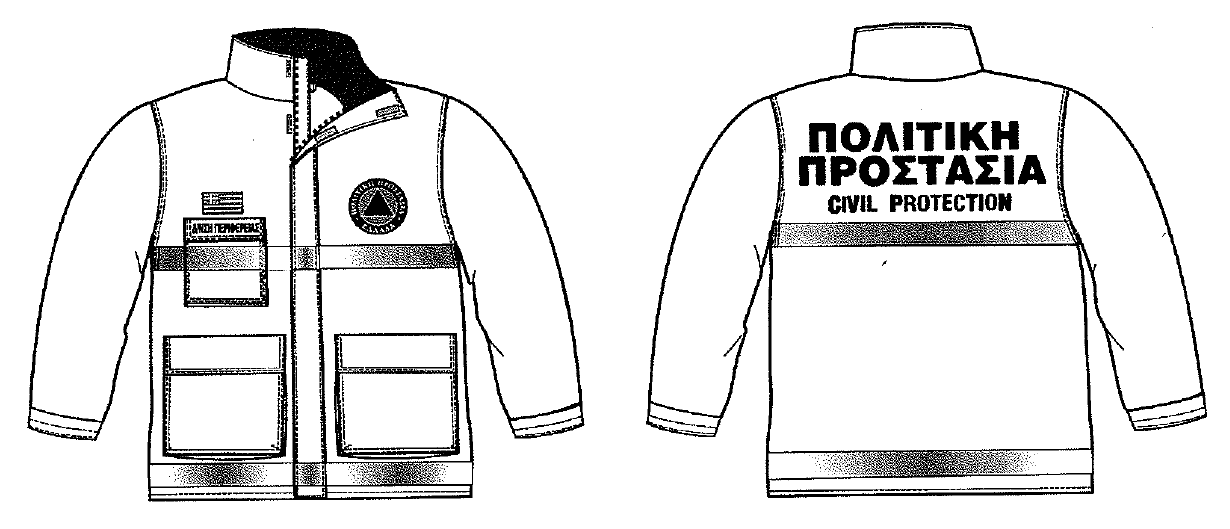 Εικόνα 1. Επιχειρησιακά μπουφάν Πολιτικής Προστασίαςκαι τα γιλέκα Πολιτικής Προστασίας: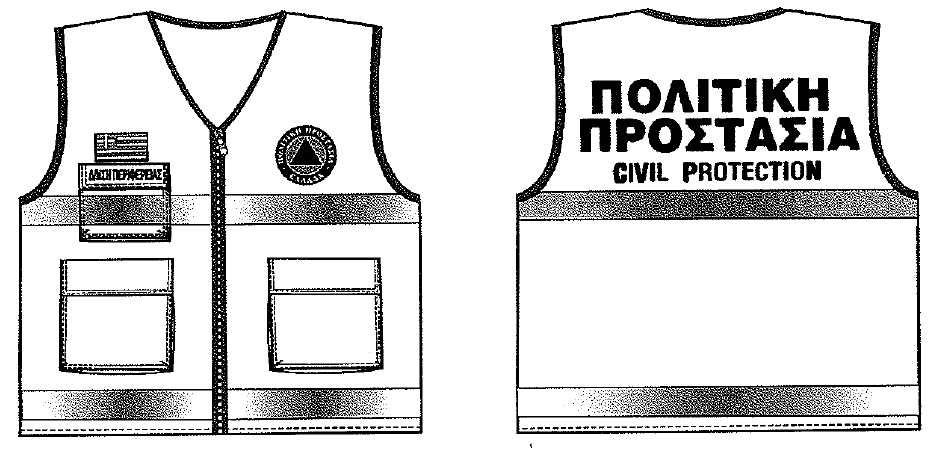 Εικόνα 2. Επιχειρησιακά γιλέκα Πολιτικής ΠροστασίαςΑναλυτικές προδιαγραφές για την εμφάνιση των επιχειρησιακών μπουφάν και γιλέκων Πολιτικής Προστασίας δίνονται στο 4678/22-11-2004 έγγραφο ΓΓΠΠ.Για τους εργαζόμενους στις οργανικές μονάδες Πολιτικής Προστασίας (Δ/νσεις, Τμήματα και Γραφεία) πέραν των επιχειρησιακών μπουφάν και γιλέκων, όταν αυτοί μεταβαίνουν στο τόπο της καταστροφής στο πλαίσιο του συντονιστικού τους ρόλου, θα πρέπει να λαμβάνονται όλα τα μέτρα που θα εξασφαλίζουν την υγεία και την ασφάλειά τους, καθώς και να τους παρέχονται όλα τα ενδεικνυόμενα μέσα ατομικής προστασίας (ΜΑΠ), σύμφωνα με την ΚΥΑ 43726/2019 (ΦΕΚ 2208 Β).ΠΑΡΑΡΤΗΜΑ Α – ΧΑΡΤΟΓΡΑΦΙΚΟ ΥΛΙΚΟΤο παρόν προσαρτάται στο Σχέδιο Αντιμετώπισης Εκτάκτων Αναγκών και Άμεσης/Βραχείας Διαχείρισης Συνεπειών από την Εκδήλωση Σεισμών του Δήμου Λευκάδας και αποτελεί αναπόσπαστο τμήμα του.ΧΑΡΤΟΓΡΑΦΙΚΟ ΥΛΙΚΟΧαρτογραφική αποτύπωση των διοικητικών ορίων του Δήμου Λευκάδας Χαρτογραφική αποτύπωση της κατανομής των αρμοδιοτήτων συντήρησης του οδικού δικτύου του Δήμου Λευκάδας, όπως έχει αναρτηθεί στον ιστοχώρο της Γ.Γ.Π.Π. (www.civilprotection.gr) και ειδικότερα στην ενότητα «ΘΕΜΑΤΙΚΟΙ ΧΑΡΤΕΣ ΣΧΕΔΙΩΝ ΠΟΛΙΤΙΚΗΣ ΠΡΟΣΤΑΣΙΑΣ» και στο πεδίο «Κατανομή Αρμοδιοτήτων Συντήρησης Οδικού Δικτύου». Στους ανωτέρω χάρτες αποτυπώνονται επίσης τα όρια των Περιφερειακών Ενοτήτων και των Δήμων, καθώς και οι κυριότερες πόλεις της Περιφέρειας.Επίσης, στο Παράρτημα Α δύναται να συμπεριληφθεί και όποιο άλλο χαρτογραφικό υλικό διαθέτει ο Δήμος και συμβάλλει στην αντιμετώπιση εκτάκτων αναγκών και τη διαχείριση των συνεπειών που μπορεί να προκύψουν από την εκδήλωση σεισμού όπως:Χάρτες με υπαίθριους χώρους για συγκέντρωση πληθυσμού (χώροι καταφυγής)Χάρτες με προκαθορισμένα σημεία εναπόθεσης μπάζων από καταρρεύσεις κτιρίωνΠΑΡΑΡΤΗΜΑ Β – ΜΝΗΜΟΝΙΟ ΕΝΕΡΓΕΙΩΝΤο παρόν προσαρτάται στο Σχέδιο Αντιμετώπισης Εκτάκτων Αναγκών και Άμεσης/Βραχείας Διαχείρισης Συνεπειών από την Εκδήλωση Σεισμών  του Δήμου Λευκάδας και αποτελεί αναπόσπαστο τμήμα του.Τα μνημόνια ενεργειών συντάσσονται από το Τμήμα Περιβάλλοντος & Πολιτικής Προστασίας κατ’ εφαρμογή του Σχεδίου Εκτάκτων Αναγκών και Άμεσης/Βραχείας Διαχείρισης Συνεπειών από την Εκδήλωση Σεισμών Μετά τη σύνταξή τους, το Τμήμα Περιβάλλοντος & Πολιτικής Προστασίας κοινοποιεί αντίγραφο του αντίστοιχου μνημονίου ενεργειών στον Δήμαρχο, καθώς και στους λοιπούς εμπλεκόμενους σε επίπεδο Δήμου.Για τις ανάγκες του παρόντος Πρότυπου Σχεδίου αποδίδονται ενδεικτικά ενέργειες και δράσεις σε οργανικές μονάδες του Δήμου (Γραφείο Πολιτικής Προστασίας, Τεχνικές Υπηρεσίες, κλπ) και σε άλλα όργανα του Δήμου (Αντιδήμαρχος, Πρόεδρος Τοπικής Κοινότητας, κλπ). Νοείται ότι για το Σχέδιο Αντιμετώπισης Εκτάκτων Αναγκών και Άμεσης/Βραχείας Διαχείρισης Συνεπειών από την Εκδήλωση Σεισμών Δήμου οι δράσεις θα πρέπει να αποδοθούν στις αρμόδιες οργανικές μονάδες του Δήμου ή σε άλλα όργανα του Δήμου (Αντιδήμαρχος, Πρόεδρος Τοπικής Κοινότητας, κλπ), σύμφωνα με τον Οργανισμό Εσωτερικής Υπηρεσίας του Δήμου και τις εκάστοτε εξουσιοδοτικές πράξεις του Δημάρχου.ΠΑΡΑΡΤΗΜΑ Β1 - ΜΝΗΜΟΝΙΟ ΕΝΕΡΓΕΙΩΝ ΚΙΝΗΤΟΠΟΙΗΣΗΣ ΤΟΥ ΔΗΜΟΥ ΛΕΥΚΑΔΑΣ ΓΙΑ ΤΗΝ ΑΝΤΙΜΕΤΩΠΙΣΗ ΚΙΝΔΥΝΩΝ ΛΟΓΩ ΣΕΙΣΜΟΥΣτο παρόν Παράρτημα Β1 παρατίθενται ειδικότερα:Μνημόνιο ενεργειών Δημάρχου ΛευκάδαςΜνημόνιο ενεργειών Αντιδημάρχου Λευκάδας για θέματα Πολιτικής ΠροστασίαςΜνημόνιο ενεργειών Τμήματος Περιβάλλοντος & Πολιτικής Προστασίας Δήμου ΛευκάδαςΜνημόνιο ενεργειών Διεύθυνσης Τεχνικών Υπηρεσιών Δήμου ΛευκάδαςΕπίσης παρατίθενται:ονομαστική κατάσταση των υπευθύνων για την υλοποίηση των δράσεων Πολιτικής Προστασίας, που συνδέονται με την αντιμετώπιση εκτάκτων αναγκών που μπορεί να προκύψουν από εκδήλωση σεισμού καθώς και των αναπληρωτών τους, με τα στοιχεία επικοινωνίας τους (ονοματεπώνυμο, τίτλος, θέση, ιδιότητα / ειδικότητα, τηλέφωνα, φαξ)κατάλογος των επιχειρησιακών μέσων που άμεσα διαθέτει ο Δήμος για την υλοποίηση των δράσεων Πολιτικής Προστασίας (μηχανήματα έργων, οχήματα μεταφοράς προσωπικού, κλπ) που συνδέονται με την αντιμετώπιση εκτάκτων αναγκών την άμεση/βραχεία διαχείριση των συνεπειών μετά την εκδήλωση σεισμού.Σχέδιο Αντιμετώπισης Εκτάκτων Αναγκών και Άμεσης/Βραχείας Διαχείρισης Συνεπειών από την Εκδήλωση Σεισμών Δήμου ΛευκάδαςΜνημόνιο ενεργειών Δημάρχου ΛευκάδαςΠροπαρασκευαστικές δράσεις Έκδοση Απόφασης ορισμού υπευθύνων του Τμήματος Περιβάλλοντος & Πολιτικής Προστασίας του Δήμου Λευκάδας.Εντολή προς το Τμήμα Περιβάλλοντος & Πολιτικής Προστασίας του Δήμου για τη σύνταξη ή επικαιροποίηση του Σχεδίου Αντιμετώπισης Εκτάκτων Αναγκών και Άμεσης/Βραχείας Διαχείρισης Συνεπειών από την Εκδήλωση Σεισμών του Δήμου Λευκάδας, με βάση τις οδηγίες σχεδίασης της παραγράφου 15.2 του Γενικού Σχεδίου Αντιμετώπισης Εκτάκτων Αναγκών και Άμεσης/Βραχείας Διαχείρισης Συνεπειών από την Εκδήλωση Σεισμών με την κωδική ονομασία «ΕΓΚΕΛΑΔΟΣ» (1η έκδοση).Εντολή προς την Διεύθυνση Τεχνικών Υπηρεσιών του Δήμου Λευκάδας, για τη συντήρηση εξοπλισμού και μέσων που θα χρησιμοποιηθούν για την αντιμετώπιση εκτάκτων αναγκών και την άμεση/βραχεία διαχείριση των συνεπειών μετά την εκδήλωση σεισμού.Εντολή προς τις Διευθύνσεις Τεχνικών Υπηρεσιών και Πολεοδομίας & Περιβάλλοντος του Δήμου Λευκάδας, για να προβούν σε προσεισμικό έλεγχο κτιρίων βάσει των κατευθυντήριων οδηγιών του Ο.Α.Σ.Π.Εντολή προς το Τμήμα Περιβάλλοντος & Πολιτικής Προστασίας του Δήμου, σε συνεργασία με την Διεύθυνση Τεχνικών Υπηρεσιών, για την κατάρτιση μνημονίου συνεργασίας με ιδιωτικούς φορείς για την εξασφάλιση επιπλέον πόρων προς ενίσχυση του έργου τους στην αντιμετώπιση εκτάκτων αναγκών και την άμεση/βραχεία διαχείριση των συνεπειών μετά την εκδήλωση σεισμού.Έκδοση απόφασης συγκρότησης του Συντονιστικού Τοπικού Οργάνου (ΣΤΟ) του Δήμου Λευκάδας σύμφωνα με τα οριζόμενα στο αρθ.13, Ν.3013/2002.Εντολή, προς τους Προέδρους Τοπικών Κοινοτήτων, για την καταγραφή των μέσων και του ανθρώπινου δυναμικού που μπορούν να συμβάλλουν στην αντιμετώπιση εκτάκτων αναγκών και την άμεση/βραχεία διαχείριση των συνεπειών μετά την εκδήλωση σεισμού και κοινοποίησή τους στο Τμήμα Περιβάλλοντος & Πολιτικής Προστασίας του Δήμου.Συμμετοχή στο Συντονιστικό Όργανο Πολιτικής Προστασίας της Περιφερειακής Ενότητας Λευκάδας (ΣΟΠΠ), εφόσον προσκληθεί, για την επίλυση ζητημάτων συνεργασίας μεταξύ των εμπλεκόμενων φορέων στην αντιμετώπιση εκτάκτων αναγκών και την άμεση/βραχεία διαχείριση των συνεπειών μετά την εκδήλωση σεισμού.Εντολή προς το Αυτοτελές Τμήμα Κοινωνικής Προστασίας, Παιδείας & Πολιτισμού του Δήμου για τη σύσταση και συγκρότηση επιτροπών καταγραφής ζημιών του Δήμου Λευκάδας για τη χορήγηση οικονομικής ενίσχυσης σε όσους περιέρχονται σε κατάσταση ανάγκης συνεπεία σεισμών (προνοιακό επίδομα)Εντολή προς το Αυτοτελές Τμήμα Κοινωνικής Προστασίας, Παιδείας & Πολιτισμού του Δήμου για την τήρηση καταλόγου των ωφελουμένων του προγράμματος «Βοήθεια στο Σπίτι».Εντολή προς το Τμήμα Περιβάλλοντος & Πολιτικής Προστασίας του Δήμου για τη διενέργεια άσκησης Πολιτικής Προστασίας για την εκπαίδευση του προσωπικού και την αξιολόγηση της επιχειρησιακής ετοιμότητας των υπηρεσιών του Δήμου έναντι σεισμών, σύμφωνα με τις κατευθυντήριες οδηγίες της ΓΓΠΠ (παράγραφος 8.2.1 του παρόντος).Εντολή προς το Τμήμα Περιβάλλοντος & Πολιτικής Προστασίας του Δήμου για δράσεις ενημέρωσης του κοινού για τη λήψη μέτρων πρόληψης και αυτοπροστασίας από κινδύνους που προέρχονται από την εκδήλωση σεισμών και θαλασσίων κυμάτων βαρύτητας (τσουνάμι).Προπαρασκευαστική σύγκληση Συντονιστικού Τοπικού Οργάνου για την ετοιμότητα αντιμετώπισης κινδύνων από την εκδήλωση σεισμώνΔίνει εντολή προς το Τμήμα Περιβάλλοντος & Πολιτικής Προστασίας του Δήμου για τη σύγκληση του Συντονιστικού Τοπικού Οργάνου (ΣΤΟ) στη φάση συνήθους ετοιμότητας για την επίλυση ζητημάτων συνεργασίας μεταξύ των εμπλεκόμενων φορέων στην αντιμετώπιση εκτάκτων αναγκών λόγω σεισμών, όπως επίσης και ζητημάτων που αφορούν τη συνεργασία με τις εθελοντικές οργανώσεις Πολιτικής ΠροστασίαςΠροεδρεύει του Συντονιστικού Τοπικού Οργάνου (ΣΤΟ) στη φάση συνήθους ετοιμότητας για την επίλυση ζητημάτων συνεργασίας μεταξύ των εμπλεκόμενων φορέων στην αντιμετώπιση εκτάκτων αναγκών λόγω σεισμών, όπως επίσης και ζητημάτων που αφορούν τη συνεργασία με τις εθελοντικές οργανώσεις Πολιτικής ΠροστασίαςΙεραρχεί και δρομολογεί, κατά το μέρος που τον αφορά, τα μέτρα, έργα και δράσεις που προτάθηκαν στο ανωτέρω Συντονιστικό Τοπικό ΌργανοΔράσεις αυξημένης ετοιμότητας εν όψει επαπειλούμενου κινδύνου για την εκδήλωση σεισμώνΟ Δήμαρχος Λευκάδας μετά από την ενημέρωσή του από τον Γενικό Γραμματέα Πολιτικής Προστασίας:Δίνει εντολή προς το Τμήμα Περιβάλλοντος & Πολιτικής Προστασίας του Δήμου για τη σύγκληση του Συντονιστικού Τοπικού Οργάνου (ΣΤΟ) εφόσον κρίνει ότι είναι απαραίτητοΣυμμετέχει στο Συντονιστικό Όργανο Πολιτικής Προστασίας της Περιφερειακής Ενότητας Λευκάδας(ΣΟΠΠ), εφόσον προσκληθεί Δίνει εντολή προς το Τμήμα Περιβάλλοντος & Πολιτικής Προστασίας του Δήμου για έλεγχο της  πορείας υλοποίησης των προπαρασκευαστικών δράσεων που προβλέπονται στο Σχέδιο Αντιμετώπισης Εκτάκτων Αναγκών και Άμεσης/Βραχείας Διαχείρισης Συνεπειών από την Εκδήλωση Σεισμών του Δήμου Λευκάδας.Δράσεις για την αντιμετώπιση εκτάκτων αναγκών μετά την εκδήλωση του σεισμούΣυντονισμός δράσεων και διάθεσης του απαραίτητου δυναμικού και μέσων, εντός των ορίων του Δήμου Λευκάδας, για την αντιμετώπιση εκτάκτων αναγκών και τη διαχείριση συνεπειών λόγω σεισμού, σύμφωνα με το άρθρο 13 του Ν. 3013/2002Εντολή προς το Τμήμα Περιβάλλοντος & Πολιτικής Προστασίας του Δήμου για άμεση κινητοποίηση των υπαλλήλων του Τμήματος Περιβάλλοντος & Πολιτικής Προστασίας του Δήμου, για συλλογή περαιτέρω πληροφοριών, σχετικά με τις επιπτώσεις του σεισμούΕντολή προς τη Διεύθυνση Τεχνικών Υπηρεσιών για άμεσο έλεγχο των κτιρίων του Δήμου που στεγάζονται οι οργανικές μονάδες που εμπλέκονται στην εφαρμογή του παρόντος σχεδίου, για τη διαπίστωση ζημιώνΕντολή προς τη Διεύθυνση Τεχνικών Υπηρεσιών για διάθεση προσωπικού και μέσων που διαθέτουν (μηχανήματα έργων, κλπ.) για την άρση εμποδίων στο οδικό δίκτυο αρμοδιότητάς του, για τη διευκόλυνση της κίνησης των οχημάτων των σωστικών συνεργείων προς και από την πληγείσα περιοχή, τις νοσοκομειακές μονάδες, κλπΣυντονισμός της άμεσης υποστήριξης του έργου των λοιπών επιχειρησιακά εμπλεκόμενων φορέων (Π.Σ., ΕΛ.ΑΣ., κλπ) στο έργο διάσωσης και απεγκλωβισμού, με μέσα που διαθέτει ο Δήμος ΛευκάδαςΕντολή για συνδρομή προσωπικού και μέσων του Δήμου Λευκάδας  σε όμορους Δήμους μετά από σχετική συνεννόηση με τους αρμόδιους ΔημάρχουςΕντολή προς το Τμήμα Περιβάλλοντος & Πολιτικής Προστασίας του Δήμου για υποβολή αιτήματος συνδρομής με υλικά και μέσα προς ενίσχυση του έργου του Δήμου στην αντιμετώπιση εκτάκτων αναγκών και τη διαχείριση των συνεπειών από την εκδήλωση σεισμού, από όμορους Δήμους, την οικεία  Περιφέρεια, Αποκεντρωμένη Διοίκηση ή το ΚΕΠΠΛήψη και εκτέλεση της απόφασης για την οργανωμένη προληπτική απομάκρυνση των πολιτών, για λόγους προστασίας της ζωής ή της υγείας τους από εξελισσόμενη ή από επικείμενη καταστροφή, στα πλαίσια εφαρμογής του άρθ. 18 του Ν 3613/2007 (ΦΕΚ 263 Α)Εντολή προς το Τμήμα Περιβάλλοντος & Πολιτικής Προστασίας του Δήμου για την ενεργοποίηση, εφόσον συντρέχουν λόγοι, των μνημονίων συνεργασίας με ιδιωτικούς φορείς για την εξασφάλιση επιπλέον πόρων στην αντιμετώπιση εκτάκτων αναγκών και τη διαχείριση των συνεπειών λόγω σεισμούΕντολή του Δημάρχου προς το Τμήμα Περιβάλλοντος & Πολιτικής Προστασίας του Δήμου για σύγκληση του ΣΤΟ, εφόσον κρίνεται αναγκαίοΕνημερώνει τον Περιφερειάρχη Ιονίων Νήσων και τον Γενικό Γραμματέα Αποκεντρωμένης Διοίκησης  Πελ/νήσου-Δυτικής Ελλάδας&Ιονίων Νήσων για την τρέχουσα κατάστασηΑιτείται από τον Περιφερειάρχη Ιονίων Νήσων την κήρυξη της περιοχής που πλήττεται σε κατάσταση έκτακτης ανάγκης, εφόσον συντρέχουν λόγοιΕφόσον μετά τον άμεσο οπτικό έλεγχο των Σχολικών Μονάδων από τους υπαλλήλους του Δήμου, που διαθέτουν τα κατάλληλα επαγγελματικά προσόντα (Παράρτημα Β) προκύψει η ανάγκη, ενημερώνει την εταιρία «Κτιριακές Υποδομές Α.Ε», ώστε να διενεργήσουν μετασεισμικό έλεγχο των Σχολικών Μονάδων.Εκδίδει απόφαση διακοπής μαθημάτων, λόγων έκτακτων συνθηκών εντός των διοικητικών ορίων του Δήμου Λευκάδας σε συνεργασία με την Περιφερειακή Διεύθυνση Πρωτοβάθμιας και Δευτεροβάθμιας Εκπαίδευσης και τον Περιφερειάρχη Ιονίων Νήσων, αν κρίνεται απαραίτητο, (αρθ. 94 παρ. 4.27 του Ν.3852/2010)Βρίσκεται σε άμεση επικοινωνία με τον Αντιπεριφερειάρχη της Π.Ε. Λευκάδας, στις περιπτώσεις που ο Αντιπεριφερειάρχης συντονίζει και εποπτεύει τη διάθεση προσωπικού και μέσων των αρμόδιων υπηρεσιών της Περιφέρειας που λειτουργούν στα όρια της Περιφερειακής τους Ενότητας για την αντιμετώπιση εκτάκτων αναγκών και τη διαχείριση των συνεπειών από την εκδήλωση σεισμούΕντολή προς το Τμήμα Περιβάλλοντος & Πολιτικής Προστασίας του Δήμου για παραμονή, μερική αποκλιμάκωση ή ολική αποκλιμάκωση των πόρων που έχουν διατεθείΕντολή προς το Τμήμα Περιβάλλοντος & Πολιτικής Προστασίας του Δήμου για την ενεργοποίηση εθελοντικών οργανώσεων πολιτικής προστασίας που δραστηριοποιούνται στο Δήμο για υποστηρικτικές δράσεις στο έργο του Δήμου ΛευκάδαςΕνημέρωση κοινού για δράσεις πολιτικής προστασίας που δρομολογούνται από το Δήμο Λευκάδας για την αντιμετώπιση εκτάκτων αναγκών και την άμεση/βραχεία διαχείριση των συνεπειών από την εκδήλωση σεισμού, καθώς και για τη λήψη μέτρων αυτοπροστασίας.Εντολή προς τον Γενικό Γραμματέα του Δήμου Λευκάδας, για τη δρομολόγηση δράσεων που αφορούν τη δημιουργία και λειτουργία τηλεφωνικού κέντρου, σε συνεργασία με τις αρμόδιες εμπλεκόμενες υπηρεσίες του Δήμου. Το τηλεφωνικό Κέντρο θα καταγράφει προβλήματα που έχουν δημιουργηθεί από την εκδήλωση του σεισμού (καταρρεύσεις κτιρίων, κατολισθήσεις, διακοπή υδροδότησης κλπ) και θα τα προωθεί στις αρμόδιες υπηρεσίες του Δήμου. Επίσης, το τηλεφωνικό κέντρο θα καταγράφει αιτήματα πολιτών για άμεση προσωρινή διαμονή καθώς και εάν κριθεί απαραίτητο και κατόπιν συνεννόησης με την Γενική Διεύθυνση Αποκατάστασης Επιπτώσεων Φυσικών Καταστροφών (Γ.Δ.Α.Ε.Φ.Κ.) της Γενικής Γραμματείας Υποδομών, θα καταγράφει τα στοιχεία των πολιτών που επιθυμούν μετασεισμικό έλεγχο κατοικιών από κλιμάκιο της Γ.Δ.Α.Ε.Φ.Κ..Δράσεις για την άμεση/βραχεία διαχείριση συνεπειώνΕκτίμηση του αριθμού των πολιτών για τους οποίους θα πρέπει να εξασφαλιστούν άμεσα καταλύματα, με βάση τις πληροφορίες σχετικά με τον αριθμό των κατοικιών που έχουν καταρρεύσει ή υποστεί σοβαρές ζημιές στην περιοχή ευθύνης τους, και ενημέρωση του Περιφερειάρχη Ιονίων Νήσων και του Γενικού Γραμματέα Αποκεντρωμένης Διοίκησης   Πελ/νήσου-Δυτικής Ελλάδας&Ιονίων Νήσων για το συνολικό αριθμό των πολιτών στην περιοχή ευθύνης τους για τους οποίους θα πρέπει να εξασφαλιστούν άμεσα καταλύματα, καθώς οι κατοικίες τους έχουν καταρρεύσει ή υποστεί σοβαρές ζημιέςΕντολή προς το Τμήμα Περιβάλλοντος & Πολιτικής Προστασίας του Δήμου για τη γνωστοποίηση μέσω ανακοινώσεων ή δελτίων τύπου στα τοπικά μέσα ενημέρωσης και τα μέσα κοινωνικής δικτύωσης, της λειτουργίας τηλεφωνικής γραμμής, στην οποία μπορούν να απευθύνονται οι πολίτες που οι ιδιοκτησίες τους έχουν πληγεί και χρειάζονται άμεσα προσωρινή διαμονήΕντολή στην Διεύθυνση Οικονομικών Υπηρεσιών του Δήμου για μίσθωση καταλυμάτων για την προσωρινή στέγαση πολιτών Εντολή προς το Τμήμα Περιβάλλοντος & Πολιτικής Προστασίας του Δήμου για την ενεργοποίηση εφόσον συντρέχουν λόγοι, των μνημονίων συνεργασίας με ιδιωτικούς φορείς για την εξασφάλιση επιπλέον πόρων για την άμεση/βραχεία διαχείριση συνεπειών λόγω σεισμώνΕντολή προς το Τμήμα Περιβάλλοντος & Πολιτικής Προστασίας του Δήμου για την επιστροφή των πολιτών που απομακρύνθηκαν προληπτικά από την πληγείσα περιοχή όπου διαβιούν, εφόσον χρειάζονται μεταφορά.Εντολή στη Διεύθυνση Τεχνικών Υπηρεσιών, στη Διευθύνση Πολεοδομίας & Περιβάλλοντος το Τμήμα Καθαριότητας & Πρασίνου καθώς και στο Τμήμα Υδρευσης- Αποχέτευσης του Δήμου για άμεση αποκατάσταση της λειτουργίας υποδομών αρμοδιότητάς τους (δίκτυα ύδρευσης, οδικό δίκτυο, κλπ), η λειτουργία των οποίων παρουσιάζει δυσχέρειες ή διακόπηκε λόγω σεισμώνΕντολή στη Διεύθυνση Τεχνικών Υπηρεσιών του Δήμου για τον έλεγχο υποδομών και τεχνικών έργων αρμοδιότητάς τους, τα οποία βρίσκονται εντός της πληγείσας περιοχής, για τη διαπίστωση ζημιώνΕντολή στο Αυτοτελές Τμήμα Κοινωνικής Προστασίας, Παιδείας & Πολιτισμού του Δήμου  για την καταγραφή και εκτίμηση ζημιών σε κατοικίες, από τις επιτροπές που έχουν συγκροτηθεί για το σκοπό αυτό, προκειμένου να χορηγηθούν οι προβλεπόμενες οικονομικές ενισχύσεις για την κάλυψη των πρώτων αναγκών τους, για επισκευές κύριας οικίας ή αντικατάσταση οικοσκευήςΣυντονισμός δράσεων και διάθεσης του απαραίτητου δυναμικού και μέσων, εντός των ορίων του Δήμου Λευκάδας, για την άμεση/βραχεία διαχείριση συνεπειών λόγω σεισμών, σύμφωνα με το άρθρο 13 του Ν. 3013/2002Εντολή προς το Τμήμα Περιβάλλοντος & Πολιτικής Προστασίας του Δήμου για παραμονή, μερική αποκλιμάκωση ή ολική αποκλιμάκωση των πόρων που έχουν διατεθεί για την αντιμετώπιση εκτάκτων αναγκών και τη διαχείριση των συνεπειών λόγω σεισμών. Εντολή προς το Τμήμα Περιβάλλοντος & Πολιτικής Προστασίας του Δήμου για υποβολή αιτήματος προς τον Γενικό Γραμματέα Πολιτικής Προστασίας για την ενεργοποίηση του Μνημονίου Συνεργασίας μεταξύ της Ελληνικής Αρχής Γεωλογικών και Μεταλλευτικών Ερευνών (E.A.Γ.Μ.Ε.) και της ΓΓΠΠ, σε περιπτώσεις συντελεσθέντος ή εν εξελίξει  καταστροφικού φαινομένου γεωλογικής αιτιολογίας (κατολισθήσεις, εδαφικές υποχωρήσεις, καθιζήσεις), σύμφωνα με τα 4927/5-07-2016 και 6044/25-08-2016 έγγραφα της Δ/νσης Σχεδιασμού & Αντιμετώπισης Εκτάκτων Αναγκών της ΓΓΠΠ.Σχέδιο Αντιμετώπισης Εκτάκτων Αναγκών και Άμεσης/Βραχείας Διαχείρισης Συνεπειών από την Εκδήλωση Σεισμών Δήμου ΛευκάδαςΜνημόνιο ενεργειών Τμήματος Περιβάλλοντος & Πολιτικής Προστασίας του Δήμου ΛευκάδαςΠροπαρασκευαστικές δράσειςΚαταγραφή των επιχειρησιακά διαθέσιμων πόρων του Δήμου, που δύνανται να διατεθούν στην αντιμετώπιση εκτάκτων αναγκών και την άμεση/βραχεία διαχείριση των συνεπειών μετά την εκδήλωση σεισμού, στα πλαίσια εφαρμογής του παρόντος σχεδίου.Σύνταξη ή επικαιροποίηση του Σχεδίου Αντιμετώπισης Εκτάκτων Αναγκών και Άμεσης/Βραχείας Διαχείρισης Συνεπειών από την Εκδήλωση Σεισμών του Δήμου Λευκάδας με βάση τις οδηγίες σχεδίασης της παραγράφου 15.2 του Γενικού Σχεδίου Αντιμετώπισης Εκτάκτων Αναγκών και Άμεσης/Βραχείας Διαχείρισης Συνεπειών από την Εκδήλωση Σεισμών με την κωδική ονομασία «ΕΓΚΕΛΑΔΟΣ» (1η έκδοση) και υποβολή του στην Εκτελεστική Επιτροπή του Δήμου προκειμένου να εγκριθεί από το Δημοτικό Συμβούλιο.Σύνταξη ή επικαιροποίηση μνημονίων ενεργειών, σε συνεργασία με τις εμπλεκόμενες υπηρεσίες του Δήμου, στα οποία να προσδιορίζονται οι επιχειρησιακά υπεύθυνοι υπάλληλοι, ο ρόλος και οι δράσεις αυτών για την αντιμετώπιση εκτάκτων αναγκών εξαιτίας σεισμών. Στα πλαίσια αυτά συντάσσονται τηλεφωνικοί κατάλογοι με τηλέφωνα και θέσεις υπευθύνων των Δήμων (Παράρτημα Θ) τα οποία και κοινοποιούνται στις κατά τόπους αρμόδιες υπηρεσίες του ΠΣ και της ΕΛΑΣ.Κοινοποίηση του επικαιροποιημένου Σχεδίου Αντιμετώπισης Εκτάκτων Αναγκών και Άμεσης/Βραχείας Διαχείρισης Συνεπειών από την Εκδήλωση Σεισμών του Δήμου Λευκ στις αρμόδιες κατά τόπους Διοικήσεις του Πυροσβεστικού Σώματος και της Ελληνικής Αστυνομίας, για λόγους άμεσης κινητοποίησης και πληρέστερης ενημέρωσής τους. Έλεγχος της λειτουργίας του συστήματος επικοινωνίας και ροής πληροφοριών για τη διασφάλιση της ικανότητας ασφαλούς ανταλλαγής πληροφοριών μεταξύ των εμπλεκόμενων Φορέων και της λήψης αποφάσεων.Εξασφάλιση επικοινωνίας με το Κέντρο Επιχειρήσεων της Γενικής Γραμματείας Πολιτικής Προστασίας και των λοιπών εμπλεκόμενων φορέων σε τοπικό επίπεδο.Κατάρτιση, σε συνεργασία με τις Διευθύνσεις, Τεχνικών Υπηρεσιών και των Οικονομικών Υπηρεσιών του Δήμου, μνημονίου συνεργασίας με ιδιωτικούς φορείς για την εξασφάλιση επιπλέον πόρων προς ενίσχυση του έργου του Δήμου στην αντιμετώπιση εκτάκτων αναγκών και τη διαχείριση των συνεπειών λόγω σεισμών, για την περίπτωση που δεν επαρκούν οι πόροι του Δήμου.Κατάρτιση, σε συνεργασία με τις Διευθύνσεις, Τεχνικών Υπηρεσιών και Πολεοδομίας και Περιβάλλοντος του Δήμου, επικαιροποιημένου  καταλόγου (μητρώου) υπαλλήλων που διαθέτουν τα κατάλληλα επαγγελματικά προσόντα, προκειμένου να συνδράμουν το έργο της Γενικής Διεύθυνσης Αποκατάστασης Επιπτώσεων Φυσικών Καταστροφών (Γ.Δ.Α.Ε.Φ.Κ.) (Παράρτημα Β).Καθορισμός χώρων συγκέντρωσης του πληθυσμού, μετά από σχετική συνεννόηση με την οικεία Περιφέρεια, σε περιπτώσεις εκτάκτων αναγκών λόγω σεισμών (χώροι καταφυγής) (Παράρτημα Η).Καθορισμός χώρων εναπόθεσης μπάζων, που ενδέχεται να προκύψουν μετά την εκδήλωση σεισμών, κατόπιν σχετικής συνεννόησης με την Διεύθυνση Τεχνικών Υπηρεσιών (Παράρτημα Η).Μέριμνα για τη σύγκληση του Συντονιστικού Τοπικού Οργάνου (ΣΤΟ) του Δήμου κατόπιν εντολής του ΔημάρχουΕνημέρωση του κοινού για τη λήψη μέτρων πρόληψης και αυτοπροστασίας από κινδύνους που προέρχονται από σεισμούς και θαλάσσια κύματα βαρύτητας (τσουνάμι), με βάση τις κατευθυντήριες οδηγίες και το έντυπο υλικό που έχουν εκδοθεί από τη ΓΓΠΠ και τον ΟΑΣΠΠρογραμματισμός διενέργειας άσκησης Πολιτικής Προστασίας για την εκπαίδευση του προσωπικού και την αξιολόγηση της επιχειρησιακής ετοιμότητας των υπηρεσιών του Δήμου για την αντιμετώπιση εκτάκτων αναγκών και την άμεση/βραχεία διαχείριση των συνεπειών από την εκδήλωση σεισμών, σύμφωνα με τις κατευθυντήριες οδηγίες της ΓΓΠΠ (παράγραφος 8.2.1 του παρόντος)Τήρηση αρχείου με τις Εθελοντικές Οργανώσεις του Δήμου ΛευκάδαςΠροπαρασκευαστική σύγκληση Συντονιστικού Τοπικού Οργάνου για την ετοιμότητα αντιμετώπισης κινδύνων από την εκδήλωση σεισμώνΣυγκαλεί, κατόπιν εντολής του Δημάρχου, το Συντονιστικό Τοπικό Όργανο (ΣΤΟ) στη φάση συνήθους ετοιμότητας για την επίλυση ζητημάτων συνεργασίας μεταξύ των εμπλεκόμενων φορέων στην αντιμετώπιση εκτάκτων αναγκών λόγω σεισμών, όπως επίσης και ζητημάτων που αφορούν τη συνεργασία με τις εθελοντικές οργανώσεις Πολιτικής ΠροστασίαςΠροχωρά στη διαμόρφωση του τελικού σχεδιασμού του Δήμου Λευκάδας  για πρόληψη και ετοιμότητα για την αντιμετώπιση εκτάκτων αναγκών και την άμεση/βραχεία διαχείριση των συνεπειών μετά την εκδήλωση σεισμού, σύμφωνα με τις υποδείξεις του Δημάρχου Λευκάδας  και με βάση τα μέτρα, έργα και δράσεις που προτάθηκαν στο ανωτέρω Συντονιστικό Τοπικό ΌργανοΔράσεις αυξημένης ετοιμότητας εν όψει επαπειλούμενου κινδύνου για την εκδήλωση σεισμώνΣύγκληση του Συντονιστικού Τοπικού Οργάνου (ΣΤΟ) κατόπιν εντολής του ΔημάρχουΕπικαιροποίηση καταλόγου των άμεσα διαθέσιμων επιχειρησιακών μέσων που έχει ο Δήμος, καθώς και των μέσων που δύναται να διατεθούν μέσω του μνημονίου συνεργασίας με ιδιωτικούς φορείς για την αντιμετώπιση εκτάκτων αναγκών και τη διαχείριση των συνεπειών λόγω σεισμών και ενημέρωση του ΔημάρχουΔράσεις για την αντιμετώπιση εκτάκτων αναγκών μετά την εκδήλωση του σεισμούΆμεση ενημέρωση της Διεύθυνσης Τεχνικών Υπηρεσιών και της Διεύθυνση Πολεοδομίας & Περιβάλλοντος το Τμήμα Καθαριότητας Ανακύκλωσης & Συντήρησης  Πρασίνου καθώς και στο Τμήμα Υδρευσης- Αποχέτευσης που εμπλέκονται σε αρχικό στάδιο, με στόχο την άμεση κινητοποίησή τους, μετά από σχετική εντολή ΔημάρχουΣυνεχής επικοινωνία με τη Διεύθυνση Αστυνομίας Λευκάδας, το  Αστυνομικό Τμήμα Λευκάδας και την Π.Υ Λευκάδας για τη συλλογή περαιτέρω πληροφοριών που συνδέονται με τις επιπτώσεις του σεισμούΕπικοινωνία με το Παράρτημα του Ε.Κ.Α.Β. και λοιπές Υγειονομικές Μονάδες (Κέντρα Υγείας, Ιδιωτικά Νοσοκομεία κ.λ.π.), για συλλογή πληροφοριών σχετικά με τραυματισμένους πολίτες από την εκδήλωση σεισμούΆμεση επικοινωνία με το Τμήμα Πολιτικής Προστασίας της Περιφερειακής Ενότητας Λευκάδας τη Δ/νση Πολιτικής Προστασίας της Περιφέρειας Λευκάδας και τη Δ/νση Πολιτικής Προστασίας της Αποκεντρωμένης Διοίκησης Πελ/νήσου-Δυτικής Ελλάδας & Ιονίων Νήσων  για λόγους αμοιβαίας ενημέρωσης και συντονισμού στη διαχείριση πόρωνΕνεργοποίηση του μνημονίου ενεργειών για περιπτώσεις εκτάκτων αναγκών που προέρχονται από την εκδήλωση σεισμούΕνεργοποίηση μνημονίου συνεργασίας με ιδιωτικούς φορείς, μετά από σχετική εντολή Δημάρχου, για την εξασφάλιση επιπλέον πόρων για την ενίσχυση του έργου του ΔήμουΣυλλογή πληροφοριών σχετικά με την εξέλιξη των επιχειρήσεων απεγκλωβισμού και διάσωσης από την αρμόδια Πυροσβεστική Αρχή και ενημέρωση του ΔημάρχουΥποβολή αιτήματος, μετά από σχετική εντολή Δημάρχου, για συνδρομή με υλικά και μέσα προς ενίσχυση του έργου του Δήμου στην αντιμετώπιση εκτάκτων αναγκών και διαχείριση των συνεπειών λόγω σεισμών, από όμορους Δήμους, την οικεία Περιφέρεια και Αποκεντρωμένη Διοίκηση  Τήρηση κατάστασης με τα διατιθέμενα μέσα και το προσωπικό που με εντολή Δημάρχου έχουν εμπλακεί για την αντιμετώπιση εκτάκτων αναγκών και τη διαχείριση των συνεπειών από την εκδήλωση του φαινομένουΕνεργοποίηση, εφόσον επιβάλλεται από την υφιστάμενη κατάσταση, του μνημονίου ενεργειών για την οργανωμένη προληπτική απομάκρυνση πολιτών, μετά από σχετική εντολή του Δημάρχου.Μέριμνα για τη σύγκληση του Συντονιστικού Τοπικού Οργάνου (ΣΤΟ) κατόπιν εντολής του Δημάρχου και σύμφωνα με τα οριζόμενα στο αρθ. 13, Ν.3013/2002Εξασφάλιση της κάλυψης των στοιχειωδών αναγκών των πολιτών που έχουν καταφύγει στους προκαθορισμένους χώρους συγκέντρωσης, σε περιπτώσεις εκτάκτων αναγκών από την εκδήλωση σεισμών (χώροι καταφυγής) Ενημέρωση του ΚΕΠΠ σχετικά με την εξέλιξη των δράσεων του Δήμου για την αντιμετώπιση εκτάκτων αναγκών και τη διαχείριση των συνεπειώνΕνημέρωση για την παραμονή, μερική αποκλιμάκωση ή ολική αποκλιμάκωση των πόρων που έχουν διατεθεί με εντολή του ΔημάρχουΕνεργοποίηση μετά από σχετική εντολή Δημάρχου εθελοντικών οργανώσεων πολιτικής προστασίας που δραστηριοποιούνται στο Δήμο για υποστηρικτικές δράσεις στο έργο του Δήμου ΛευκάδαςΕνημέρωση κοινού για δράσεις πολιτικής προστασίας που δρομολογούνται από το Δήμο Λευκάδας για την αντιμετώπιση εκτάκτων αναγκών και την άμεση/βραχεία διαχείριση των συνεπειών, καθώς και για τη λήψη μέτρων αυτοπροστασίαςΔράσεις για την άμεση/βραχεία διαχείριση συνεπειώνΟργανώνει τη διανομή πόσιμου νερού στους πολίτες στους χώρους καταφυγής, εφόσον συντρέχουν λόγοιΣυλλέγει πληροφορίες και ενημερώνει τον Δήμαρχο για το συνολικό αριθμό των πολιτών στην περιοχή ευθύνης τους, οι κατοικίες των οποίων έχουν καταρρεύσει ή υποστεί σοβαρές ζημιές.Βρίσκει καταλύματα για τους πολίτες του Δήμου, οι κατοικίες των οποίων έχουν καταρρεύσει ή υποστεί σοβαρές ζημιές, σε συνεργασία με τη Δ/νση Πολιτικής Προστασίας της Περιφέρειας Ιονίων ΝήσωνΥποστηρίζει το έργο της Περιφέρειας στην οργάνωση χώρων για την υποδοχή και διαβίωση των πληγέντων μετά από σεισμό (χώροι καταυλισμών), εφόσον συντρέχουν λόγοιΔρομολογεί με εντολή του Δημάρχου δράσεις για οργάνωση χώρων για την υποδοχή και διαβίωση των πληγέντων μετά από σεισμό (χώροι καταυλισμών), εφόσον τούτο αποφασιστεί από τον Δήμαρχο λόγω των πλεονεκτημάτων που μπορεί να διαθέτει ο Δήμος για την υλοποίηση της δράσης αυτής (παράγραφος 6.8.1 του παρόντος), σε συνεργασία με την οικεία Περιφέρεια. Έλεγχος λειτουργίας των βασικών δικτύων υποδομής και προετοιμασίας των προκαθορισμένων χώρων για την υποδοχή και διαβίωση των πληγέντωνΚινητοποιεί με εντολή Δημάρχου, στη Διεύθυνση Τεχνικών Υπηρεσιών στη Διεύθυνση Πολεοδομίας & Περιβάλλοντος το Τμήμα Καθαριότητας Ανακύκλωσης & Πρασίνου καθώς και στο Τμήμα Υδρευσης-Αποχέτευσης του Δήμου για άμεσο έλεγχο και αποκατάσταση της λειτουργίας υποδομών αρμοδιότητάς τους (δίκτυα ύδρευσης, οδικό δίκτυο, κλπ), η λειτουργία των οποίων παρουσιάζει δυσχέρειες ή διακόπηκε λόγω σεισμώνΕνημερώνει για την παραμονή, μερική αποκλιμάκωση ή ολική αποκλιμάκωση των πόρων που έχουν διατεθεί με εντολή του Δημάρχου για την αντιμετώπιση εκτάκτων αναγκών και τη διαχείριση συνεπειών λόγω σεισμώνΕνεργοποιεί εθελοντικές οργανώσεις πολιτικής προστασίας που δραστηριοποιούνται στο Δήμο για υποστηρικτικές δράσεις στο έργο του Δήμου Λευκάδας στην άμεση/βραχεία διαχείριση συνεπειών λόγω σεισμώνΕνεργοποιεί μνημόνιο συνεργασίας με ιδιωτικούς φορείς, μετά από σχετική εντολή Δημάρχου, για την εξασφάλιση επιπλέον πόρων για την άμεση/βραχεία διαχείριση συνεπειών λόγω σεισμώνΥποβάλλει, κατόπιν εντολής Δημάρχου, αίτημα προς τον Γενικό Γραμματέα Πολιτικής Προστασίας για την ενεργοποίηση του Μνημονίου Συνεργασίας μεταξύ της Ελληνικής Αρχής Γεωλογικών και Μεταλλευτικών Ερευνών (E.A.Γ.Μ.Ε.) και της ΓΓΠΠ, σε περιπτώσεις συντελεσθέντος ή εν εξελίξει  καταστροφικού φαινομένου γεωλογικής αιτιολογίας (κατολισθήσεις, εδαφικές υποχωρήσεις, καθιζήσεις)Ενημερώνει το ΚΕΠΠ σχετικά με την εξέλιξη των δράσεων αποκατάστασης και διαχείρισης των συνεπειών του σεισμού.Σχέδιο Αντιμετώπισης Εκτάκτων Αναγκών και Άμεσης/Βραχείας Διαχείρισης Συνεπειών από την Εκδήλωση Σεισμών Δήμου ΛευκάδαςΜνημόνιο ενεργειών Διεύθυνσης Τεχνικών Υπηρεσιών του Δήμου ΛευκάδαςΠροπαρασκευαστικές δράσειςΣυντήρηση εξοπλισμού και μέσων που θα χρησιμοποιηθούν για την αντιμετώπιση εκτάκτων αναγκών και την άμεση/βραχεία διαχείριση των συνεπειών από την εκδήλωση σεισμώνΣυνεργασία με το Τμήμα Περιβάλλοντος & Πολιτικής Προστασίας του Δήμου στην κατάρτιση μνημονίου συνεργασίας με ιδιωτικούς φορείς για την εξασφάλιση επιπλέον πόρων προς ενίσχυση του έργου του Δήμου στην αντιμετώπιση εκτάκτων αναγκών και τη διαχείριση των συνεπειών λόγω σεισμών, για την περίπτωση που δεν επαρκούν οι πόροι του ΔήμουΕκτέλεση του Προσεισμικού ελέγχου κτιρίων αρμοδιότητας του Δήμου Λευκάδας βάσει των οδηγιών του ΑΟΣΠΤήρηση καταλόγου υπαλλήλων του Δήμου που διαθέτουν τα κατάλληλα επαγγελματικά προσόντα που θα χρησιμοποιηθούν για α) τον άμεσο έλεγχο των κτιρίων του Δήμου που στεγάζονται οι οργανικές μονάδες που εμπλέκονται στην εφαρμογή του παρόντος σχεδίου, για τη διαπίστωση ζημιών, β) άμεσο οπτικό έλεγχο των Σχολικών Μονάδων και γ) την υποστήριξη του έργου της Γ.Δ.Α.Ε.Φ.Κ. Σύσταση και συγκρότηση σε ετήσια βάση των επιτροπών καταγραφής ζημιών του Δήμου Λευκάδας  για την παροχή προνοιακού επιδόματοςΣυνεργασία με το Τμήμα Περιβάλλοντος & Πολιτικής Προστασίας του Δήμου στην καταγραφή των επιχειρησιακά διαθέσιμων μέσων που διαθέτει ο ΔήμοςΣυνεργασία με το Τμήμα Περιβάλλοντος & Πολιτικής Προστασίας του Δήμου για να καθοριστούν χώροι προσωρινής εναπόθεσης μπάζων μετά από την εκδήλωση σεισμών.Δράσεις αυξημένης ετοιμότητας εν όψει επαπειλούμενου κινδύνου για την εκδήλωση σεισμώνΈλεγχος άμεσα διαθέσιμου εξοπλισμού και μέσων που δύνανται να χρησιμοποιηθούν για την αντιμετώπιση εκτάκτων αναγκών και τη διαχείριση των συνεπειών λόγω σεισμώνΕνημέρωση του Τμήματος Περιβάλλοντος & Πολιτικής Προστασίας του Δήμου για τα άμεσα διαθέσιμα επιχειρησιακά μέσα που έχει ο Δήμος για την αντιμετώπιση εκτάκτων αναγκών και τη διαχείριση των συνεπειών λόγω σεισμών.Δράσεις για την αντιμετώπιση εκτάκτων αναγκών μετά την εκδήλωσή του σεισμούΔιενεργεί άμεσα οπτικό έλεγχο στα κτίρια του Δήμου που στεγάζονται οι οργανικές μονάδες που εμπλέκονται στην εφαρμογή του παρόντος σχεδίου, για τη διαπίστωση ζημιώνΜεριμνά για την άρση εμποδίων στο οδικό δίκτυο αρμοδιότητάς του, για τη διευκόλυνση της κίνησης των οχημάτων των σωστικών συνεργείων προς και από την πληγείσα περιοχή, τις νοσοκομειακές μονάδες, κλπ.Συγκροτεί συνεργεία από υπαλλήλους που διαθέτουν τα κατάλληλα επαγγελματικά προσόντα, προκειμένου να μεταβούν και να προβούν σε άμεσο οπτικό έλεγχο των σχολικών μονάδων και ενημερώνει τον Δήμαρχο. Αν υπάρχουν εμφανείς βλάβες,  ο Δήμαρχος ενημερώνει την εταιρία «Κτιριακές Υποδομές Α.Ε.», προκειμένου να διαπιστωθεί η καταλληλότητα για χρήση των Σχολικών Μονάδων Συγκροτεί συνεργεία από υπαλλήλους της προκειμένου να μεταβούν και να προβούν εντός της πληγείσας περιοχής σε άμεσο οπτικό έλεγχο υποδομών και τεχνικών έργων αρμοδιότητάς τους για τη διαπίστωση ζημιών που προκλήθηκαν από το σεισμό ή άλλα επαγόμενα φαινόμενα (κατολισθήσεις, κλπ) και εκτίμηση του δυναμικού και των μέσων που απαιτούνται για την άμεση αποκατάσταση της λειτουργίας τουςΥποστηρίζει το έργο της  Γενικής Δ/νσης Αποκατάστασης Επιπτώσεων Φυσικών Καταστροφών (ΓΔΑΕΦΚ) της Γενικής Γραμματείας Υποδομών στον έλεγχο κτιρίωνΠροβαίνει σε αναγνώριση των κτιρίων και των κατασκευών, στα οποία θα πρέπει να γίνει άρση επικινδυνοτήτων.Δράσεις για την άμεση/βραχεία διαχείριση συνεπειώνΑποστέλλει συνεργεία για άμεσο έλεγχο και αποκατάσταση της λειτουργίας υποδομών αρμοδιότητάς τους (οδικό δίκτυο, τεχνικά έργα, κλπ)Προβαίνει σε επεμβάσεις για την άρση των επικινδυνοτήτων, την κατεδάφιση των επικινδύνως ετοιμόρροπων κτιρίων και την απομάκρυνση των ερειπίωνΣυνεργάζεται με το Λιμενικό Ταμείο του Δήμου Λευκάδας και το Λιμεναρχείο Λευκάδας μετά την εκδήλωση σεισμού, για έλεγχο των λιμενικών υποδομών αρμοδιότητάς τους και των πιθανών μεταβολών της μορφολογίας του πυθμένα των λιμενικών εγκαταστάσεων.Στον Δήμο Λευκάδας οι ακόλουθοι υπάλληλοι διαθέτουν τα κατάλληλα επαγγελματικά προσόντα, προκειμένου να συνδράμουν το έργο της ΓΔΑΕΦΚ, να συμμετάσχουν στη συγκρότηση των επιτροπών καταγραφής ζημιών και να προβούν σε άμεσο οπτικό έλεγχο των κτιρίων και των Σχολικών Μονάδων του Δήμου Λευκάδας.Κατάλογος Υπαλλήλων (Ενδεικτικός) του Δήμου ΛευκάδαςΚατάλογος Οχημάτων-Μηχανημάτων (Ενδεικτικός*)  του Δήμου Λευκάδας *Ο κατάλογος μπορεί να συνταχθεί ανά Δημοτική Ενότητα ή/και ανά είδος μηχανήματος **Υπεύθυνος Κινητοποίησης νοείται ο Διευθυντής της Οργανικής Μονάδας του Δήμου στην οποία είναι χρεωμένα τα Οχήματα-Μηχανήματα, ενώ θα μπορούσε να αναφέρεται και ο χειριστής του μηχανήματος.ΠΑΡΑΡΤΗΜΑ Β2 - ΜΝΗΜΟΝΙΟ ΕΝΕΡΓΕΙΩΝ ΚΙΝΗΤΟΠΟΙΗΣΗΣ ΤΟΥ ΔΗΜΟΥ ΛΕΥΚΑΔΑΣ ΓΙΑ ΤΗΝ ΟΡΓΑΝΩΜΕΝΗ ΠΡΟΛΗΠΤΙΚΗ ΑΠΟΜΑΚΡΥΝΣΗ ΠΟΛΙΤΩΝΤα μνημόνια ενεργειών συντάσσονται από το Τμήμα Περιβάλλοντος & Πολιτικής Προστασίας κατ’ εφαρμογή του Σχεδίου Αντιμετώπισης Εκτάκτων Αναγκών και Άμεσης/Βραχείας Διαχείρισης Συνεπειών από την Εκδήλωση Σεισμών του Δήμου.Μετά τη σύνταξή τους, το Τμήμα Περιβάλλοντος & Πολιτικής Προστασίας κοινοποιεί αντίγραφο του αντίστοιχου μνημονίου ενεργειών στον Δήμαρχο, καθώς και στους λοιπούς εμπλεκoμένους σε επίπεδο Δήμου.Για τις ανάγκες του παρόντος Πρότυπου Σχεδίου αναφέρονται ακολούθως ενδεικτικά το Μνημόνιο ενεργειών Δημάρχου για την οργανωμένη προληπτική απομάκρυνση πολιτών.Σχέδιο Αντιμετώπισης Εκτάκτων Αναγκών και Άμεσης/Βραχείας Διαχείρισης Συνεπειών από την Εκδήλωση Σεισμών του Δήμου ΛευκάδαςΜνημόνιο ενεργειών Δημάρχου Λευκάδας για την οργανωμένη προληπτική απομάκρυνση πολιτώνΣτις περιπτώσεις των σεισμών, οι δράσεις του Δημάρχου Λευκάδας που αφορούν τη λήψη απόφασης για την οργανωμένη προληπτική απομάκρυνση πολιτών, ξεκινούν αμέσως μετά τη σχετική εισήγηση προς τον Δήμαρχο από τις αρμόδιες Τεχνικές Υπηρεσίες ή από τα κλιμάκια της Γ.Δ.Α.Ε.Φ.Κ. ή από τον εκάστοτε Επικεφαλής Αξιωματικού του Πυροσβεστικού Σώματος, ο οποίος ενεργεί σε τοπικό επίπεδο ως συντονιστής του έργου του Πυροσβεστικού Σώματος. Στην εισήγησή του προς τον Δήμαρχο Λευκάδας, ο εισηγητής, προτείνει εγκαίρως και επακριβώς τα όρια της περιοχής που θα χρειαστεί να υλοποιηθεί η δράση της οργανωμένης προληπτικής απομάκρυνσης πολιτών.Δράσεις για τη λήψη απόφασης για την οργανωμένη προληπτική απομάκρυνση πολιτώνΟ Δήμαρχος Λευκάδας, έχοντας υπόψη την ανωτέρω σχετική εισήγηση, καθορίζει άμεσα, σημείο συγκέντρωσης (σε ασφαλή χώρο), στον οποίον οφείλουν να προσέλθουν οι επικεφαλής των φορέων που κύρια εμπλέκονται (ΕΛΑΣ, ΠΣ, ΕΚΑΒ, υπεύθυνος Πολιτικής Προστασίας), ή εάν αυτό δεν είναι άμεσα εφικτό, οι αναπληρωτές τους. Η ενέργεια αυτή κρίνεται απαραίτητη προκειμένου να εξασφαλιστεί η μεταξύ τους επικοινωνία, η συλλογή πληροφοριών σχετικά με την τρέχουσα κατάσταση, καθώς και ο συντονισμός τους. Επίσης παρέχει τη δυνατότητα για την άμεση επιλογή σχεδίου δράσης που θα ακολουθήσουν οι φορείς, στην περίπτωση που ληφθεί θετική απόφαση για οργανωμένη προληπτική απομάκρυνση. Εν συνεχεία ο Δήμαρχος Λευκάδας, πλαισιωμένος από τους επικεφαλής των φορέων που εμπλέκονται, πριν λάβει την απόφαση, πρέπει εγκαίρως να εκτιμήσει ή εξασφαλίσει τα εξής:Τον αριθμό των ατόμων που πρέπει να απομακρυνθούν.Τον προσδιορισμό των μέσων μεταφοράς.Τον τρόπο εντοπισμού και ειδοποίησης των πολιτώνΤον αρχικό χώρο συγκέντρωσης των πολιτών (σημεία συγκέντρωσης) Το χρονικό διάστημα που απαιτείται για την ειδοποίηση των πολιτώνΤη δυνατότητα ελέγχου και διαχείρισης της κυκλοφορίας, σε όλα τα εναλλακτικά δρομολόγια που έχουν προσδιοριστεί από την αρμόδια Αστυνομική Αρχή, ότι μπορούν να χρησιμοποιηθούν, λαμβάνοντας υπόψη τη βατότητα του οδικού δικτύου, ώστε να μην υπάρχει κίνδυνος κατά την απομάκρυνση των πολιτών. Τη διασφάλιση επικοινωνιών μεταξύ των αρμόδιων φορέων που εμπλέκονται στην υλοποίηση της δράσηςΤην υποδοχή και φροντίδα των πολιτών που απομακρύνονται σε επιλεγμένους ασφαλείς χώρουςΤο χρονικό διάστημα που απαιτείται να απομακρυνθούν από την περιοχή Τη φροντίδα για την επιστροφή των πολιτών που απομακρύνθηκαν και διαμένουν μόνιμα ή προσωρινά στην περιοχή.Λήψη απόφασης για την οργανωμένη προληπτική απομάκρυνση, ή μη απομάκρυνσηΛήψη απόφασης για την οργανωμένη προληπτική απομάκρυνση, ή μη απομάκρυνση, από τον αρμόδιο Δήμαρχο, σύμφωνα με τα οριζόμενα στο άρθρο 6, παρ. 5στ΄ του Ν.3013/2002 (ΦΕΚ 102 Α), όπως αυτό ισχύει, βάσει της παρ. 2 του άρθ. 18 του Ν.3613/2007 (ΦΕΚ 263 Α) και του άρθ. 108 του Ν.4249/2014 (ΦΕΚ 73 Α) και τις κατευθυντήριες οδηγίες που αναφέρονται παραπάνω (παράγραφος 7.1 του παρόντος).Δράσεις για την υλοποίηση της απόφασης για την οργανωμένη προληπτική απομάκρυνση πολιτώνΕνημέρωση κοινού, όταν έχει ληφθεί απόφαση για την απομάκρυνσή του. Η δημόσια ανακοίνωση της απόφασης προς ενημέρωση του κοινού πρέπει να συντάσσεται με ευθύνη του Δημάρχου που έλαβε την εν λόγω απόφαση.Εκτέλεση/δρομολόγηση επιμέρους ενεργειών βάσει του σχεδίου δράσης που έχει επιλεγεί να ακολουθήσουν όλοι οι εμπλεκόμενοι φορείς, πριν τη δημοσιοποίηση της απόφασης, υπό το γενικό συντονισμό του οργάνου που αποφάσισε τη δράση ή έχει εξουσιοδοτηθεί για την εκτέλεσή της.Τερματισμός επιμέρους δράσεων και αποκλιμάκωση εμπλεκόμενων φορέων, μετά από σχετική απόφαση του Δημάρχου. Οι δράσεις των οργανικών μονάδων και υπηρεσιών του Δήμου προσδιορίζονται από τον Δήμαρχο βάσει του σχεδίου δράσης που έχει επιλεγεί να ακολουθήσουν όλοι οι εμπλεκόμενοι φορείς.ΠΑΡΑΡΤΗΜΑ Γ – ΕΘΕΛΟΝΤΙΚΕΣ ΟΡΓΑΝΩΣΕΙΣΤο παρόν προσαρτάται στο ΣΧΕΔΙΟ ΑΝΤΙΜΕΤΩΠΙΣΗΣ ΕΚΤΑΚΤΩΝ ΑΝΑΓΚΩΝ ΚΑΙ ΑΜΕΣΗΣ/ΒΡΑΧΕΙΑΣ ΔΙΑΧΕΙΡΙΣΗΣ ΣΥΝΕΠΕΙΩΝ ΑΠΟ ΤΗΝ ΕΚΔΗΛΩΣΗ ΣΕΙΣΜΟΥ ΤΟΥ ΔΗΜΟΥ ΛΕΥΚΑΔΑΣ και αποτελεί αναπόσπαστο τμήμα του.Στον Δήμο Λευκάδας δραστηριοποιούνται οι ακόλουθες Εθελοντικές Οργανώσεις:Εθελοντικές Οργανώσεις Πολιτικής ΠροστασίαςΆλλες Εθελοντικές ΟργανώσειςΠΑΡΑΡΤΗΜΑ Δ – ΜΗΤΡΩΟ ΕΡΓΟΛΗΠΤΩΝ ΓΙΑ ΤΗΝ ΑΝΤΙΜΕΤΩΠΙΣΗ ΕΚΤΑΤΩΝ ΑΝΑΓΚΩΝΤο παρόν προσαρτάται στο ΣΧΕΔΙΟ ΑΝΤΙΜΕΤΩΠΙΣΗΣ ΕΚΤΑΚΤΩΝ ΑΝΑΓΚΩΝ ΚΑΙ ΑΜΕΣΗΣ/ΒΡΑΧΕΙΑΣ ΔΙΑΧΕΙΡΙΣΗΣ ΣΥΝΕΠΕΙΩΝ ΑΠΟ ΤΗΝ ΕΚΔΗΛΩΣΗ ΣΕΙΣΜΟΥ ΤΟΥ ΔΗΜΟΥ ΛΕΥΚΑΔΑΣ και αποτελεί αναπόσπαστο τμήμα του.Επισυνάπτεται αντίγραφο του μητρώου εργοληπτών για την αντιμετώπιση εκτάκτων αναγκών του Δήμου Λευκάδας, συμπεριλαμβανομένων και στοιχείων επικοινωνίας των εργοληπτών.ΠΑΡΑΡΤΗΜΑ Ε – ΠΛΗΡΩΜΗ ΔΑΠΑΝΩΝ ΣΤΟ ΠΛΑΙΣΙΟ ΔΡΑΣΕΩΝ ΠΟΛΙΤΙΚΗΣ ΠΡΟΣΤΑΣΙΑΣΤο παρόν προσαρτάται στο ΣΧΕΔΙΟ ΑΝΤΙΜΕΤΩΠΙΣΗΣ ΕΚΤΑΚΤΩΝ ΑΝΑΓΚΩΝ ΚΑΙ ΑΜΕΣΗΣ/ΒΡΑΧΕΙΑΣ ΔΙΑΧΕΙΡΙΣΗΣ ΣΥΝΕΠΕΙΩΝ ΑΠΟ ΤΗΝ ΕΚΔΗΛΩΣΗ ΣΕΙΣΜΟΥ ΤΟΥ ΔΗΜΟΥ ΛΕΥΚΑΔΑΣ και αποτελεί αναπόσπαστο τμήμα του.Θέματα που αφορούν το θεσμικό πλαίσιο που διέπει τη διαδικασία πληρωμής δαπανών Πολιτικής Προστασίας σε επίπεδο ΟΤΑ μετά τη δημοσίευση του Ν. 4412/2016 (ΦΕΚ 147 Α), αναφέρονται αναλυτικά στο 6748/9-10-2017 έγγραφο της Δ/νσης Σχεδιασμού & Αντιμετώπισης Εκτάκτων Αναγκών της ΓΓΠΠ.Ειδικότερα, σύμφωνα με το 2/86104/0026/11-09-2017 έγγραφο του Γενικού Λογιστηρίου του Κράτους (ΓΛΚ), κατ’ ουσίαν εξακολουθούν να ισχύουν οι προϋποθέσεις που ορίζονταν στο 2/52145/0026/01-07-2014 έγγραφο του Γενικού Λογιστηρίου του Κράτους με ΑΔΑ.:7ΡΝΩΗ-ΨΟ2, στην περίπτωση προσφυγής στη διαδικασία της διαπραγμάτευσης χωρίς προηγούμενη δημοσίευση, όταν για λόγους κατεπείγουσας ανάγκης δεν είναι δυνατή η τήρηση των προβλεπόμενων προθεσμιών.Επίσης, εξακολουθούν να ισχύουν τα διαλαμβανόμενα στο 2/52145/0026/01-07-2014 έγγραφο του Γενικού Λογιστηρίου του Κράτους για δαπάνες που πραγματοποιούνται εκτάκτως, καθώς και για τις λοιπές δαπάνες του άρθρου 9 του Π.Δ. 80/16, στις οποίες ρητά προβλέπονται και οι δαπάνες πολιτικής προστασίας (άρθ. 9 παρ.4), για τις οποίες αναλαμβάνεται η υποχρέωση και δεσμεύεται η απαραίτητη πίστωση αμέσως μετά την παραλαβή του σχετικού λογαριασμού. Στο πλαίσιο αυτό και έχοντας υπόψη τα 2/52145/0026/1-7-2014 και 2/86104/0026/11-09-2017 έγγραφα του Γενικού Λογιστηρίου του Κράτους, καθώς και το 48852/2014/19-05-2015 (ορθή επανάληψη 05-06-2015) έγγραφο της Δ/νσης Οικονομικών Τ.Α του Υπουργείου Εσωτερικών, προκύπτει ότι το θεσμικό πλαίσιο που διέπει την πληρωμή δαπανών Πολιτικής Προστασίας των Περιφερειών ισχύει κατ’ αναλογία και στους Δήμους.Επομένως, οι οδηγίες και διευκρινίσεις που παρασχέθηκαν με το υπ. αριθμ. 2/52145/0026/01-07-2014 έγγραφο του Γενικού Λογιστηρίου του Κράτους με Α.Δ.Α.: 7ΡΝΩΗ-ΨΟ2 εξακολουθούν να ισχύουν για τις Περιφέρειες και κατ’ αναλογία και για τους Δήμους. Περαιτέρω με το υπ αρθ. 2/86104/0026/11-09-2017 έγγραφο του Γενικού Λογιστηρίου του Κράτους διευκρινίζονται θέματα που αφορούν:στα νομοθετήματα που καταργήθηκαν με το Ν.4412/2016 και τις ισχύουσες πλέον διατάξεις, στη διαδικασία ηλεκτρονικών κληρώσεων βάσει της υπ. αριθ. 15299/17-03-2107 απόφασης του Υπουργού Μεταφορών και Υποδομών,στη διαδικασία προσδιορισμού της εκτιμώμενης αξίας, και στην καταχώρηση του αριθμού ανάληψης υποχρέωσης στο «ΚΗΜΔΗΣ», η οποία θεωρείται από το Γενικό Λογιστήριο του Κράτους ότι θα πρέπει να πραγματοποιείται αμέσως μετά την έκδοση της σχετικής απόφασης σύμφωνα και με το αρθ. 10, παρ.1β της Υ.Α. 57654/23-05-2017 (ΦΕΚ 1781 Β).Επισημαίνεται ότι οι φορείς μπορούν να ανατρέχουν στην ιστοσελίδα της Ε.Α.Α.ΔΗ.ΣΥ. (Ενιαία Ανεξάρτητη Αρχή Δημοσίων Συμβάσεων) www.eaadhsy.gr, όπου στο πεδίο Νομοθεσία μπορούν να ανακτούν το νόμο 4412/2016, με ενσωματωμένες τις τροποποιήσεις του, καθώς και κατευθυντήριες οδηγίες ως προς την εφαρμογή του.Επίσης σχετικά με το υπ. αριθ..2/16861/0026 από 31-03-2017 έγγραφο του Γενικού Λογιστηρίου του Κράτους, στο οποίο υπάρχει αναφορά στο υπ.αριθμ. 2/86104/0026/11-09-2017 έγγραφο του Γενικού Λογιστηρίου του Κράτους, διευκρινίζεται ότι η σχετική αναφορά, αφορά το θεσμικό πλαίσιο που διέπει την πληρωμή δαπανών για την επείγουσα διαχείριση συμβάντων με επικίνδυνα απόβλητα, στο πλαίσιο εφαρμογής της ΚΥΑ 62952/5384/2016 (ΦΕΚ 4326 Β/30-12-2017).Συμπερασματικά, για την πληρωμή εκτάκτων δαπανών που προκύπτουν από απρόβλεπτα γεγονότα όπως φυσικές, τεχνολογικές και λοιπές καταστροφές και όταν δεν είναι δυνατή η τήρηση των προθεσμιών που προβλέπονται από άλλες διαγωνιστικές διαδικασίες, υπάρχουν διαθέσιμα δύο «εργαλεία». Το πρώτο εργαλείο είναι η διαδικασία της διαπραγμάτευσης, χωρίς προηγούμενη δημοσίευση, του άρθρου 32 του Ν 4412/2016 (ΦΕΚ 147 Α), το οποίο ακολουθείται για δημόσιες συμβάσεις έργων, προμηθειών και υπηρεσιών.Το δεύτερο εργαλείο είναι το ΠΔ 80/16 (άρθρο 9), σύμφωνα με το οποίο η ανάληψη υποχρέωσης και η δέσμευση της απαραίτητης πίστωσης για τις δαπάνες που δεν μπορούν να προβλεφθούν (πχ δαπάνες πολιτικής προστασίας), αναλαμβάνονται αμέσως μετά τη γνωστοποίηση του ύψους της οφειλής πχ της παραλαβής του σχετικού λογαριασμού (ΓΛΚ 2/86104/0026/11-9-17). Οι οικονομικές εγκρίσεις δηλαδή που απαιτούνται γίνονται απολογιστικά. Επισημαίνεται ότι το άρθρο 15 του Π.Δ. 171/87 δεν έχει καταργηθεί ρητά (περ.67 άρθρου 377 του Ν. 4412/2016) από τον Ν.4412/2016, επομένως εξακολουθεί να ισχύει για τους OTA Α' βαθμού. (Υπ. Υποδομών Μεταφ. & Δικτ. εγκ.18/ΔΝΣα'/οικ.68559 /Φ.ΕΓΚΥΚΛ./19.10.2016). Επομένως οι ΟΤΑ Α΄ βαθμού, για δαπάνες μέχρι 5.869,41 €, μπορούν να ακολουθούν τη διαδικασία απευθείας ανάθεσης μικρών έργων κατά εφαρμογή του άρθρου 15 του ΠΔ 171/87 (όπως τροποποιήθηκε με το άρθρο 1 του ΠΔ 229/1999, ΦΕΚ 194 Α). Ωστόσο, για την ανάθεση μικρών έργων, όπως αυτά περιγράφονται στο συγκεκριμένο άρθρο του Π.Δ. 171/1987, εφαρμόζονται οι παρ. 5 & 6 του άρθρου 118 του ν. 4412/2016 (διενέργεια δημόσιας κλήρωσης).E1. Οδηγός χρήσης της Διαδικασίας Απευθείας Ανάθεσης (άρθρο 118 Ν.4412/2016) για την Πληρωμή Δαπανών Πολιτικής Προστασίας Οι παρούσες οδηγίες έχουν σκοπό να υποβοηθήσουν τους Δήμους στην περίπτωση που δεν δύνανται να ικανοποιήσουν τις απαιτούμενες ενέργειες για τη δρομολόγηση δράσεων πολιτικής προστασίας με ίδια μέσα και απαιτείται να καταφύγουν στην υλοποίηση της διαδικασίας απευθείας ανάθεσης σε εξωτερικό ανάδοχο. Στο πλαίσιο αυτό, και για τις κατεπείγουσες απλές τεχνικές εργασίες (σωστικές εργασίες) που δεν απαιτούν μελέτη, ή για υπηρεσίες που πρέπει να υλοποιηθούν κατά τη διάρκεια ή αμέσως μετά από μια φυσική καταστροφή (π.χ πλημμύρες, κατολισθήσεις κλπ.), όπως άντληση πλημμυρικών υδάτων, απομάκρυνση φερτών υλών, άρση καταπτώσεων και εμποδίων στο οδικό δίκτυο, αποφράξεις στο δίκτυο ομβρίων κ.ο.κ. καθώς και για κατεπείγουσες απλές τεχνικές εργασίες μετά από καταστροφικά φαινόμενα οφειλόμενα σε ανθρωπογενή αιτία, οι αναθέτουσες αρχές μπορούν να προσφεύγουν στις διαδικασίες της απευθείας ανάθεσης του άρθρου 118 του Ν. 4412/2016 (ΦΕΚ 147 Α), εφόσον η εκτιμώμενη αξία της σύμβασης, εκτός ΦΠΑ, δεν υπερβαίνει τις 20.000€. Σύμφωνα με το άρθρο 2 περ. 31 του Ν. 4412/2016 ως «απευθείας ανάθεση» νοείται η διαδικασία ανάθεσης χωρίς εκ των προτέρων δημοσιότητα, στο πλαίσιο της οποίας οι αναθέτουσες αρχές/αναθέτοντες φορείς αναθέτουν στον οικονομικό φορέα της επιλογής τους, κατόπιν έρευνας αγοράς και διαβούλευσης με έναν ή περισσότερους οικονομικούς φορείς, σύμφωνα με τα οριζόμενα στο άρθρο 118 του Ν. 4412/2016. Κρίσιμοι παράμετροι, που πρέπει να λαμβάνονται υπόψη για την επιλογή της διαδικασίας απευθείας ανάθεσης για την πληρωμή δαπανών πολιτικής προστασίας, είναι οι εξής:Α. Πιστοποίηση έκτακτης ανάγκηςΗ απευθείας ανάθεση κατεπειγουσών απλών τεχνικών εργασιών (σωστικές εργασίες), όπως αυτές ορίστηκαν ανωτέρω, δεν προϋποθέτει την έκδοση Απόφασης Κήρυξης σε κατάσταση Έκτακτης Ανάγκης Πολιτικής Προστασίας από τον Γενικό Γραμματέα Πολιτικής Προστασίας. Το γεγονός ότι από την έκτακτη ανάγκη, που έχει δημιουργηθεί κατά τη διάρκεια ή αμέσως μετά από καταστροφικά φαινόμενα οφειλόμενα σε φυσικά ή ανθρωπογενή αίτια, προκύπτει άμεσος κίνδυνος βλάβης της περιουσίας και της ζωής των πολιτών, της οικονομίας, των υποδομών, του περιβάλλοντος και των συμφερόντων του Δήμου και πρέπει να πραγματοποιηθούν άμεσες ενέργειες προς άρση αυτών των δυσμενών συνεπειών, μέσω κατεπειγουσών απλών τεχνικών εργασιών (σωστικές εργασίες), δύναται να αποδεικνύεται με πιστοποίηση από την αρμόδια Αστυνομική Αρχή, την αρμόδια Πυροσβεστική Υπηρεσία, με το Δελτίο ΕΜΥ Επιδείνωσης κ.λ.π. Περαιτέρω σύμφωνα με το άρθρο 58, παρ.2, Ν.3852/2010 «Όταν δημιουργείται άμεσος και προφανής κίνδυνος ή απειλείται άμεση ζημία των δημοτικών συμφερόντων από την αναβολή λήψης απόφασης, ο Δήμαρχος μπορεί να αποφασίσει για θέματα που ανήκουν στην αρμοδιότητα της οικονομικής ή της επιτροπής ποιότητας ζωής. Στην περίπτωση αυτή οφείλει να υποβάλει προς έγκριση τη σχετική απόφασή του κατά την επόμενη συνεδρίαση της αντίστοιχης επιτροπής».Β. Κατεπείγουσες απλές τεχνικές εργασίες (σωστικές εργασίες) και δαπάνες πολιτικής προστασίαςΟι δαπάνες που προκαλούνται για κατεπείγουσες απλές τεχνικές εργασίες (σωστικές εργασίες) εντάσσονται στις κατ΄ εξαίρεση δαπάνες που πραγματοποιούνται εκτάκτως (δαπάνες για τις οποίες από τη φύση στους δεν είναι δυνατή η τήρηση της διαδικασίας του άρθρου 4 του Π.Δ 80/2016), σύμφωνα με το άρθρο 9, παρ. 4 του Π.Δ 80/2016, το οποίο ρητά προβλέπει ότι η ανάληψη υποχρέωσης και η δέσμευση της απαραίτητης πίστωσης για τις δαπάνες που δεν μπορούν να προβλεφθούν (π.χ. δαπάνες πολιτικής προστασίας), αναλαμβάνονται αμέσως μετά τη γνωστοποίηση του ύψους της οφειλής π.χ. της παραλαβής του σχετικού λογαριασμού (ΓΛΚ 2/86104/0026/11-9-17). Οι οικονομικές εγκρίσεις δηλαδή που απαιτούνται γίνονται απολογιστικά. Στην απόφαση ανάληψης, υποχρέωσης θα πρέπει να γίνεται σαφής αναφορά στη συγκεκριμένη δραστηριότητα που εξυπηρετεί από την πραγματοποίηση της δαπάνης (ύψος ποσού, διάρκεια γεγονότος, παρεχόμενη υπηρεσία κ.λ.π).Γ. Δήμοι ως Αναθέτουσες ΑρχέςΟι Δήμοι αποτελούν σύμφωνα με το άρθρο 2, παρ. 1, περ. 2 & 3 και Παράρτημα I του Προσαρτήματος Α΄ του Ν. 4412/2016 «μη Κεντρικές Αναθέτουσες Αρχές». Μη Κεντρικές Αναθέτουσες Αρχές, κατά την έννοια του άρθρου 2 παρ. 1 περίπτωση 3 του Ν.4412/2016, νοούνται όλες οι αναθέτουσες αρχές που δεν είναι ΚΑΑ (Κεντρικές Αναθέτουσες Αρχές).Δ. Διαδικασία απευθείας ανάθεσης του άρθρου 118 του Ν. 4412/2016Τεχνική επάρκειαΣύμφωνα με το άρθρο 44 του Ν.4412/2016 απαραίτητη προϋπόθεση για τη διεξαγωγή της διαδικασίας σύναψης, την εποπτεία και την επίβλεψη δημόσιας σύμβασης έργου ή μελέτης είναι η Τεχνική επάρκεια αναθετουσών αρχών στις δημόσιες συμβάσεις έργων και μελετών. Σε περίπτωση που η τεχνική υπηρεσία θεωρείται υπηρεσία που δεν έχει τεχνική επάρκεια, η διεξαγωγή της διαδικασίας σύναψης, η εποπτεία και η επίβλεψη των δημοσίων συμβάσεων, έργων ή μελετών αρμοδιότητάς της διενεργούνται με προγραμματική σύμβαση από την τεχνική υπηρεσία του εποπτεύοντος την αναθέτουσα αρχή φορέα ή της οικείας περιφέρειας ή από άλλη τεχνική υπηρεσία φορέων της Γενικής Κυβέρνησης της περίπτωσης β΄ της παρ.1 του άρθρου 14 του ν. 4270/2014 (Α΄ 143). Ειδικά για τις τεχνικές υπηρεσίες Δήμων που δεν έχουν τεχνική επάρκεια ή έχουν τεχνική επάρκεια, αλλά καλούνται να υλοποιήσουν μελέτες και έργα, για τις ανάγκες των οποίων δεν έχουν το απαιτούμενο τεχνικό προσωπικό, μπορούν, ύστερα από βεβαίωση του Προϊσταμένου της οικείας τεχνικής υπηρεσίας ή, σε περίπτωση έλλειψης αυτού, ύστερα από βεβαίωση Δημάρχου, να συνάπτουν προγραμματική σύμβαση κατά τις διατάξεις των άρθρων 12 και 44 του Ν. 4412/2016 (Α΄ 147) με την Ελληνική Εταιρεία Τοπικής Ανάπτυξης και Αυτοδιοίκησης, τους Αναπτυξιακούς Οργανισμούς Τοπικής Αυτοδιοίκησης, τα Δίκτυα Δήμων, τον Οργανισμό Ανάπτυξης Κρήτης ΑΕ και τη Μονάδα Οργάνωσης Διαχείρισης ΑΕ (ΜΟΔ ΑΕ), εφόσον οι εν λόγω φορείς διαθέτουν τεχνικές υπηρεσίες με την απαιτούμενη τεχνική επάρκεια. Αρμόδια όργανα για τη διενέργεια της διαδικασίαςΗ απευθείας ανάθεση διενεργείται από τις αρμόδιες υπηρεσίες της αναθέτουσας αρχής, χωρίς να απαιτείται η συγκρότηση συλλογικού οργάνου (Δημοτικού  Συμβουλίου) για το σκοπό αυτό (άρθρο 118, παρ.2 του Ν.4412/2016).Επομένως για την εκκίνηση της διαδικασίας ανάθεσης δημόσιας σύμβασης έργου, προμήθειας ή γενικής υπηρεσίας απαιτείται απόφαση Δημάρχου χωρίς προηγούμενη απόφαση του συμβουλίου (άρθρο 209 παρ.9 του Ν.3463/2006, όπως τροποποιήθηκε από την περίπτ. 38 της παρ. 1 του άρθρου 377 του Ν. 4412/2016).Προθεσμίες Χρονικό σημείο έναρξης της διαδικασίας είναι η ημερομηνία αποστολής προς τους οικονομικούς φορείς της πρώτης πρόσκλησης υποβολής προσφοράς ή της πρώτης πρόσκλησης συμμετοχής σε διαπραγμάτευση. Η πρόσκληση δεν απαιτείται να αναρτηθεί στο ΚΗΜΔΗΣ (άρθρο 120 παρ.3 Ν.4412/2016).Εκτιμώμενη αξία- χρηματικό όριοΗ προσφυγή στη διαδικασία αυτή επιτρέπεται όταν η εκτιμώμενη αξία της σύμβασης, εκτός ΦΠΑ, δεν υπερβαίνει τις 20.000€. Μπορούν να ανατεθούν από κάθε αναθέτουσα αρχή κατ’ έτος, μία ή περισσότερες συμβάσεις, συνολικού προϋπολογισμού μέχρι ποσοστού δέκα τοις εκατό (10%) των πιστώσεων της αναθέτουσας αρχής κατ΄ έτος, για ανάθεση συμβάσεων έργων, μελετών και παροχής τεχνικών και λοιπών επιστημονικών υπηρεσιών, αντίστοιχα. Συμβάσεις που συνάπτονται κατά παράβαση των ανωτέρω είναι άκυρες και δεν παράγουν έννομα αποτελέσματα.Δυνατότητες χρηματοδότησης, που χρησιμοποιούνται στη διαδικασία απευθείας ανάθεσης, μπορούν να προέρχονται από ίδιους πόρους, Κεντρικούς Αυτοτελείς πόρους (ΚΑΠ) κλπ ή από Επιχειρησιακά Προγράμματα ή άλλες χρηματοδοτικές πηγές, όπως ΤΠ&Δ, ΠΔΕ, Πράσινο Ταμείο.Κανόνες δημοσιότητας Οι αναθέτουσες αρχές/αναθέτοντες φορείς έχουν την ευχέρεια να απευθύνονται σε συγκεκριμένους οικονομικές φορείς της επιλογής τους. Η ευχέρεια αυτή δεν αποκλείει την πιθανότητα άλλος οικονομικός φορέας να υποβάλει προσφορά στο πλαίσιο της διαδικασίας της απευθείας ανάθεσης. Στην περίπτωση αυτή, η αναθέτουσα αρχή/αναθέτων φορέας θα πρέπει να εξετάσει και την εν λόγω προσφορά. Μετά την έκδοση της απόφασης απευθείας ανάθεσης, η αναθέτουσα αρχή δημοσιεύει αυτή στο ΚΗΜΔΗΣ, σύμφωνα με την παρ. 3 του άρθρου 38 του ν. 4412/2016 Ειδικά για τις δημόσιες συμβάσεις έργων, μελετών και παροχής τεχνικών και λοιπών συναφών επιστημονικών υπηρεσιών, στην παρ. 5 του άρθρου 118 του Ν.4412/2016 προβλέπεται κάθε αναθέτουσα αρχή, προκειμένου να προβεί στη διαδικασία της απευθείας ανάθεσης, να δημοσιεύει μία φορά κατ΄ έτος και για διάστημα είκοσι ημερών πρόσκληση για την κατάρτιση καταλόγων ενδιαφερομένων ανά κατηγορίες έργων/μελετών.Στην πρόσκληση η Αναθέτουσα Αρχή μπορεί να ζητεί από τους ενδιαφερόμενους να πληρούν απαιτήσεις ειδικής τεχνικής ικανότητας για την εγγραφή τους στους καταλόγους (άρθρο 118, παρ.5, Ν. 4412/2016). Στους καταλόγους εγγράφονται τουλάχιστον τρεις (3) ενδιαφερόμενοι, διαφορετικά ο κατάλογος δεν ισχύει.Περιεχόμενο απόφασης απευθείας ανάθεσης Η απόφαση ανάθεσης περιέχει κατ’ ελάχιστο (άρθρο 118, παρ.3, Ν. 4412/2016):  την επωνυμία και τα στοιχεία επικοινωνίας της αναθέτουσας αρχής,  περιγραφή του αντικειμένου της σύμβασης και την αξία της, όνομα και στοιχεία επικοινωνίας του οικονομικού φορέα στον οποίο ανατίθεται η σύμβαση, κάθε άλλη πληροφορία που η αναθέτουσα αρχή κρίνει απαραίτητηΑν παραβιασθεί η υποχρέωση για τα ανωτέρω, η σύμβαση είναι αυτοδίκαια άκυρη.Ειδικότερες περιπτώσεις Κατ’ εξαίρεση, στην περίπτωση ορεινών ή νησιωτικών δήμων, και όταν έπειτα από τη σχετική πρόσκληση της αναθέτουσας αρχής δεν είναι δυνατή η κατάρτιση καταλόγου με τουλάχιστον τρεις (3) οικονομικούς φορείς, τότε η αναθέτουσα αρχή μπορεί να προβεί στη διαδικασία της απευθείας ανάθεσης σύμβασης έργου, μελέτης ή παροχής τεχνικών και λοιπών συναφών επιστημονικών υπηρεσιών χωρίς κλήρωση Η διαγωνιστική διαδικασία της απευθείας ανάθεσης του άρθρου 118 Ν.4412/2016 μπορεί να ολοκληρωθεί έστω κι αν έχει υποβληθεί μόνο μία προσφορά σύμφωνα με το άρθρο 106 του Ν. 4412/2016, όπου και ορίζονται οι περιπτώσεις ματαίωσης διαγωνιστικών διαδικασιών. Σύμφωνα με το άρθρο 106 του Ν. 4412/2016 δεν προβλέπεται ως λόγος ματαίωσης η υποβολή μίας και μόνο προσφοράς, οπότε, στην περίπτωση αυτή, οι διαγωνιστικές διαδικασίες ολοκληρώνονται κανονικά. Υφίσταται δυνατότητα ματαίωσης (με ειδικά αιτιολογημένη απόφαση της αναθέτουσας αρχής), εφόσον η μοναδική προσφορά κριθεί ως μη συμφέρουσα από οικονομική άποψη, βάσει του άρθρου 106, παρ. 2, περ. δ' του Ν. 4412/2016Για την επιλογή του αναδόχου διενεργείται δημόσια ηλεκτρονική κλήρωση από επιτροπή που ορίζεται από την αναθέτουσα αρχή, μεταξύ αυτών που περιλαμβάνονται στον ανωτέρω κατάλογο Μετά την υπογραφή της σύμβασης, ο ανάδοχος διαγράφεται υποχρεωτικά από τον κατάλογο της ηλεκτρονικής κλήρωσης και δεν συμμετέχει στις επόμενες κληρώσεις του έτους.ΠΑΡΑΡΤΗΜΑ ΣΤ – ΣΤΟΙΧΕΙΑ ΕΠΙΚΟΝΩΝΙΑΣ ΞΕΝΟΔΟΧΕΙΩΝ ΚΑΙ ΛΟΙΠΩΝ ΚΑΤΑΛΥΜΑΤΩΝ ΕΝΤΟΣ  
 ΧΩΡΙΚΗΣ ΑΡΜΟΔΙΟΤΗΤΑΣ ΔΗΜΟΥ ΛΕΥΚΑΔΑΣΤο παρόν προσαρτάται στο ΣΧΕΔΙΟ ΑΝΤΙΜΕΤΩΠΙΣΗΣ ΕΚΤΑΚΤΩΝ ΑΝΑΓΚΩΝ ΚΑΙ ΑΜΕΣΗΣ/ΒΡΑΧΕΙΑΣ ΔΙΑΧΕΙΡΙΣΗΣ ΣΥΝΕΠΕΙΩΝ ΑΠΟ ΤΗΝ ΕΚΔΗΛΩΣΗ ΣΕΙΣΜΟΥ ΤΟΥ ΔΗΜΟΥ ΛΕΥΚΑΔΑΣ και αποτελεί αναπόσπαστο τμήμα του.Ακολούθως παρατίθεται κατάλογος όλων των Ξενοδοχειακών μονάδων και λοιπών καταλυμάτων εντός της χωρικής αρμοδιότητας του Δήμου Λευκάδας με τα ακόλουθα στοιχεία:Ονομασία επιχείρησηςΕίδος καταλύματος (ξενοδοχείο, ενοικιαζόμενα δωμάτια, κλπ)Ιδιοκτήτης / υπεύθυνος λειτουργίαςΔυναμικότητα (αριθμός δωματίων / κλινών)Περίοδος λειτουργίας ΔιεύθυνσηΤηλέφωνο επικοινωνίαςΠΑΡΑΡΤΗΜΑ Z – ΑΝΑΛΥΤΙΚΗ ΚΑΤΑΣΤΑΣΗ ΤΩΝ ΟΙΚΙΣΜΩΝ ΤΟΥ ΔΗΜΟΥ ΛΕΥΚΑΔΑΣΤο παρόν προσαρτάται στο ΣΧΕΔΙΟ ΑΝΤΙΜΕΤΩΠΙΣΗΣ ΕΚΤΑΚΤΩΝ ΑΝΑΓΚΩΝ ΚΑΙ ΑΜΕΣΗΣ/ΒΡΑΧΕΙΑΣ ΔΙΑΧΕΙΡΙΣΗΣ ΣΥΝΕΠΕΙΩΝ ΑΠΟ ΤΗΝ ΕΚΔΗΛΩΣΗ ΣΕΙΣΜΟΥ ΤΟΥ ΔΗΜΟΥ ΛΕΥΚΑΔΑ και αποτελεί αναπόσπαστο τμήμα του.Ακολούθως παρατίθεται αναλυτική κατάσταση όλων των οικισμών του Δήμου «ΟΝΟΜΑ ΔΗΜΟΥ» με τον αντίστοιχο πληθυσμό (ΕΛΣΤΑΤ 2011) (μπορεί να χρησιμοποιηθεί η ΓΠ- 191/18-3-2014 (ΦΕΚ 698 Β) απόφαση της ΕΛ.ΣΤΑΤ «Τροποποίηση της Απόφασης με αριθμό 11247/28.12.2012 (ΦΕΚ 3465 Β) και θέμα «Αποτελέσματα της Απογραφής Πληθυσμού − Κατοικιών 2011 που αφορούν στο Μόνιμο Πληθυσμό της Χώρας».O Δήμος Λευκάδας διαιρείται διοικητικά στις ακόλουθες Δημοτικές Ενότητες και Κοινότητες, με τον αντίστοιχο μόνιμο πληθυσμό (ΥΑ 28549/17-04-2019 - ΦΕΚ 1327/Β΄/2019):ΠΑΡΑΡΤΗΜΑ Η – ΧΩΡΟΙ ΚΑΤΑΦΥΓΗΣ ΠΛΗΘΥΣΜΟΥ ΚΑΙ ΧΩΡΟΙ ΕΝΑΠΟΘΕΣΗΣ ΑΔΡΑΝΩΝ ΥΛΙΚΩΝ                                  ΣΕ ΕΠΙΠΕΔΟ ΔΗΜΟΥ ΛΕΥΚΑΔΑΣΤο παρόν προσαρτάται στο ΣΧΕΔΙΟ ΑΝΤΙΜΕΤΩΠΙΣΗΣ ΕΚΤΑΚΤΩΝ ΑΝΑΓΚΩΝ ΚΑΙ ΑΜΕΣΗΣ/ΒΡΑΧΕΙΑΣ ΔΙΑΧΕΙΡΙΣΗΣ ΣΥΝΕΠΕΙΩΝ ΑΠΟ ΤΗΝ ΕΚΔΗΛΩΣΗ ΣΕΙΣΜΟΥ ΤΟΥ ΔΗΜΟΥ ΛΕΥΚΑΔΑΣ και αποτελεί αναπόσπαστο τμήμα του.ΠΡΟΤΕΙΝΟΜΕΝΟΙ ΧΩΡΟΙ ΚΑΤΑΦΥΓΗΣ ΓΙΑ ΤΟ ΔΗΜΟ ΛΕΥΚΑΔΑΣΝΕΑΠΟΛΗΠΕΡΙΒΟΛΙΑΠΡΟΤΕΙΝΟΜΕΝΟΙ ΧΩΡΟΙ ΚΑΤΑΦΥΓΗΣ ΓΙΑ ΤΗ ΔΕ ΒΑΣΙΛΙΚΗΣ ΒΑΣΙΛΙΚΗ ΠΡΟΤΕΙΝΟΜΕΝΟΙ ΧΩΡΟΙ ΚΑΤΑΦΥΓΗΣ ΓΙΑ ΤΗ ΤΚ ΚΑΡΥΑΣΚΑΡΥΑΠΡΟΤΕΙΝΟΜΕΝΟΙ ΧΩΡΟΙ ΚΑΤΑΦΥΓΗΣ ΓΙΑ ΤΗ ΤΚ ΝΥΔΡΙΟΥΝΥΔΡΙΠΡΟΤΕΙΝΟΜΕΝΟΙ ΧΩΡΟΙ ΚΑΤΑΦΥΓΗΣ ΓΙΑ ΤΙΣ ΥΠΟΛΟΙΠΕΣ ΤΟΠΙΚΕΣ ΚΟΙΝΟΤΗΤΕΣ ΤΟΥ ΔΗΜΟΥ ΛΕΥΚΆΔΑΣ Ως  χώροι Καταφυγής και Καταυλισμού προτείνονται οι ανοικτές πλατείες της κάθε Τοπικής Κοινότητας.ΠΑΡΑΡΤΗΜΑ Θ – ΤΗΛΕΦΩΝΙΚΟΣ ΚΑΤΑΛΟΓΟΣ ΦΟΡΕΩΝ ΚΑΙ ΥΠΗΡΕΣΙΩΝ ΣΕ ΕΠΙΠΕΔΟ ΔΗΜΟΥ                                      ΛΕΥΚΑΔΑΣΤο παρόν προσαρτάται στο ΣΧΕΔΙΟ ΑΝΤΙΜΕΤΩΠΙΣΗΣ ΕΚΤΑΚΤΩΝ ΑΝΑΓΚΩΝ ΚΑΙ ΑΜΕΣΗΣ/ΒΡΑΧΕΙΑΣ ΔΙΑΧΕΙΡΙΣΗΣ ΣΥΝΕΠΕΙΩΝ ΑΠΟ ΤΗΝ ΕΚΔΗΛΩΣΗ ΣΕΙΣΜΟΥ ΤΟΥ ΔΗΜΟΥ ΛΕΥΚΑΔΑΣ και αποτελεί αναπόσπαστο τμήμα του.Ακολούθως παρατίθεται ονομαστικός τηλεφωνικός κατάλογος όλων των φορέων και υπηρεσιών σε επίπεδο Δήμου Λευκάδας.Π Α Ρ Α Ρ Τ Η Μ Α(ΑΝΘΡΩΠΙΝΟ ΔΥΝΑΜΙΚΟ - ΜΕΣΑ)Α.   Α Ν Θ Ρ Ω Π Ι Ν Ο   Δ Υ Ν Α Μ Ι Κ Ο(ΟΝΟΜΑΣΤΙΚΗ ΚΑΤΑΣΤΑΣΗ)Α Ι Ρ Ε Τ Ο ΙΥ Π Η Ρ Ε Σ Ι Α Κ Α   Σ Τ Ε Λ Ε Χ ΗΒ.   Μ Ε Σ Α - Χ Ε Ι Ρ Ι Σ Τ Ε Σ(ΚΑΤΑΛΟΓΟΣ ΔΗΜΟΤΙΚΩΝ ΜΗΧΑΝΗΜΑΤΩΝ - ΟΧΗΜΑΤΩΝ & ΧΕΙΡΙΣΤΩΝ)ΠΑΡΑΡΤΗΜΑ Ι – ΠΡΟΤΥΠΟΙ ΠΙΝΑΚΕΣ Το παρόν προσαρτάται στο ΣΧΕΔΙΟ ΑΝΤΙΜΕΤΩΠΙΣΗΣ ΕΚΤΑΚΤΩΝ ΑΝΑΓΚΩΝ ΚΑΙ ΑΜΕΣΗΣ/ΒΡΑΧΕΙΑΣ ΔΙΑΧΕΙΡΙΣΗΣ ΣΥΝΕΠΕΙΩΝ ΑΠΟ ΤΗΝ ΕΚΔΗΛΩΣΗ ΣΕΙΣΜΟΥ ΤΟΥ ΔΗΜΟΥ ΛΕΥΚΑΔΑΣ και αποτελεί αναπόσπαστο τμήμα του.ΠΙΝΑΚΑΣ Α )Κατάλογος Αιτημάτων Πολιτών  (Ενδεικτικός) του Δήμου Λευκάδας για  μετασεισμικό έλεγχο κτιρίων από την ΓΔΑΕΦΚΠΙΝΑΚΑΣ Β) Κατάλογος Πολιτών (Ενδεικτικός) του Δήμου Λευκάδας που αιτούνται άμεσα προσωρινή διαμονήΠΑΡΑΡΤΗΜΑ ΙΑ – ΠΙΝΑΚΑΣ ΑΠΟΔΕΚΤΩΝΤο παρόν προσαρτάται στο ΣΧΕΔΙΟ ΑΝΤΙΜΕΤΩΠΙΣΗΣ ΕΚΤΑΚΤΩΝ ΑΝΑΓΚΩΝ ΚΑΙ ΑΜΕΣΗΣ/ΒΡΑΧΕΙΑΣ ΔΙΑΧΕΙΡΙΣΗΣ ΣΥΝΕΠΕΙΩΝ ΑΠΟ ΤΗΝ ΕΚΔΗΛΩΣΗ ΣΕΙΣΜΟΥ ΤΟΥ ΔΗΜΟΥ ΛΕΥΚΑΔΑΣ και αποτελεί αναπόσπαστο τμήμα του.ΑΠΟΔΕΚΤΕΣ ΓΙΑ ΕΝΕΡΓΕΙΑΓραφείο Δημάρχου ΛευκάδαςΓραφείο Αντιδημάρχου Πολιτικής ΠροστασίαςΔιεύθυνση Τεχνικών ΥπηρεσιώνΑυτοτ. Τμήμ. Κοινωνικής Προστασίας, Παιδείας & ΠολιτισμούΔιεύθυνση Οικονομικών ΥπηρεσιώνΤμήμα Διαχείρισης&Συντήρησης ΟχημάτωνΤμήμα Καθαριότητας,Ανακύκλωσης&Συντήρησης ΠρασίνουΠΡΟΣ ΚΟΙΝΟΠΟΙΗΣΗ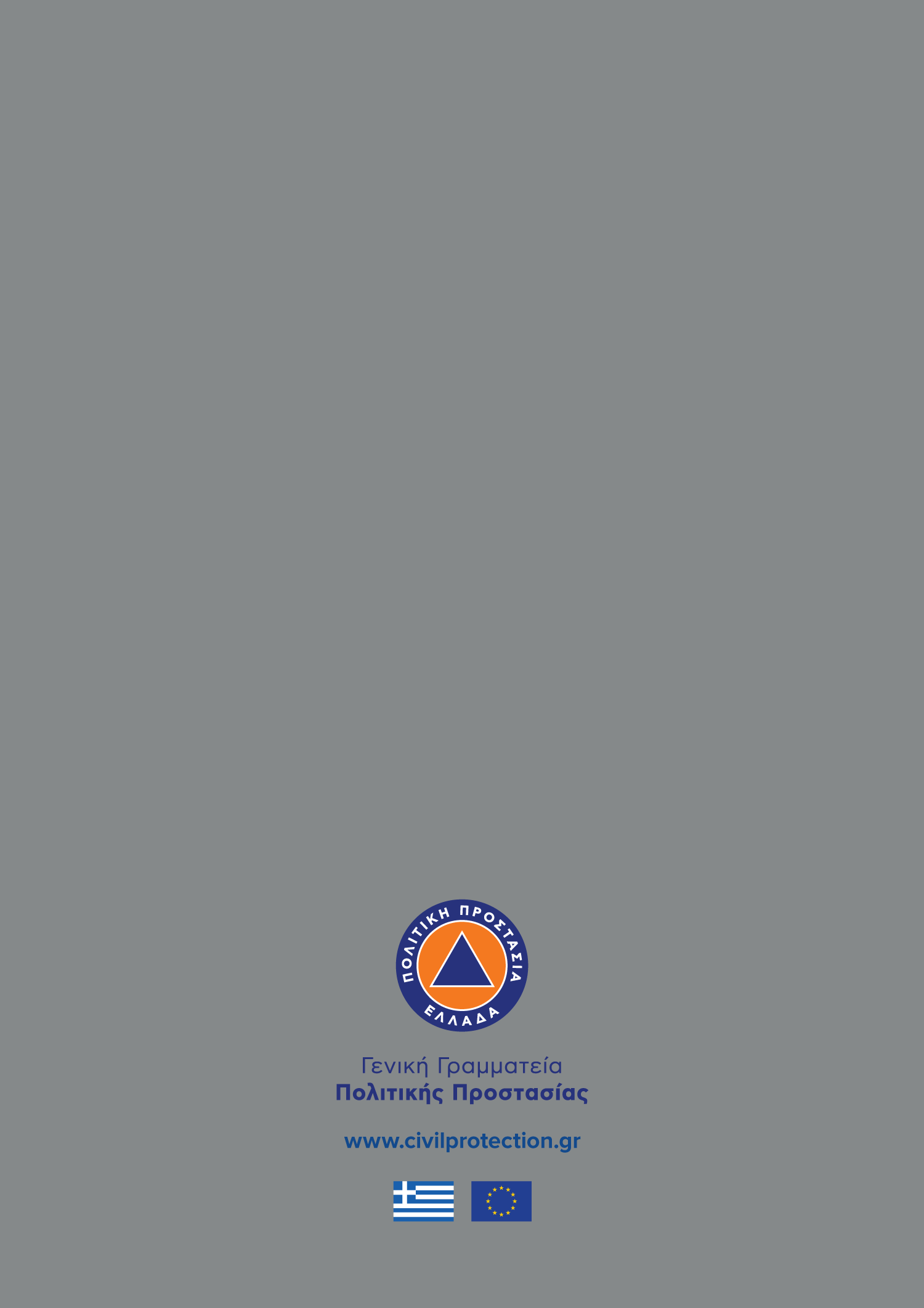 Η απόφαση αυτή πήρε αριθμό   4/2022   και θα διαβιβασθεί στο Δημοτικό Συμβούλιο προς έγκριση.»Ακολούθησε συζήτηση με ομιλίες και τοποθετήσεις των μελών του Δημοτικού ΣυμβουλίουΤο Δ.Σ. αφού έλαβε υπόψη του τα ανωτέρωΟΜΟΦΩΝΑ ΑΠΟΦΑΣΙΖΕΙΤην έγκριση του Σχεδίου Αντιμετώπισης Εκτάκτων Αναγκών και Άμεσης Βραχείας Διαχείρισης Συνεπειών από την εκδήλωση σεισμών του Δήμου Λευκάδας, με κωδική ονομασία «ΕΓΚΕΛΑΔΟΣ» όπως αυτό αναφέρεται στην ανωτέρω υπ΄αριθ. 4/2022 απόφαση της Εκτελεστικής Επιτροπής του Δήμου Λευκάδας.          Η απόφαση αυτή πήρε αρ. 61/2022.    		     Ο ΠΡΟΕΔΡΟΣ				           Τα παρόντα μέλη       	             ΣΤΥΛΙΑΝΟΣ ΡΟΚΚΟΣ1Ρόκκος Στυλιανός (Πρόεδρος)1Κονιδάρης Κων/νος2Τσιρογιάννης Γεώργιος2Σολδάτος Θεόδωρος3Βικέντιος Νικόλαος 3Σολδάτος Γεώργιος4Τυπάλδος Νικόλαος4Βλάχου Ειρήνη5Λιβιτσάνος Ιωάννης5Γιαννούτσος Χαράλαμπος 6Αργυρός Νικόλαος 6Χαλικιάς Ευάγγελος7Κοντογιώργης Σπυρίδων7Γληγόρης Κων/νος8Μαργέλη Μαρία8Ζαβιτσάνος Πέτρος9Ζουριδάκης Ευτύχιος 9(οι οποίοι δεν συμμετείχαν, 10Γαζής Αναστάσιος 10 αν και κλήθηκαν νόμιμα)11Σκληρός Φίλιππος 1112Γιαννιώτης Παναγιώτης1213Δρακονταειδής Κων/νος1314Σέρβος Κων/νος1415Περδικάρης Αθανάσιος1516Γληγόρης Χρήστος1617Κωνσταντινίδη Ρεκατσίνα Σεβαστή 1718Μελάς Γεράσιμος1819Γαζής Νικόλαος 1920Λάζαρης Απόστολος2021Βερροιώτης Ευάγγελος2122Βεροιώτης Αλέξανδρος2223Λύγδας Σπυρίδων2324Κατωπόδη Νίκη2425Σαρανταένας Ιωάννης2526262727282829293030313132323333ΠΑΡΟΝΤΕΣ1.Χαράλαμπος Καλός, Πρόεδρος Ε.Ε2.Σπυρίδων Λύγδας3.Νίκος Βικέντιος4.Γεώργιος Τσιρογιάννης5.Γεώργιος Σολδάτος6.Φίλιππος Σκληρός7.Νικόλαος Αργυρός8.Αναστάσιος Γαζής9.Παναγιώτης Γιαννιώτης10.Ευτύχιος Ζουριδάκης                         ΑΠΟΝΤΕΣ1. Χαράλαμπος ΓιαννούτσοςΔήμος ΛευκάδαςΜόνιμος πληθυσμόςΜόνιμος πληθυσμός22.652Α. Δημοτική Ενότητα Απολλωνίων2.768Κοινότητα Αγίου Ηλία125Κοινότητα Αγίου Πέτρου548Κοινότητα Αθανίου213Κοινότητα Βασιλικής395Κοινότητα Βουρνικά154Κοινότητα Δραγάνου73Κοινότητα Ευγήρου141Κοινότητα Κομηλίου40Κοινότητα Κονταραίνης168Κοινότητα Μαραντοχωρίου330Κοινότητα Νικολή102Κοινότητα Σύβρου379Κοινότητα Χορτάτων100Β. Δημοτική Ενότητα Ελλομένου3.570Κοινότητα Νυδρίου1.218Κοινότητα Βαυκερής63Κοινότητα Βλυχού526Κοινότητα Κατωχωρίου138Κοινότητα Νεοχωρίου602Κοινότητα Πλατυστόμων369Κοινότητα Πόρου232Κοινότητα Φτερνού181Κοινότητα Χαραδιατίκων241Γ. Δημοτική Ενότητα Καλάμου496Κοινότητα Καλάμου496Δ. Δημοτική Ενότητα Καρυάς871Κοινότητα Εγκλουβής125Κοινότητα Καρυάς589Κοινότητα Πηγαδησάνων157Ε. Δημοτική Ενότητα Καστού80Κοινότητα Καστού80Ζ. Δημοτική Ενότητα Λευκάδος13.490Κοινότητα Λευκάδος9.364Κοινότητα Αγίου Νικήτα108Κοινότητα Αλεξάνδρου752Κοινότητα Απολπαίνης819Κοινότητα Καλαμιτσίου211Κοινότητα Καριωτών532Κοινότητα Κατούνης1.168Κοινότητα Τσουκαλάδων536Η. Δημοτική Ενότητα Σφακιωτών1.377Κοινότητα Ασπρογερακάτων98Κοινότητα Δρυμώνος28Κοινότητα Εξανθείας170Κοινότητα Καβάλου180Κοινότητα Λαζαράτων526Κοινότητα Πινακοχωρίου214Κοινότητα Σπανοχωρίου161α/αΟΝΟΜΑΤΕΠΩΝΥΜΟΠΑΤΡΩΝΥΜΟΕΙΔΙΚΟΤΗΤΑΟΡΓΑΝΙΚΗ ΜΟΝΑΔΑΤΗΛΕΦΩΝΟ ΕΡΓΑΣΙΑΚΙΝΗΤΟ ΤΗΛΕΦΩΝΟ123α/αΑΡΙΘΜ. ΚΥΚΛ/ΡΙΑΣΕΙΔΟΣ ΜΗΧΑΝΗΜΑΤΟΣΘΕΣΗ ΣΤΑΘΜΕΥΣΗΥΠΕΥΘΥΝΟΣ ΚΙΝΗΤΟΠΟΙΗΣΗΣ**ΤΗΛΕΦΩΝΟ ΕΡΓΑΣΙΑΣΚΙΝΗΤΟ ΤΗΛΕΦΩΝΟ123α/αΕπωνυμίαΤομείς δράσηςΥπεύθυνος Εθελοντικής ΟργάνωσηςΤηλέφωνα επικοινωνίας123α/αΕπωνυμίαΤομείς δράσηςΥπεύθυνος Εθελοντικής ΟργάνωσηςΤηλέφωνα επικοινωνίας123Δήμος ΛευκάδαςΜόνιμος πληθυσμόςΜόνιμος πληθυσμός22.652Α. Δημοτική Ενότητα Απολλωνίων2.768Κοινότητα Αγίου Ηλία125Κοινότητα Αγίου Πέτρου548Κοινότητα Αθανίου213Κοινότητα Βασιλικής395Κοινότητα Βουρνικά154Κοινότητα Δραγάνου73Κοινότητα Ευγήρου141Κοινότητα Κομηλίου40Κοινότητα Κονταραίνης168Κοινότητα Μαραντοχωρίου330Κοινότητα Νικολή102Κοινότητα Σύβρου379Κοινότητα Χορτάτων100Β. Δημοτική Ενότητα Ελλομένου3.570Κοινότητα Νυδρίου1.218Κοινότητα Βαυκερής63Κοινότητα Βλυχού526Κοινότητα Κατωχωρίου138Κοινότητα Νεοχωρίου602Κοινότητα Πλατυστόμων369Κοινότητα Πόρου232Κοινότητα Φτερνού181Κοινότητα Χαραδιατίκων241Γ. Δημοτική Ενότητα Καλάμου496Κοινότητα Καλάμου496Δ. Δημοτική Ενότητα Καρυάς871Κοινότητα Εγκλουβής125Κοινότητα Καρυάς589Κοινότητα Πηγαδησάνων157Ε. Δημοτική Ενότητα Καστού80Κοινότητα Καστού80Ζ. Δημοτική Ενότητα Λευκάδος13.490Κοινότητα Λευκάδος9.364Κοινότητα Αγίου Νικήτα108Κοινότητα Αλεξάνδρου752Κοινότητα Απολπαίνης819Κοινότητα Καλαμιτσίου211Κοινότητα Καριωτών532Κοινότητα Κατούνης1.168Κοινότητα Τσουκαλάδων536Η. Δημοτική Ενότητα Σφακιωτών1.377Κοινότητα Ασπρογερακάτων98Κοινότητα Δρυμώνος28Κοινότητα Εξανθείας170Κοινότητα Καβάλου180Κοινότητα Λαζαράτων526Κοινότητα Πινακοχωρίου214Κοινότητα Σπανοχωρίου161Α/ΑΟΝΟΜΑΣΙΑΕΜΒΑΔΟΝ τ.μ.ΠΛΗΘΥΣΜΟΣWC  ΠΟΥ ΑΝΑΛΟΓΟΥΝΚΡΟΥΝΟΙ ΥΔΡΕΥΣΗΣ  ΠΟΥ ΑΝΑΛΟΓΟΥΝΦΩΤΙΣΜΟΣΠΡΩΤΕΣ ΒΟΗΘΕΙΕΣΤΗΛΕΦΩΝΑ ΑΝΑΓΚΗΣΠΑΡΑΤΗΡΗΣΕΙΣΠΑΡΑΤΗΡΗΣΕΙΣ      1Γήπεδο (Εθνικό Στάδιο Λευκάδας) (ΚΑΤΑΦΥΓΗΣ & ΚΑΤΑΥΛΙΣΜΟΥ16.5008250207165ΥπάρχειΕάν απαιτηθείΑπαιτείταιΑπαιτείταιΠρόβλεψη και κατασκευή απο Τεχνική ΥπηρεσίαΑ/ΑΟΝΟΜΑΣΙΑΕΜΒΑΔΟΝ τ.μ.ΠΛΗΘΥΣΜΟΣWC  ΠΟΥ ΑΝΑΛΟΓΟΥΝΚΡΟΥΝΟΙ ΥΔΡΕΥΣΗΣ  ΠΟΥ ΑΝΑΛΟΓΟΥΝΦΩΤΙΣΜΟΣΠΡΩΤΕΣ ΒΟΗΘΕΙΕΣΤΗΛΕΦΩΝΑ ΑΝΑΓΚΗΣΤΗΛΕΦΩΝΑ ΑΝΑΓΚΗΣΠΑΡΑΤΗΡΗΣΕΙΣ      1Προαύλιο 1ου Λυκείου (ΚΑΤΑΦΥΓΗΣ & ΚΑΤΑΥΛΙΣΜΟΥ 300015003830ΥπάρχειΕάν απαιτηθείΕάν απαιτηθείΑπαιτείταιΠρόβλεψη και κατασκευή απο Τεχνική Υπηρεσίαα.αΟΝΟΜΑΣΙΑΕΜΒΑΔΟΝ τ.μ.ΠΛΗΘΥΣΜΟΣWC  ΠΟΥ ΑΝΑΛΟΓΟΥΝΚΡΟΥΝΟΙ ΥΔΡΕΥΣΗΣ  ΠΟΥ ΑΝΑΛΟΓΟΥΝΦΩΤΙΣΜΟΣΠΡΩΤΕΣ ΒΟΗΘΕΙΕΣΤΗΛΕΦΩΝΑ ΑΝΑΓΚΗΣΠΑΡΑΤΗΡΗΣΕΙΣ      1E1 . ΓΗΠΕΔΟ ΜΠΑΣΚΕΤ ΒΑΣΙΛΙΚΗΣ93624065ΥπάρχειΕάν απαιτηθείΑπαιτείταιΠρόβλεψη και κατασκευή απο Τεχνική Υπηρεσίαα.αΟΝΟΜΑΣΙΑΕΜΒΑΔΟΝ τ.μ.ΠΛΗΘΥΣΜΟΣWC  ΠΟΥ ΑΝΑΛΟΓΟΥΝΚΡΟΥΝΟΙ ΥΔΡΕΥΣΗΣ  ΠΟΥ ΑΝΑΛΟΓΟΥΝΦΩΤΙΣΜΟΣΠΡΩΤΕΣ ΒΟΗΘΕΙΕΣΤΗΛΕΦΩΝΑ ΑΝΑΓΚΗΣΠΑΡΑΤΗΡΗΣΕΙΣ1     ΔΗΜΟΤΙΚΟ ΣΤΑΔΙΟ ΚΑΡΥΑΣΥπάρχειΕάν απαιτηθείΑπαιτείταιΠρόβλεψη και κατασκευή απο Τεχνική Υπηρεσία2     ΚΕΝΤΡΙΚΗ ΠΛΑΤΕΙΑ ΚΑΡΥΑΣΥπάρχειΕάν απαιτηθείΑπαιτείταιΠρόβλεψη και κατασκευή απο Τεχνική Υπηρεσίαα.αΟΝΟΜΑΣΙΑΕΜΒΑΔΟΝ τ.μ.ΠΛΗΘΥΣΜΟΣWC  ΠΟΥ ΑΝΑΛΟΓΟΥΝΚΡΟΥΝΟΙ ΥΔΡΕΥΣΗΣ  ΠΟΥ ΑΝΑΛΟΓΟΥΝΦΩΤΙΣΜΟΣΠΡΩΤΕΣ ΒΟΗΘΕΙΕΣΤΗΛΕΦΩΝΑ ΑΝΑΓΚΗΣΠΑΡΑΤΗΡΗΣΕΙΣ      1ΔΗΜΟΤΙΚΟ ΣΤΑΔΙΟ ΝΥΔΡΙΥπάρχειΕάν απαιτηθείΑπαιτείταιΠρόβλεψη και κατασκευή απο Τεχνική ΥπηρεσίαΔΗΜΟΣ ΛΕΥΚΑΔΑΣ  Τηλ.  Fax   E-mail:  2645 360 500, 2645 360 511:  2645 360 510, 2645 360 550:  info@lefkada.gov.grΘέσηΟνοματεπώνυμοΤηλέφωνο ΚινητόΔ ή μ α ρ χ ο ςΚΑΛΟΣ ΧΑΡΑΛΑΜΠΟΣ2645 360 5156980 846 6596947 151 5851. ΑντιδήμαρχοςΛΥΓΔΑΣ ΣΠΥΡΙΔΩΝ2645 360 527 6977 889 1622. ΑντιδήμαρχοςΓΑΖΗΣ ΑΝΑΣΤΑΣΙΟΣ2645 360 5616972 859 0913. ΑντιδήμαρχοςΒΙΚΕΝΤΙΟΣ ΝΙΚΟΛΑΟΣ2645 360 5302645 361 0256972 465 7874. ΑντιδήμαρχοςΣΚΛΗΡΟΣ ΦΙΛΙΠΠΟΣ2645 360 554  6932 466 2925. Αντιδήμαρχος    (Πολιτικής Προστασίας)ΤΣΙΡΟΓΙΑΝΝΗΣ ΓΕΩΡΓΙΟΣ2645 360 5126932 292 7276.ΑντιδήμαρχοςΖΟΥΡΙΔΑΚΗΣ ΕΥΤΥΧΙΟΣ2645 360 504 6977 591 9177.ΑντιδήμαρχοςΑΡΓΥΡΟΣ ΝΙΚΟΛΑΟΣ2645 360 5006979 820 247ΔΗΜΟΤΙΚΕΣ ΕΝΟΤΗΤΕΣ ΑΝΤΙΔΗΜΑΡΧΟΙ - ΕΝΤΕΤΑΛΜΕΝΟΙ ΣΥΜΒΟΥΛΟΙ ΔΗΜΟΤΙΚΕΣ ΕΝΟΤΗΤΕΣ ΑΝΤΙΔΗΜΑΡΧΟΙ - ΕΝΤΕΤΑΛΜΕΝΟΙ ΣΥΜΒΟΥΛΟΙ ΔΗΜΟΤΙΚΕΣ ΕΝΟΤΗΤΕΣ ΑΝΤΙΔΗΜΑΡΧΟΙ - ΕΝΤΕΤΑΛΜΕΝΟΙ ΣΥΜΒΟΥΛΟΙ ΔΗΜΟΤΙΚΕΣ ΕΝΟΤΗΤΕΣ ΑΝΤΙΔΗΜΑΡΧΟΙ - ΕΝΤΕΤΑΛΜΕΝΟΙ ΣΥΜΒΟΥΛΟΙ ΑντιδήμαρχοςΔ.Ε.ΕλλομένουΖΟΥΡΙΔΑΚΗΣ ΕΥΤΥΧΙΟΣ2645 360 504 6977 591 917ΑντίδημαρχοςΔ.Ε. ΑπολλωνίωνΣΟΛΔΑΤΟΣ ΓΕΩΡΓΙΟΣ2545 361017  6932 256 523Αντιδήμαρχος Δ.Ε. ΚαλάμουΓΙΑΝΝΙΩΤΗΣ ΠΑΝΑΓΙΩΤΗΣ2646 091 1002646 091 2816971 927 900ΑντιδήμαρχοςΔ.Ε. ΚαστούΓΙΑΝΟΥΤΣΟΣ ΧΑΡΑΛΑΜΠΟΣ2646 091 4846977 078 057ΕΝΤΕΤΑΛΜΕΝΟΣ  Δ.Ε.ΛευκάδαςΤΥΠΑΛΔΟΣ ΝΙΚΟΛΑΟΣ2645 360 5006944 630 563ΕΝΤΕΤΑΛΜΕΝΗ (απασχόλησης,τουρισμού,κοινωνικής πολιτικής ,ισότητας,ΚΕΠ Υγείας)ΚΑΤΟΠΩΔΗ ΝΙΚΗ2645 360 5006948 804 424ΕΝΤΕΤΑΛΜΕΝΟΣ Δ.Ε.ΕλλομένουΚΟΝΙΔΑΡΗΣ ΚΩΝ/ΝΟΣ2645 360 5006972 717 055Κ Ο Ι Ν Ο Τ Η Τ Ε Σ(Α) ΠΡΟΕΔΡΟΙ ΣΥΜΒΟΥΛΙΩΝ (άνω των 300 κ.), (Β) ΠΡΟΕΔΡΟΙ (έως & 300 κ.)Κ Ο Ι Ν Ο Τ Η Τ Ε Σ(Α) ΠΡΟΕΔΡΟΙ ΣΥΜΒΟΥΛΙΩΝ (άνω των 300 κ.), (Β) ΠΡΟΕΔΡΟΙ (έως & 300 κ.)Κ Ο Ι Ν Ο Τ Η Τ Ε Σ(Α) ΠΡΟΕΔΡΟΙ ΣΥΜΒΟΥΛΙΩΝ (άνω των 300 κ.), (Β) ΠΡΟΕΔΡΟΙ (έως & 300 κ.)Κ Ο Ι Ν Ο Τ Η Τ Ε Σ(Α) ΠΡΟΕΔΡΟΙ ΣΥΜΒΟΥΛΙΩΝ (άνω των 300 κ.), (Β) ΠΡΟΕΔΡΟΙ (έως & 300 κ.)Κ Ο Ι Ν Ο Τ Η Τ Ε Σ(Α) ΠΡΟΕΔΡΟΙ ΣΥΜΒΟΥΛΙΩΝ (άνω των 300 κ.), (Β) ΠΡΟΕΔΡΟΙ (έως & 300 κ.)Κ Ο Ι Ν Ο Τ Η Τ Ε Σ(Α) ΠΡΟΕΔΡΟΙ ΣΥΜΒΟΥΛΙΩΝ (άνω των 300 κ.), (Β) ΠΡΟΕΔΡΟΙ (έως & 300 κ.)ΚοινότηταΚοινότηταΟνοματεπώνυμοΠατρώνυμοΤηλέφωνο1.Άγιος Ηλίας(Β)Σολδάτος ΑναστάσιοςΘωμάς6975 103 7372.Άγιος Νικήτας(Β)Φίλιππας ΝικόλαοςΠαναγιώτης6974 752 3953.Άγιος Πέτρος(Α)Κατηφόρης ΖώηςΝικόλαος6937 356 4354.Αθάνι(Β)Κορφιάτης ΠαναγιώτηςΚωνσταντίνος6978 436 0455.Αλέξανδρος(Α)Βρεττός ΔημήτρηςΚωνσταντίνος6980 8079726.Απόλπαινα(Α)Χαλικιάς ΣτέφανοςΑθανάσιος6934 019 6477.Ασπρογερακάτα(Β)Σερδινιάρης ΘεόδωροςΝικόλαος   6971 760 4118.Βασιλική(Α)Αργυρός Σταμάτιος (Τεπέλας)Ευστάθιος6970 656 8569.Βαυκερή(Β)Γαζής ΔιονύσιοςΣπυρίδων6931 618 84210.Βλυχό(Α)Σολδάτος Σπυρίδων (Νικάκης)Νικόλαος6944 678 24211.Βουρνικάς(Β)Προκόπης ΙωάννηςΣταύρος6972 034 27912.Δράγανο(Β)Κατωπόδης ΓεράσιμοςΠέτρος6972 546 45513.Δρυμώνας(Β)Φίλιππας ΣπυρίδωνΔιονύσιος                             6970 991 94014.Εγκλουβή(Β)Κούρτης ΗλίαςΝικόλαος6978 322 44515.Εξάνθεια(Β)Γράψας ΙωάννηςΣπυρίδων6973 527 68816.Εύγηρος(Β)Φατούρος ΣπυρίδωνΚωνσταντίνος6938 068 38217.Κάβαλος(Β)Μορφέσης Κωνσταντίνος   Χρήστος6982 523 89518.Καλαμίτσι(Β)Καράμπαλης ΓεράσιμοςΕυστάθιος6978 018 39319.Κάλαμος (Α)Γραψοπούλου Παναγιώτα      Θεοφάνης6983 459 85020.Καρυά(Α)Κατωπόδης Σπυρίδων (Λιανός)Ιωάννης6932 221 52421.Καρυώτες(Α)Γεωργάκης ΙωάννηςΣπυρίδων6939 484 66622.Καστός(Β)Γιαννούτσος ΠαναγιώτηςΔιονύσιος6909 921 95423.Κατούνα(Α)Διγενής Ιωάννης Χρήστος6931 228 44424.Κατωχώρι(Β)Μαυροκέφαλος ΔημήτριοςΣπυρίδων6972 059 96625.Κομηλιό(Β)Τζεφρώνης ΣπυρίδωνΔημήτριος6951 729 90126.Κοντάραινα(Β)Κεραμίδας ΝικόλαοςΠαναγιώτης6977 350 91927.Λαζαράτα(Α)Λάζαρης ΝικόλαοςΔημοσθένης6970 470 04028.Λευκάδα(Α)Βλάχος ΧαράλαμποςΒασίλειος6976 652 56129.Μαραντοχώρι(Α)Φατούρος Σπυρίδων                           Βασίλειος6972 607 39430.Νεοχώρι(Α)Ανυφαντής ΧαράλαμποςΒασίλειος6944 304 15531.Νικολή(Β)Βουκελάτος ΓεράσιμοςΙωάννης6934 282 44532.Νυδρί(Α)Καββαδάς Ιωάννης (Ίκαρος)Σωτήριος6937 118 78733.Πηγαδησάνοι(Β)Μπάλτσας (Παύλος) ΓεώργιοςΕλισαίος6939 958 02234.Πινακοχώρι(Β)Λάζαρης Νικόλαος Γεράσιμος         6934 929 27135.Πλατύστομα(Α)Θειακού ΌλγαΒίκτωρας6978 413 96336.Πόρος(Β)Μεταξάς Θεόδωρος Χαράλαμπος6972 400 11237.Σπανοχώρι(Β)Χαλικιάς ΓεώργιοςΜιχαήλ6976 806 03438.Σύβρος(Α)Καράς Σπυρίδων (Καραμποΐκης)Ιωάννης6934 433 15539.Τσουκαλάδες(Α)Ροντογιάννης ΣπυρίδωνΙωάννης6972 835 09140.Φτερνό(Β)Θερμός ΙωάννηςΚωνσταντίνος6948 308 02541.Χαραδιάτικα(Β)Μήτσουρας ΝικόλαοςΔημήτριος6976 682 03242.Χορτάτα(Β)Χόρτης ΕπαμεινώνδαςΕυστάθιος6974 491 304ΘέσηΟνοματεπώνυμοΤηλέφ. ΔήμουΚινητό Τηλ.Αναπληρωτής Πρoϊστάμενος Δ/νσης Πολ/μίας & Περιβ/ντοςΦραγκούλης Επαμεινώνδας2645 360 5946932 645186Πρoϊστάμενος Τμήματος Περιβάλλοντος & Πολιτικής ΠροστασίαςΦραγκούλης Επαμεινώνδας(e-mail: tpppdl@yahoo.gr)2645 360 5906932 645186Υπάλληλος Τμήματος Περιβάλλοντος & Πολιτικής ΠροστασίαςΜαρκεσίνη Αναστασία(e-mail: tpppdl@yahoo.gr)2645 360 5946983 046062Πρoϊστάμενος Τμήματος Καθαριότητας, Ανακύκλ.& Συντήρησης ΠρασίνουΓεωργακόπουλος Ανδρέας2645 360 5356980 420 287Πρoϊστάμενος Δ/νσης Τεχνικών ΥπηρεσιώνΑρέθας Σπυρίδων2645 360 6316977 677 805Πρoϊστάμενος Τμήματος Τεχνικών ΈργωνΒραχνούλας Δημήτριος2645 360 5376977 695 912Πρoϊστάμενος Τμήματος Ηλεκτρομηχανολογικών Έργων & ΣυγκοινωνιώνΓεωργάκης Θωμάς2645 360 5726977 228 236Πρoϊστάμενος Τμήματος Διαχείρησης & Συντήρησης ΟχημάτωνΠάντζου Ζωή2645 360 5816948 894 586Πρoϊστάμενος Τμήματος Ύδρευσης ΑποχέτευσηςΠαπαρίζου Βικτωρία2645 360 5986944847751Πρoϊστάμενος Αυτοτ. Τμήμ. Δημοτικής ΑστυνομίαςΓκογκάκης Κωνσταντίνος2645 360 6036977 751 622Πρoϊσταμένη Αυτοτ. Τμήμ. Κοινωνικής Προστασίας, Παιδείας & ΠολιτισμούΡοντογιάννη Δήμητρα2645 360 6156974 071 775ΕίδοςΑριθ.Δ. Ε. - Ονοματεπώνυμο Χειριστή Κινητό Τηλ.Δ.Ε. ΛΕΥΚΑΔΑΣ1.Αποφρακτικό 8 m3 (ME 109959, ΜΕ 29191)2ΚΟΝΤΟΜΙΧΗΣ ΔΗΜΗΤΡΙΟΣ6936 181 8332.Φορτηγό ανατρεπόμενο(ΚΗΙ 2541, ΚΗΙ 2531, ΚΗΥ 4141)3ΠΑΡΙΣΗΣ ΣΤΕΦΑΝΟΣ      ΣΚΛΗΡΟΣ ΣΠΥΡΙΔΩΝ                                                        ΡΟΝΤΟΓΙΑΝΝΗΣ ΛΑΜΠΡΟΣΡΟΝΤΟΓΙΑΝΝΗΣ ΝΙΚΟΛΑΟΣΑΡΒΑΝΙΤΗΣ ΚΩΝΣΤΑΝΤΙΝΟΣΔΕΥΤΕΡΑΙΟΣ ΠΑΝΤΕΛΗΣ6934 659 9016974 479 6506973 048 971       6971 542 4096936 728 9876979 532 9393.Τσάπα JCB και CASE(ΜΕ 34192, ΜΕ 89366, ΜΕ 34164)3ΓΛΗΓΟΡΗΣ ΠΑΝΤΕΛΗΣ6972 017 4884.Πλυντήριο κάδων 4 m3(ΜΕ 34196)1ΔΕΥΤΕΡΑΙΟΣ ΠΑΝΤΕΛΗΣΑΡΒΑΝΙΤΗΣ ΚΩΝ/ΝΟΣ6979 532 9396936 181 8336936 728 9875.Φορτωτάκι(ΜΕ 34165, ΜΕ 125347)2ΓΛΗΓΟΡΗΣ ΠΑΝΤΕΛΗΣ6972 017 488Δ.Ε. ΑΠΟΛΛΩΝΙΩΝ1.Εκσκαφέας JCB(ΜΕ 109963)1ΧΑΡΙΤΟΣ  ΚΩΝΣΤΑΝΤΙΝΟΣ6975 468 9702.Φορτηγό 8 τόνων(ΚΗΙ  2515)1ΠΡΟΚΟΠΗΣ ΣΠΥΡΙΔΩΝΧΑΡΙΤΟΣ  ΚΩΝΣΤΑΝΤΙΝΟΣ6978 962 0116975 468 9703.Πυροσβεστικό ημιφορτηγό 4Χ4 1 m3(ΚΗΙ  2522)1ΠΡΟΚΟΠΗΣ ΣΠΥΡΙΔΩΝ ΧΑΡΙΤΟΣ  ΚΩΝΣΤΑΝΤΙΝΟΣ6978 962 0116975 468 9704.Φορτωτάκι(ΜΕ 125348)1ΧΑΡΙΤΟΣ  ΚΩΝΣΤΑΝΤΙΝΟΣ6975 468 970Δ.Ε. ΕΛΛΟΜΕΝΟΥ1.Φορτηγάκι ανατρεπόμενο(ΚΗΗ 1559)1ΘΕΡΜΟΣ ΘΕΟΔΩΡΟΣΘΕΡΜΟΣ ΑΠΟΣΤΟΛΟΣΣΚΛΑΒΕΝΙΤΗΣ ΙΩΑΝΝΗΣ                         6972 237 1226974 349 1626972 921 8052.Φορτηγό(ΚΗΥ 4141)1ΘΕΡΜΟΣ ΘΕΟΔΩΡΟΣ ΘΕΡΜΟΣ ΑΠΟΣΤΟΛΟΣ6972 237 122 6974 349 1623.Πυροσβεστικό ημιφορτηγό 4Χ4 1 m3(ΚΗΙ 2528)1ΘΕΡΜΟΣ ΘΕΟΔΩΡΟΣ ΘΕΡΜΟΣ ΑΠΟΣΤΟΛΟΣ                          ΣΚΛΑΒΕΝΙΤΗΣ ΙΩΑΝΝΗΣ6972 237 1226974 349 1626972 921 805Δ.Ε. ΚΑΡΥΑΣ1.Πυροσβεστικό ημιφορτηγό 4Χ4 1 m3(ΜΕ 89351)1ΓΛΗΓΟΡΗΣ ΠΑΝΤΕΛΗΣ6972 017 488Δ.Ε. ΣΦΑΚΙΩΤΩΝ1.Φορτωτής - εκσκαφέας JCB(ΜΕ 34178)1ΓΛΗΓΟΡΗΣ ΠΑΝΤΕΛΗΣ6972 017 4882.Πυροσβεστικό ημιφορτηγό 4Χ4 1 m3(ΚΗΙ 2518)1ΓΛΗΓΟΡΗΣ ΠΑΝΤΕΛΗΣ                         6972 017 488Α/ΑΗΜΕΡΟΜΗΝΙΑΕΠΩΝΥΜΟΟΝΟΜΑΠΑΤΡΩΝΥΜΟΤΗΛΕΦΩΝΟΔΗΜΟΣΔΗΜΟΤΙΚΗ ΕΝΟΤΗΤΑΚΟΙΝΟΤΗΤΑΠΕΡΙΟΧΗΟΔΟΣΑΡΙΘΜΟΣΧΡΗΣΗΟΡΟΦΟΙ ΚΤΙΡΙΟΥΠΕΡΙΓΡΑΦΗ ΒΛΑΒΩΝΠΑΡΑΤΗΡΗΣΕΙΣα/αΟΝΟΜΑΤΕΠΩΝΥΜΟΠΑΤΡΩΝΥΜΟΤΗΛΕΦΩΝΟ ΚΙΝΗΤΟΔΙΕΥΘΥΝΣΗ ΠΑΡΑΤΗΡΗΣΕΙΣ1231.Αποκεντρωμένη Διοίκηση Πελοποννήσου - Δυτικής Ελλάδας & Ιονίου / Δ/νση Πολιτικής ΠροστασίαςΝ.Ε.Ο. Πατρών - Αθηνών 158, Πάτρα,  Τ.Κ.: 26442Αποκεντρωμένη Διοίκηση Πελοποννήσου - Δυτικής Ελλάδας & Ιονίου / Δ/νση Πολιτικής ΠροστασίαςΝ.Ε.Ο. Πατρών - Αθηνών 158, Πάτρα,  Τ.Κ.: 264422.Διοίκηση Πυροσβεστικών Υπηρεσιών Νομού ΛευκάδαςΘεοδώρου Φλογαΐτη, Λευκάδα,  Τ.Κ.: 311003.Αστυνομική Διεύθυνση ΛευκάδαςΗρώων Πολυτεχνείου 30, Λευκάδα,  Τ.Κ.: 31100Αστυνομική Διεύθυνση ΛευκάδαςΗρώων Πολυτεχνείου 30, Λευκάδα,  Τ.Κ.: 311004.Λιμενική Αρχή ΛευκάδαςΔ. Γολέμη 5 - 7, Λευκάδα,  Τ.Κ.: 31100